 Autisme en weerbaarheidMettine Bunt en Sarah KlamerChristelijke Hogeschool EdeMei 2014Afstudeerbegeleider: Hester MuurlingAfstudeerbeoordelaar: Karlan Schelhaas- van IeperenBIJLAGE A: PROCESVERSLAGWEKELIJKS OVERZICHTWeek 2: 9-10 januari 	In deze eerste week is er georiënteerd op de inhoud van het Plan van Aanpak. Voordat er een start kon worden gemaakt met het Plan van Aanpak is er een eerste gesprek geweest met de afstudeerbegeleider. Als kennismaking, maar ook om informatie te krijgen over het schrijven van het Plan van Aanpak . Dit omdat er nog weinig informatie bekend was over de manier waarop het Plan van Aanpak vorm moest worden gegeven.Week 3: 13-17 januariEr is een start gemaakt met het Plan van Aanpak. Er is gezocht naar bruikbare literatuur voor het schrijven van de aanleiding. Deze week is er voor de eerste keer gedeeltelijk het Plan van Aanpak ingeleverd bij de afstudeerbegeleider, om feedback hierover te ontvangen.Week 4: 20-24 januariDe ontvangen feedback is verwerkt en is er verder gewerkt aan het Plan van Aanpak.Week 5: 27-31 januari De conceptversie van het Plan van Aanpak is afgerond en bij de afstudeerbegeleider ingeleverd.Week 6: 3-7 februariDe feedback van de conceptversie is ontvangen en hierover een gesprek geweest met de afstudeerbegeleider. In dit gesprek zijn tevens de verwachtingen en wensen uitgesprokén over het vervolg van de begeleiding.Om de communicatie met de afstudeerinstelling open te houden en overige afspraken te vergemakkelijken, is er besloten om twee wekelijks een bezoek te brengen aan Betach. Vanaf deze week is deze afspraak ingegaan.Week 7: 10-14 februariHet Plan van Aanpak is officieel ingeleverd, zowel bij de afstudeerbegeleider als bij de beoordelaar. Er is tevens een start gemaakt met literatuurstudie. Deze start is gemaakt in de Koninklijke Bibliotheek in Den Haag.Week 8: 17-21 februariEr is deze week niet gewerkt aan het afstudeeronderzoek.Wel is het Plan van Aanpak goedgekeurd door de beoordelaar.Week 9: 24-28 februariEr is een planning opgesteld voor de komende weken. Daarnaast is er een mail naar deelnemers en ouders gestuurd, met de vraag wanneer de interviews konden worden afgenomen. Verder is er een begin gemaakt met het opstellen van de interviewvragen, aan de hand van de inmiddels gemaakte topiclijsten. Verder is de literatuurstudie voortgezet.Ten slotte is er een orthopedagoog benaderd, dit voor het afnemen van een interview.Week 10: 3-7 maartDe eerste vier interviews hebben plaatsgevonden.Deze zijn in dezelfde week ook uitgewerkt tot transcripten.Week 11: 10-14 maartDe interviewvragen voor de interviews met Betach zijn in deze week opgesteld en afgerond en er is verder gegaan met literatuuronderzoek.Week 12: 17-21 maartEr is deze week minder tijd besteed aan het werken van het afstudeeronderzoek. Dit vanwege andere opdrachten die moesten worden afgerond. Er is verder gegaan met het werk van de week hiervoor. Week 13: 24-28 maartEr zijn zes interviews afgenomen deze week, met deelnemers en ouders. Gedurende deze week is er een begin gemaakt met het uitschrijven van deze interviews.Tevens is het eerste interview met een begeleider van Betach afgenomen.Week 14: 31 maart - 4 aprilEr zijn opnieuw zes interviews afgenomen met deelnemers en ouders. Er is verder gegaan met het uitschrijven van interviews.Week 15: 7-11 aprilHet uitschrijven van de interviews is afgerond. Daarnaast zijn de interviews geanalyseerd en verwerkt in de vorm van labelschema’s.Week 16: 14-18 aprilHet derde gesprek met de afstudeerbegeleider vond plaats. Zij heeft het begin van deelvraag twee en drie voorzien van feedback. Deze week is er begonnen met het verwerken van de resultaten uit de interviews, deelvraag twee en drie.Er is een afspraak gepland met de orthopedagoog voor een interview.Week 17: 21- 25 aprilDe resultaten zijn verwerkt, zowel van interviews als literatuurstudie. De deelvragen twee en drie zijn afgerond.Week 18: 28 april – 2 meiEr is gewerkt aan deelvraag één. Daarnaast is er een begin gemaakt aan alle overige hoofdstukken. Deze week heeft de orthopedagoog het geplande interview geannuleerd vanwege privéomstandigheden. Dit betekent dat er geen interview is gehouden met een extern deskundige over het onderwerp.Week 19: 5-6 meiDeze twee laatste dagen voor het inleveren van de conceptversie zijn alle hoofdstukken afgerond en gecontroleerd op spelling en grammatica.Daarnaast is er feedback gegeven op de geschreven stukken.FEEDBACKUit de gesprekken met de afstudeerbegeleider is gebleken dat we concreter en meer gedetailleerd moesten schrijven. Dit was vooral bij het Plan van Aanpak terugkerende feedback. Tijdens het schrijven van het verslag hebben we dan ook geprobeerd alles zo concreet mogelijk te verwoorden en geen stappen over te slaan. Tijdens het schrijven van het Plan van Aanpak hebben we ook een aantal keer feedback gehad op het formuleren van het probleem op macro-, meso- en microniveau. Hier hadden we moeite mee omdat het probleem vooral op microniveau zich voordoet. Voor het onderzoek betekent dit dat we de volgorde van de deelvragen hebben veranderd, dit om meer lijn aan te brengen in het verslag. Nu zijn we begonnen op macroniveau om van daaruit naar het meso- en microniveau te kijken. OVERZICHT INDIVIDUELE BIJDRAGE Door steeds op dezelfde tijden aan het onderzoek en verslag te werken, hebben wij beiden evenveel tijd aan het onderzoek en verslag besteed.BIJLAGE B: TOPICLIJST DEELNEMERS DEELVRAAG 1----------------------------------------------------------------------------------------------------------------Algemene situatieKun je iets vertellen over jezelf in het algemeen?LeeftijdGezinssamenstellingSoort stoornis in het autistisch spectrumVanaf wanneer deze stoornis en verloop ervan-------------------------------------------------------------------------------------------------------Situatie op schoolVertel eens hoe het gaat op school.Algemeen gedrag op schoolMeekomen met de rest (leren)Benadering vanuit school (extra hulp of niet)Contacten (met groepsgenoten)Kunnen aanvoelen en geven van grenzen (aangeven wat anderen wel bij jou mogen doen en wat niet)Negatief gedrag op school (nadelen autisme)Positief gedrag op school (voordelen autisme)-------------------------------------------------------------------------------------------------------Situatie thuisKun je iets vertellen over hoe het gaat in de thuissituatie met autisme?Gedrag thuis (positieve en negatieve punten)Omgang door papa en/of mamaOpkomen voor jezelfEigen mening en deze uitenReactie op bedreigende/spannende sociale situaties? (weet wat je moet doen als iemand gemeen tegen je is?)Eigenwaarde en zelfvertrouwen (op jezelf vertrouwen, geloven dat wat je doet goed is, je mag er zijn) (positieve en negatieve punten)
en. ing
ij onderwerpen vast staan en vragen/antwoorden nog niet.
Verschil met school en thuissituatiebversch-------------------------------------------------------------------------------------------------------Situatie bij dagbesteding Betach en overige situatiesHoe gaat het op Betach?Gedrag Betach (beperkingen en mogelijkheden)Geleerde punten op BetachVerschil gedrag bij Betach en overige situaties Verschil situatie vroeger en nu (met en zonder dagbesteding)Overige situaties als autistBIJLAGE C: INTERVIEWS DEELVRAAG 1 DEELNEMERSBIJLAGE C1: INTERVIEW DEELNEMER 1: DEELVRAAG 1Nou eigenlijk de eerste vraag of je iets over jezelf kan vertellen? In het algemeen, je leeftijd?Ik ben 14 jaar, eehm, ja veel valt er niet vertellen. Ik heb 3 broers en 2 zussen, en ja en niet echt veel te vertellen over... Nou duidelijk, oké. Goed, jij bent gediagnostiseerd zeg maar met een stoornis, kun je daar iets over vertellen hoe dat ging precies?Ja, we gingen een test afleggen enzo. Maar ik zelf denk nog steeds dat het niet klopt. Ja, me moeder zegt wel eens dingen van, van voorbeeld van wat ze net ook zei van van bijvoorbeeld van dat ik vroeg hoe laat de tijd enzo hoe laat we weg gingen. Maar dat was omdat we nog naar de apotheek zouden gaan. En ja misschien lijken sommige dingen wel op autisme maar ik denk zelf dat ik het niet heb. Waar…Want hoezo denk je dat? Ja, ik zie niet echt van ja, veel dingen op terug komen zeg maar. Ik ben wel eens boos geweest ofzo thuis maar het lijkt mij niet echt dat het meteen autisme is zeg maar. En het is ook wel een hele lange tijd geleden. En contacten gaat best wel goed met vrienden enzo alleen ik denk meer dat mijn moeder bedoeld met eeh met de juiste vrienden zeg maar. Dat niet, ja ze, sommige vrienden van mij zijn, ja zijn niet altijd goed ofzo voor mij maar tegenwoordig zie ik dat wel beter in maar mijn moeder blijft wel beetje in vast hangen zeg maar. Maar je vindt het niet echt kloppen wat ze zeggen?Nee, en ik denk ja ik vind ook van, iets van, dat jaren geleden is ofzo, elke kind ofzo verandert dus ik denk dat het gewoon niet meer klopt. Oké, hoe vind je dat dan? Dat ze wel zeggen je hebt autisme?Ik vind het niet leukNee, dat begrijp ik als je het er niet mee eens bent. Ik heb dat ook heel vaak aangegeven maar ja ze doen er niet echt iets meeBij wie heb je dat dan gedaan?Bij mijn eehm, bij gezinsbegeleider zeg maar. De hulp voor thuis die dan met mij praat. Had ik zo aangegeven dat ik ja dat ik vind dat dat niet klopt. Want het staat natuurlijk op papier maar das natuurlijk niet leuk want ja ik denk zelf anders over dus ik had al gezegd van ja dat eeh om eeh opnieuw laten testen zeg maar. Alleen ze richtte zich alleen maar op wat me moeder zegt en niet echt op wat ik zeg maar verder heb ik niks over gehoord. Nou dat is een duidelijk verhaal in ieder geval, je hebt het goed verwoord. Kun je iets vertellen over hoe het thuis gaat?Eehm vroeger ging het niet zo goed zoals je van me moeder hoorde. Ik had heel veel moeite mee met eeeh ja dat me vader was overleden enzoo. Maar tegenwoordig vind ik wel beter gaan alleen, ja zoals me moeder al zei, dat komt ja dat, dat, dat. Soms ik jaa…Zeg maar dat wat er ook mee te maken heeft zeg maar, met die weerbaarheidstraining en voor jezelf opkomen. Dat niet altijd, dat ik niet zo goed voor mezelf. Dus, is dan wel, dat gaat steeds minder thuis.Omdat je dan daar met je moeder ruzie over maakt?Ja eehm heb ik wel eens gehad. Maar het is meer van ja, thuis als ik…Mijn moeder wilt me pas niet weg laten gaan, naar bijvoorbeeld een vriend of vriendin. Dan ja, dan heb ik daar ook wel ruzie over. En verder, als je thuis ben is het meestal dan gezellig?Eehm soms. Soms is me zus beetje chagrijnig dan wordt vanzelf ook beetje chagrijnig. Of dan krijg ik beetje ruzie met mijn zus ofzo. Maar eigenlijk vin’k niet echt, niet bijzonderheden ofzo.Oké, en hoe doe je dat? We hadden het over opkomen voor jezelf, kun je uitleggen hoe je dat doet of niet?Eeehh met mijn zus, ik heb vaak ruzie met haar gehad, we hebben ook wel eens zeg maar geslagen. Maar ik heb zoiets van als zij eeehm… al ze eehm, als ze tegen mij commandeert zeg, dus zegt van: ‘ga dit doen of ga dat doen’. Dan heb ik zoiets van kee je kan zeggen wat je wil maar, ja ik negeer zeg maar beetje. Ik ga niet op in maar ik heb geen zin in om meer ruzie of zo. Want ik heb gewoon geen zin om, naja, zeg maar de situatie, zeg maar klein dingetje groot te maken, zeg maar erger, dus dan negeer ik het gewoon een beetje. Dan zeg je niks, hou je gewoon je mond?Ik heb zoiets van keee. En dat is gewoon en dan is alles gewoon oké. Denk je er dan later nog wel eens over na?Op het moment zelf vind ik het niet leuk maar ik blijf er zeg maar geen last van hebben. Als stel dat ze zegt: ‘he, ga dit’ of ‘wil je dat of dat doen’?Ja, dat vind ik wel verschil als ze eeh me zus gewoon zegt van: ‘Wil je dat even doen of dit?’ in plaats van ja: ‘Ga jij even de vaat doen’ of van ‘Hee waarom doe je de vaat niet?’Dat vind ik dan wel een verschil of heb ik meer zoiets van ke je vraagt het netjes en dat komt dan minder op commanderen zeg maar, overDus je doet eigenlijk best vaak iets voor je zus?Nee. Als ze tegen mij zegt van: ‘doe dit even of doe dat even’ dan doe ik het nooit. Geef je dat dan ook aan, zeg je dat dan ook of hou je gewoon je mond?Ik hou gewoon mijn mond. En dat het is van wel lullig voor me moeder dat vind ik achteraf, heb ik zoiets van ja als me eeh zus gewoon zo had gevraagd ofzo dan deed ik het wel. Dat is dan ook weer fijn voor me moeder maar ik heb dan zoiets van ja: ik laat me niet commanderen.Oké. We hebben het nu natuurlijk over opkomen voor jezelf gehad. Als iemand iets vraagt dan negeer jij het vaak gewoon. Hoe is dat als je echt in een spannend situatie komt, als het gevaarlijk voor je wordt of als iemand gemeen doet? Ja ik heb eeh voorbeeld wat me moeder ook wel zei met aanraking enzo voor als iemand me aanraakt dat ik het eerst negeerde. Het gaat nu wel beter. Ik heb wat met me docent wel over gepraat alleen het verschil is dat ik nu zeg maar ga schelde *lach* als iemand zoiets doet. Me docent zegt wel dat ze dat goed vind ‘Beter dan niet’ zegt ze dan. Maar daar moet ik het dan wel op letten dat ik dat niet meteen boos ga doen ofzo. Er is wel verandering, eerst deed je niks, en nou scheld je. Maar nou  moet je nog iets daartussen in vinden. Ja dan moet ik zeg maar gewoon ja, iets op een beet… ja nettere manier, zeg maar, zeggen. Maar dat vind ik dan moeilijk want zeg maar..  ja eerst heb ik er heel veel moeite mee. En ja dat want dat aanzitten, ofzo naaj zeg maar, als iemand zeg maar op me, aan me schouder zit ofzoo da heb ik geen problemen mee maar zeg maar verkeerde plekken. Maar dan heb ik zoiets van dan moet ik het nog netjes vragen dat vind ik gewoon… ja dan heb ik zoiets van… dan, uit reactie ga ik dan schelden. Maar er is in ieder geval , het gaat al iets beter. Maar je kunt in ieder geval nog wel in oefenen, doe je dat?Eehm beetje. Ja het helpt me wel zeg maar, wel veel bezig zeg maar. Van op school enzoo en van die therapieën die ik had van daarvan heb je toch wel, daardoor komt het wel steeds terug. Je blijft er wel bij, je blijft het oefenen. Hoe is dat op school?Ja op school… Ja vink wel las… soms vind ik het wel lastig, want je krijgt daar wel veel meer aandacht en… Ja ik ben wel veranderd, daar hou ik nu eigenlijk niet meer zo van. En da heb ik ook tegen mijn docent gezegd maar ze doet niet veel mee. Waar hou je precies niet van?Ja vroeger had ik… ja had me moeder wel verteld van dat… dat ik zeg maar veel aandacht trok.Maar nu ik hou er niet echt zo van. Vooral als ik aan het werk ben en ze opeens tegen me praten ofzo of... Ja daar hou ik niet echt van. Dat heb ik ook een keer aangegeven maar, ja, doen ze niet echt niks mee. Waar hou je dan niet  van? Als ze je storen tijdens je werk?Als ze gewoon hele tijd zo van ‘[naam deelnemer 1] gaat het wel goed met je?’ Van ‘[naam deelnemer 1]  weet je het zeker?’ En [naam deelnemer 1]  en [naam deelnemer 1]? En dan heb ik zoiets van ja oké. Ik vind t gewoon vervelend van, zeg maar, als het hele tijd zeg maar op  mij neerkomt zeg maar dat ze niet… ja dat ze hele tijd… ja met mij bezig zijn zeg maar. Je gaat het liefst je eigen gang JaHoe reageer je dan? Ja dan doe ik gewoon beetje mee met docent maar dat heb ik…Ja ik merk wel aan mezelf dat ik daar wel beetje… Ja zeg maar beetje geïrriteerd van raak als ze zeg maar hele tijd met mij bezig houdenEn dat zeg je dan ook?NeeDat niet?Nee ik laat maar gewoonOp je afkomenJaMaar je hebt het wel een keer gezegd zei je net toch?JaHoe deed je dat dan?Ja ik zei zo van eeem ja, ik zei tegen me docent gewoon netjes van ik hou niet steeds van al die aandacht hele tijd. En toen zei ze oké maar ja…Ik me, merk zelf niet echt verschil. Ja wel als  ik zeg maar, we hebben op school van die koptelefoons… dat als ik die op doe, zeg maar, dan weten ze zeg maar dat ik gewoon geen aandacht wil. Dus je hebt wel iets waaraan je het kan laten zienJaDat gebruik je dan?JaEn hoe is het met je groepsgenoten, klasgenoten? Hoe gaat het contact daarmee?Ja goed, ik mag ze niet allemaal, dat, das wel een beetje lastig. Vind me docent soms ook lassigWant ja… vaak… Mij docent weet dak het niet fijn vind als kinderen heel druk ofzo bij me gaan doen of irritant of heel overdreven daar kan ik niet goed tegen. Maar dan probeert ze me zeg maar wel te helpen want ze snapt mij zeg maar. Maar ik ga zeg maar meer met de kinderen uit de andere klassen om. En wat zijn dat voor kinderen?Die zijn zeg maar ouder maar die zijn dan zeg maar rustiger zeg maar. En dat vind ik gewoon fijner. En hoe ga je daar mee om? Spreek je die dan of?Eehm, ja daar ga ik altijd mee praten… Of… pas ging ik een leuke film met die vriend en vriendin kijken… terwijl het eigenlijk niet mocht. *kijkt om naar moeder**Gelach*Dus je doet wel dingetjes met ze of spreek je ze alleen op school?Nee ik spreek ze ook weleens buiten school maar me moeder vind dat niet zo leuk *lacht*. Oké want die zijn ouder dan jou ook?Eehm deze, deze schelen nie, schelen niet echt veel. Deze zijn 16 ofzoo. Maar die van eeh, die oudere van 20 of 18 daar spreek ik eigenlijk niks mee af. Dus die zie je alleen een keer op school. Nee… najah1 vriend van mij die is 18 maar die is wel heel chill.  Dus daar zie ik geen probleem in *lacht*. Die zit ook bij jou op school?Ja!Oké, dus de meeste vrienden zitten bij jou op school?Ja…En buiten school, in de buurt? Eeeh… Bedoel je vrienden, die in de buurt zijn, maar niet op school zitten?Ja gewoon die in de buurt, waar je weleens wat mee gaat doen of andere contacten zeg maar? Niet zoveel… Echt maar heel af en toe. En wat is af en toe dan?1 keer in de 3 weken? *lacht*1 keer in de 3 weken iemand die je buiten school ziet?Ja, echt maar heel af en toe.Hoe gaan ze op school, je zei al dat ze veel aandacht geven op school, hoe gaan ze op school met je om? Anders dan op je vorige school?Ja ik merk wel dat ze op deze school zich heel veel bezig houden met… hoe ik me op dat moment voel enzo. En van eehm… Dat zeg maar meer rek… ja ze proberen veel rekening mee te houden van hoe… van hoe ik ben enzo en hoe ik me voel…En ze, ik ben wel 1 van de stilste kinderen in de klas. Maar zeg maar ik hou niet echt van die drukte de hele tijd en… Nou ja… het is niet dat ik er echt helemaal niet tegen kan maar soms jaa dan wil ik gewoon even rust hebben…Maar men docent… ja die... Ja die probeert daar ook wel rekening mee te houden. Dus gewoon… ja voor mij is gewoon zo van: ik vind spelletjes in de klas doen kinderachtig dus ik hoef dat ook niet te doen. En… Ik mag vaak naar een vriendin van mij, die is 17. Die zit in een klas naast ons, mag ik vaak naar toe om te praten ofzo of om muziek te luisteren en dat is wel leuk. In stel dat je pauze hebt of als je niet hoeft te werken ofzo?Nee ze doet het voor, voornamelijk omdat… ja dat meisje… zit eni…Zij is het enigste meisje in de klas en zij en ik… ja… we zijn gewoon echt vriendinnen… En veel kinderen uit de klas, uit mijn klas vind ik beetje apart enzo en… Wil k liever niet mee omgaan. En dan eeh… vind mijn docent het goed dat ik daar gewoon even heen ga. Dat is wel leuk dan, jaJe zei een paar keer: ‘ze proberen er rekening mee te houden’ lukt dat niet altijd?Eehm lukt niet altijd. Het is  vaak… ja vaak… blijft de docent hele tijd ja… heel veel aandacht besteden aan mijn gevoel enzo. Bijvoorbeeld als ik s’ochtends iets chagrijniger op het plein kom ofzo dan is het al meteen zo van: ‘Wat is er, wat is er?’ en ‘Wil je erover praten’ enzoo en dat vink gewoon heel vervelend, die aandachtKij… Ja ik praa, ik praat wel eens met mijn docenten als er echt wat dwars zit maar ik vind het niet fijn als ze de heele tijd over mijn gevoel beginnen en over dat soort dingen. En als ze dat niet zouden doen, zou je het dan ook vertellen als er iets dwars zit?Eehm opzich als er iets me heel erg dwars zit zou ik het wel vertellen…En als iets een beetje dwars zit?Dan zou ik gewoon proberen wat me dwars zit op te… zelf op te lossen. Ja, duidelijk. Kun je ook iets positiefs noemen op school? We kijken altijd wel van ‘dit gaat niet goed en dat kan niet’ maar er zijn waarschijnlijk ook wel positieve dingen? *stilte* *Gelach* Toen moest ik echt heel lang nadenken. *Gelach*Geeft niet.Dat ze voor mij veel uitzonderingen maken. Bijvoorbeeld…  ik… Ja ik zit zeg maar wel hogerop in de klas zeg maar… Eeehm… Maar dat vin… zeg maar ik trek me zeg maar bovenop, zeg maar, met IQ enzo. En mijn docent vind het eeeh het goed dat ik op examens ga terwijl ik pas eerstejaars was vorige jaar. En ik mag gewoon grote stage’s doen anders mag ik niet overgaan naar een andere school ofzoEn ja daar houden ze wel rekening mee want ik probeer echt ja zo… ja, …veel mogelijk te doen zodat ik naar een andere school kan ofzoMaar eeh… daar maken, dat vind ik wel fijn dat ze daar uitzonderingen voor maken want als ik die grote stages ofzo niet dee of, of eehm, die examens dan zou het echt nog veel moeilijker worden. Dus de uitzonderingen vind je wel positief?Ja want bijna geen 1 kind mocht in de ee… Najah er was nog nooit een kind in de eerste… die eeh op mocht gaan voor Nederlandse examen en ik was de eerste.Kijk, wat leuk.En dat vind ik dan wel fijn dat ze naar kijken van… niet zeg maar de klas waar ik in zit maar meer van mijn iq zeg maar. En dat ik op speciale school zit ja… dat eehm.. zeg maar..  Ik doe veel dingen van vb… van vmbo.. alleen jaa doordat ik op speciaal onderwijs zit maar. Ze proberen me zoveel mogelijk vmbo te geven maar soms ja, is dat zeg maar soms is dat… ja wel lastiger door die speciale dingen die deze school heeft en doordat ik in speciale klas zit. Door, omdat mijn moeder een veiligheidsklas ofzo voor mij wilde.Maar dan vind ik het wel fijn zeg maar dat ze mij de kans geven om vmbo te doen zodat… ik daar hoger in op kan en uiteindelijk hoop ik in… Als ik in de derde zit naar een andere school te kunnen. Kijk, je hebt wel al een doel, over een paar jaar wil ik dit en dat.JaEn je zit nu in je tweede jaar? JaEn wil je dan na deze vakantie of na de volgende vakantie naar een andere school?Ja…Ik wil eehm, ja… misschien, ja… eeen misschien midden in het jaar ofzo, maakt me niet echt uit. Het liefste zo snel mogelijk.1 vriend van mij, die eeh, die is… zat in de derde en mocht nu naar v… vmbo onderwijs. En andere vriend van mij die zat in de 5e en die mag er ook heen. En nu probeer ik zeg maar zelfde doel te behalen als die andere vriend. Dus zeg maar, hun gingen allebei rond hun 15e naar vmbo onderwijs en dat zou ik nu ook wel willen. En het fijne is dat hun zeg maar… dan hoeven hun niet naar de eerste ofzo of naar de tweede. Omdat dit… ja, omdat… zeg maar meer al gemist had door het speciaal onderwijs maar hun mogen verder gaan in eeeh… de derde ofzo dus waar hun zijn gebleven..Ja, oké, dus dat is je doel op school?Ja.Nice, eehm je noemen je autistisch, ben je het zelf niet mee eens. Wat vind je daar een nadeel aan? Eehm… ja sowieso de benoeming zeg maar. Van ja veel mensen gebruiken het zeg maar ook als scheld woord enzoo en zeg maar wat je er allemaal over weet enzooo. Bijvoorbeeld van dat die kinderen minder dingen snel begrijpen of… heel veel vragen stellen enzooo. Dat vind ik gewoon vervelend van die… die benoeming ook zeg maar. En dat ik het er zelf niet mee eens ben. Bijvoorbeeld als iemand zegt van eehm: ‘ja die eehm… is blond’ ofzo terwijl diegene het niet is ofzooo dat snap je natuu…, dan snap ik wel dat die gene gewoon van ja hoe die gene is zeg maar benoemd wordt en ik vind gewoon zeg maar niet prettig van als ik het ergens niet mee eens bent en tis echt jaren geleden dus ik verander natuurlijk en dat ze me dan zo benoemen terwijl ik zeg maar geen gevoel daarbij heb. En misschien komen sommige dingen autistisch over van dat ik vandaag heel veel vroeg over wanneer ze naar het dorp gingen maar dat dan, dat is dan niet zo dat ik het niet begrijp ofzo, ik snap best wel van ooh ze gaan in de middag even weg. Maar het was dan van ja, wanneer ga ik dan met mijn moeder naar de apotheek, kan dat dan nog wel?Dat dan vind ik het eigenlijk wel logisch dat ik daarnaar vraag maar dan vind ik het niet opeens een reden omdat autistisch te benoemen zeg maar. Dus jij vind dat de dingen die over jou gezegd worden, die jij doet worden autistisch genoemd terwijl jij denkt: ‘ja maar daar heb ik gewoon een goede reden voor’? Ja, ja, Voel je je thuis of gedraag je je thuis anders dan op school?Eehmm.. niet echt… *stilte*Nee niet echt, ik ben thuis en op school gewoon… ja… gewoon wel beetje stil zeg maar… en ik doe zeg maar wel mijn eigen ding en daar hou ik me zeg maar wel mee bezig. Dus echt verschil zie ik niet. En waar hou je je dan mee bezig?Eehm, ik hou veel van sporten enzooo dus dan ga ik sporten ofzooo of ik ga naar eeh familie ofzo… ik hou heel erg van, om van mijn opa en oma te gaan. Daar voel ik me echt heel erg op mijn gemak zeg maar. Eigenlijk nog beter dan thuis. Want ja, daar heb je zeg maar al die spanning niet. En soms ga ik met vriend of vriendin afspreken. Dus je doet gewoon de dingetjes die jij zelf graag wil doen. En soms wil ik gewoon even wat gezelligs met mijn moeder even doen. En dan ga je dat doen? Oké, Betach, daar zit jij natuurlijk. Hoe gaat het daar? Hoe vind je het daar?Eehm, ik vind het wel gezellig. Ik vind daar, ja je mag zeg maar, ze houden wel rekening mee dat ik ook me eigen dingetjes ook wil doen. Het is niet dat ze me gaan dwingen om te gaan paardrijden ofzo. Als ze weten dat daar ook ja dat ja dat daar, ja dan ben ik of moe of dat zit me wat dwars ofzo. Dus daar houden ze wel rekening mee. Maar het is wel irritant van, dat ze hele tijd van als we wat gaan samen doen ofzo dat ze perse zeggen van, zeg maar afdwingen dat ik iets moet doen en ja ik vind ja dat vind ik niet echt leuk ja. Want ja, ik doe zeg maar gewoon me eigen dingetjes. Alleen er is een stagiaire ofzo, waar ik, die eeh, omdat ik lastige puber ben… die zeg maar allemaal zeg maar, dingetjes wat ik leuk vind zeg maar in die tijd te stokén zeg maar.Voorbeeld ik ging twee… week geleden met haar filmpje maken. Was heel grappig, gingen we alle foto’s van de dieren maken en gingen we muziek, mocht ik muziekje op de achter doen en zeggen hoe de afbeeldingen erin kwamen. En vorige week gingen, nu, nu probeert ze me gitaar te leren spelen. Dus die dingen vind ik wel leuk om te doen. Ze zeggen dan: je moet iets met anderen doen en dat vind je niet leuk?Nee, want… ja daar zit toch wel jongere kinderen zeg maar. En 1 meisje heeft ADHD en jaa. Het is niet dat ik daar tegen ben, ik vind haar heel erg aardig maar soms heeft ze van die momenten dat ze heel druk is. Is vind het wel een keer leuk om iets leuker om te doen samen maar soms ben ik gewoon moe en ik ben niet van spelletjes en dan wil ik gewoon niet. En wat zou je wel samen willen doen?Ja, dan gaat, vaak gaat… ja dan ga ik, in die tijd dat hun dat doen dan ga ik met dat eeh. Met die stagiaire ga ik dan iets doen. Dan ga je dus andere dingen doen?JaOké, Vind je ook dat je iets leert daar? Eeehm… ik ging in de zomer heel veel bij die boer, daarnaast zeg maar, heel vaak helpen. Ik merk wel dat ik daar heel veel heb geleerd enzo. Want ik wil misschien ook iets met de tuin gaan doen met groen ofzo… en ik vind het wel leuk om zeg maar van hem allemaal dingetjes te leren want hij geeft me zeg maar ook de kans om dingen te doen enzo. Bijvoorbeeld ik mocht een keer trekker rijden van hem.En ook wel op een heel moeilijk stukje, waar de paarden naast liepen enzo. En dat geeft ook wel een grote verantwoording en dat is het wel leuk dat hij dat geeft. Oké, dus je leert wel veel dingetjes ook van de boerderij. En leer je ook nog dingen over jezelf? Of dat je dingen heb geleerd die je eigenlijk lastig vond en wat je nu wel goed kan?Eehm over… mijn problemen zeg maar… te praten daar. Ik eehm heb veel moeite zeg maar met zeggen wat me dwars zit of aan moeten vertellen van… ja dit is, dit is gebeurd. En vaak praat ik ook wel met hun over dat soort dingen.En dat heb je daar ook wel echt geleerd om dingen kwijt te kunnen.Ja… Dan vragen ze aan mij hoe het gaat enzo en ze leven zeg maar ook heel erg mee maar hun zijn ook niet van die mensen, zeg maar die, zeg maar een heel beeld van je krijgen van zo en zo ben je. Dus dat vind ik wel fijn zeg maar. En het voelt ook en ik heb ook wel eens zo. Tegen Peter, die man gezegd van, heb ik wel eens gezegd van dat het net als een tweede vader aanvoelt. Omdat die altijd zo met mij meeleeft en ja… zo goed voor mij probeert te zorgen enzo. En hij vind zeg maar ook wel, zeg maar beetje als een vierde dochter aanvoelen zeg maar… Dus dat is wel fijn. Merk je ook verschil? Toen je nog niet op Betach zat was het anders dan nu?Ja, ik vond… ik vond zeg maar anders… ja… ja ik… ja ik vond zeg maar… ja het heeft daar gewoon een fijnere sfeer zeg maar… ja van… een s… ja ik vind het een beetje vredige achtig, geen irritaties of ruzies… dus dat vind ik wel fijn. Dat maakt me toch wel rustig zeg maar van binnen. Dus vaak als ik daar vandaag kom, ben ik wel, kom ik gewoon echt heel vredig thuis. Dat is dus echt fijn dat je naar Betach gaat?Ja, ja. BIJLAGE C2: INTERVIEW DEELNEMER 2: DEELVRAAG 1Kun je iets over jezelf vertellen?Eehe, ja, ik ben [naam deelnemer 2], ik ben tien jaar, ik woon in Ede, hier, in dit huis. *gelach*Ik hou graag van buiten spelen, in de hut, in de boomhut met mijn vrienden. En ook van beetje werken in de tuin. Werken in de tuinHeb gister nog heel veel gedaan, heel veel gestraat ook, in de moestuin. Toen moesten we nog allemaal paden enzo. Dus toen eeeh, ging ik en toen eeeh, moesten we heel, waren we heel lang bezig. Alleen de kar waar de stenen op stonden konden we niet weg krijgen dus toen moesten we stapelen en die weer op een andere kar zetten en daarmee naar de moestuin lopen. Was heel erg irritant, zaten allemaal kuilen in het pad. En je woont hier met je vader, moeder?Ja, me broertjes, en me zusje, en die is nog niet thuis. En waar zit je op school?Ee, Veldhuizerschool in Ede. Vind je het leuk op school?Neeeh, soms wel maar soms ook niet. Soms is er wel eens ruzie en dat is wel weer irritant. Wat voor ruzie?Nou, gewoon van, eeh over voetbal of over wat anders en dan zegt scheidsrechter weer je verkeerd en dan komt daar weer een hele discussie over. En dat is dan best wel irritant want dan. En dan moeten we er ook weer over praten en dat vind ik ook niet zo fijn want dan moeten we heel lang wachten.Met wie ga je daar dan over praten?Met de meester en gewoon met heel de klas. Waarover dan?Over het voetballen, en dan gaan we weer, en dan helemaal en dan komt er meestal nooit een oplossing waarmee iedereen het mee eens is. De juf zet er tijd aan, want anders gaat het veel te lang duren. Bij mijn vorige juf duurde, toen hadden we soms wel een half uur gesprek. En dan soms is dat ook niet zo erg en is het wel fijn, maar onze meester en onze juf vind dat meestal niet echt fijn. En we hadden wel gelijk de eerste dag het record verbrokén van een gesprek. Want meestal zijn ze van 25 minuten en toen hadden we er dertig minuten van gemaakt en dat vonden we wel leuk. Toen zeiden we dat is dus onze minimale en toen schrok de meester wel even.  En hij zegt ook dan doe ik gewoon vijf minuten over praten, anders gaat het te lang duren. Wat doe jij in zo’n gesprek?Eeh, mee praten en iets voor mezelf doen gewoon, tekening maken. Terwijl jullie aan het praten zijn?Ja, gewoon een auto of iets of een waterfiets of zoiets. Of wat we nog aan het tekenen waren. Soms ga ik samen met een vriendje iets heel aparts tekenen, dan gaan we, dan moeten we iets van een bakfiets een boot maken en een auto, en een caravan in één. Was wel grappig, zag er wel grappig uit. En nu, hij was nog iets langer doorgegaan dan ik, want hij had heel zijn blad vol getekend. En ik had gewoon een simpele bakfiets met een huis erop gebouwd. En vond ik wel grappig ook. Maar niet, wan, want hij moest ook wel goed kunnen varen. Want dan, ik had een bakfiets met wielen gemaakt, met een huisje, en vanuit het huisje kon je zo sturen en dan kan je zo het water in rijden. Oh jah, En dat is wel leuk. En dat andere het te doen. En dan gaan we ook weer, en als we dat weer klaar hebben gaan we op tijd weer door. En je hebt vriendjes op school zeg je?Eeh, ja gewoon eeh, eh, heel veel jongens uit mijn klas die zijn dan weer niet echt mijn vrienden maar die vind ik dan wel weer aardig. Maar Daniël en Bas vind ik wel aardig, Marco, en Bas vind ik ook wel weer aardig. En dan eeh, soms ga ik ook nog wel eens met andere kinderen spelen. En mijn buurjongen zit ook bij mij op school. Zit alleen wel een paar groepen lager. Dan ga ik altijd met mijn buurjongen naar school en zijn huis fietsen. En soms is wel irritant, dan is die heel erg laat, maar ga ik ook wel gewoon, weer gewoon vertrekken. Zitten je echte vrienden niet op school maar ergens anders?Ja die zitten ook wel op school, alleen die zitten dan weer in andere groepen. Want in groep acht daar zit weer, daar zit weer mijn vriendje. Want ik zat ik een combinatie klas, zat ik bij hem in de klas. En eeh, toen eeh, ging ik, ging ik wel een keer bij hem spelen, en toen ging ik ook, want toen was zijn broertje er. En ging ik ook met dat broertje spelen, en nu zijn we gewoon vrienden met elkaar. En we gaan ook wel vaak leuke dingen doen want dan gaan we… gaan we ook een boomhut bouwen. Doe je dat buiten school of gewoon in schooltijd?Buiten school. Dan ga je afspreken?Ja. En eeh, zo. En eeh die jongen uit groep acht moest laats cito doen dus toen ging ik eeeh, gingen we een ijsje eten bij Bernardo’s. Had ik expres ander vriendje niet mee genomen, zodat ik volgende keer ook weer naar Bernardo’s kan. En dan ga ik daarna met ze samen. Dan denk je er eerst over na hoe je dat gaat doen en dan pak je dat slim aan?Ja, ja. en ik weet al precies welke smaken ik wil altijd, ik neem altijd yoghurt cassis, met chocola met noten en aardbei.Dat zijn de lekkerste smaken. Want het zijn er meer dan vijftig. Dat scheelt waar je naar toe gaat, dan zijn er zoveel, dan kan je ze bijna niet kiezen. Alleen sta je wel super lang in de rij. Dus dan… soms dan gaan we eeeh, dan, dan eeh, dan staan we er wel een kwartier in de rij. Omdat dat echt lang is, de rij. En dan, dan is, dan gingen, moesten we eerst weer een plaatsjes zoeken want het was heel druk. Kwamen we een jongetje van Betach tegen, en toen gingen we ons ijsje opeten in de…Want je zit ook bij Betach he?Ja. Ook ja. Hoe vind je het daar?Leuk, we gaan nu ook een hut bouwen met pallets. Vind ik ook heel leuk om te bouwen. Doe je dat met mensen samen of doe je dat alleen?Eehm, met mensen samen gewoon. Met ze allen.  En dan volgende week komt die jongen uit mijn klas, Marco die komt dan ook en dan, Peter had toen beloofd die die toen eeeh, dat we toen met de hut verder gingen. Dat vond ik wel leuk. Volgende keer ga je dat doen?Ja, we, gaan we nog wel vaker doen want we hebben heel veel pallets, we hebben vijf pallets ofzo van twee en een halve meter lang. Leer je nog andere dingen ook op Betach. Jawel, vooral, vooral goed hoe je de tafel op, af moet ruimen. Dat zijn, zijn op zich best met veel personen en dan moeten we de tafel afruimen. En dan moet ieder, nou iets doen. Iemand doet de borden en de ander doet het zoete beleg en ander doet weer wat in de koelkast moet. Dus je verdeeld de taken daar?Ja, eigenlijk wel een beetje. En leer je nog andere dingen?Nou niet dat i…, nou wel, met de paarden, en met dieren omgaan. Dat vind ik wel leuk ook. En wat leren ze je dan?Eeh, gewoon, hoe je, bijvoorbeeld hoe je een paard moet houden maar ook hoe je, hoe je, bijvoorbeeld. Tritan, de bok, moet eeeh, moet eeeh, zijn de wei moet schoonmaken. Moet je hem aan zijn lijntje doen, en dan in het weiland zo’n stok eeh stok prikken waar die dan aan moet. Zodat die vaststaat, ja ook hoe je de hekken moet bouwen, want eeh, Tritan beukt heel vaak de hekken kapot en dat is wel heel erg irritant, moeten we weer een hek makenEn het weitje is ook nog niet af dus dan, moeten we weer graszaad strooien en eeh… Ook wel de eeeh, heel moeilijk, heel het paadje ligt vol met kuil en dat is wel irritant.  Je leert wel veel, dat is wel leuk.Ja, en wel. Wanneer ga je daarnaar toe?Soms eeeh, varieert een beetje. In de vakantie, ga ik er een beetje alle dagen naar toe, anders ga ik met een vriendje spelen of iets anders doen. En op zaterdag ga er altijd naar toe. Elke zaterdag? Ja is wel leuk want als we dan boodschappen gaan doen mogen we iets lekker kiezen wat we dan gaan eten. En dan eeh, kiezen we, ik en [naam deelnemer] kiezen dan altijd breekbrood met kaas en uitjes. Want dat vind iedereen heel erg lekker. Dat klinkt ook wel heel lekkerWat zeg je van friet ook. Kun je ook vertellen waarom je daar heen gaat?Eeehm, nee niet echt. Want ja, weet ook eigen… ja ik weet het wel. Voor omdat ik autistisch ben ga ik daarnaar toe. Voor meer rust maar voor de rest weet ik het niet echt allemaal. Rust voor jezelf?Ja, ook, maar ook weer voor me ouders. Want eeeh, zodat me ouders ook even rust hebben en dan ik ook. En het is ook altijd wel gezellig op Betach. Dus dan, heel vaak gaan we ook scoobidoeën met ze allen voorbeeld. We komen altijd om 10 uur en gaan we dan ook scoobidoeën en heel erg uitgebreid koffie drinken en dan ga ik ook altijd wel bij de vissen kijken. Want eeh, ze hebben heel erg veel vissen want eeh. Eerst hadden ze een paar maar toen kregen ze allemaal guppen. En eerst waren het er 11 maar nu zijn het er echt super veel. Dus nu moesten ze nog een vissenkom kopen. En ik ga ook altijd de haard stokén, vind ik wel leuk. Eerst ligt der gewoon al een blok in. En dan met gaan we allemaal houtjes en eeh, dat soort dingen, papier enzo aanmaken. En als die uiteindelijk aan is, dat is, dat is best wel fijn. Vooral in de winter, dan is het niet zo koud. Want soms is het binnen nog wel kouder dan buiten en dat is soms nog wel irritant en dan kun je nog beter buiten zitten en dan bevriezen  me handen altijd. En het is dan ook heel lastig altijd, en dan, dan zijn die stukken zand in de bak helemaal bevroren en dan, dan eeh, komen der allemaal stukken op je mestvork te liggen en dat is best wel irritant. Dan eeh, ja dan moet je, moet je eerst hele, helemaal zo schudden paar keer om dat zand der weer helemaal uit te halen dan, dan pas kan je het weer in de mest kar doen. En dan mag ik altijd op de mest op de  aanhanger rijden en wegbrengen. En dan, met de uitlaat en dan met andere kruiwagens kiepen we erin, dan gaan we naar de mesthoop en dan eeeh, dan legen we de aanhanger. En dan zit er zo’n knopje en dan zit zo’n heel soort systeem en dan gaat die omhoog en dan valt, alleen nog maar de resten der uit te halen en dan is het al klaar. En ik vind het heel erg stinken, dat, dat is best wel veel poep en dat is heel erg goor.En der stond verboden te rokén maar toch eeh, rookte het wel want van die mest kwamen allemaal dampen vanaf, heel erg vies ziet dat der uit, van al die mesthoop. Ziet er echt heel vies uit. Dat bedrijf heeft ook super veel koeien dus, dan eeh, uit de stallen als die het schoonmaken dan komt er gelijk weer een hele hoop bij. Als we dan de aanhanger helemaal leeg kiepen daar, dan lijk het ineens heel weinig met al die mest die al op de grote berg ligt. Lijkt het echt heel erg weinig. Je hebt het er maar druk mee dus. Ja da wel. Jij zit daar voor je rust, omdat je autistisch ben. Kun je daar iets meer over vertellen? Hoe dat is voor jou? Dat ze zeggen dat je dat ben?Eeh, nou ten eerste, dat zeggen ze niet. Eeh, wat eeh, gewoon, want het is wel gewoon eigenlijk, Want der zijn nog veel meer kinderen in mijn klas die die autisme hebben of adhd of… dat soort dingenMaar ik zit weer niet op een speciale school maar in onze klas is dat toevallig zo. Wat is het precies? Kun je mij dat uitleggen?Eeeeh, nee, niet echt. Het, het is een beetje, dat je, dat je, in sommige dingen heel veel moeite heb, maar je kan er bijvoorbeeld ook wel heel erg slim bij zijn. Hoe is dat bij jou dan?Eehm ja, ik ben eigenlijk best wel slim. Haal ook goeie cijfers op school, wel gewoon goed genoeg. En dan mail ik met een jongen uit de klas, en dan hij hebben schapen en dan gaan we altijd samen met de schapen spelen en dan wil ik samen met hem naar het streek, naar het gymnasium. En als ik niet naar het streek, naar het gymnasium mag dan wil ik naar de Meerwaarde. En de Meerwaarde is?En dan zou ik wel graa… daar zijn ook heel veel mensen die ik kenen som.... Dat is ook best wel weer leukMaar jij bent slim zeg je?Ja, dat vind de juf ook wel.Wat kan je heel goed dan?Eeeh, rekenen vind ik wel leuk maar tekenen kan ik ook wel weer, crea vind ik ook altijd leuk. En taal is ook, nou daar ben ik wel weer ietsie minder in. Cijfertjes en zo dat kan je allemaal heel goed?Ja, dat wel. Soms is het wel een beetje heel veel maar. Dan is dat wel weer irritant. Dan zij…  zijn super veel sommen, nu moet je da t allemaal afkrijgen. Dan heb je een weektaak. één ster moeten route één en twee maken, twee ster moet dan eeeh gewoon route drie tot en met route vijf dan. En drie ster moet gewoon iedereen maken, behalve route één en twee. En dan moet ik dus altijd vier of vijf sommen van twee ster en dan nog heel de drie sterren en dan nog heel mijn plus werkboek helemaal afhebben en dan nog paar bladzijde van de module waar ik nu werk. Maar het lukt je wel?Ja dat wel maar soms ook niet, want dan kan ik sommige opdrachten niet af omdat die dan, want, die zijn dan heel moeilijk allemaal. Die hebben we dan wel gewoon geprobeerd maar dat is allemaal met ontcijferen enzo en toen hadden we het af maar toen was die fout. Dus dat was wel jammer. Doe je dat samen met iemand dan?Ja met meerdere personen, met eeh twee andere personen of drie. Dan gaan we gewoon eeh, verder boek. Dan ben ik meestal wel in twee dagen met de taken klaar en dan volgende twee dagen met me plus werkboek. En dan één dag heb ik nog voor module boek. Dan hebben we een eeh, hele les hebben en die is ongeveer drie kwartier. Dus dan heb ik nog best wel veel tijd om in mijn module boek te werken. Soms is het wel irritant, wan die taken zijn heel erg makkelijk, want bijvoorbeeld eeh, module boek is heel erg moeilijk.   En dat is dan best wel irritant. En hoe doe je dat dan als je met zo’n groepje aan het werk ben?Nou dan gaan we op de gang zitten, dan heeft iedereen ook weer eigen taken. Zoiets van eeeh, één iemand meestal is het gewoon één iemand rekent het uit en de andere schrijven het op. *gelach*Bijvoorbeeld, dan bijvoorbeeld dan rekent iedereen het ook uit, en dan zeggen we onze antwoorden tegen elkaar en dan zegt die gene nou en zo en dit en dat houd zo vast en danJongens uit de klas zegt ook altijd dat ik altijd gelijk wil hebben maar dat is ook wel zo, ik wil heel vaak gelijk hebben.  Hoe komt dat dan?Geen idee eigenlijk, dat wil ik gewoon.Wat doe je dan?Dan zeg ik ‘nee dat moet toch anders’, maar soms heb ik het weer wel goed maar soms hebben de andere kinderen het weer goed. En als iemand anders zegt: ‘nee, maar het is echt niet waar, je hebt echt geen gelijk’Dan gaan we het controleren en dan doen we altijd weddenschappen. Is ook heel grappig want dan… Ook al voor leren bijvoorbeeld, dan moeten we sommige dingen echt goed leren en dan zegt de meester dan, en dan gaan we altijd gokken welke cijfers we moeten leren en soms hebben we het goed en soms niet. En als je geen gelijk heb, hoe vind je dat dan?Dan zeg ik gewoon: ‘oh jammer’ of zoiets.  En dan vind ik het soms ook best wel jammer. Want dan heb ik, ja hebben we er opzich best wel lang, zijn we er lang mee bezig geweest en dan had ik het toch fout. En dat is wel jammer. Dan heb je zoiets: oh wel prima, of wordt je dan boos?Niet echt boos, maar wel prima zoiets. En eeh.. dan eeh, ja, dan soms vind ik het best wel weer jammer maar aan de andere kant je moet ook niet altijd gelijk hebben. Je moet ook altijd een beetje anderen ook weer gelijk geven. Ja , je moet iedereen wel zijn gelijk laten hebben. En soms als we echt, als we een ander antwoord weten en we komen er echt niet uit vragen we het eerst aan de meester. En dan zegt de meester heel vaak: ‘pak maar reken machine en reken het uit’ En dan heel vaak zit, hebben we het dan ook allebei fout. Dan is wel heel erg grappig. En dan eeeh, en dan eeh, is het antwoord precies. Heeft de ene bijvoorbeeld 10 te weinig en de ander precies eentje erboven. Altijd opzich, is altijd best wel grappig. Hoe doe je dat als thuis bent en je hebt thuis ongelijk?Ooh nou dan komt er een hele discussie een dan zeggen me ouders van: ‘En zo en zo en wij bepalen en wij zijn hoger in rang’ en alles en dat is dan heel erg irritant. En wat doe jij dan?Nou gewoon, soms wordt ik boos maar soms ook niet. Dan is wel, en dan…Dan gaan we soms ook gewoon vrolijk weer, en dan eeh heel vaak. en dan omdat me ouders net weer iets meer mogen dan ik , is het heel erg irritant en daarom hebben me ouders altijd wel gelijk. En als je boos bent, wat doe je dan?Eeeh, dan ga ik naar mij kamer en dan gooi ik heel hard de deur dicht en dan doe ik mijn raam open en de radio aan en dan ga ik op het dak zitten. Gewoon. Of tegen de boksbal keihard aan boksen. Alleen der zit niks onder aan vast en soms dan vliegt die nog wel eens over de overheid heen. En ik ging ook wel eens keihard tegen d kast aanslaan maar dat vinden min ouders niet meer zo leukHoelang duurt dat dan als je boos ben?Nou, dat ligt eraan. Soms kan het een hele dag zijn maar soms ik het ook maar 10 minuten en dan is het ook wel weer klaar. En daarna, wat doe je dan?Niks, dan gaan we gewoon, gaan we gewoon verder. Ga ik meestal op de computer of zoiets, wordt ik heel vaak ook wel rustig vanOm rustig te worden?Ja, heel vaak ook spellen, wat je samen moet doen. Dat vind ik  ook wel weer leuk Ruzie met broertjes of zusje?Eeeh, ja, soms gaat dan soms gaan we ook wel weer vechten, en dat is dan heel erg irritant, dan krijg ik altijd de schuld omdat ik de oudste ben, en dat is helemaal niet leuk.Wat doe je dan als je gaat vechten?Gewoon, elkaar slaan, en aan de haren trekken en elkaar uitscheldenEn soms gaat het nog wel eens een beetje fout, en dan komt iemand met zijn hoofd tegen de tafel aan en heeft die een gat in zijn hoofd. En dat is niet zo best. Zijn wel in de keu….Hoe vaak gebeurd dat?Ligt eraan, soms wel, als ik echt ergens geen zin in heb dan eehm, dan gebeurd het wel. Maar niet echt eeeh meer zo super vaak, dan ga ik gewoon naar mijn kamer toe. Om daar rustig te worden. Eén keer per week, één keer per dag, één keer per maand?Ja, dat is ook, gewoon beetje verschillend. Soms is het wel, twee keer, als het één  keer in de week is, dan is het vaak de dag daarna weer zo. Dus dan is het twee keer in de week. En dan ongeveer vijf keer in de maand ofzo, niet zo vaak… wel minder soms. Beetje tot vijf, niet echt vaker. Je zegt net dat je autistisch ben en dat je dan ergens moeite mee heb, kun je vertellen waar jij precies moeite mee heb?Nou ik heb soms wel moeite met een beetje, met de mensen omgaan nog wel een beetje en dan moet ik ook wel weer snel boos en dat wel beetje echt het punt en soms ook, is niet leuk. Vooral met mensen omgaanJa, dat een beetje, voor de rest is niet echt lastigWat vind je precies lastig dan?Nou wel om eeh soms eeh, andere mensen gelijk te geven, en ik vind het soms ook wel heel erg lastig als mensen mij soms echt heel erg eeeh, heel erg , ja iets, echt iets zeggen wat ik niet fijn vind, en dan dat ik dan heel erg hard een klap op hun hoofd geven of iets. En dat ik dan sorry moet zeggen en de andere nietWat zeggen ze dan zegen jou?Ja, nou eeh, ja gewoon, eeh nou niks, ja, eeeh, ja wel wat maar dat vergeet ik altijd weer. Want dan soms, hebben ik en mijn vriendje, dan gaan ze soms over autisme praten, soms, wordt ik altijd super boos over. Dat is ook niet echt zo super leuk want dan eeeh, ja dan krijg ik gewoon alleen maar echt ruzie. Wie gaat er dan over autisme praten?Nou, gewoon, of kinderen uit de klas gewoon die dan eeeh, eeeh, ja gewoon die niet eens weten wat het is en alles en… Grapjes maken?Ja zoiets en, en kinderen niet uit mijn klas, maar heel veel uit de ander… uit groep acht bijvoorbeeld die gaan dan weer over praten en dat is dan soms wel irritant. En eeh, soms is het ook wel weer grappig om autisme te hebbenIk heb dan Asperger maar mijn vriend heeft dan PDD-nos, hij noemt mij dan asperge en ik noem hem altijd weer jeugdjournaal. Dat is dan altijd wel heel erg grappigDat is wel grappig als je daar grapjes over kan maken ja. Ja, dat wel. Als ik, als ik  met mijn vriendje ga spelen heel vaak, is het enigste wat we doen kattenkwaad uithalen en op, ook op de computer spelletjes doen. Gaan we, ook eeh, gewoon een grap uithalen ofzo want dan roepen we zijn zus en dan, die komt en dan en dan staan we op het hoekje met natte handen en dan gaan we haar helemaal nat spetteren en dat is wel grappig. We gaan ook altijd op het schuurtje klimmen. Bij zijn, bij de school die dicht bij hem is waar die zelf niet naar toe gaan. En dan gaan we daarop klimmen  en dan gaan we terug maar soms dan krijgen we nog wel een beetje bloed en wonden aan onze handen want der zitten allemaal van die punten op de schuur. Dat is soms wel een beetje irritant daarom doe ik altijd een heel erg dik vest aan. Zodat ik eeh, zodat ik daarop kan. Want die schuur ja, hij neemt altijd mee zijn mobiel mee en dan gaan we altijd spelletjes doen.  Alleen mijn vriend vind dat dan wel een beetje heel erg irritant. Want het is net buiten bereik van zijn Wi-Fi thuis en dan gaan al zijn mb en dat vind hij heel erg irritant. Dan heeft die geen internet gratis. Nee, En dan gaan we ook altijd in de boom klimmen naast die eehm eeh schuur…tje, naast het schuurtje. En soms gaan we ook  in het schuurtje klimmen want je kan er precies doorheen alleen dat eruit komen is altijd weer lastig en dan eeeh, dan moet je gewoon dingen op elkaar stapelen en dan kan je eruit klimmen. Gaan we ook heel vaak voetballen, in de kooi in de buurt voetballen, gaan we in de met de heel veel andere kinderen,.Dan doe je met elkaar een spelletje?Ja, gewoon eeeh, partijtje en dan eeeh gaan we gewoon met ze allen. Alleen dan soms is daar een beetje moeilijk want dan komen er heel veel mensen die daar dan kritiek geven enzo en dan is dat heel erg irritant. Dan gaan we gewoonWat voor kritiek geven ze dan?Nou je mag daar alleen maar voetballen als eeeh, de, je mag alleen maar eeh, het is alleen maar voor de kinderen van die school enzo en je mag der niet voetballen en dat is heel erg irritant en dan eeeh, dan zeggen die mensen ook, want het is wel heel erg  irritant want dan moet je wel weer weggaan en dan gaan we gewoon ergens anders, op de straat ofzo. En dan  zeg je: prima en dan loop je wegJa, dn zeggen we prima en dan gaan we weg, en soms nog wel brutaal doen maar dat vind ik nooit zo erg omdat gewoon tegen andere mensen te zeggen als die mensen ook zelf ofzo tegen je schelden, dan doe ik het ok altijd gewoon terug dan gaan we ook andere dingen dan gaan we gewoon in het huis spelen. En soms is het ook wel weer irritant. Want bij hem eeh, heerst een beetje de inbraak golf en dan heel vaak, heeft die al…  Had die een keer een skelter waar die super lang voor had gespaard en dat was ook wel een leuke skelter en een goeie skelter. En toen was die gestolen en toen was die heel erg verdrietig. En toen had die nieuwe skelter gekocht en toen was die ook wel gestolen. Die eerste vond die wel het fijnste want eeh, daarmee kon je wheelie’s maken, over de straat rijden. Als je dan kritiek krijgt onder het voetballen, ben je dan later thuis extra boos of niet?Nee niet echt, dan praten we er gewoon over en ja, niks verder. Vertel je dat dan tegen papa en mama?Ja dat wel gewoon, of tegen zijn ouders ja en dan eeeh, dan eeh, dat is altijd wel… en dan krijg je weer kritiek en dan gaat het weer van voor af aan. Als je aan het voetballen bent, krijg je dan ook wel eens ruzie? Omdat de bal wel uit is, of niet uit is?Nee, want dat kan niet, het der staan eeeh, is een kooi dus daar zijn niet echt van die lijnen dus hij is nooit uit. En het zijn ook wel, gewoon, eeh, komt niet echt vaak ruzie van want heel, want eeeh, heel veel mensen spelen ook heel erg sportief gewoon. En op school dan?Eeeh, op school niet, want op school doe ik ook niet meer mee. Want daar is niet meer, ja dat is niet echt meer, leukWant nu was er weer iemand voor sportjournaal ede, om te helpen eeeh, omdat het weer goed ging en toen mocht ik dus heel de tijd, kon ik niet mee doen want dat kan gewoon niet meer… dja dat vond ik niet leuk en kwamen alleen maar ruzies van. Hoe kwam dat?Ja, gewoon, ik weer heel vaak, ja eeeh, ja dan komt er weer ruzie enzo en daar kan ik gewoon niet zo goed tegen en dan ga ik even iets anders doen en soms sluit ik wel een iemand uit, helemaal uit, en dat vind ik niet zo leuk. Dat was ook wel.. an de ene kan was het wel weer fijn ook, andere dingen, alleen zelfde is dat ook wel weer beetje irritant gewoon. Want nu mogen we ook niet meer op het veldje want nu, kan het niet, waren met ze tweeën. Waar krijg je dan ruzie over?Nou gewoon of de bal in of uit is en gewoon, dan bijvoorbeeld als dan… hij zei toen dan die rechts binnen aan de binnekwant kwam. Als die rechts aan de binnenkant kwam dan ging die zo terug maar hij ging dus zo. Maar, dan ja, eeh ja, ja, eigenlijk is wel zo want hij luistert niet naar de kinderen wat die te zeggen hebben, dat vind ik ook niet zo fijn.  Wat doe jij dan?Dan wordt ik boos, en dan loop ik weg. En dan eeh, ook want hij is dan soort tweede scheidsrechter, en we hadden afgesprokén dat hij niet meer scheids is, dat die alleen als er conflicten waren, dat die dan pas ging ingrijpen, dat die dan eeh, gewoon alleen dan helpt. Alleen komt die weer, ook weer heel erg vaak ruzie van, dat die dan eeeh, he eeeh, hierzo en dan hij zeg maar niet meer moet zo bemoeien enzo, dat dan weer heel erg. Wat doen ze op school daaraan als je ruzie hebt?Niks, dan zeg, ja dan zeggen alleen, dan zeggen ze: ‘ja, zeg gewoon sorry onder elkaar, en ik zal het niet meer doen’ en dan is het gewoon klaar en dat is niet zo, echt super fijnWat zou je wel willen?Nou dat we gewoon echt even uitpraten, want eeeh, de juffen eeh, die zo, die vind ik wel fijn om mee te praten. Met de andere juffen is niet zo fijn want die zeggen alleen maar sorry zeggen en het is klaar. Je zou graag meer willen over willen praten nog? Ja, over door kan kletsen, dat het goed uit gepraat wordt, en niet alleen maar sorry zeggen. Maar, het is wel wat fijner voor iedere, zodat het ook echt opgelost is en niet alleen dat we nog boos over zijn en dat de volgende dag het gewoon weer gebeurd. Ben jij dan boos?Ik ben wel boos maar niet dat ik echt kinderen ga slaan, dat vind ik zielig. Daar zijn mijn broertjes en zusje dan weer voor. Want dat is van, ja soms is dat, met mijn broertjes en zusjes vind ik het niet zo erg maar gewoon, tegen andere mensen slaan zou ik niet echt doen behalve als ze me echt heel erg uitdagen, dan ga ik ze wel slaan en dat is dan som weer heel erg irritant, want dan komt der daar weer ruzie van. Andere jongen, die ook weer autisme heeft en die doet dan weer mee met tweemantikkertje en die eeh, dan eeh, doen we die elkaar mee en dan eeh. Dan  heeft die hem echt getikt en dan zegt die dat het niet zo is en dan komt daar weer helemaal ruzie van  en dan kunnen we niet door gaan en dat is ook weer echt irritant. Want dan doet die heel erg flauw heel de tijd en dan gaan andere kinderen ook weer uitdagen. Wat is positief dat je autistisch ben?Eeeh, nou het is wel fijn dat ik nu wel, ben ik slim en soms als ik heel erg druk dan vind ik, dan vind ik soms ook wel een dan eeeh, dan eeeh, als ik dan naar school ga, als ik naar school moet dan kan ik heel erg hard fietsen. Oh, je fiets altijd heel erg hard?Ja met de buurjongen, heel erg hard altijd. Alleen soms kijk ik niet uit en dan kijken andere mensen ook niet uit en dan krijgen we bijna botsing. Heel vaak rijdt de scooter ook veel te hard, en… En ook heel veel, kinderen die gaan dan naar het ‘Ichtus’ toe, in Veenendaal, en dan eeh, die fietsen met ze vieren naast elkaar en dat is heel erg irritant. En heel vaak gaat er maar één aan de kant en dan fietsen ze als nog met ze drieën naast elkaar en dan is er nog bijna geen ruimte. En dan fiets ik met mijn buurjongen en dan is er nog bijna geen ruimte om er lang te gaan. En toen eeh zei ik ook tegen mijn buurjongen: ‘Volgende keer als ze dat weer doen dan gaan we heel erg breed rijden zodat ze aan de kant gaan’ doe ik ook altijd met me vader, dat is wel handig, dan gaan ze wel vaak aan de kant. Dus je denkt alvast na over de volgende keer? Ja, want het is heel erg irritant. Soms denken ze dat ze alles mogen, dat is ook wel weer heel, heel erg irritant. Dus je bent slim, kun je nog iets anders verzinnen?Creatief, leuk, ik vind het leuk hutten bouwen, en om kattenkwaad uithalen. Daar ben je ook heel goed in volgens mij he?Daar was me vader ook heel goed in.  *lacht*BIJLAGE C3: INTERVIEW DEELNEMER 3: DEELVRAAG 1Kun je wat over jezelf vertellen [naam deelnemer 3]?Mm ja, ik denk het wel. Mmmm even nadenken over mezelf. Ik ben druk af en toe heel soms. Uuuhm mm ik kan rustig zijn als ’t moet. Uuhmm ik ben niet in Nederland geboren, maar in Roemenië in ‘t Sint-Martien in ‘t ziekenhuis. Uuhmm nog meer? Ik heb mijn ouders nooit gekend, dus dat is dan ook weer een minpuntje en ik heb vier moeders.Vier?Drie in Roemenië ennuh deze in Nederland.*stilte*En heel veel broertjes en zusjes, dat in ieder geval wel.Die heb je ook weleens gezien of dat niet?
Nooit. Zo alleen van foto’s weet ik het. Meer ook niet.Dus dat is af en toe wel balen dus..Ja wel lastig lijkt me ook.Ja, maar ik kan er nu wel beter tegen. In groep 8 ja dan begonnen ze in één keer: ‘Oh heb je echt vier moeders?’ Ja en dan wordt het te veel als een hele groep dat in één keer gaat vragen ja.*stilte*En hoe oud ben je?Zestien.Zestien oké. En waar zit je op school?Mm Vester College.Oké en hoe gaat het daar op school?Nu wel weer goed dus. Ik ben d’r blij mee.Want eerst ging het niet zo goed?
Nee, mm tussen de juf en mij klikt het niet echt dus. Maar nu wel weer.Ja we hadden allebei meningsverschil en dat is wel erg verv... erg sterk uit elkaar. Ja als de een dit vind, vind de ander dat we ook weer niet zo. Ja en soms zijn we het eens.En hoe gaat dat dan als je een meningsverschil heb?Hmmm *stilte* als ik de klas uit moet, dan ga ik altijd doorvragen waarom: ‘Waarom dan? Wat is de reden? Waarom ben je boos?’ en dan heel rustig, vraag ik het heel rustig, ja vraag ‘t niet altijd op een goeie toon maar ik vraag het altijd rustig en dan is het nooit goed. En dan oké dan ga ik eruit en dan zeg ik van: ‘Oké, ga ik bij een leraar zitten die ik goed ken’. Dan ga ik maar daar zitten niks doen. En dat vind ze weer goed.Waarom wordt je dan de klas uitgestuurd?Uhm opmerkingen plaatsen uhm ja meestal uit zelfverdediging. Uhhm ja meestal niet echt vaak. Waarom moet je dan lachen?Omdat het best soms best grappig is gewoon om een klein dingetje ik moet netjes schrijven of heb ik een koptelefoon op en dan hoor ik iets niet en dan zeg ik van: ‘Ja sorry wat zei je?’ ‘Ja da ga ik niet nog een keer zeggen, dus d’r uit nou’. Oké, dan zeg ik: ‘Oké, dan ga ik  gewoon’.En die opmerkingen dan? Die mag je ook niet maken van d’r?Nee niet altijd, die zijn meestal soms komen ze hard over maar soms ook niet.Of dan zeg ik van: ‘Ja dat is jouw mening’. Daar ben ik ook mee eens, zo is het leven. En dan mag ik er uit.En dan ga je gewoon weg zonder verder iets te zeggen?Ja, dan ga ik wel weg. Dan denk ik van: ‘Ik ga het niet erger maken, want dan moet ik nog langer nablijven, daar heb ik nooit zo’n zin in’. En ik kan ‘t altijd weer zo doen dat ik in een keer niet hoef na te blijven en dan kan ik gewoon naar huis.Hoe doe je dat dan?Gewoon ontzettend aardig doen.Wat zei je?Heel aardig doen, dus dat lukt wel zo’n beetje.Beetje manipuleren?
Jaa lukt wel. *lachen* Jaa.En heb je een leuke klas op school?Mm ja nu wel. Nu wel weer dus. Uuh nou in de eerste of nee in groep 8 had ik alleen dat was de enigste minpunt van het hele jaar, dat er zo’n vervelende groep ja dan zit je met halve terroristen in de klas en dan zeg je van uhh: ‘Ja jullie gaan naar de dalton school,  heel toepasselijk’. En dan mochten uh wij naar de andere school toe. Maar dat was daarna wel ook als groep waren we dan ook heel sterk samen. Als iets gebeurde met 1 leerling en  werd gepest of zo ging de hele groep, maak niet uit wie je was, ook al was je de minste meteen was de ander groep boven op die andere zo van: ‘Dat doe jij niet meer, want dan mogen alleen wij doen en niet jij’. En dan was het wel even duidelijk en soms hielpen we elkaar als de ander boos was.Heb ik heel vaak moeten doen, ‘k vond niet erg.Wat moest je dan doen? Anderen verdedigen?Mmja ja, als de een gewoon goed boos was door het lint ging ja dan moest de juf de ene pakken en dan was meestal aan de vraag aan mij of ik die andere wou doen. En de juf wist al dat ik goeie grepen enzo had gewoon van houding en dat ze niks meer konden en dan moest je ze gedwongen houden, gewoon rustig worden en dat ging wel.Hoe zijn je contacten met groepsgenoten en hoe gaat dat?Mmm dat gaat wel. Ik ben niet echt veel met hun bezig, meer op mezelf en dan gewoon een paar vrienden, niet te veel anders moet je daar weer aandacht aan geven en daar heb ik ook ja meestal geen zinin.Dus je hebt een paar vrienden op school?Ja en hier achter heb ik er één. Mm ja niet zo veel. Ook via Facebook wel dan weer en dat is dan ook weer wat anders, maar die sommigen ken ik ook. Die heb ik ook eigenlijk juist toegevoegd, alleen omdat ik die ken en meer doe ik ook niet.En op jezelf zeg je, hoe ziet dat er uit? Doe je dan dingen alleen?Ja, gewoon het liefst alleen. Niet, niet, samenwerken ofzo. Ja het moet uiteindelijk wel. Het kan wel, maar ja dan moet ik me er voor inzetten en soms wil ik dat gewoon niet.En als je iets niet wil, wat doe je dan?
Mm ja gewoon eigenwijs tegendraads en dan lukt het wel, maar dan ja dan doe ik het wel misschien met tegenzin maar dan probeer ik wel weer goed mee te doen. Dus.Dus doe je eerst een beetje eigenwijs, maar uiteindelijk zet je toch wel weer een beetje in?Ja, het moet wel het gaat toch voor een cijfer. Dus dan moet je er wel hard voor werken, vind ik.Je zit op het Vester College zei je? Hoe is daar de benadering, hoe gaan ze daar met je om?Mmja best wel goed. Sommige leraren is een andere aanpak. Sommige zijn te streng en andere weer niet. Sommige zijn heel los en ja dan toch wel. Je hebt iets en dan gaan ze er wel goed mee om. Bijvoorbeeld als er ene uhh hele erge gedragsproblemen heeft, dan gaan ze die zo benaderen gewoon bijvoorbeeld die moet strak aangepakt worden anders luk niet en dan gaan ze die  gewoon strak aanpakken meer niet. En dan heeft de rest van de groep ook geen last van.Dus ze kijken heel erg naar de persoon?*stilte*Is dat een speciale school?
Ja mm. Als ik niet op een speciale school zou zitten, zou ik het echt niet redden.Niet?
Nee, niet eens.Want wat mis je daar dan?Jaa, eigenlijk meer omdat komt ook door de ADHD, dus dan is het wel heel lastig. Maar de andere kant is ook wel, je moet veel meer dingen en hier mag ja mag je wat minder. Maar dan is het veel meer krijg je begeleiding. Dus veel langer uitleg dan normaal. Dus zou je een paragraaf op krijgen en dan daar zou je bij een normale school 2 krijgen en bij een andere 1.Dat is wel fijn, toch?*stilte*En wat gaat er goed op school?
Uuuhmm goed nou: ‘Wat gaat er goed?’
Sowieso gym, is wel leuk. Uuhmm meer kokén, laatste tijd wel weer. Heb ik er echt beetje zinin. En naar huis gaan... *lachen* dat gaat ook goed.Nja nee alles wel zo’n beetje. Ligt eraan hoe ik in mijn humeur ben. Als mijn ene humeur goed is gaat het wel. En wat gaat er minder goed dan?Uuhmm minder goed, ja het blijven concentreren en ook gewoon blijven opletten. Wat ik af en toe lastig vind.Hoe gaat het thuis?Thuis, uuhmm ja gaat wel. Gaat wel beter nu weer. Dus het gaat nu wel beter weer, het gaat nu wel een stuk beter dan eerst, nadat ik het irritante dieet heb gekregen.Je hebt een dieet?Ja.Waarvoor heb je dat dan?Uuuhm ja week nie, om te kijken voor het gedrag. Ik heb nu glutenvrij. En dat willen ze dan voor mij doen levenslang doen. En dat wil ik dus niet, ik zeg van: ‘Doe maar niet, want anders kan ik bijvoorbeeld daar nie heen maar mag kan ik beter niet daar heen mag ik niet een restaurant in ja moet ik dat weer bestellen heb ik geen zin in’. En ja moet je wel. Moet je je er weer op aanpassen en daar heb ik nooit zin in.Maar het gaat wel beter door dat dieet, dat merk je zelf?
Ja, veel minder uhm boos. En dat is wel beter, maar ik ben bij mij mensen kunnen zo ver gaan wat ze willen, maar ja uiteindelijk merken ze vanzelf wel wat ik niet kan en ja dat verschilt per persoon.Hoe bedoel je dat?
Uuuh bijvoorbeeld bij m’n juf ligt de irritatiegrens wat lager dan bij bijvoorbeeld mijn een die jongen hier van achter ligt het wat hoger ja en dan kunnen ze ontzettend ver gaan, maar ja dan denk ik ook van: ‘Oké je doet het, maar je merkt het ook een keer dat het goed fout kan gaan en dan gaat het fout’.En wat gebeurt er dan als het fout gaat?
Ja, dan word ik alleen boos en dan kan ik niks. Dus dan blokkeer ik me helemaal zelf dus dan kan ik alleen maar staan waar ik sta en dan zet ik ook echt geen stap meer. Tenzij ik echt gewoon goed boos word en dan is het helemaal niet leuk.Wat doe je dan?
Uh dan word ik agressief, maar dan probeer ik mezelf ook gewoon zo zwaar te beheersen dat het uuh ja mezelf uuh blokkeer van mezelf dat ik verder kan of moet lopen en dat ik wat anders ga doen.En als dat niet lukt, wat doe je dan?
Weet ik niet, ‘t verschilt hoever mensen zijn gegaan.Ga je dan slaan of?Hahah, nou één keer heb ik wel gehad heb ik iemand gewoon ja een paar klappen gegeven en dat was het. Niet meer dan 2, ik dacht van: ‘Straks diegene moet ook nog iets terug kunnen doen, daar heeft tie recht op’. En dan ja dat is dan wel eerlijk, vond ik.En waar word je dan boos over?Uuh ja, dat dat ligt eraan wat er is gebeurd. Dus ik zou eigenlijk niet weten wat ja..*stilte* uuuh ja dat was ooit zo’n jongetje die zat dan hiero dan in een busje ennuh nou hij ging mij hele tijd aanraken, hele tijd op mijn schouder tikken op gegeven moment ik zeg van: ‘Je moet nou stoppen, want het begint irritant te worden’. En hij bleef maar doorgaan. Op gegeven moment ik zeg van: ‘Nou als je het nog één keer doe dan word ik zo boos dat ja dan moet ik de bus uit, maar dan moet jij er ook uit omdat het niet zo goed met je gaat’. ‘Oké, dat zal wel’. En toen is het fout gegaan. En toen had tie een paar tikken op z’n hoofd gekregen meer niet.En toen ging ik weer rustig zitten, maar het was ook weer vlakbij waar m’n moeder was dus die kon me d’r uit halen. En toen was ik al gaan zitten zo van: ‘Nou je zie je de rest maar voor je zelf, zoek het uit’.En je geeft van tevoren wel je grenzen aan?
Dat wel. Dat benoem je dan?
…En hoe gaat dat thuis met grenzen aangeven?
Hehe uhm ja niet zo echt snel. Meer het is gelijk handelen, want dan is het duidelijker ehh volgens mij en dan is het ook beter vind ik zelf. Maar het is meestal nooit zo.Dus je vind het wel lastig om grenzen aan te geven?Ja, soms wel soms ook niet.En wanneer wel?Uuh wanneer wel, ja als mensen echt gewoon zwaar irritant gaan doen en de hele tijd uuhmm bijvoorbeeld zeggen dat ze gewonnen hebben. Dat kunnen ze wel een paar keer zeggen of zo een hele poos, maar als ze de hele dag doorgaan mm dan wordt het wel irritant dan zeg ik van: ‘Oké, je moet nu stoppen het is nu niet leuk. Doe maar een andere keer of zo als je weer wint, dan kan je het weer doen nu niet’.En hoe gaat dat dan bij je ouders, als je ouders iets zeggen wat je niet leuk vind?Uuhmm, meestal reageer ik chagrijnig, maar ik doe het wel als het gevraagd wordt.En hoe ziet dat chagrijnig er dan uit?
Uuh ja gewoon afsnauwen. Bijvoorbeeld of uuh als er of zo iets niet te snel gebeurt dan loop ik al te zeggen: ‘Ja schiet op, ik heb niet alle tijd. Ik wil nog ook wat doen’. Nja dan moeten ze het wel ja, dan lopen ze wat slomer, maar dan daarna toch sneller doen. En dat doe ik eigenlijk precies zelfde op school ook. Als mensen gaan zeuren van: ‘Ja je moet sneller lopen’, dan loop ik langzamer. Zeg van: ‘Schreeuwen helpt niet, normaal praten wel’. Als het rustig gedaan wordt dan uh lukt het wel.En je zit natuurlijk bij Betach, hoe gaat dat bij Betach?Prima eigenlijk. Ik ben daar altijd vrolijk. En als ik chagrijnig ben en dan ja laat ik het eigenlijk niet merken en dan ga ik bijvoorbeeld nog vrolijker zijn of ik ga wat anders doen vragen.En dan lukt dat wel.Hoezo laat je het daar niet merken dan?Ja dat ja dat heb ik liever niet. Ja daar is soort van ja niet tweede huis, maar het is daar wel zo leuk ja daar wil je het eigenlijk niet laten merken gewoon omdat het daar ook wat ja iedereen is er. Dus ja als je of zo niet lekker voelt ga je zeggen van: ‘Mag ik een rustmoment?’ en dan kun je in die tijd lekker afkoelen of wat dan ook. En dan is het meestal wel goed daarna.En vraag je die rustmomenten dan zelf aan?Mmm ja of ik zeg van: ‘Kan ik dan misschien ’s middags ff een rust moment, want ik trek het niet’ of uhhm bijvoorbeeld na het paardrijden, ja dan ga ik ff rustig zitten.Dat is wel knap dat je dat zelf aan kan geven.Mm ja daar wel in ieder geval. Daar doe ik het wel en anders doe ik het nooit.Thuis doe je dat niet?Nee ook niet op school nergens. Ik bedoel me altijd gewoon rustig te houden en ja dat lukt ene keer lukt het andere keer niet.En als het op school dan te veel wordt, wat doe je dan?
Ja zou ik eigenlijk niet weten.*stilte*Nee kom niet zo in me op wat ik zou moeten doen.Maar daar vraag je dan niet of je even een rustmoment mag?
Nee, dan ga ik bijvoorbeeld als ik zeg van: ‘Nou mag ik op de computer?’ Ja dan ga ik gewoon een beetje een spel spelen, een leuk spel. Kindervriendelijk blijft het altijd, diervriendelijk ook dus ja.Merk je ook verschil nu je bij Betach zit en daarvoor?
Mmm eig ja eigenlijk wel. Meer vooruitgang enzo van met andere mensen omgaan, makkelijker kunnen begeleiden enzo omdat ik daar stage heb gelopen. Dat heb ik voor elkaar kunnen krijgen, dus dat is wel super leuk. Uuhm ja ik heb daarvoor ook op een andere zorgboerderij gezeten, dus ik ben van die zorgboerderij hier naar toe gegaan. En toen zeiden sommige kinderen: ‘Ja je bent overgelopen naar hier naar daar’. Nee het is juist andersom.Ja oké, dat vonden ze dan wel wat beter. Maar het is er wel beter van geworden. Ik heb eigenlijk altijd meegemaakt wat er tot nu toe geweest.Je bent er vanaf het begin gekomen?
Met die andere jongen zijn we eigenlijk met Peter begonnen en daarna was het in één keer ja er komt er nog een bij van school en toen kwamen er nog wat kinderen en steeds meer. En nu is het echt ontzettend groot geworden.En ja allemaal nieuwe dingen erbij, dus het blijft leuk.En wat merk je precies dat je veranderd ben?Ja ik, ja daar ben ik meer socialer en gewoon vrolijk. Altijd vrolijk geweest. Uuhm ja nog meer..Uuhm makkelijker met mensen om kunnen gaan, dat is ook vooruit gegaan. Want je houdt ook heel erg van kinderen hè, zei je moeder?
Ja, vooral van die hele kleintjes lekkere ... Waar je echt op moet letten en dat blijft gewoon altijd leuk ook met m’n neefje. Soms huilt die als ik er ben en dan zegt tie: ‘Nja dat wil ik niet. Nee dan gaan we gewoon samen spelen met de auto’s spelen dan komt het wel goed’. En ja dan pak ik zijn lievelingsauto en dan zeg ik van: ‘Deze hou ik en neem ik mee’ en dat wil die niet. Dan zeg ik van: ‘Nou alsjeblieft dan neem ik die andere wel mee’. En ja dat vind tie wel weer goed en vind tie het weer helemaal leuk.Hé en als er op Betach iets gebeurd wat je niet zo leuk vind, wat doe je dan?Bijvoorbeeld mesten. Dan probeer ik er onder uit te komen. Soms lukt het of ja ga ik gewoon zeggen: ‘Mag ik die inruilen voor een klus of zo’. En soms is het goed en soms moet ik het gewoon doen. En dan oké doe ik het.Dus je probeert wel een beetje te onderhandelen?
*knikt* hmmm.En als een van de andere kinderen daar wat doet wat je niet leuk vind bij jou?Ja dan probeer ik ze er op aan te spreken of gewoon te motiveren zo van: ‘Ja niet lui doen, gewoon wat doen, is goed voor je, goed voor je lichaamsbeweging, blijft goed voor je’. Nou en dan doen ze het wel. En ben ik soms ook blij mee, dan zeg Riekje ook  van: ‘Ja soms neemt tie gewoon anderen mee in het gedrag’. Zo van nou als hij dat doet, doen zij het ook wel.Stoer hoor!Ja, dat is dan ook weer d’r in gegroeid dus het blijft wel leuk.Ja en als ze nieuw komen blijft het altijd leuk: ‘Nou jullie gaan eerst werk inhalen, wat ik allemaal hier heb gedaan en dan gaan jullie verder met de klusjes doen die jullie moeten doen’. En dat zijn er ongelofelijk veel. Dat is altijd als grapje voor nieuwe en dat is wel leuk. Nja en dan gaan ze ook heel hard werken want dan zeggen ze van: ‘Ja hij houdt ons wel in de gaten’. En dan zeg ik van: ‘Ja maar dat is een grapje, daar moet je gewoon niks van aantrekken’.En hoe is jouw reactie als je in situaties komt waar het best spannend is of die bedreigend voor je zijn?
Uuhm bijvoorbeeld op Paulien rijden en dan vol in galop. En dan komt de adrenalinekick wel weer ontzettend hoog en dan denk je van eerste keer van: ‘Ik moet blijven zitten ook in bochten of ik moet eerder sturen’ en dan ja denk ik ook van: ‘Mensen! Hou op met rijden’. Nja dan doe dat wel zeer om haar te laten stoppen, maar dan ga ik het nog een keer proberen om dan er toch d’r over heen te komen zo van: ‘Ik kan het dus ik moet nu even de kans nu is ze d’r in, dus ik moet het ook goed afmaken’. En dan komt het wel goed.Gaaf op het paard! En hoe is dat in situaties met mensen waar je denkt van: ‘Oeh dit vind ik wel bedreigend of spannend?’Uuuhm moet ik even nadenken.Uuhmm nee zou ik echt niet weten, heb ik eigenlijk niet meegemaakt. Als iemand jou bedreigt of iemand komt op jou af?
Nou een leuk voorbeeldje. Bij de KNA in Lunteren hadden ze een winteruitvoering en toen zat ik een jongen hele tijd uit te dagen. Gewoon op een positieve manier en op een gegeven moment kwam tie voor de grap helemaal naar beneden en ik ga zo staan ik zeg van: ‘Nou kom je nog, ja loop ’s door en niet zo dreigend aankomen lopen’. En kwam die voor me staan en ik zeg: ‘Nou niet zo’n zuur gezicht trekken’. Nou dat was zoo..   en toen gingen we gewoon weer verder waar die mee bezig was en mocht ik mee. En gingen we jaa.Maar wel paar keer meegemaakt dat er mensen op me af zijn gekomen en dan denken van: ‘Nou oké ik blijf op afstand’. Je weet wat ik allemaal kan dus dan moet je ook daarmee oppassen, want ik wil het niet toepassen maar soms is het nodig en dat vind ik nooit leuk.Wat pas je dan toe?Ja, mijn soort van gevechtsdingen pas ik toe. Bijvoorbeeld een greep waardoor ze niks meer kunnen en zeggen van: ‘Nou is het genoeg, nu stop je ermee want ja ik wil nu niet verder’. En ja meestal willen ze wel stoppen.En als je bang bent ergens voor?Uuhm ja al die vliegen daar buiten kan ik heel slecht tegen. Vooral als ze opkomen word ik helemaal panisch, ja minder nu. Ja het gaat dan wel wat beter ja.En wat doe je dan precies als je ergens bang voor bent?
Uuhm dan probeer ik weg te lopen of van me af te slaan, die beesten weg te slaan en dan ja en dan ga ik weg en dan zorg ik dat ‘k dat ze niet achter me aan komen. Desnoods ga ik heel  hard rennen, dat kan ik best. En dan gaan ze gewoon achter me aan vliegen en dan ga dan loop ik zo. Ik weet hoe de buurt in elkaar zit.Dan buk je een keer en dan vliegen ze over je heen?Nee, dan ga ik naar planten toe rennen waarvan ik weet daar zijn ze gek op en dan stoppen ze wel.Slim.Meestal doe ik dat niet, maar het is me één keer gelukt.Kijk, hele strategie.*stilte*Je vertelde nog iets over een vriend van je die hier achter woont. Kun je daar wat over vertellen?Uuuhm ja die jongen woont hier achter in de tweede flat, nee derde ja vanaf hier gezien is het de tweede. Uhhm ja hij is net iets jonger, ja hij is iets jonger dan mij. Uhhm we trekken veel samen op enzo. We doen samen alle dingen maak niet uit of het verkeerd is of niet.We hebben al paar keer, echt werden we zowat opgehaald is één keer echt gebeurd. Dus moesten we mee en toen uh ja mochten we kiezen en ja toen hebben we maar een taakstraf genomen en we hebben voor de rest er niks achteraan gekregen. We zeiden van: ‘Ja we zaten hier…’ Ik weet niet of jullie er langs zijn gereden, bij dat huis waar die hekken staan.Bij die school? Of is dat een huis?
Nee, daarzo. Ja dat is een huis waar ooit is eerder een ziekenhuisje voor soldaten was. Zijn we d’r in geweest en toen hebben we hun d’r op gewezen van: ‘Ja jullie waren er ook in, dus jullie horen er eigenlijk ook één te krijgen. Ja toen kregen we allemaal van dat gezeur van dat we onze grote mond dicht moesten houden. Ik zei van: ‘Dit komt te dichtbij’. Op een gegeven moment ja werden ze nog chagrijniger. Op en gegeven moment ik zeg van: ‘Nou dan doen we rustig aan’. Ja en toen was het ook wat beter.En wie waren dat dan?Uh ik en die jongen. Het was wel een beetje, ja voor hem was het echt zo in één keer onverwachts. Ja en toen moest die huilen dus ik mocht hem niet eens troosten van een beetje mee helpen van ja: ‘Kom op, ff eerlijk zijn en dan zijn we klaar’. Nja en toen mochten we mee duss.En waar mocht je mee?
Met de politie, mochten we gratis mee.Nee we zijn er niet echt blij mee, maar er staat toch 8 weken of zo staan we in de wachtlijst. Dus ja we kunnen nog van alles uithalen wat we wat we nog meer wouden doen. Ik had gezegd: ‘We gaan niet meer in dat gebouw want ze weten precies welk huis gebeld heeft’. Toen zei ik van: ‘Ja dan kunnen we daar ff nog wat uitvreten, zodat die mensen er ook een beetje last van krijgen. Dat ze ook een beetje voelen wat hoe wij ons voelen’. Dus.Je hebt er niet echt spijt van of wel?Nou aan de ene kant wel, maar aan de andere kant is het gewoon nieuwsgierigheid. Je gaat gewoon zo’n gebouw in en je denkt: ‘Wat zouden ze hier achter gelaten hebben’.Nou we hebben genoeg dingen gezien die nog heel waren en ontzettend veel spullen gezien die gesloopt waren wat waar het echt jammer was. Ik denk als mijn moeder die ziet, die wil ze echt hebben’. En op gegeven moment mooie schoteltjes gezien, lagen er een paar gebrokén op de grond. Ik zeg: ‘Nou dat is sonde dat ze dat allemaal slopen’. Spiegels die kapot waren, deuren opengetrapt en hadden nog allemaal gevonden die waar we beter niet aan konden zitten waar de politie zich mee mocht bemoeien.We hebben ook echt soort van handel plek gezien, dus daar hebben we niks over gezegd. Want anders komen die mensen in problemen. Mja.En dan ga je met je buurjongen waarmee je gaat?
Uh ja.En die jongen zeg: ‘Kom ga mee?’Mm we zeiden eigenlijk waren we eigenlijk zijn we allebei een beetje de schuldige eraan. Maar we zeiden van ik zeg van uh: ‘Dat gaat fout’ hè dat voel ik nu al dat kan ik aan mijn klompen aanvoelen dat er nu wat gaat gebeuren. Ik zeg van uhh, op een gegeven moment hoor ik in één keer een deur slaan ik zeg van: ‘Nou ze komen ons halen’. ‘Wie dan?’ ‘Nee laat maar, dat zie je vanzelf’. Dus we komen naar beneden beginnen ze te schreeuwen: ‘Ja politie, ja we zijn d’r. Kom maar jongens’. Nou wij daar heen, ik heel rustig. Ik zeg van: ‘Nou wees maar rustig we hebben er ervaring mee. Dus blijf rustig, we hebben het vaak genoeg op tv gezien, dus dan kunnen wij het ook wel’. En ja dat ging goed dus. Alleen het schreeuwen hielp niet. Moest ik zo op een gegeven moment moest ik zo gaan staan dat ze gingen fouilleren ik zeg van ... laten we lekker alvast spullen uit je zakken halen dan gaat het sneller. Nou toen ging die man alleen maar zeuren die ene met z’n potjack. En hij zat alleen maar te zeuren, ik zeg: ‘Nou ik ben niet doof’. Nou ik zeg: ‘De volgende keer mag het wel iets zachter als ik je tegenkom’. Nou dat vond tie man ook al niet zo leuk.Oh oh.Ja is grappig hè oooh. We hebben er geen lol aan beleefd.Niet?Nee eerst wel, maar daarna niet.En als die buurjongen vanmiddag zegt tegen jou: ‘Kom we gaan nog een keer?’Nee sowieso niet. We hebben al wel we zijn er al ja een paar keer gezien, of hij in ieder geval.En ander kattenkwaad?Uuumm wat doen we eigenlijk nog meer? Eigenlijk niks.Ja we hebben wel heel veel uitgehaald, maar dat was dan meer rotjes gooien toen uhh was zo’n kinderding waren ze aan het bouwen. Toen was op een gegeven moment vuurwerk kopen. Hebben we alles erin gegooid, we probeerden dat gebouw kapot te maken want we wouden dat niet hebben, want het was onze speelplek. Dus al die bomen moesten daar weg, dus we hebben ook nog een beetje ook de protest tegen geweest. Niks heeft geholpen, nouja toen hadden we dat maar gedaan dus was wel leuk.Jaha, of een wat was het een nitraat onder een steen leggen in een kuiltje en dan vliegt die steen een meter in de lucht. En toen ging er 1 jongen met een voet op staan.  Ik zeg van: ‘Als je je voet weg wilt hebben moet je er niet meer op gaan staan’. Nou die jongen die voet weg haalt, was net op tijd. Nou dat ding vliegt een meter in de lucht, ik zeg: ‘Nou ga ’s naar achteren’. ‘Waar is tie nou dan?’ Precies bijna waar die stond komt de steen terecht. Dus dat was wel erg.Maar je laat je niet meeslepen dan door anderen?
Soms wel, soms wel. ‘t Ligt eraan wie ik tegenover me heb. Eigenlijk bij hem is het heel makkelijk. We kunnen elkaar zo echt zo imiteren. Ik zeg: ‘Kom dan, we gaan gewoon daar heen, maakt toch niet uit ze zien ons toch niet’. Maar ze komen er wel achter maar nou we hebben wat anderen mensen of zo waar we gepraat mee hebben, maar we proberen alles wel soort van gedekt te doen dat ze ons niet zien en meer ook niet.Dan lopen jullie elkaar een beetje uit te dagen?
Soms wel. Soms zeggen we van: ‘Hoe voel jij je?’ ‘Ja ik voel me rot’. Nou vechten dan. Nee liever niet. Ik zeg van: ‘Bij mij mag je bij mij mag je alles doen’ maar uh ik zeg: ‘Ik ga je niet terug slaan’. ‘Ja dat weet ik onderhand wel ja’. Ja en dan gaan we stoeien of zo en dan komen van die kleine kindertjes aan en die willen dan ook meedoen en ja dan moeten we een beetje op aanpassen en dan lukt het wel. Gaan we gewoon een beetje stoeien met ze op de trampoline. Ook heel leuk.BIJLAGE C4: INTERVIEW DEELNEMER 4: DEELVRAAG 1Wil je wat over je zelf vertellen? Wie ben je, hoe oud ben je?Eeehm, ik ben tien jaar en ehm, ik heet [naam deelnemer 4] en ehm, ik hou heel veel van vissen, heb ik ook heel veel spullen van. En eehm, ik hou altijd van lekker eten. En ehm, en ook vaak in de tuin werken. En ik zit ook op de zorgboerderij. Bij Betach?Ja, ehm. Hoe vind je dat daar?Oh, heel leuk, want ehm ja. Je kan er van alles doen ook. En je kan dieren verzorgen en je moet ook wel eens klussen en hou ik ook altijd wel van. En waarom zit je daar bij Betach?Eehm, om ook rustig te worden en ja niet meer aan dingen te kunnen denken. Gewoon om lekker te werken. Want je vind het lastig om een beetje rustig te blijven?Ja. En wat leer je allemaal bij Betach?Eehm, nou ik ga, ja, ook later met dieren werken dus ik leer alvast dat, eehm, hoe je, ehm, hoe je dieren moet verzorgen. En kr… me buren krij… krijgen ook kippenhok en een konijn. En dan kan ik ook helpen met tips geven. Heb ik al, pas ook al gedaan. En ja, het is ook gewoon leuk, om ontspannen. Hoevaak ga je daarna toe?Eehm, elke zaterdag, en om de week de woensdag. En volgende week, de woensdag ga ik weer.En dan woensdag middag of de hele dag? Ehm, nou woensdagmiddag want ik moet ook nog naar school. En waar zit je op school?Hier in de straat. Hier in de straat?*wijst uit het raam*Dat is de school, dat heet de ‘Regenboog’. De R…En da, meester Peter, zo noemen we het altijd op school, hij heet Peter en ehm, die, die werkt ook op de zorgboerderij. Wat grappig. En in welke groep zit je dan op school?Ja, het zijn geen groepen, het zijn eigenlijks. Ja het gaat niet om welke groep je zit. Het is, ja, ze hebben niet echt van, groep vijf en groep zes. En ik zit in, ja groep blauw heet die groep, ja. En wat betekend groep blauw?Dat is een kleur en ja dat is de onderbouw. Dus de gewone na… nederlandse kleuren zijn onderbouw, dus eh, rood, gr…. Eh, rood, geel en eeh, oranje, die zijn allemaal héle erge onderbouw, dus die zijn nog zo klein *houd hand een meter boven de grond*. Dus groep één, twee en… Dus als je normaal zou zeggen groep één, twee. Eehm, en ja en, dan, eigenlijks hoor ik nu in groep zeven te zitten, maar dat ehm, ik zit nu in groep vijf eehm, nou omdat we laag gingen beginnen om eeeh, om eh, te wennen op school. Omdat ik nog maar drie weken hier op school zit. Drie, vier weken. Dat is nog wel kort?Ja, ben pas hier heen gegaan. En ik vind het heel leuk hier op school. Ja, gaat het goed op deze school?Ja. Ja en eehm, maar misschien is het ook wel dat ik over een poosje al meteen eehm, twee klassen hoger ga dat ik wel dan in groep zeven kom te zitten. Want ik ben ook al blijven zitten, anders zat ik nu al in groep acht. En waarom zit je nu in de groep blauw, weet je dat ook?Eehm, omdat we rustig moeten wennen. En omdat ze nog wel, ja, nu, deze periode is nog wel lastig omdat we nu inval juffen hebben omdat mijn juf die heeft heel zwaar in der hoofd en dan is… ook een zieke en dan kan ze niet eehm, op school komen. En af en toe, vandaan en ma… de dinsdag en de maandag dan komt ze gewoon kleine klusjes werk doen bij ons in de klas. En wat leer je allemaal in groep blauw?Eh, je leert, nah, dat is niet echt leren ofzo want, het is eigenlijks om… je eigen klas is het meer spelletjes, en wel schrijven, dat wel. Maar, maar rekenen en taal en spelling dat doe je allemaal in andere klassen. Op je eigen niveau. En ik werk, in mijn eeeh, taalgroep dat zit ik ehm, eeh, met mijn taalgroep zit ik in ‘blue’, heet die, dus ook al hogere groep. En bij ehm, Meester Thomas, dat is ook een groep, bij rekenen. En dat is de eeh, de meester en juffenkamer, dat is al bijna de hoogste groep al. Dus daar ben je heel goed in?Ja, in rekenen ook heel goed in. Wat vind je moeilijker dan?Taal, spelling want ik heb dislecxie. Dan is dat wel lastig ja. En heb je ook al vriendjes gemaakt op deze nieuwe school?Eeh, ja, ze heten: [naam], [naam], en die ken ik al van de andere school. En ik ken [naam], heet die jongen ehm, *stilte*, [naam] en dan nog veel meer. En ik ken [naam deelnemer], die is van de zorgboerderij ook. Die zit ook bij jou?Ja, die zit al in groep acht. Wat doe je dan met die vriendjes op school?Buiten spelen en ja, eh, mij eeh, mijn eeh, ja mijn vrienden die is [naam], die ehm, die ehm, zat eerst op turnen, toen ging di enaar de circus school en nu doet die allemaal van die eeh, kunstjes op eehm schoolplein, en daar heb ik ook heel veel van geleerd. Dat is leuk!Ja. En waarom ging je naar deze school dan?Ehm, omdat altijd, omdat het op de andere school heel tijd mis ging. Dus dan werd ik altijd heel erg boos. Hoe kwam dat dan?Nou omdat ik heel.. of altijd, om vrienden te helpen, dat is altijd niet zo slim maar… ik, en dan wordt ik, gaan hun in plaats van, dat hun met hem gaan vechten, gaan ze met mij vechten. En, of eehm, dat ik heel, heel erg uitgedaagt wordt. Dus dat ze heel ververvelend doen, ja is heel vervelend. Wat doe je dan, als je uitgedaagd wordt?Ja, ik, probeer al zo vaak naar juf te gaan, maar dat lukt me nooit… en… Wat doe je anders?En anders, ja, ja, dan weet ik het niet meer. En dan, dan wordt ik boos. Wat ga je doen dan als je boos wordt?Eehm, ja dan eeh, dan ja, ja, eehm… Schoppen eigenlijks niet. Maar, eehm, het is eerder worstelen dan gaan trappen en slaan. Maar je gaat wel van je afslaan ofzo?Nou… Ga je beetje vechten?Ja, alleen dan op de grond, dat is niet meestal staand.En ga je dan ook, schelden?Nee, nou heel af en toe wel. Wanneer doe je dat dan?Eehm, dat is meestal als ik echt heel boos ben. En wanneer ben je heel erg boos?Ehm, meestal, als kinderen eerst mij aanvliegen. Dus als mij, mijn vrienden wil helpen, maar dan gaan ze inplaats van met mij vechten in plaats van met die vrienden van mij. Was altijd op de oude school, op deze school no… is eigenlijks niet. Op deze school gaat het goed? Ja, op deze school gaat het goed eigenlijks gewoon. En bij Betach, maak je ook wel eens ruzie?Nee, helemaal niet. Nee, heb ik ook gewoon veel vrienden. Houden ook van heel veel dingen als van waar ik van hou. We gaan een hut bouwen waar we lekker kunnen relexen. En daar staat er één, dat is mijn eigen pallet… hu… hut van pallets. En daar speel ik ook heel vaak in, gewoon als ik boos ben loop ik daar altijd wel eens heen. Dat ik daar af kan koelen. Ja of dat ik een beetje druk ben, ga ik ook bij de hut spelen. Wordt je thuis wel eens boos?Ja, heel af en toe, héél af en toe. Vaker op school dan thuis?Ja, op de oude school veel vaker. Nu eigenlijk, ja toen ook hier, maar nu eigenlijks niet meer. Waar werd je thuis dan boos om?Eehm, mijn ruzie en ik hebben vaak ruzie. Waarover dan?Ehm, dan ja, waarover? [naam zusje] triggert mij heel vaak. Misschien weet niet wat het is, maar het is gewoon dat ehm, eeh, irritant en heel vervelend doen en als ik dan beetje hier zo bij de, op mijn planning sta te kijken, dan.. duwt zij aan de kant bijvoorbeeld. Dan gaat zij even kijken, maar, o van.. flauw. Soms doe ik het ook, maar ik weet niet zo vaak wát ik dan doe, dus dan snap ik het nooit zo snel. En dan, want dan, soms gaat het ook gewoon uit, gewoon omdat het, ja, dat, uit, ineens, dat het in één keer gebeurd, dat, dat [naam zusje] denkt van: ‘Wat doe je nou!’ en dan gaan, gaat ze altijd boos worden maar. Dat snap ik niet wat ik deed. Ja. Dat vind ik ook altijd heel vervelend. En dan denk je later, wat heb ik nou gedaan?Ja! En dan snap ik het niet meer. En dan wordt jij ook boos?Ja, van… En dat is eigenlijks een beetje, ja… Dat is niet leuk he?Nee, dat is gewoon niet leuk. En als zij dan boos op jou wordt, wat doe je dan?Ehm, als ze boos op mij wordt, ehm… Ja dan wil ik altijd gewoon even, altijd even wat eeh, ja… Ja, tegenwoordig lukt het me om wel eens mama te roepen. Dat lukt me tegenwoordig wel, af en toe. Maar eerst werd ik ook altijd boos daarom. Maar nu gaat dat wel goed, vind ik zelf. Dan roep ik eerst mama, of [naam zusje] roept mama. En dan spreken we het even uit, dan is het gewoon… klaar. Dat lukt nu steeds beter?Ja. En van wie leer je dat dan? Om dat steeds beter te doen?Nou ja, ja, nou dat weet ik eigenlijk niet. Ja, ik heb nu niemand meer die dat doet. Oh ja, ik weet het al wel weer. Van eehm… *fluistert:* ‘Hoe heet dat ook alweer?’Ehm, van een speciaal huis, en… dat is een huis waar soms mensen… ehm, worden, die daar, die daar een beetje wonen zeg maar, maar ook voor eeh, dat die bij je huis komen en dan gaan ook, gaan oplossen hoe we ander… ja dingen…Begeleiding die dan thuis komt?Ja, maar… kan wel even mama vragen*Roept naar moeder:* ‘Mama, hoe heette dat ook alweer, van bij eehm van welke baan dat is, van wie eehm, die mevrouw altijd bij ons komt? ‘Moeder reageert: ‘Ingrid?’[naam deelnemer 4]: ‘Ja!’Moeder: ‘Karakter’[naam deelnemer 4]: ‘Karakater’En die kwam hier dan thuis?Ja, en die heet Ingrit, die mevrouw, is heel aardig en die heeft bij ons een keer iets gekocht. Dus toen kende mama het alweer meteen. En die heeft jou dan geleerd om minder snel boos te worden?Ja, en we hebben ook al regels. En daardoor wordt je sneller boos en roep je sneller mama?Ja, en kan me ook bijna nooit ver, vermaken en als me vermaakt dan krijg ik meestal vierkante ogen, want dan zit ik of achter de laptop of achter de telefoon. *gelach*En hoe doe je dat nu dan?Ehm, ja, nu hebben we daar ook een afspraak voor. Dat is dat mama zegt, dan spreken we even iets af wat ik dan kan gaan doen. En als ik dan bijvoorbeeld een uur heb vermaakt en mama is dan ook klaar, dan, gaan we samen een spelletje ofzo doen. Dat is wel een mooie regel. ja, en kijk hier hebben we een planning hangen. *staat op en loopt naar de planning*En eehm, der staat ehm, op maandag altijd sporten. En vandaag, dinsdag van Ilona en dat is eehm, een vriendin van mijn moeder. En eehm, eeh, [naam zusje] moest woensdag naar de podoloog, moest ze zooltjes ophalen. En ik moest voor eehm, woensdag huiswerk maken. Oké, dus je hebt voor elke dag duidelijk wat je moet doen?En misschien kunnen jullie dat wel, kenne… kennen jullie dat wel. Zaterdag is de een ‘Sterretje van de dag’, dan kan je, kom je opgehaald, worden. Dan moet je ergens heen en dan wordt je opgehaald met zo’n hele grote bus, zo’n voetbal bus en dan ga je naar, ehm, naar ehm, de ‘Cinemec’ en dan kan je daar dingen doen. En dan ben je voor een hele dag sterretje van de dag en dan heb je ’s avonds party. Vet, daar ga jij naar toe?Nee, daar gaat me zusje heen en ik mag wel op de party komen. Dat is helemaal leuk, dat is ‘savonds of ’s middags?Eehm, ’s avonds is de party en de hele dag is voor [naam zusje]. Maar dan hoef ik ook niet een dag naar de zorgboerderij. Omdat ik dan naar de ‘Sterretje van de dag’ ga. Wat leuk, zullen we weer gaan zitten?*teruglopen naar de bank*Mooie planning hoor!Dat is eigenlijk gewoon een glazen ruit, die magnetisch is. Heb je wel eens dat jij iets anders vind dan iemand anders?Ehm, ja. Pas, daarstraks ook nog. Want eehm, ehm, me zusje wou het zo ophangen en ik wou het dan weer zo ophangen. En dan krijg je ehm, ook weer zo’n discussie alleen toen zei mama: ‘Nou dan doen we het even zo en dan is het ook goed’. En wat doe jij dan?Dan vind ik het ook goed. Als want dan, dan met dan… Want me zusje wou ze zo hebben *beeld uit met zijn handen* en toen zijn me moeder: ‘Dan doe jij ze zo en dan doe ik ze ook andersom, dan is het ook goed’ En dan is het eigenlijk precies hetzelfde. BIJLAGE C5: INTERVIEW DEELNEMER 5: DEELVRAAG 1Kun je wat over jezelf vertellen?Uuuhmm nou ik ben vooral uuh ik hou vooral van buiten dingen doen en als het regent dannn speel ik vooral vaak met Playmobil ofzo.Oké en hoe oud ben je?Ik ben 9 jaar ennnnn uuh 22 juni word ik 10 ennnn uuhm ik hou vooral veel mijn hobby’s zijn uuuuhmm vooral buiten in bomen klimmen of zo iets uuuhm zwemmen als het lekker weer is en als het regent dan speel ik vooral vaak met knuffels of ben ik met de poppen bezig, zulke dingen.Nou duidelijk! En je hebt nog broertjes of zusjes?
Uh ik heb 2 broers, uuhm eentje is mijn tweelingbroer. Maar je ziet eigenlijk uh heel veel verschil, want hij is een jongen en ik een meisje. Ennn uuuhm ik heb een grote broer, die is 14 ennn uuhmm sommige mensen denken dat uhm mijn tweelingbroer en mijn grote broer uh die tweeling zijn.Oké en je zit ook op school?
Ja.Op welke school zit je?Uuhm basisschool Wilhelmusschool in groep 6. Ennn ik heb uhm best veel vriendinnetjes.Oké.Ennn uuhm ik heb uhmmm een soort van knuffelbeer op school, uuhmm ik noem ‘m meneer teddybeer en hij heeft een boekje en een pen in zijn rug met een slotje aan uuhmm z’n riem enn hij gaat overal mee naar toe.*stilte*Oké en ga je ook weleens buiten school met die vriendinnetjes spelen?
Jaaa, mm als ik klaar ben met dit interview ga ik met een vriendinnetje buiten spelen.Oké en maak je ook weleens ruzie met vriendinnetjes?Uuuhmm ja af en toe wel.En wat doe je dan?Maar dat wordt wel weer erg snel opgelost.En hoe los je dat op dan?
Nou ik uuhm zeg er iets van en loop ik weg en sommige kinderen uit mijn klas maken er zo’n groot punt van dat uuhm ze de volgende dag nog met elkaar ruzie maken.Maar jij doet dat niet?
Nee.Oké, hoe maak je het weer goed dan?
Nou uuhm ik doe vooral vaak rustig met diegene die vaak boos is en dan vraag ik uuhmm waarom die boos op mij is en als die daar geen antwoord op wil geven dan loop ik weer weg en laat ik die ook gewoon in z’n eigen sop gaar kokén.Waauw wat goed van je.*stilte*Zeg je er ook weleens niks van?
Neee, ik trek er soms niet zo veel van aan, maar zo vaak dat ik ook echt wel zin uuhmm dan ben ik uit elkaar geknald en dan laat ik het wel zien als iedereen nog een klein punt tegen mij zegt van uuhmm ik noem maar wat: ‘Je gulp staat open’ ofzo, dan knal ik echt uit elkaar en heb ik soms de neiging om uuhm om echt iedereen die nog op mijn pad staat in de weg, uuuhmm dan die weg uuuh te duwen zo van: ‘Ga aan de kant, ik ben boos’.Oké, wat doe je dan als je uit elkaar knalt?Uuhm ik ga meestal ergens op de gang zitten of zo. Of ik ga cliché gesprek voeren, maar mijn teddybeer. Hij begrijpt er eigenlijk niets van maar goed.Voor jou werkt het wel?Ja.Oké dus meestal ga je weg als je uit elkaar knal of je gaat praten tegen je teddybeer?
Ja.Oké hé en wat gaat er goed op school?
Uuuhmmm alle vakken wel. Rekenen is een klein minpuntje, want ik ben er meestal niet zo uuh top in uuhm ik haal meestal zessen op mijn toetsen voor rekenen, maaaar of een vier maar daar maak ik dan een vijf van meestal, maar de meester vind dat voor mij wel goed en uuhmm, uuhm taal, spelling en lezen enzo .. haal ik ook allemaal tienen op. En lezen taal en spelling ben ik ook erg goed in.En je vertelde weleens uit elkaar knalt, gebeurt dat ook weleens thuis?
Ja af en toe wel. En uuhm dan ga ik naar mijn kamer. Uuhm en dan uhm word ik daar weer even rustig.Waardoor komt dat dan?*stilte* nou meestal als m’n broer eh zich met iets bemoeit en dan gaat die daar heeel irritant antwoord op geven en dan komt papa daar weer bovenop zetten ennn [naam broer] ook nog , dus.En dan?Uuuh ja dan word ik boos ennn alleen mama begrijpt mij dan enn..Wat doe je als je boos wordt?Uhm als ik boos ben, dan loop ik gewoon naar boven.Uhm meestal doe ik de deur dicht en dan ga ik mezelf met mm met mezelf uh spelen ennn dan ga ik mezelf met de Playmobil of met de poppen of ik ga m’n kamer opruimen of zo iets.Oké en ga je er daarna dan ook nog over praten als je boos was?
Uhm nou meestal wel, maar het gebeurt niet zo heel vaak dat ik thuis uit elkaar knal.Vaker op school dus?
Ja, maar dat komt meestal ook omdat ik heel vervelende eh kinderen in de klas heb en die gaan mij dan treiteren en dat vind ik niet zo leuk.Nee dat snap ik.Wat doen ze dan?
Nou ze gaan uuh, lopen lachen enzo en uuhm ik heb één vriendinnetje uit mijn klas en diee gaat dan naar ehhm als ze boos is gaat ze de hele tijd achterom kijken naar mij als ze boos op mij is. En dan zeg ik: ‘Waarom ben je boos op mij?’ dan ga ik geen antwoord geven wordt ze nog bozer en kijkt ze weer achteraan weer en weer heel raar.*zucht*Dat is wel raar ja.Ja.En dan uiteindelijk wordt je boos?
Ja, als zij de hele tijd doorgaat dan kan ik wel heel boos op d’r worden.En als er iets spannends gebeurt of iets een situatie waarin je bedreigd wordt, wat doe je dan?Uuuuhm dan ren ik meestal weg.Oké is dat weleens gebeurd?
Eh ja.En wat deed je toen, toen ging je wegrennen?Ja dat was met een vriendinnetje. Nou uhm ik was met een vriendinnetje aan het spelen en toen uhm gingen we langs onze school, ja. En uuh zaten jongens in een bankje, op een bankje en uuhm uuh toen uhm en toen één toen zagen we een beetje grote jongens, op de middelbare school ofzo en uhm toen hadden, hadden toen een mes bij zich en gingen toen bedreigen.Dat is wel spannend ja.Ja.En toen ben je weggerend dan?
Ja ik ben weggerend en toen ehm … prullenbak schuilen en daar kon ik ze precies zien of ze mij niet achterna gingen.Wat ging je toen doen?
Ik ging achter een prullenbak ging mij verstoppen.Oké, slim!Ja.En durf je op te komen voor jezelf?Uhm nou in zulke situaties dan kan ik echt heel goed voor mijzelf opkomen eehmm maar meestal uuhmm kom ik wel voor mezelf op en meestal doe ik het ook niet, maar ik weet ook niet waarom ik dat dan niet doe.Wanneer kom je niet voor jezelf op? Wanneer durf je dat niet?
Uuhm als bijvoorbeeld uhm ik heb wel een paar pestkoppen in mijn klas en uhm dan durf ik niet voor mezelf op te komen, want uhm de kinderen uit m’n klas gaan dan ‘watje’ zeggen enzo en ik ben bang dat ze dat bij mij ook gaan doen.En dan zeg je maar gewoon niks?
Uuhm nou dan loop ik weg, meestal. Dan ga ik met iemand anders spelen.Oké. Hé en je gaat ook naar Betach toch? Hoe gaat het daar?Uuh gaat ook wel goed daar ja.Hoe vind je het daar?
Ik vind ’t leuk!Ja want?
Eh ze hebben er veel dieren ennn je kan er heel vaak, je gaat heel vaak naar buiten en d’r zijn gewoon hele aardige kinderen.Hé en durf je bij Betach wel voor jezelf op te komen?Ja.Want wat doe je daar dan?Uuuhmm nou eeh ik eeh nou ik krijg niet zo vaak ruzie bij Betach en als ik uh boos wordt dan loop ik gewoon weg.Heb je weleens ruzie gekregen daar?Nee uuh nee, maar ik krijg wel boosheidstraining van iemand die mij op school helpt.Oooh en wat doe je daarmee dan?Nou we zijn er net mee begonnen ennn uuhm dan leer ik ook voor mezelf opkomen als ik boos ben.Oké,  hoe doe je dat dan?Uhm dan zeg je: ‘Dit vind ik niet leuk’ en ‘Ik word boos dus ik stap er even uit’ ofzo. En dat ben je nu aan het leren?Ja. Hoe heet die training?Uuhm de naam ben ik even vergeten.BIJLAGE D: TOPICLIJST OUDERS DEELVRAAG 1----------------------------------------------------------------------------------------------------------------Algemene situatieKunt u iets vertellen over uw zoon/dochter in het algemeen?LeeftijdGezinssituatieSoort stoornis in het autistisch spectrumVanaf wanneer gediagnosticeerd (verloop ervan)-------------------------------------------------------------------------------------------------------Situatie op schoolKunt u iets vertellen over het gedrag van uw zoon/dochter op school?Algemeen gedrag op school Meekomen met de restContactenKunnen aanvoelen en geven van grenzenBenadering vanuit school (aangepast of niet?)Negatief gedrag op schoolPositief gedrag op school-------------------------------------------------------------------------------------------------------Situatie thuisKunt u iets vertellen over het gedrag van uw zoon/dochter in de thuissituatie?Gedrag thuis (positieve en negatieve punten)Opkomen voor zichzelfEigen mening en deze uitenReactie op bedreigende/spannende sociale situaties?Eigenwaarde en zelfvertrouwen (positieve en negatieve punten)
en. ing
ij onderwerpen vast staan en vragen/antwoorden nog niet.
Wensen m.b.t weerbaarheid sfweenenbverschVerschil met school en thuissituatie-------------------------------------------------------------------------------------------------------Situatie bij dagbesteding Betach en overige situatiesWat kunt u ons vertellen over de beperkingen en mogelijkheden die uw zoon/dochter laat zien bij Betach?Gedrag BetachOntwikkelingen door BetachLeerpunten voor uw zoon/dochterVerschil gedrag bij Betach en overige situatiesVerschil situatie vroeger en nu (met en zonder dagbesteding)BIJLAGE E: INTERVIEWS DEELVRAAG 1 OUDERSBIJLAGE E1: INTERVIEW OUDER 1: DEELVRAAG 1De eerste vraag dan ook inderdaad uhm, we wilde kijken naar de beperkingen en de mogelijkheden van de jongeren die dagbesteding ontvangen dus bij Betach.Ja.Onze eerste vraag eigenlijk was, kunt u iets vertellen over het algemene beeld van uw zoon/dochter. En dan dachten we vooral gewoon aan de leeftijd, gezinssituatie en de soort stoornis.Ja, ze is bijna 14. Aankomend weekend wordt ze 14. En zij heeft dan de stoornis of hoe je het noemen wilt PDD-NOS en MCDD.En daar moet je wel mee leren omgaan.Ja.En ja, wat kan ik er meer over zeggen? De gezinssituatie?Een moeder en twee dochters nog thuis. Maar er zijn 6 kinderen.Oké.Dus nog 4 uh volwassen kinderen zeg maar. Boven hun.En vanaf wanneer is ze gediagnosticeerd? Hoe is het verlopen?Nou, dat is verlopen uh eigenlijk een hele uhm lijn is dat na het overlijden van mijn man, is zij heel uhh ja opstandig, onhandelbaar geworden eigenlijk.En op een gegeven ogenblik dermate, na een jaar of 3 worstelen hier dat je op je tenen loopt om alles een beetje, ik voelde me net een kapitein op een zinkend schip. Niks ging meer goed, er was geen structuur meer. Ik raakte gewoon de controle kwijt en toen is ze opgenomen geweest bij Karakter, omdat ze ook uh gevaarlijke dingen deed voor d’r zelf. Het lopen weglopen voor auto’s, op een flat staan en echt suïcidaal gedrag. Vandaar dat ze is opgenomen geweest. En eigenlijk ging het daar op de groep heel goed. Dus ik ging nog meer aan mezelf twijfelen, van ja: ‘D’r is eigenlijk niks’.Het gaat op de groep goed, alleen als ze thuis kwam ging het niet goed. Want in de weekenden was ze dan wel thuis. En toen heeft toch iemand daar aangekaart van om een onderzoek uh toch te doen bij haar. En daarvoor zijn we naar Oosterbeek geweest, Karakter Oosterbeek en die hebben die diagnose gesteld.Dus het is een lange weg geweest.Ja, ja heftig!Ja, heel moeilijk, want je gaat het meest aan jezelf twijfelen en je denkt: ‘Ja ik heb meer kinderen, maar ben ik misschien toch te oud. Ligt het daar aan, ik kan het niet meer’.Ja, ja.Ja, het duurde heel lang. Want in het begin was het me heel niet duidelijk. Je denkt: ‘Het is een rouwverwerking, ze heeft het moeilijk’. We hadden het allemaal moeilijk.Sloeg zij de deur dicht, sloeg ik ‘m nog harder dicht. Die soort dingen.Ja.En ja, het gedrag was gewoon echt té bij Kinderdorp fietsen omgooien. Ik stond ze hier op te rapen en verderop ging zij verder. Dus, dat was echt uhh ja als je dan eerst hoort van op de groep gaat het goed en je denkt dan van nou waar ligt het dan aan?Dus ik ben wel blij geweest met het onderzoek dat dat er dan uitkwam.Ja.Ja.Dan heb je een soort houvast voor jezelf ook?Nouja, heel veel viel op z’n plek. Zo van alle uhh verschijnselen of hoe moet ik dat zeggen alle dingen die je tegen komt op de lijst wat er bij kan komen kijken, dacht ik: ‘Oja dat is [naam deelnemer 1]’.Oja, herkenning?Herkenning ja.Dus. Dat is wel fijn, dat dat gewoon..Ja, ergens hoop je van niet. Dat het niks is en dat je toch meer aan jezelf moet twijfelen. Maar nu denk je toch van ja, dat is het niet dus dan is er ook nog weer de weg van: ’Hoe ga je d’r mee om?’ Want dat is op een gegeven ogenblik moet je dat ook leren.Want [naam deelnemer 1] werd bijvoorbeeld heel boos als ik riep van je moet opschieten.Kan ze nog slecht tegen ‘hè [naam deelnemer 1]?’En dan riep ik: ja het is al bijna tijd, de bus komt al en dan nou oooh dan hoorde ik boven al.. dus ik zeg niet van, meestal niet van opschieten. Maar moet ik goed bij nadenken dat ik zeg van: ‘[naam deelnemer 1] ben je al bijna klaar?’ ofzo.Dat komt dan anders over dan dat ik zeg van: ‘Je moet opschieten’.Ja.Ja, juist als dingen heel erg moeten en vlug, dan gaat het juist botsen dan werkt dat nietWringen, ja.Dan werkt dat niet. Want zij is veel meer van de tijd en rust. En ik ben meer van ja ik roep d’r wel op tijd. Ik roep d’r iedere dag, ze wordt nu later opgehaald. Dus eigenlijk zou ik d’r een halfuur later kunnen roepen. Maar ik roep d’r nog steeds half 7 en dan mag ik blij zijn als ze 8 uur beneden is en dan hoop ik, want dat gebeurt nog vaak dat ze niks gegeten of gedronken heeft. Ik zet het wel klaar, maar meestal is het: ‘Oja, het busje is er al’.Ja, geen tijd..Want dat gaat dag in dag uit, altijd. Geen gevoel van tijd of zo, geen tijdsbesef.Nee.Het was ook in het begin zo. Als ik zei: ‘Vanmiddag gaan we naar het dorp. Ja, wanneer dan en hoe laat dan, wanneer is dat hoelang duurt dat?’Heel veel vragen dat ik dacht van: ‘Ja, we gaan vanmiddag naar het dorp’.Dat is gewoon voor mij duidelijk en voor [naam zus deelnemer 1] ook als ik dat zegt. Maar als ik dat tegen haar zei dan: ‘Ja wanneer is dat da, en hoelang duurt dat nog en dan eigenlijk na een halfuur weer van: ‘Hoe lang duurt dat nog?’ Dat gevoel had ze niet echt van tijd.Ja, dat niet kunnen inschatten van de tijd en wanneer iets gebeurd?Nee. Ja.Hoe lang is het precies geleden dat ze dan gediagnosticeerd is?Uhm, ik denk een jaar of 3 geleden.Dus toen was ze 10/11 toen?Ja dat klopt. Met 10 was ze toen opgenomen en uhh ik denk toen bij elkaar? Ze heeft 9 maanden daar bij Karakter gezeten en dat na een jaar uhhm een beetje dat onderzoek geweest was en dat we wisten wat het was.Ja. Ja.Oké, hoe was het daarvoor dan? Nooit iets gemerkt of hoe was het vroeger of?Nou, ze was wel een meisje wat heel veel aandacht vroeg. Heel veel.Toen ze een kleutertje was zeg maar, veel aandacht veel uhh je moest echt met d’r bezig zijn. En op school, dat vind ik het gekke wel op de peuterspeelzaal is er niks gezegd. En ik had er wel het gevoel.. Ze sprak ook moeilijk, of moeilijk. Ik verstond haar wel, maar anderen niet.En soms kon ze daar bij mij ook boos om worden, want soms begreep ik iets ook niet.Dus toen ze eigenlijk naar groep 1 ging had ik al zo iets van: ‘Denk wel dat er logopedie nodig is, want…’Nou dat was ook heel snel duidelijk dus daar zijn we meteen mee gestart en toen uhh ja.Dat ben ik zelf een beetje kwijt, vrij gauw ging het uhh had ik het gevoel, ze kreeg dezelfde bui als haar zusje. Tussen de middag onhandelbaar uit school, uh gewoon niet leuk meer.En toen uhh ging ik naar school van de uhh van de juffrouw van de groep van: ‘Ik wil een gesprek aanvragen want ik heb het gevoel’.Ze zegt: ‘Nou ik ben heel blij dat u komt, want ik wilde dat zelf ook al’.Nou toen was het eigenlijk ook. Want andere dochter zat ook op de Regenboog, speciaal onderwijs. En zei zat in een mum van tijd daar ook.Oké. Ze had daar wel speciaal onderwijs?
Ja, ze zat daar wel inderdaad op speciaal onderwijs.Maar de school gaf in die tijd ook aan, dat ze tegen dingen aan liepen dat ze dingen niet konden plaatsen van: ‘Ik zou maar stappen ondernemen’.Maarja, dat hou je heel lang af totdat het echt gewoon niet meer ging.U heeft gewoon, hoe ging dat dan dat zei dat dan zeiden?
ja, gewoon met gesprekken op school, met de 10 minuten gesprekken dat zij ook wel dingen merkten dingen van vreemd of moeilijk. Uitspattingen, uitlatingen. Want dat kwam zo uit de lucht. Gekke opmerkingen, want ze slaat ook vaak door in dingen. Beetje griezelige verhalen moet je soms ook afkappen, want daar kan ze zo bloederig en ver in doorgaan dat ik zeg van uhh:  ‘Zo is het genoeg’.Ja, moet je wel remmen.Ja, je moet d’r afremmen. Ja, maar eerst wist ik dat allemaal niet. Dan denk je nog van: ooh.Bijvoorbeeld ’s morgens om 8 uur gesprekken op de fiets van: ‘Hoe zou papa d’r nu uitzien? Zou die stof zijn?’ Ik zeg: ‘Gatverdamme’. Ik zeg: ‘Nou daar wil ik heel niet over nadenken of weten’.Weet je die ennuhh daar heel zo over door gaan.Ja.En dan om 8 uur hè ‘s morgens op de fiets. Dan bracht ik d’r nog naar school. Nou jeetje mina.Als je wakker zit te worden.Nouja, ik ben wel redelijk. Maar dacht ik zo’n gesprekken bullaaa..Even op de fiets weetje, even tussen neus en lippen door.Ja.Ja.Oké, hoe was het gedrag algemeen op school? Zag u verschil thuis of op school?Uhh thuis was het vaak ook nog weer lastiger. Uit school was ze natuurlijk ook moe of uhh te druk geweest en dan reageerde ze dingen ook wel weer thuis af. Op school was er ook wel gedrag van uhhm aandacht vragen, ineens midden in de klas wat roepen of uh toch wel uuh dat ’t dat ze ook zo iets hadden van ja dat hoort niet of dat klopt niet.Hhm. Ja.Ja, dus dat was wel uhh.. *stilte*Ja, alleen waar het dan vandaan kwam dat wisten ze ook niet. Nee.En hoe was het contact met leeftijdsgenoten? Meekomen?Geen, geen niet. Nee dat is, dat is nog heel moeilijk eigenlijk. Ook afspraken maken of de contacten.. jaa..Uhhmm, wat ze heel moeilijk vind is dat iemand heel gauw een vriend of vriendin is. Al kent ze die persoon niet of alleen via de appjes, is het al een vriendje.Dat aanvoelen er van?Dan zeg ik wel eens van: ‘Ja, ken je die dan? Is nog nooit thuis geweest, je doet er niks mee?
dat is ook heel moeilijk voor d’r en ook contacten onderhouden, dat is ook heel lastig.Ja en hoe geef ze daarin haar grenzen in aan?Ja, dat is juist ook heel moeilijk. Grenzen aangeven is ook het deel denk ik wat hoort bij haar dat ze niet weerbaar is.Hmm.Daardoor komt ze ook bijna in problemen terecht. Ja. Gebeuren gewoon dingen die je liever niet hebt. Dus daarom moet je eigenlijk thuis zeggen van: ‘Nee, je gaat vanavond niet weg. Nee je kan niet afspreken. Dat vind ze natuurlijk helemaal niet leuk.Nee. Want begrijp ik goed dat dan met name jongens is of?Ja, beiden. Meestal inderdaad jongens, ook de contacten via d’r mobiel ook wel uhh jongens.En ja, hoe moet ik het zegen? Ook de leeftijd, 18 en 20.Oja. Ja.En dan zeg ik ook van: ‘Ja maar dat kan gewoon niet’.Ja dat is heel moeilijk om haar dat duidelijk te maken van dat dat gewoon niet klopt. En het verschil is, ik probeerde het weekend ook nog uit te leggen. Dat ik een dochter hebt die is met een man getrouwd, dat is een schoonzoon van me dus 12 jaar ouder is. Ja zei is, was toen op dat moment 28 en hij was dan wel 40, maar dat is toch.. dat ligt anders dan dat jij 13 bent en je spreekt af met een jongen van 20.Ja. Ja. Dus dat is dan moeilijk te begrijpen dat verschil?
Ja, dat probeer je steeds wel duidelijk te maken, maar dat is ook heel moeilijk. Ja. Dat kan je iedere keer weer herhalen maar dat is heel lastig.Ja, dat is ook wel ingewikkeld natuurlijk.Ja, jaha en ik snap het ook wel dat het allemaal gaat spelen. Ze is een echte puber aan ‘t worden dus uh ja.Ja.De leeftijd inderdaad, die speelt ook mee.Dat is dubbelop, dat is ook de leeftijd natuurlijk.En, uit zich dat niet aangeven van grenzen ook op meer gebieden? Hoe?Nou, dat ze aan haar zitten. Op school wordt daar ook op ingespeeld. D’r zijn jongens ja, was een jongen bij het busje die haar steeds lastig viel en aan haar zat. En ja, dan zegt ze niks in plaats van dat ze wat zegt en d’r grenzen aangeeft. Ze vind het vervelend, maar..En nu probeert ze dat wel meer, maar het is toch steeds wel heel lastig.Ja. Om te zeggen van: ‘Nu moet je ophouden’ of ‘Nu is het genoeg’. En dat weet ze zelf ook wel eigenlijk heel goed dat het moeilijk is voor d’r.Dat weet ze van zichzelf?Ja, dat weet ze wel.En zijn er dan nog andere gebieden waar ze dat ook lastig vind? Tijd of spelletjes?Ja, we hadden laatst een vragenlijst voor een WORM onderzoek uhh gaat ze mee doen. En daar werkt school ook aan mee.En dan wordt d’r ook gevraagd met spelletjes enzo hoe ze dan is. En zo, maar ik ben niet zo’n spelletjesmens en d’r worden hier weinig … en dat toen ze klein waren werkte dat ook niet.Met [naam zus deelnemer 1] als je memory deed dan zei ik hoe het moest en dan lagen alle kaartjes door de kamer. Zij is ook niet echt van de spelletjes. Heeft ze ook heel weinig eh uhh de concentratie om even daar mee bezig te zijn. En dat las ik in de vragenlijst van de docent van school ook, dat dat allemaal ’t is heel, heel kort aandacht bij iets en heel erg springen van de hak op de tak. En uch meteen weer iets anders, of ineens iets anders er uit flappen. Dus ik ik heb zelf d’r zelf nooit te veel energie in gestokén om spelletjes te doen.Nee.Oké, nog op school wat zijn de positieve kanten daarvan?Ja, ze heeft ook heel positieve dingen, dat ze dat ze heel behulpzaam is. Heel lief ook kan zijn, zorgzaam zeg maar. Ja en dat ze wel dingen wil, ze wil wel.Dat ze bepaalde doelen heeft of of?Ja, alleen is soms ook weer zo moeilijk om te zeggen van: ‘Ja maar dat gaat helaas lastig’ Of van, ze heeft het zelfbeeld van dat ze heel veel kan. En ze kan natuurlijk dingen, maar dan stijgt ze bijna boven d’r zelf weer uit zeg maar dat het te is.Oké, grenzen die ze daar ook weer niet in ziet?Ja.*stilte*Situatie thuis nog, het opkomen voor zichzelf. Daar hebben we het natuurlijk al eigenlijk al een beetje over gehad over die grenzen aangeven. Hoe is eigenlijk echt het opkomen zichzelf?Ja, daar zijn we ook wel mee bezig geweest. Want dat vind ze ook moeilijk. Want [naam zus deelnemer 1] zit er natuurlijk bij dan euhh die is heel anders. Maar [naam deelnemer 1] kan niet zo goed tegen haar op uh [naam zus deelnemer 1] is wel dan wat bazig of dan is het voor haar moeilijk om uhm tegen d’r zus wat te zeggen van uh: ‘Hou is op’ of ‘Ik ben het niet met je eens’ of ‘Ik vind dat niet leuk’. Eigen mening ook?Eigen mening, dat komt d’r weleens met die gezinsbegeleiding uit dat ze iets niet leuk heeft gevonden, maar d’r niks over zegt ook niet tegen mij dan ofzo dat houdt ze dan wel voor d’r zelf.Ja dat laat ze dan helemaal niet merken?Nee, dan wordt ze of stiller of ze gaat op d’r kamer zitten. Maar dan komt ze niet voor d’r zelf op. En ik heb weleens gezegd: ‘Je mag best zeggen of tegen mij zeggen dat je met iets niet eens bent’.En hoe is dat in andere situaties? Op school of familie of?Ja, op school proberen ze het wel en heeft ze het ook wel .. uh proberen ze dat ook wel te trainen dat ze voor d’r zelf op mag komen dat ze ook best mag zeggen: ‘Stop’ of ‘Nu is het genoeg’ of als het niet werkt bij diegene dat ze we hulp aan haar docent vraag.t want daar heeft ze wel heel goed contact mee dus.Ja.En als ze dat dan niet doet, wat doet ze dan precies?Ja, dan merk ik soms thuis dat ze drukker is of ja ze zal het niet gauw vertellen. Vaak weet ik die dingen niet, maar ze is dan wel drukker in d’r gedrag.Ja, ze laat het dan op een ander moment zien dat er iets niet goed is zeg maar?
Ja. Ja.Ik vroeg me nog af wat voor school zit ze nu?Ze zit nu in Oosterbeek. Op uh eerst heette dat de Radar, het heet nu het Vierbeek College.Ja. Ja ze hebben wel kleine groepen, veel aandacht.Dus het is echt speciaal gericht daar ook op op haar persoonlijk?Ja. Ja .. zeg maar?Ja, ieder kind krijgt daar gewoon veel aandacht individueel zeg maar.Heb je ook een idee hoe haar eigenwaarde/zelfvertrouwen is?Nee, ze heeft een periode in ieder geval een beetje laag zelfbeeld. Eigenwaarde, ja ik probeer echt wel, eens krijg je de opmerking: ‘Ik doe ook niks goed’. Natuurlijk, maar ik mag wel zeggen als iets niet goed is. Maar je hebt ook dingen wat je hartstikke goed doet. Dus, maar dat gh dat vind ze ook wel fijn, complimentjes of een beetje.. ja ik denk ja ieder mens heeft dat nodig, maar bij haar let ik er ook wel meer op dat je ook is zegt dingen zegt die goed gaan.Want je moet oppassen dat het niet allemaal negatief is. Dat wordt vaak vergeten dan inderdaad. Dat sneeuwt onder.Ja. Ja.Even kijken, ja nog vragen over de situatie bij Betach. Hoe gaat ze daar naar toe, hoe is haar gedrag daar?
Nou ja, wat ik van Peter terug krijg en van Riekje is dat ze haar heel gezellig vinden. Dat ze daar ook als er een groep is of zo, heel echt als een gastvrouw rondloopt, uh drankjes inschenkt en ja dat ze dat heel leuk doet. En wat ze daar heel leuk vind is bij de buurman op het land helpen. Vind, vind ze ontzettend leuk om te doen en ja, daar vinden ze het echt een hele leuke gezellige meid. Dus en ze heeft het ook heel goed naar d’r zin. Oké. Ja ze gaat er met plezier ook heen?Ja, want morgen gaat ze waarschijnlijk van 10 tot uh 4 of 5, ik weet niet precies. Ja gaat ze wel met plezier heen. Want ze heeft nu vakantie hè vandaar.Want ik dacht ook we kunnen het gesprek wel volgende week wel doen, want ik heb ook vakantie deze week. Maar ik denk ja als jullie haar willen spreken. Zij zit dan weer, ja ze wordt tussen half 4, vier uur thuis gebracht.Ja, dat is fijn dat dat nu kon zo. Ja, ik denk laten we dan toch nu maar doen dan..Zijn er nog dingen die echt bij Betach speciaal, specifiek leert daar die ook weer terugkomen in de thuissituatie of op school?Nou, waar het meest wel aan gewerkt wordt of daar om te proberen ze is gauw ook dat ze alleen dingen doet om toch de contacten uhm het sociaal gebeuren zeg maar om daar aan te werken. Oké, dus meer met groepsgenoten dingen doen en met anderen?
Ja, met leeftijdsgenoten want daar is weinig contact mee. Hier in de buurt heeft ze ook geen contacten of iets. En doordat ze in Oosterbeek op school zit, die kinderen zitten heel verdeeld. Ja heeft ze ook buiten school niet echt dat ze afspreekt met een vriendje of een vriendin. En ja, nu wil ze dat wel, maar is het ’s avonds en dat zie ja… dat zie ik dan weer niet.Ziet u dan weer niet zo zitten…Nee, zie ik niet zitten.Wat is precies de reden dat ze naar Betach is gegaan?Nou, eigenlijk omdat het heel lastig bij de reguliere sporten of dingen om haar daar uh ja we hebben het wel geprobeerd. We hebben haar op ballet gedaan en karaten, maar daar vind ze geen aansluiting.Ja.Nee, daar heeft ze het ook weer niet daar de zin. En ja ik heb van alles gedaan en dan houdt het weer op en denk je van: ‘Ja, het kost je uhh allemaal je hebt abonnementskosten en het is weggegooid geld dus ik dacht daar stop ik mee’. Maar voor haar is het beter en voor mij is het ook lekker dat ik even tijd voor mezelf heb of iets zelf kan doen. Het werkt voor beide kanten.Dat ze heeft nog iets heeft buiten haar school om?Ja dat ze iets heeft, ze heeft verder geen sport of.. na school.En voor u dan inderdaad eventjes ja, ter ontlasting eigenlijk.Ja, ook.Oké, merk u verschil aan echt het begin toen ze nog niet bij Betach zat en dat ze nu bij Betach zit?Nou, je merkt dat ze het heel leuk vind en je merkt doordat ze wat te doen heeft anders komt het op mij, dat ik wat moet bedenken van we gaan ’s middags wat doen en uhh ja ze heeft een doel. Ze vind het leuk dus zij heeft uhh ja iets naast school om heen te gaan. Ja, een daginvulling?Besteding ja want anders is het wel voor mij vaak van: ‘Ja we gaan maar naar het dorp of we gaan even op de fiets een boodschapje doen’ en ja we hebben hier thuis dus wel heel veel dieren, maar dat is blijkbaar toch heel anders.Ja, altijd anders ergens anders hè.Ja, dus.BIJLAGE E2: INTERVIEW OUDER 2: DEELVRAAG 1Nou we wouden eigenlijk eerst vragen, kunt u wat vertellen over [naam deelnemer 2] in het algemeen? Leeftijd… Eeehm… Bijna 11, eehm hij zit nog op regulier onderwijs. Gaat heel goed qua… leren. Zit echt in de bovenste groep, zeg maar, qua niveau. Extra uitdaging. En in het sociaal stuk gaat het echt eeeh, najah heelmaal de andere kant. Dus het gaat gewoon echt. Als hij dat zelfstandig zou moeten doen zou hij het op school niet redden. Maar daar hebben we hulp voor. Dus hij heeft eeeh, een rugzak ook. Ja daarin wordt gewoon eeeh, heel veel hulp ingezet. Waarin die dus eeeh, coachingsgesprekken heeft, en eeh, een vertrouwenspersoon waar die naar toe kan, die dan samen met hem dingen op gaat lossen. Eeehm, wat wordt er nog meer ingezet?Huiswerkbegeleiding, woensdag blijft hij een uur langer op school . Eeeh, dan leren ze hem eigenlijk hoe je leren moet. Eeeh, en ook een stukje ontlasting voor thuis zeg maar. Want ja, bij ons, ouders-kind dat is natuurlijk een hele andere verhouding dan leerkracht-kind. Dus van ons wil hij het gewoon niet aannemen. En dan kent hij het al, of hij gaat het echt niet doen, of we leggen het verkeerd uit want de juf zegt het anders. En eeh ja dat uit zich gewoon heel erg, hij heeft heel erg van dé woede zeg maar. Het autisme met woede. Je hebt vaak autisme met angst of autisme met woede maar bij hem komt echt de woede der uit zeg maar. En eeeh, ja dan is het een, een, eeh, ja een welles nietes spel wordt het eigenlijk. Hij is gewoon heel goed in de discussie aangaan en eeh hij heeft hele goede argumenten. En voordat wij de begeleiding hadden, zowel thuis als op school eeh, eeh, ja, kon die het ook wel winnen zeg maar. En vooral bij mij omdat ik dan op een gegeven moment zoiets had van: ‘ja eigenlijk is dat wel waar’ en dan ging je er in mee weet je wel. En nu heb ik zoiets van: Nee, dit is mijn standpunt en zo doen we het en daar heb je gewoon mee te dealen of je het nou leuk vind of niet. En dan kunnen we wel kijken van, hoe kunnen we het dan het beste oplossen, dat iedereen tevreden is. Maar je gaat het zo doen, want ja, je heb gewoon te luisteren, en zo gaat het gewoon. Ja. Dus dat is eigenlijk een beetje [naam deelnemer 2]. Ja, en hij heeft natuurlijk Betach, en eeh zaterdags, altijd op zaterdag behalve als die naar de Duiventil is, dan is die daar natuurlijk het weekend. Ja, hij gaat naar Betach in de vakanties, vaak eeh om de dag. Dus als der een week is dan is die der drie dagen. Ja en de zomervakantie gaat die ook naar het kinderkamp dus dan is die daar ook een hele week. En eehm ja, als die thuis is, ja… Ja wat doet tie, ja het liefst gamen, dat is echt favoriet natuurlijk.  Maar eeh ja, dat is niet toegestaan zeg maar. En dus eeh, en ja zie hem dan maar ergens in te krijgen. Hij heeft heel veel lego maar dat is in elkaar gezet en daar moet je afblijven. Ga het uit elkaar halen en begin opnieuw, ja daar ziet tie gewoon het nut niet van in. Dat is toch in elkaar gezet dus waarom zou je dat uit elkaar halen en weer overnieuw beginnen. Zo werkt dat gewoon niet. Klaar is klaar en dan zet je het als een trofee zet je het neer zeg maar. Ja. We gaan vanaf volgende maand, krijgen we ook nog individuele begeleiding thuis. Dan komt er op donderdag middag iemand, eeh iemand die hem ja, gaat, eeh, ook gaat aansturen. Maar ook eehm, eeeh, ja toch ook gewoon dingen leren die nu bij zijn leeftijd gaan horen. Eehm, hij vind het heel leuk bijvoorbeeld, ja mag ik een smoothie maken, ja helemaal prima, ga jij maar een smoothie maken. Maar de héle keuken zit onder de rotzooi. En dat hoort ook wel een beetje bij kind zijn natuurlijk. Maar eehm, hij snapt gewoon niet dat je ook je rommel weer op moeten ruimen, maar hoe doe je dat dan? Hij snapt wel dat het opgeruimd moet worden maar hoe doe je dat? En dat is weer hetzelfde verhaal, als ik dat zeg dan moet die teveel doen en dan is het: ‘je vraagt veelste veel’ en ‘je zeurt’. En als iemand naast hem staat, die daar gewoon, hem in stuurt zeg maar. Dan accepteert die het wel. Hoop ik. *Gelach* JaOké.Dus der is best wel heel veel, eeh, begeleid voor hem zeg maar. Ja.Ja.En hoe is dat verlopen? Wanneer zijn jullie tot de ontdekking gekomen dat die anders was of dat die…?Ja, eehm. Hij was anderhalf toen zijn zusje geboren werd. En toen had ik al wel zoiets van eehm ‘wat heb jij? Je doet heel raar’. Maar dan is het nog van ja: net een zusje der bij, we waren verhuist, eeh, allemaal dat soort dingen. En dat eehm… ja dat, dat ging zich verder ontwikkelen eigenlijk. Hij heeft tot bijna vier jaar in de box gezeten. En daar vroeg die zelf om, hij klom der zelf in. En dan ging die heerlijk zitten spelen, en zo gauw die buiten de box was kwam er niks uit zijn handen. Ik vond het prima want ik had zoiets van, ja als jij daar lekker gaat spelen, ka… ja kan mij het schelen dat je dan daar in die box zit maar nu snap ik waarom. Afgebakend kadertje, speelgoed wat gewoon binnen handbereik staat, niemand die der aan komt. Nou toen ging die natuurlijk naar school. Ging helemaal goed, nou ja, hij was gewoon helemaal doodop aan het end van de dag. En eeh, toen ging het wel een beetje, nog meer opvallen. Dat ik zoiets had van eeh… ja… Hij had tics weet je wel. Dan eeh, als die dan eeh, gingen we met de auto en dan stapte die uit de auto en dan deed die echt zo *slaat met platte hand tegen het voorhoofd*En dan was die op school terwijl die net daarvoor nog heel boos was geweest of wat dan ook. En dan draaide die gewoon helemaal om. En andersom ook weer, hij kwam lachend de klas uit en voordat we bij de auto waren schudde die een keer met zijn hoofd of hij deed zo*slaat met platte hand tegen het voorhoofd*Misschien herken jij het wel want hij doet het nog. En dan eeeh… dan eeh, in één keer, sloeg die om en dan eeh, nou dan kreeg ik hem met geen mogelijk in de auto of hij wilde voorin terwijl die achterin… Nou ja, allemaal van dat soort dingetjes. En nou ja… Dat liep maar en dat… Der was iedere keer wel een argument maar we hadden wel zoiets van nou hij is wel een beetje apart. Maar ja, we kenden autisme helemaal niet eehm.. Ondertussen zijn der meer in de familie gediagnostiseerd maar we kenden het dus ook niet vanuit de familie of van vrienden of wat dan ook. En eehm. Toen die uiteindelijk in groep 5, toen ging het echt escaleren. Toen, eeeh, hij ging meer kapot maken, hij ging zijn zusjes en zijn, zijn zusje en zijn broertjes ging die eeeh, echt te lijf. En eehm, we hadden wel ontdekt dat die heel erg slim is, maar ja, voor de rest was het gewoon een beetje… een opstandig kind zeg maar. Ja, waar moet je dan beginnen, dus toen hadden we ook zoiets van nou, weet je. Je gaat een beetje zoeken en je gaat dingen ja: ‘nou ja, dit klopt ook wel maar ja dat doet die eigenlijk helemaal niet en dit gaat wel heel goed’ dus ja, ja, wat zou het dan zijn. Hoogbegaafdheid kwam het dichtste in de buurt zeg maar. Dat we zoiets hadden van: nah, dat zou best eens kunnen, hij, hij kan goed leren en hij is misschien wel boos omdat hij te weinig uitdaging krijgt en najah, thuis ook, hij was gewoon uitgespeeld. Hij, hij, hij, ja, echt spelen, dat ken ik niet bij hem. Met een autotje…Nee.Achter mekaar eeeh, weet ik veel… Ja, in dat afgebakende stukje, speelkleed met autotjes, dat ging op zich prima. Maar hij ging niet een fantasiespel maken ofzo. Van we gaan met de auto en dan kom ik de bakker tegen en… Dat, dat ken ik gewoon helemaal niet bij hem. Toen zijn we, eeehm, moet ik even denken, ja dat was in groep 5, toen, eehm, op een gegeven moment kreeg die een, die zen rapport. Naar aanleiding van dat rapport hadden we huisbezoek en toen had ik zo iets van: nou een huisbezoek is misschien eens een goed moment om er verder op door te gaan en gewoon eens verder te gaan op wat ziet school en wat zien wij en hoe kunnen we, ja… Der achter komen zeg maar, wat er is. Want er is gewoon iets. Ja.Ja, school heeft het heel goed opgepakt. Die had wel zoiets van: ‘[naam deelnemer 2], nou, daar kun je een klas van vol hebben. Dat is gewoon eeh, die doet gezellig mee en hij ligt leuk in de groep en, ja, hij werkt gewoon heel goed, en eeeh, hij snapt alles en… Maar goed als het dan thuis zo gaat, en eeeh ja, dan eeh, willen we wel met jullie verder kijken.’ Toen is ‘Giralis’ op school gekomen en die heeft hem getest. Wat voor test toenderdertijd afgenomen hebben, dat weet ik eigenlijk niet precies. Maar daar kwam in ieder geval wel een kloof uit tussen ze… eeeh, ze intelligentie en zen… eeh, performale… welbevinden zeg maar. Dus hij is eeh, hij, hij snapte heel goed wat hij doen moest en hij kon het ook maar hoe die het moest doen dat wist hij niet. Da… ja daa.. daar zat gewoon een kloof tussen. En als die dan even op weg geholpen werd dan was het tak-tak-tak-tak. En één voorbeeldje was bijvoorbeeld hij moest een eeeh een reeks van eeh gebeurtenissen moest die in volgorde neerleggen. En daar bakte die gewoon helemaal niks van. En toen gingen zij dus verder vragen van eeeh: ‘waarom leg je wegfietsen neer voor op-de-fiets-stappen’ bijvoorbeeld. Nou en dan had die een heel verhaal en helemaal zoals het zijn beleving was. En dat heeft die heel sterk, zijn beleving is de waarheid en daar kun je gewoon niet, daar kun je niet tussen. Daar kun je niet tussen komen, kun je hem ook niet aan zijn verstand brengen. Nou daarvandaan zijn we verder gaan testen en toen is daar Asperger uit gekomen. Oké.En dan komen we dus in deeh, ja in de mallemolen terecht van eeh, hulp en eeeh… We zijn gestart bij Eleos maar dat was niet zo’n succes zeg maar. De eeeh, d, de hulpvraag die wij hadden die, die werd niet echt beantwoord zeg maar. Dus we liepen daar een beetje vast. En toen zijn we uiteindelijk bij ‘Autimaat’ in eeh, Doetichem terecht gekomen. Van Colette de Bruin is dat, van de methode: ‘Geef me de 5’. Oh ja.En daar zijn we mee aan de slag gegaan. En ja, dat werkt echt super goed. Ja. En daar hebben we gewoon heel veel vaardigheden geleerd, we hebben PGB aan kunnen vragen. En toen is ‘De Duiventil’ gaan lopen en later is ‘Betach’ daarbij gekomen en nu komt dus dat stukje individuele begeleiding daarbij. School is verder gegaan met de rugzak aanvragen en gekregen en dat je dus daar ook dingen in kan zetten, ja dat werkt gewoon heel goed. Ja. Zo een hele weg. Jaja, daarom zei ik net dus ook van het ligt er ook maar net aan op welk stukje van de weg je zit zeg maar. Of je aan zo’n interview kán deelnemen of niet. Want als je zelf nog heel er in dat eerste stukje zit van: ‘Er is iets met hem maar wát is er met hem?’ en je krijgt dan te horen van: ‘Je kind heeft autisme’ dan heb je echt zo iets van: ‘Ja, oké, en nu?’. Want in één keer klopt je… je plaatje zeg maar niet meer wat je heb van eeh… aan het begin van een gezin krijgenJa.Het wordt in één keer allemaal heel anders. En eerst ga je heel ver kijken van: ‘hoe moet dat dan?’ en ‘Hoe erg heeft die het dan?’ en ‘Zal het nog over gaan?’ denk je dan. Nou op een gegeven moment weet je dan van, het gaat niet over, het wordt misschien alleen maar erger, in die zin: het klopt zo meteen niet meer met zijn leeftijd. Heel veel dingen strokén nu, nu nog aan gewoon een tienjarige maar je gaat nu al merken dat bepaalde dingen, echt eeh.. ja, nu al een soort van doorslaan zeg maar. En dan kun je niet aankomen met, ja je bent tien dus dat moet je maar begrijpen want dat zit gewoon in zijn hoofd zo en dat krijg je der gewoon niet uit. Ja.Dus dat is gewoon eeh, dat is gewoon het lastigeWant hij is de oudste hier?Hij is de oudste, ja, ja. Dus dat ook nog. Dat stukje komt der ook bij. Alles wat je voor het eerst mee maakt zeg maar, is met hem. En eeh als je dan eeh zijn zusje der onder ziet zeg maar, ja dat scheelt maar anderhalf jaar dus ze zijn eigenlijk even oud zeg maar. Qua doen en laten maar zij gaat hem voorbij. Ja.Qua zelfstandigheid en qua inzicht. En dat vind die heel moeilijk en dat kan die nu nog niet zo heel goed plaatsen maar in bepaalde dingen merkt die dat dus wel. En dan eeh… ja eeh hij gaat der dan te lijf want dat uit die dus ook in woede. Dus die twee zijn water en vuur. Dat kan heel goed gaan maar ja, je moet ze soms ook gewoon echt uit elkaar houden. Dat ze gewoon niet bij elkaar in de buurt kunnen zijn. Wanneer dat dan is, ja dat weet je nooit. Ja dus dat moet je… ja dat moet je maar eeh… Maar net inschatten zeg maar. En dat voel je wel , op een gegeven moment weet je wel van oké: nu moet ze even weg wezen. Dat hebben we ook wel in de begeleiding geleerd. We hebben ander half jaar, nou der stond anderhalf jaar voor maar we hebben uiteindelijk een jaar thuisbegeleiding gehad vanuit autimaat. Ja, dan leer je gewoon met de methode ‘Geef me de vijf’ werken en dat is gewoon een nieuwe manier van leven. Je gaat eigenlijk achter, alle kinderen staan hoor, niet alleen, het is systeembegeleiding dus ze pakken het hele gezin en… Je leert eigenlijk kijken door het kind heen. Dus: ‘Wat heeft die nu nodig? en waarom is deze reactie?’ Oh ja, dit en dit is niet duidelijk en dan pak je dus die vijf kernpunten van het wie, wat waar, wanneer en het hoe. Van is het eigenlijk duidelijk met ‘wie’ die het moet doen? Oh nee, heb ik niet gezegd, is het helemaal duidelijk ‘wat’ die moet doen? En zo kun je het hele rijtje aflopen en eehmm…Dat is heel raar maar je eeh, leert het wel dat het eigenlijk niet zozeer jou schuld is, maar je hebt er wel een hele grote invloed op of hij een uitbarsting krijgt of niet. Want als alles maar duidelijk is, dus als je goed hebt gezegt. Je moet eigenlijk zeggen wat je doet, maar je moet ook doen wat je zegt. En dan, eeehm, dan gaat het heel goed. En een picto-bord helpt daar dus heel erg bij bijvoorbeeld. En dan is het van dat lijstje afwerk, en dan heeft die die kern van taken noemen ze dat dan en dan weet die gewoon van: ‘nou dat moet ik aflopen’ maar op het moment dat je dat dan gaat doorbreken, omdat je dan op dat moment vraagt van: ‘He, pak ook even de vaatwasser voor me uit?’ gaat die dat niet doen. Maar nu snap je van, oké dat snap ik nu want hij is bezig met zijn taakje en dat kap je af. Dus je maakt eigenlijk die ketting, die doorbreek je en dat moet weer opnieuw aan elkaar vast gemaakt worden en dat kost heel veel tijd in het hoofd. Dus dan wacht je totdat die klaar en dan: ‘He, nu doe je ook even dit’ of ‘dat moet ook nog gebeuren, wanneer kan jij dat doen?’ en dan leg je het bij hem neer. En als hij dat zegt van: ‘Nou vanmiddag om vijf uur kan ik dat doen’ dan moet je niet om kwart voor vier gaan zeggen van: ‘Je moet het nu gaan doen want ik wil het gewoon hebben dat het gebeurd nu’. Nee, afspraak is vijf uur, maar dan om vijf uur kun je hem der wel aan houden. Van: ‘Je hebt nu gezegd, gezegd dat we het om vijf uur, dat je dat om vijf uur ging doen’ en dan doet die het ook. En dat zijn allemaal hele kleine, foefjes zeg maar, dat je hem wel gewoon in zijn ritme krijgt. Maar het moeilijke is gewoon dat je, dat je, binnen de muren van je huis gaat het natuurlijk vrij makkelijk. Maar der komen ook allemaal invloeden van buitenaf. En eeh, als die op ‘De Duiventil’ is geweest of als die op  een ‘Betach’ is geweest, gaat het allemaal nét iets anders en dan moet die weer terugkomen in de thuissituatie. Met andere kinderen, ook al zijn het altijd dezelfde kinderen, het is altijd andere leiding ook al is het altijd dat je der ’s morgens ben en dat een ander der ’s avonds is maar het wisselt wel. En dat kost gewoon heel veel tijd voor hem, om dat goed op een rij te krijgen zeg maar. Want hoe is zijn gedrag op school, dat je zegt op school gaat het eigenlijk goed?Hij is een ster in sociaal wenselijk gedrag. Want ik denk dat jij op ‘De Duiventil’ ook een hele andere [naam deelnemer 2] ziet dan dat eehm, dat wij hier thuis zien. Thuis is een veilige omgeving en thuis laat die zich pas echt zien. En wat is dat echt of…? In vergelijking met school of..?Ja, hij spaart het op. Hij, hij gaat eeeh… Hij heeft op school heeft die wel die, die trigger, van: ‘he, nu klopt het niet’ of… maar hij zegt het dan niet. Maar dan komt die hier thuis, en dan zie je op de oprit al van, en dat is dus weer dat stukje van: ik ben thuis - ik ben op school. En dan zie ik, dan zie ik het al, als die der aan komt fietsen van oké : ‘Maak je borst maar nat’ en dan gaat de achterdeur open van: ‘Whawhawhawhawawhawha!!’ En dan ja, moet je even gaan beginnen met van: ‘oké, ik zie dat je boos bent, wat is der gebeurd?’ en dan nou ‘blrbluhp!’, ‘Ben je bij de juf geweest’‘Nee, niet gedaan’ ‘Nou is misschien verstandig als je dat wel doet’‘Ja ben ik wel geweest’Nou en dan ga je zo door vragen en probeer je hem zo in zijn rust te krijgen. En hoe zijn de contacten op school? Met andere leeftijdsgenoten?Ja, dat, dat eeeh, dat fladdert heel erg. Hij is heel erg eeeh, hij kan heel lang met iemand spelen totdat er iets gebeurd en dan is de vriendschap meteen over en dan kijkt die der niet meer naar om en dan eeeh. Ja, nu is die bijna jarig dan, volgende maand. En eeeh, ‘Ja, wat gaan we doen met je feestje?’‘Ik ga niemand uitnodigen, dit jaar vier ik mijn verjaardag niet’Want die heeft dit gedaan, dat is niet eerlijk en die heeft dat gedaan en die wordt gewoon stom en met die kan ik niet meer door één deur want die maakt me boos. Maar je hebt maar zo kans dat hij in een keer, in de week voor zijn verjaardag, wel zegt van ‘oh ja, die moet komen, die moet komen, die moet komen’. Want ja, dan is het weer goed of dan hebben ze weer even aansluiting, en ja dat vind ik wel heel lastig.Want dat is weer hetzelfde stukje. Je kunt heel moeilijk tegen hem zeggen, omdat zijn waarheid de waarheid is, dus als iemand hem, in zijn beleving, want zo moet je dat eigenlijk zeggen, hem wat aangedaan heeft, dan kun je hem niet gaan duidelijk maken, van ja eehm ‘dat doen alle mensen’ of eeh ‘dat hoort bij mensen’ of eeh ‘dat kan een keer gebeuren’, ‘iedereen heeft wel eens een mindere dag’. ‘Oh dan heeft die dat wel vaak!’ Meteen, hij is meteen, met een weerwoord is die eehm is die paraat. Ja. Dus contacten is heel wisselendIs heel wisselend, jaKun je eigenlijk geen touw aan vast knopen?Nee, nee. Hij kan echt eehm. Ja, nu heeft die dan weer een jongetje die dan ook op ‘Betach’ komt, die zit dan ook bij hem op school. Ja daar is die nu weer heel groot mee. Terwijl eeh, dat jongetje zit in groep 5 en hij zit in groep 7. Niet dat dat heel erg is, maar het past eigenlijk helemaal niet bij [naam deelnemer 2] want die speelt altijd met eeeh, nou eigenlijk met oudere kinderen. Omdat dat qua niveau, veel beter aansluit. Maar nu, ja misschien dat die dan toch wat meer invloed der op uit kan oefenen. Dat dat dan de reden is dat hij nu wat meer jongere kinderen gaat uitzoeken. Want op ‘De Duiventil’ trekt die juist weer heel erg met de oudere, moet die van die kleintjes weer niks hebben. Dus dat, daar zit echt wel verschil in zit. Ja.En hij zegt ook altijd: ‘De jongens van eeeh, van De Duiventil, dat zijn mijn echte vrienden’. Ja, maar dan heb ik zoiets van, ja maar wat is dan een vriend weet je wel? Ja nou, die zijn gewoon constant en eeeh nou, daar doe je leuke dingen mee en eeeh. Ja hij ziet ze één keer in de vijf weken. Trek je een weekend met ze op en als der eentje weg gaat, dat zie of hoor je der nooit meer wat van. Maar toch zijn dat in zijn beleving, zijn dat dé echte vrienden. Maar hij heeft dus niet bedacht, dat die op zijn verjaardag moeten komen. Want dat zou je ook nog kunnen denken, van: nou mijn echte vrienden die zitten op ‘De Duiventil’ dus die en die wil ik uitnodigen. Want dat bedenkt hij dan dus niet. Ja, hij ziet echt school dan waarschijnlijk als…Ja, ja. Maar hij benoemt het wel zo. Als je aan hem vraagt van ‘wie zijn je vrienden?’ Ja dan is: ‘de jongens van de Duiventil’. Complex zit dat hoofd in elkaar eigenlijk he? Als je, als je der echt heel goed over na gaat denken zeg maar. Eigenlijk wel ja.En dan snap je ook wel waarom der soms een woede uitbarsting komt. Omdat die het dan gewoon niet meer kan bolwerken. En dan komt der nog weer een prikkeltje bij. Ja en dan, ja ga je gewoon eeeh, ja uit je plaat zeg maar. Dat is wat der gebeurd. Dan ben je afgekoeld en dan kun je het weer aan. Hoe is de benadering vanuit school? Want je zei als rugzakje dat ze dat hebben?Ja, nou hij zit gewo… Gelukkig gewoon op een… Ja het is gewoon een hele goeie basisschool. Hij zit op de ‘Veldhuizerschool’ op de Kraatsweg. En eehm, ze hebben daar enorm veel structuur. Ze werken ook met eeeh, dagplanningen en eehm… der hangt een fotootje van eeeh, de leerkracht die voor de klas staat eeeh. Ja wat zetten ze nog meer in? Hij heeft een herriefoon die die op kan zetten als de prikkels teveel worden, hij mag uit de klas op de gang werken als die eeeh, als die zich niet kan concentreren. Ja der wordt gewoon zoveel aan gedaan. Alleen eeeh, dat is ook weer binnen de muren van het klaslokaal. Als die op het schoolplein komt, wordt het alweer een heel stuk lastiger. Want der is ieder, eeeh iedere pauze een andere pleinwacht. En van de ene juffrouw mag je wel boven op deeeh, de tafeltennistafel klimmen en van de andere juffrouw mag je niet. Ja, is toch niet eerlijk als je eeeh, want dan zit hij der op en dan wordt je der afgehaald omdat dat toevallig bij die juffrouw is waarvan dat dan niet mag. Maar de andere dag ziet die het, eeeh, Pietje, die naast hem de klas zit doen, die wordt er niet afgehaald.Dus die onduidelijkheid.Dat is dan die… Dat is dan die onduidelijkheid. Ja zie dat maar goed te krijgen zeg maar. Zijn ze aan het voetballen met elkaar. Ja, de een zegt, hij was uit en de ander zegt: ‘Nee hoor, hij was in’. Ja en dan? Ja dan is der eentje die eeeh, die vaak de leiding neemt en die dan eeeh… Aangeeft van: ‘Nee hoor, we doen dat die uit was’ of ‘We doen wat die in was’ of wat dan ook. Ja en als hij dan op dat moment hetzelfde bedacht heeft is der niks aan de hand, dan kunnen we gewoon weer voetballen. Maar als hij echt vind dat die toch uit was omdat die dat echt gezien heeft. Dan gaat ie het niet zeggen, want dat kan die niet. Dat kan die niet…Nee. Of hij, ja, dan, dan komt die, ja dan zeggen mensen van: ‘Ja daar is die verlegen in’. Maar ja wij zien dat niet als, dat oogt voor de wereld als verlegen maar dat is gewoon dat die niet weet hoe die dat zeggen moet. Dus hij, hij weet wel, hij kent wel zeg maar zijn mening, of hoe die der over denkt maar hij durft het niet aan te geven?Neenee, hij kan het niet, hij kan het niet aangeven!Hij weet niet hoe je dat vertellen moet. Hoe ga je nu vertellen van: ‘ja maar hij was wel uit’ of bedenken van eeeh, wie vond dat die uit was en wie vond dat die in was. Oké, de meeste vonden uit dus we doen dan uit want dat hebben de meeste gestemd. Bijvoorbeeld. Dus daarin is het ook gewoon geen leider, het is gewoon meer een volger. Alleen dan moet het wel kloppen naar wat hij bedacht heeft. Ja, want als dat niet klopt, wat gebeurd er dan?Ja dan eeh, hij loop, nu loopt die weg en dan eeh doet die niet meer mee. Maar ja, het kan ook zijn dat die de eerste beste eeeh… gaat pakken en schopt die tegen de schenen. En dan komt de juffrouw er weer aan en dan wordt jij er weer tussen uit gepikt want jij doet iets wat niet mag. En dan wordt er dus niet gekeken van: ‘he maar waar komt die reactie uit voort’. Maar dat is dus wat wij hebben geleerd in de begeleiding, dat je moet de oorzaak en niet moet aansturen op gedrag. Hoe komt het, en dan heb je weer dat hoe, weet je wel, wie, wat, waar, hoe. Hoe komt het dat hij nu boos is. En als je dat kan achterhalen en dat is heel lastig hoor, en dat snap ik dat dat op school, als der 90 of hoeveel kinderen lopen der, daar rond huppelen, dat je dat als pleinwacht niet allemaal kan overzien. Dat is ge… dat kan ook gewoon haast niet. Maar je kunt het wel aan hem vragen, want hij kan het wel heel goed vertellen, als je hem dan maar hoort. Hij kan dus niet zijn mening geven, maar op het moment dat je ernaar vraagt…Ja, ja…dan kan die het wel?Ja en eehm… Hij kan eeeh, in principe wel goed, eeh, aangeven hoe hij het ziet maar hij heeft niet de mogelijkheid om het op te lossen. Daarin moet hij geholpen worden. Dus hij, hij weet zeg maar wel, als ze tegen hem zegt van eeeh: ‘Is het misschien een idee dat we aan iedereen die hier aan het voetballen is vragen wie het vond dat die, dat die uit was en wie vond dat die in was en dan wat de meeste zeggen dat houden we aan’‘Jajaja, das goed, had ik ook bedacht’ Maar hij weet niet hoe die dat moet verwoorden. Hij kan het niet, ja niet oplossen zeg maar. Ja.Ja, ja en als je dan dus aangeeeft van: ‘Wie vond dat die uit was? Nou dat zijn er 5, wie vond dat die in was? Nou dat zijn der 6. Nou 6 is meer dan 5 dus hij was in.’ En dan is het nog wel triggy of die dan daar in mee gaat maar dan kun je hem wel aan de afspraak houden. Want dan kun je hem dus weer pakken op hetgeen je afgesprokén hebt. En dat is weer het zeggen wat je doet en doen wat je zegt. Van: ‘We hebben samen gezegt, degene die het meeste zegt, of dat nou in is of uit is, dat gaan we doen. Klopt dat?’‘Jaja dat klopt’ ‘Oké, mag je nu ook niet boos’ ‘Nou, nou ja, mag ik niet boos worden’. Ja. Ja, kunt u iets vertellen over positief hetzij negatief gedrag op school?Eeehm, je bedoeld wat, wat die positief laat zien en wat die negatief laat doen of bedoel je wat, wat positief is aan het negatieve gedrag zeg maar?Nee, nee wat die aan positief en negatief gedrag laat zien op school.Ja, eehm. Ja dat is een goeie. Want wat hij op school aan positief gedrag laat zien is sociaal wenselijk gedrag. Dat is… Hoe ziet dat er dan uit?Eehm, hoe verwacht de juf dat jij in de klas zit? Ja, najah dat is gewoon eeeh, recht, met je benen onder de stoel en je hangt niet over de tafel en eeeh, je steekt je vinger op als je iets vragen wil, eeeh, dat soort dingen. En eehm, ik denk dat die daarin ook wel eeehm, heel behulpzaam kan zijn in de groep. Omdat eehm, ja dat wat de juffrouw vraagd, dat doe je. Want die staat dan toch wel meer der boven zeg maar, beetje wat de kleuters hebben. Alles wat de juf zegt dat klopt. En als mama dan zegt dat het toch echt anders moet, dan eeeh, dan wordt je boos op mama want ja de júf heeft gezegt. Ja, dat houd hij eigenlijk een beetje vast. Ja. We hebben het natuurlijk al over het gedrag thuis gehad, hoe komt hij thuis voor zichzelf op?Met woede. Echt… Kun je daar een voorbeeld van noemen?Eeehm… Even denken hoor. Wat een mooi voorbeeld daarin is. Ja het is altijd heel lastig om dat echt te benoemen omdat het echt, eeh ja, bijna gewoon is zeg maar. Eehm.. Ja het, het ontbijt stukje is denk ik wel een mooi voorbeeld. Eeh ze eten ’s morgens brinta of havermoud of cruslie, weet ik veel, iets dergelijks. En dan gaan vier kinderen eten maar ze moeten allemaal hun melk warm hebben. Dus dat gaat in een kommetje en dat gaat in de magnetron. De jongste is vier, dus dat gaat, die ziet heel veel en het gaat natuurlijk iets minder snel dan als je acht of tien bent. Of zes. Maar hij is daar, de jongste is daar dan wel heel druk mee, dus die heeft zijn melk ingeschonken en die is onderweg naar de magnetron, dat zie je gebeuren. Maar op dat moment heeft [naam deelnemer 2] zijn kom ook klaar. Hij is klaar, dus de magnetron is voor hem. Is geen discussie over mogelijk, want dat is gewoon die kern van taken. Je hebt je melk in de kom gedaan en hij gaat in de magnetron. En dan moet je niet een minuut moeten wachten omdat je broertje niet opgeschoten heeft. Dus als dat dan, in de loop zeg maar, nou dan is het even zo: ‘Hop, aan de kant, ik ben eerst’. Nou dan gaat de melk der over heen en dan nou, en dan: ‘he hallo, eeh, volgens mij was der iemand anders eerst?’‘Nee echt niet, zie je toch? Die van mij staat er al in en dan moet die maar opschieten’ en eeh..‘Nou, dan ga je die melk even opruimen, want jij zit hem te duwen en de melk is der overheen gegaan’‘Oh, maar dat heb ik niet gedaan, moet hij kom recht houden’Nou, en dat hoopt zich dan op en dan eeeh, dan ben ik niet eerlijk en dan klopt dat niet en dan wordt er een deur dichtgesmeten en dan stampen we naar boven en dan smijten we daar nog een deur dicht en nou jahLijkt me lastig, zo’n situatie.Ja, ja. Dat je inderdaad weet dat hij vanuit zijn eigen denken inderdaad gelijk heeft maar zelf…Ja, ja, ja. En daarvoor willen we dus die individuele begeleiding gaan inzetten. Dat er dus iemand naast hem meeloopt van ‘He, als hij aan de beurt is of…’En wat we nu dus doen, maar ja, dat, dat, ja, dat loopt ook niet altijd omdat het gewoon kinderen zijn. Is dat ze eigenlijk hebben we de tijdsplanning nu zo gemaakt dat ze, ze staan 7 uur op maar eeeh. Het zusje gaat als allereerste, nou die is vrij snel dus die kan dan 10 over 7 ondeveer klaar zijn. En van 7 tot 10 over 7 staat [naam deelnemer 2] onder de douche. En dan komt [naam deelnemer 2] onder de douche vandaan en dan is hij precies in de keuken als zij naar boven gaat. Dus dan heb je die al niet zeg maar. En ik ben der dan bij en dan stuur ik die van vier aan, dat ik even die kom voor hem in de magnetron zet. Want, dat, dat gezag is der dan dus wel. Als ik dan voorga dan mag het wel ofzo. Dan wordt die nog wel boos maar dan, dan accepteerd die dat wel.  Hij gaat mij niet duwen of slaan namelijk. Van ik ben nu eerst of wat dan ook. Hij kan het wel noemen, maar dan, dan kan ik der nog wel, nog wel overheen van: ‘maar dan wacht je nu maar even tien tellen want ik ben nu.’En dan eeeh, het jongste broertje, of het éénna jongste broertje, Nathan, die van zes, die eeeh, dat is de allerlinkse, die komt eeeh, eeeh, dan eeeh, die komt iets later uit bed, kwart over zeven staat die op. En dan is die rond half zeven hier, rond half acht zeg maar. Die kleed zich eerst aan, dat doet die boven en dan is die rond half acht beneden. En die kan dan nog eten en dan is de rest eigenlijk al weer een beetje uit de keuken weg. Ja en zo moet je daar gewoon een beetje creatief mee omgaan. Maar ja het gebeurd natuurlijk ook wel eens dat de ene iets later uit bed komt, of dat de ander iets korter douched of dat, ja.. Weet ik veel, de melk is op en eeeh, der moet een nieuw pak gepakt worden. Maar ja die staat niet helemaal binnen handbereik dus daar moet ik dan voor komen dus dan duurt het… Eigenlijk een minuut is dan al, of een halve minuut zelfs kan dan al heel erg bepalend zijn, hoe het de rest van de ochtend gaat, zeg maar. Als ze, ja ze krijgen gewoon allemaal hun eigen taak en ze moeten gewoon hun eigen taak krijgen, lijstje volgen. En dan gaat het redelijk goed. Maar soms heb je der al een dagtaak opzitten voordat de school is begonnen. Ja. Vooral structuur dus. Ja, structuur is heel belangrijk. Ja, ja. En ook een vaste structuur. *korte stilte*Dat eigenlijk iedere maandag hetzelfde gaat en dat iedere dinsdag hetzelfde gaat. Ja, en hoe gebeurd dat dan als je der niet bij bent? Om direct in te grijpen, wat gebeurd er dan?Ja, dan huilen der twee of drie of eeeh… Der is gelukkig nog nooit niks ernstigs gebeurd zeg maar, maar. Ja, dat verbaast me wel, want de keukenmessen zijn uit de la gepakt zeg maar. Zo, zo gewelddadig gaat dat door. En dan is het gewoon echt van eeeh, najah, als je maar iemand vermoord dan is het over. Maar ja, zo werkt dat natuurlijk niet. Maar op dat is, op dat moment gewoon zijn laatste redmiddel. En dan, wat doet hij dan?Ja, dan gaat die echt door het lint. Maar ja, dat, we zorgen gewoon voor dat dat niet meer gebeurd. Nee. Ik sta gewoon bewust op half zeven op. Dat ik gewoon weet dat ik zelf om zeven uur gewoon helemaal klaar ben. Om voor hun te kunnen zijn. Want ze kunnen gewoon niet alleen, ik hoef niet op bed te blijven liggen want dan, dan, dan, dat gaat, dat gaat gewoon niet goed. Dan is, én, én het is een rommel, want dan is echt alles der over heen gegaan. Gewoon om, omdat ze elkaar even een duw geven of een stootje geven. ‘Zit me niet aan te kijken’ en ja, dat gaat van kwaad tot erger en dat hoopt zich op. En de anderen laten natuurlijk ook niet meer over zich heenlopen. Dus ja, die hebben dan zoiets van eeeh, ja, ik kan ook een mep uitdelen. Ja, en dan, dan, ja, dat wil je gewoon niet. Dus dat eeh, nee we zorgen gewoon voor dat, dat, dat gebeurd gewoon niet meer. Ja.En wat gewoon wel, eeeh, doen is, als ze zelf iets later ben of om wat voor reden dan ook. Ja, dan halen we ze gewoon uit elkaar. En dan zorg ik dervoor dat ik eem, dat bijvoorbeeld Elisha al eehm, boven aanspreek, van: ‘Jij gaat nu je eten maken, dat neem je mee naar je kamer, je doet je deur dicht en je eet het daar op want, weet ik veel, ik heb dit of dat, of ik moet zus of zo, en dan is het niet verstandig als jullie met elkaar gaan eten, dus je eet op je kamer’Ja, dus dan halen jullie ze echt helemaal uit elkaarJa,  dan gaan ze echt uit mekaar. Ja. Wel knap hoor, om te horen, het klinkt wel heftig. Dat je elke ochtend of eigenlijk gewoon de hele dag daar mee bezig moet zijn. Ik vind dat echt knap. Ja, je hebt geen keus. Nee, maar… Maar het is ook wel, eeehm. Het is heel pittig en ja, je moet ook gewoon heel veel eeh voor inzetten zeg maar. Maar aan de andere kant, juist doordat je dat doet ben ik geen politieagent meer. En dat zijn de energie vreters, als je continu tussen je kinderen moet gaan, staan. En ze uit elkaar moet houden en voor ze moet gaan bedenken van, eeeh, hoe kunnen we het nu wél gezellig maken. Nou dan, dan ben je veel meer gesloopt dan nu. Ja. Kijk, het is wel heel veel werk om te gaan bedenken van, oké, wie staat er als eerste op, hoeveel tijd hebben ze dan om te kunnen eten en eeen, oké als [naam deelnemer 2] dan uit de douche komt, dan moet hij naar boven, want we hebben de douche beneden. Dan moet die naar boven om zich aan te kleden. Maar ja, dan moet Elisha wel zorgen dat ze al of boven is, of nog beneden is. Want als ze elkaar op de trap tegenkomen, ja, dan kun je al een beuk verwachten. Want dan loop je in de weg. Dus de, ja, da, dat kost heel veel tijd en, en energie om dat in te zetten maar nu dat gewoon loopt en staat. Ja, de ochtend gaat gewoon eigenlijk, gewoon. Ja, hebt effect zeg maar.Ja je ziet gewoon effect daarin. JaEn dat is wel heel erg mooi aan die begeleiding zeg maar. Dat je gewoon eeeh, ja dat leert in te zetten. En als je dan gewoon daar de vruchten van ziet dat je dan gewoon zoiets hebt van ja: Wauw, dit wil je gewoon dat meer mensen dat zouden weten en zouden eeeh, kunnen. Want ja, eerst was je gewoon aan het overleven. Was je gewoon echt blij, ooh acht uur, pfoe, we gaan naar school. Weet je wel. En dan heb je, heb je eigenlijk je tong al op je tenen hangen en dan eeeh, najah dan zijn ze dan naar school. Nu zijn ze allemaal naar school, voorheen had je dan of nog een kleintje thuis. Ja, die dan ook weer de nodige aandacht vraagt. Nu, nu denk ik wel eens, hoe heb ik dat ooit allemaal gedaan. Maar op dat moment zit je gewoon, gewoon in dat stuk en ja dan doe je het gewoon. En ik weet ook niet anders he. Ik weet niet beter dan dat ik gewoon, eeeh, heel veel dingen voor mijn kinderen uit moet zetten. Kijk iemand van buitenaf die dat niet hoeft te doen, die gewoon een ander gezin heeft, die heeft misschien zoiets van: ‘Men, wat moet jij allemaal wel niet doen’ en ‘Dat je dat kan en dat je dat…’. Maar ik heb geen keus. Ja. Voor mij is eehm, ja is dit gewoon wat ik doen moet. En ja, dat doe ik. En als ik dan zie dat men kinderen daarbij wel bevaren ja. Dan heb je dat der toch voor over? Ja. Ja. Mooi, bij Betach, kun je daar iets over vertellen? Hoe is die daar precies terecht gekomen?Eeeh, hoe is die bij Betach terecht gekomen, ja dat is een goeie vraag. EeehmWe hadden ‘De Duiventil’ als eerste en toen eeeh, toen hadden we zoiets van, dat is niet genoeg zeg maar, dat één keer in de vijf weken, der moet gewoon iets komen en zeker in de vakanties. Dat die gewoon de dag door kan komen. Want dat is eigenlijk een beetje et, probleem.Ja en dan ga je zoeken. En dan eeeh, ja kijk je wat aansluit. Dus we zijn op heel veel zorgboerderijen geweest. En heel veel strookte gewoon niet met hoe wij het zagen of wilde en eeeh, Betach was gewoon een eeeh, perfecte aansluiting. Ja. Hoe is zijn gedrag daar, zie je daar nog verschil in?Ja, ik ben er niet bij. Dus eeeh, eeehm. Hoe die daar precies is, ja dat, dat… Kijk der wordt natuurlijk wel geevalueerd en eehm, maar ja, hoe hij daar, eeeh, daadwerkelijk is. Ja ik kan het wel invullen want hij wordt de hele dag bezig gehouden. En als hij maar, maar wat te doen heeft, je hebt geen kind aan hem. En eeeh… *stilte*Op Betach vind die dat stoer en eeeh is het helemaal geweldig dat je hout mag kloven. Als je dan zegt van, we gaan dat hier ook doen. ‘Ja maar dat ga ik niet doen’. Want dan is het in een keer een taak. Weet je, bij, bij, bij Betach is het gewoon leuk en dan is het: ‘Wauw’, die verantwoordelijkheid die je dan heb, want hij mag het nu dan alleen doen. Die je dan heb omdat je dat dan alleen mag doen en hier thuis is het ja, is het omdat je je vader en moeder moet helpen en ‘ja dat ga ik toch niet doen’. Dus dat eeh, dat ja, dat is heel raar. Zie je verschil met toen die aan het begin kwam en hoe hij nu is, dankzij Betach?Eeeh, ja Betach speelt daar wel een rol in. Maar begeleiding speelt daar nog veel meer een rol in. Hoe je der zelf dus in staat en hoe je het zelf eeh thuis doet. Maar we hebben Betach daar wel bij nodig. En eeehm, dat is weer dat stukje, van eeeh, van een vreemde kan die het beter leren dan van ons. Dus ja, gaat het gewoon als ouders, alsjeblieft die hulp accepteren, die der gewoon is. Want dat is voor ons ook moeilijk geweest hoor. Je wilt het heel graag zelf oplossen maar ja der zijn mensen die gewoon profesioneel dat doen. En ja, grijp dat alsjeblieft aan want ja, daarmee kun je alleen maar sterker worden. En wat heeft hij dan precies geleerd?Ja, hij heeft daar heel veel zelfstandigheid geleerd. En eeeehm, ja wat ze daar met hem doen weet ik niet maar hij komt super terug. Gewoon eeeh,  gewoon écht gezellig. Hij heeft gewoon écht een hele leuke dag gehad en dat straald die uit als die daar vandaan komt. Helemaal, hij is helemaal rustig. Gewoon helemaal, en niet zo zeer omdat die de hele dag gehouden is, dus hij is moe. Maar heeft gewoon rust in zijn hoofd. Alles klopt gewoon. Gaaf, dus hij leert vooral zelfstandig worden dan? Ja, ja. Nog andere punten?*stilte* eeeh *stilte*Ja, ik denk dat dat wel het hoofddoel is, die zelfstandheid. En ja, daar vloeit heel veel uit voort natuurlijk. Ja, eeeh. Ja, hij gaat der ook wel een beetje meer. Van ja, hoe zie ik de dingen, dingen maar hoe ziet een ander de dingen. Dat toch ook wel weer. Dus meer, dat inlevingvermogen?Dat inlevingsvermogen. In hoeverre je dat dan kan ontwikkelen natuurlijk. Je kunt het wel roboticeren zeg maar. Maar hij, ja die ontwikkeling die stagneert natuurlijk. En dan wat ik daarstraks zei over, heel veel dingen passen nu nog bij zijn leeftijd maar zometeen klopt dat niet meer en dan gaat de buitenwereld hem raar vinden. Terwijl nu, iedereen zoiets heeft van eeeh, en dat komt ook door zijn sociaal wenselijk gedrag hoor, van: ‘Ja, wat is jullie probleem met [naam deelnemer 2]’. En dat maakt het wel heel moeilijk. Dat de buitenwereld dus niet ziet, waar jij de hele dag mee te dealen hebt. Omdat die dat dus gewoon buiten niet laat zien. Dat is wel lastig ja.Ja. Ja. *stilte**overleg interviewers*Ja, in hoeverre heeft [naam deelnemer 2] zelfvertrouwen en wat is zijn eigenwaarde?Jaha, dat is een goeie vraag. Eehm… na ik denk niet. *stilte*Waaruit blijkt dat dan?Maar ik denk dat als je het aan hem zelf vraagt, dat die eeeh, wel vind dat die dat heeft. Maar dat is, ja, dat is, weer zijn eigen, zijn eigen beleving. Dat is zo… Dat is zo bizar iets, dat die zo… Eeehm, vast houd aan zijn eigen manier van denken. Dat die starheid, wat, wat, ja ook een kenmerk van autisme is natuurlijk. Ja.En eeh, ja dan heb je natuurlijk de Theory of Mind en de sociale coherentie en, eeeh, die andere is eehm, even denken hoor, nou die weet ik even zo niet. Ja maar daar valt die gewoon enorm op uit. Op als die, eeehm, op al die punten. Ja, waaruit blijkt dan dat die weinig zelfvertrouwen heeft?Eeeh, ja, waaruit blijkt dat? Ja, dat die toch wel heel vaak zegt van: ‘Dat kan ik niet’. Ja.Ja, of hij moet een dusdanige vertrouwensband opgebouwd hebben dat die eeeh, der gewoon mee durft te komen omdat die weet dat jij gewoon eeeh standvastig ben en eeeh betrouwbaar en ja, eigenlijk altijd het zelfde voor hem oplost of… En dan kan die, kan die zich al veel meer uitten. Ja. Ja, als zou hij meer zelfvertrouwen hebben, zou die eerder ook iets aangeven?Nou ik denk dat, eeeh, dat het meer vertrouwen is, dan zelfvertrouwen. Ik denk als die jou vertrouwd dat die daardoor meer zichzelf geeft en ja, of je dan zelfvertrouwen hebt, dat is dan natuurlijk maar de vraag. Maar hij kan dan wel meer zeggen. Omdat die weet van:  ‘Ik loop niet vast, jij snapt mij en ik weet gewoon dat jij mij daarin gaat helpen en ik weet dat we uiteindelijk tot een oplossing komen’ En ja, dan moet je hem wel daarin horen en dan eeeh, als die zich maar gehoord voelt, eeeh, ja, dan gaat, dan gaat het heel goed. Maar dat vertrouwen kan ook maar zo weg zijn. Doordat je iets eeeh, doet wat jeeeh, eeeh, niet gezegt heb of dat je juist iets anders doet dan wat je gezegd heb. En dat is dus ook, dat geldt ook voor ons als ouders. En dan moet je wel eeeh, dat vertrouwen weer terugwinnen. En daar kan een lange tijd overheen gaan. Ja. Helder.En dan escaleert het natuurlijk veel sneller. Ja.Want dan is het dat punt of natuurlijk al eeeh vollop in ontwikkeling. Dus tis ook heel belangrijk om voor ons als ouders heel constant te zijn. Maar je bent geen robot. Dus dat maakt het wel weer heel erg moeilijk. En dan is het weer van: ‘Ja, maar zelfs jullie snappen mij al niet meer dus ja, hoe moet de wereld me dan snappen?’ en dat wordt steeds moeilijker. En dan is het mooi dat die op een ‘Betach’ en op een ‘Duiventil, eigenlijk een soort van kan terug vallen. Want ja, dat is de enige plek waar ze hem snappen, zo zegt die het ook. ‘Ja.En dan kom je weer in dat stukje privé en profesioneel. Je kunt daar als ouders nooit aan voldoen. Want je heb te maken met een gezin waarin iedereen even veel aandacht krijgt. En op een ‘Betach’ of op een ‘Duiventil’ heb je te maken met profesioneels die, bij ‘De Duiventil’ vier op acht? Zeg ik dat goed? Vier leiding op achtEeh, drie, twee of drie.Ja, ja. Op acht. En dan heeft ook nog iedereen zijn eigen programmatje en stuctuurtje. Dus dat je, ik weet helemaa… ik weet niet precies hoe het bij ‘De Duiventil’ gaat. Gaan ze daar in groepjes de kippen doen enzo?Ja.Met ze tweeën ofzo? Ja, twee of drie.Ja, ja. Dus dan, en dat gebeurd op, op Betach gebeurd dat ook. Die gaat nu dit doen en die gaat nu dat doen. En jou nemen we nu even alleen mee en… Weet je. En ja, ja dat vullen ze gewoon heel mooi in maar eeeh… Der hoeft daar niet gewassen te worden en gestreken te worden en eten gekookt te worden en… Weet je wel dat soort dingen, die der voor mij wel allemaal bij komen. Ja. En, en ik heb ook nog mijn sociale stuk. Waarin je ook gewoon eeeh… je dingen moet doen maar op een ‘Betach’, op een ‘Duiventil’, je weet gewoon: dit is het weekend dat die kinderen der zijn, dit is de zaterdag dat die groep der is. Dus ik ben daar van negen tot vijf. En ik moet dit en dit en dit en dit en dat met de kinderen. Ja, dat kan ik hier thuis ook wel maar dan heb ik wel een huishoudelijke hulp nodig en een kok nodig en… Weet je, want dan kom je voor de rest gewoon nergens aan toe. En dat is gewoon het verschil en dat is gewoon wel mooi als je dat als ouders zeg maar, kan gaan accepteren. Dat je dat gewoon nodig heb en dat je der niet alleen hoeft te doen. Die hulp van buitenaf.Jaja, ja. En dat zie je wel eehm, ik bedoel eeh, ik kan dat nu zeggen maar voor twee jaar terug kon ik dat ook niet zeggen hoor omda… Het is wel een groeiproces, zeg maar. En dat is wel eeeh… En daarom wil ik hier ook gewoon graag aan meedoen omdat je dat gewoon, dat is gewoon mooi als je dat eeeh, kan, kan realiseren zeg maar. Dat zo’n ‘Betach’ gewoon moet blijven bestaan. En voor het kind, maar ook een heel groot stuk ondersteuning van de ouders. Want het is niet alleen maar voor [naam deelnemer 2]. Het is zelfs voor de andere drie, die hier in huis lopen, dat hij der dan even een zaterdag niet is. Want hij eist alle aandacht op.Ja, kan ik me voorstellen. En eeh… Ja, automatisch gaat degene die het meeste aandacht vraagt, die krijgt het meeste aandacht. Zo werkt het gewoon. Ja.En dan doe je nog zo je best om die andere ook hun aandacht te geven, maar dat krijg je gewoon niet voor mekaar. Ik kan mijzelf niet in vieren splitsen. Maar ik kan [naam deelnemer 2] even der uit zetten en dan me vol richten op de andere. *stilte*En hij vind het der geweldig. Dat is wel leuk om te horen.En eeeh, ja, je hebt dus eigenlijk win-win. Want je hebt én voor thuis een win situatie, maar je hebt ook voor hem een win situatie. Want wat moet hij hier een hele zaterdag doen? Ja, start de computer maar op, hij blijft er wel achter, hij blijft er wel achter zitten. Dat is geen probleem. Maar dat gaan we niet doen dus. *gelach*Maar als je zegt van: ‘Ga even buiten de oprit vegen’‘Ja, blurh!’Dat gaan we niet doen.Nee, dat gaan we niet doen. ‘Ja, ho, je gaat dat gewoon wel doen’‘Ja, maar ik heb die en die en die taak voor de zaterdag. Daar hoort geen o… vegen bij. En daar heb ik geen zin in en…’‘Nou, dan ga je even buiten in je hut, ga je timmeren’ Geef je een ander…‘Jaja, goed idee!’Nou een kwartier later: ‘Ja, ik heb getimmerd. Dus eeh, ja, ik ben klaar’En dan duurt de zaterdag lang hoor!*gelach*Als ze om acht uur naast hun bed staan en ’s avonds om half negen weer naar bed gaan. Kijk en het is mooi als je even de computer kan gebruiken, gewoon even als rust moment en televisie. Tuurlijk, je mag best even een programma kijken of weet ik veel wat allemaal maar… Ja, der moet ook gewoon gespeeld worden. Ga gewoon iets doen. Ja, maar wat is iets doen? BIJLAGE E3: INTERVIEW OUDER 3: DEELVRAAG 1Kunt u wat vertellen over [naam deelnemer 3] gewoon in het algemeen?Uuuuhmm, wil je dat vanaf heel klein of uhmm zoals die nu is?Uhmm, nou begin maar bij zoals tie nu is.Hij is nou 16 jaar, hij uhmmm *stilte* ja hij is heel impulsief, maar dat hoort ook bij zijn hij heeft ook ADHD dus dat hoort er natuurlijk ook bij. Uh vind het lastig om zijn eigen plan te trekken, gaat makkelijk met de ander mee uhhmm vind ook eigenlijk wel dat tie altijd gelijk heeft en als een ander zo iets heeft van: ‘Ja maar dat kan gewoon echt niet wat je zegt’. Dan is tie daar heel vaak niet uuuhm, staat die daar niet voor open zeg maar. Dan moet tie echt z’n neus stoten om te ervaren van: ‘Ja ze had toch wel gelijk, het kan toch echt niet’. Uuhm en vind ook vaak dat andere mensen dan ook raar doen hoor. En laat het zegt het dan ook gewoon. Zegt ook rustig tegen z’n leerkracht van uhmm weet ik veel de meest rare dingen gooit die er uit dat ik denk: ‘Whoe whoe, dit gaat wel heel erg ver’. En v.. lapt ook rustig vriendjes ergens bij ofzo maar dat maakt ‘m ook niet uit, dat snaptie niet dat je dat niet doet. Dat doet tie ook rustig.Oké, wat heeft tie voor aan diagnoses?Hij heeft ADHD, een hechtingsstoornis uhhm PDD-NOS en problemen met gezag.Ja.Dat is nogal een lijst.Ja we zeggen ook weleens: ‘Hij spaart ze bij de zegeltjes’.En dan krijg tie morgen nog een FAS-onderzoek, want z’n juf verdenkt hem daar nog van. Dat is het Foetaal Alcohol Syndroom. Daar hebben uhh, [naam deelnemer 3] en zijn broer zijn allebei geadopteerd ennn het vermoeden bestaat dat zijn moeder alcohol gedronken heeft tijdens de zwangerschap dat tie daardoor ook nog een hersenbeschadiging opgelopen heeft.Maar dat moet dan morgen het onderzoek uitwijzen.Dus dat is…Ja, dat is nogal wat.Ja, dat is best vrij veel.Ja.En hij is 16 dan, wanneer is de diagnose gesteld, wanneer is het beginnen te lopen?Uhhhm ADHD toen die *stilte* ik denk een jaar of 6 was, 6/7 zo iets. Die hechtingsstoornis ook.Autisme pas aan het eind van de basisschool .. en ja het problemen in het gezag was er ook altijd al, ook al vanaf het begin eigenlijk ja.Heel nieuwsgierig, hoe lang is tie al hier?Uuuhhmm 13,5 jaar. Het wordt 14 jaar in uhh zeg ik dat nou goed? Ja in juli wordt het 14 jaar. Hij was 2,5 toen die kwam.O ja.Ja.Oké, hoe is zijn gedrag op school?Wisselend. Uhhm op het moment gaat het goed uhhmm als tie van de juf veel complimentjes krijgt, dan komt tie ook heel vrolijk thuis. Maar uhm als hij vind dat hij iets moet kunnen doen en z’n.. bijvoorbeeld hij tekent heel graag, maar dat doet tie dus op de meest ongelukkige tijdstippen en als zijn leerkracht dus echt op de strepen gaat staan en zegt van: ‘Het gebeurt nu gewoon niet’ ja dan schiet ‘m dat in het verkeerde keelgat en dan kan die heeeeel heel beroerd worden. Kan die echt heel verkeerd worden. Dannuh verbaal dan wel hoor, fysiek zal die niet is tie eigenlijk nooit agressief maar verbaal kan die flink uhh uit de hoek komen. Ja.Hoe gaat dat dan?Uuh, nou hij roept rustig tegen zijn juf: ‘Daar heb je niks over te zeggen. Ik zoek zelf wel uit wanneer ik ga tekenen’. En dat gaat er niet, gaat niet al te vriendelijk. Dat snauw tie er aardig uit.Ja. En is dat dan, is dat altijd of kan hij ook gewoon op een ‘nette’ manier dat aangeven?Ja, dat kan die wel. En dat kan die vrij lang volhouden totdat die op een gegeven moment gewoon zat wordt en dan gaat tie gewoon, gaat ie er vol in en dan uh houdt het op. Ja, maar dan ziet .. hij kan het gewoon netjes zeggen, maar je ziet aan ‘m op dat moment dat tie boos is. Hij zegt het netjes, maar zijn hele uitstraling is gewoon van woede. Maar dan heeft tie nog net het fatsoen om het nog netjes te proberen dat weet tie dan dat tie daar meer mee bereikt. Maar hij voelt het niet zo netjes. Dat voelt, hij voelt zich heel boos, maar hij nouja hij kan het er dan nog net netjes eruit gooien.En als die daar dan niks mee bereikt?Dan kan die heel lelijk doen. Ja dan heeft tie echt zo iets van: ‘Nou ben ik het zat’ of ‘Zoek het nou maar uit’. Ja.Zit, op welke school zit hij?Hij zit op de Vester College en dat is een, dat is voortgezet speciaal onderwijs en daar doet tie VMBO BBL derde jaar nu.Oké, hoe is zijn begeleiding daar?Ja, goed. Ja uhhmm ’t zijn hij heeft kleine klassen. Ik gok niet eens dat er 10 kin of 10 leerlingen in de klas zitten uhmm een leerkracht die eig.. het allemaal tot nu toe, die het echt wel uhh goed in zijn. Uhm ja de één, dat de één ligt ‘m wat meer dan de ander maar goed dat heeft iedereen altijd. Uhhm maar ik vind dat ze het goed doen ja.Hoe passen ze zich daar op hem aan of?Nou, ze weten natuurlijk hoe hij is en ze.. kijk met humor bereik je ongelofelijk veel met hem. Daar kun je ‘m bij wijze van spreken krijgen waar je ‘m hebben wil en ja dat weten ze ook, dus dat proberen ze ook wel zo veel mogelijk, maar ja dat houdt natuurlijk een keertje op. Soms kan dat gewoon niet en is ‘t gewoon klaar. Dan is ‘t gewoon: ‘Dit is nu de regel en daar ga je je aan houden. Klaar!’ Uhhm en ja ze weten gewoon dat als ze per se iets willen moeten ze voet bij stuk houden en lang volhouden voordat het kwartje valt. En dat weten ze ook wel, dat doen ze ook hoor. Dat is echt uh, ze hij krijgt niet de kans om over ze heen te lopen. Zover laten ze het niet komen, nee.En waar is hij dan gebaat bij op school?Heel veel structuur, heel veel duidelijkheid. Uuhhmm rust, hij heeft een bloedhekel aan als het onrustig is in de klas. Uuhm ja dat zijn eigenlijk wel de voornaamste dingen ja.Hoe gaat het contact op school met de andere klasgenoten?Hij heeft wel contact met klasgenoten, maar ‘t is niet veel. Uuhm hij gaat ook eigenlijk nooit naar een klasgenoot toe of dat er hier één komt. Dat gebeurt eigenlijk nooit, zel.. eentje die zo af en toe ’s een keertje maar bijna niet, nee.Maar hoe is dat contact dan op school?Ja, heel oppervlakkig. Hij uhh hij kletst wat met ze en hij wijst ze ook terecht om de meest uhh ongelukkige tijdstippen ook. Hij zegt rustig van: ‘Joh dat moet je niet doen want dit of dat’ of hij hangt ook wel eens een beetje de meester uit hoor en dat is natuurlijk voor de andere kinderen best best irritant maar dat dat heeft tie weleens een handje van, maar ik geloof ook niet eerlijk gezegd dat die super goed ligt in de groep hoor, dat ze ze accepteren hem wel maar om nou te zeggen: ‘Tsjoh, wat zijn ze dol op ‘m’’ dat geloof ik niet, dat geloof ik niet zo. Hij door z’n gedrag stoot tie andere wel van zich af, dat tie gewoon ja dat anderen hem weleens irritant vinden bij tijd en wijle.Wat voor ’n gedrag is dat dan precies?Ja dat dat betweterige gedrag hè ja. Dat dat en en ja gewoon als tie gewoon zo’n chagrijnige bui heeft dan kan de klas ook echt zo iets zeggen van: ’Man doe eens normaal man, hou ’s op joh’ dan vinden ze dat best heel irritant.Vooral dat eigen gelijk van.. Ja.Dat wat je net al zei inderdaad.Ja, hij vind wel dat hij meestal, meestal vindt tie wel dat hij gelijk heeft. Ja.En als ze de klasgenoten .. in de klas hij heeft ook één jongen in de klas die is echt heel zwaar en hij zal gerust tegen ‘m zeggen dat tie af moet vallen en dat tie hartstikke ongezond is zoals die nu is, zeg tie rustig van: ‘Jij zou ’s minder patat moeten eten’ of zulk soort dingen.Zeg tie gerust, ja dan denk ik: ‘Daar maak je geen vrienden mee natuurlijk’.Nee.En daar heb ik het regelmatig met ‘m over hoor van zeg ik: ‘Dat moet je gewoon niet zeggen, daar heb je niks mee te maken dat is een taak van die ouders niet van jou’.Nou hij vind dat het zo is en dan mag je dat zo zeggen. Njuaa.Dat kwartje valt niet nee.Nee daar is ’t ie niet op aan te spreken dan?Njaahh, ik kan hem er wel op aanspreken maar hij hij doet er niks mee njeee. Hij vind niet, hij vind dat die dat rustig mag zeggen.‘Is toch niet goed voor ‘m alstie zo is, dus dan mag, mag ik er toch wat van zeggen?’Ja, dat uhh.Even kijken hoor, ja hoe is zijn gedrag thuis?Wisselend. Uhhmm hij heeft helemaal geen besef van tijd. Dus het op tijd thuiskomen dat dat is echt een drama, dan is echt dat meestal moet je ‘m hier of daar vandaan plukken. Op tijd vertrekken nou dat gebeurt ook maar zelden uit uit zichzelf gebeurt ’t al niet, tenzij die weet dat er heeel erg iets leuks is of zoals nu vanochtend moest tie per se echt op tijd op de zorgboerderij zijn. Nou dan staat tie echt om 08.00u al naar de klok te kijken zo van: ‘Zal ik maar vast gaan, dan ben ik er’. Nou ja dan is tie er half 9, dat is onzin natuurlijk. Maar hij, dat dat dat lukt niet.Uhh het omgaan met zijn broer is goed, maar die is 4 jaar ouder uuhmm heeft ook PDD-NOS en uhhm is ongelofelijk laconiek en eigenlijk door zijn broer hebben ze nooit ruzie. Ad heeft echt zo iets van: ‘Joh ga je gang, kan mij het schelen wat je doet’ en hij heeft gewoon geen grip op ‘m. En en dat is wel ons geluk, ze hebben echt nog niet eens 1x per jaar ruzie. Dat is echt maar een zeldzaamheid. En hij ziet hem ook echt als zijn grote broer en steun en toeverlaat hoor. Dat als er wat is, nja dan gaat tie nog weleens naar hem toe zo van: ‘Joh hè hoe moet dat nou of hoe doe je dat nou of zo?’ En af en toe gebeurt dat nog weleens en dat is leuk met het ouder worden dat dat eigenlijk steeds meer gebeurt.Uhhm hij kan tegenover ons kan die ja ook hetzelfde hebben  hè ook zo van: ‘Nou ik doe het op mijn manier en ik vind dat het zo moet en klaar’. En dan moet je echt flink op je strepen gaan staan en dan kun je echt een bak ellende over je heen krijgen, maar goed dat moet je maar gewoon even niks of even wat in je oren stoppen bij wijze van spreken. Uhhm en je moet je moet wel proberen via de achterdeur ‘m te pakken te krijgen. Dus niet frontaal de de d’r tegenin gaan want dan heb je echt flink bonje. Maar gewoon zien dat je via de achterdeur op hetzelfde plekje uitkomt dat dat werkt het best bij ‘m.En hoe ziet dat er dan uit?Uuhm *stilte* nou hij is helemaal geobsedeerd door zijn telefoon. Daar zijn we heel streng in, want als die dat ding in handen heeft dan verdwijnt tie en dan komt tie uuuren later weer eens aanzakken. Vindt tie het ook nog heel raar dat het etenstijd allang voorbij is en zulk soort dingen dat dan hebben wij dus zo iets van: ‘Ja sorry jij gaat er gewoon niet goed met dat ding om. Laat ‘m morgen maar thuis’. Nou dan moet je dus nu in plaats van dat ik nu ‘s morgens tegen hem zeg: ‘Nee laat die telefoon liggen’ hebben we ‘m nu achter slot en grendel liggen. Afgesprokén ‘Je gaat alles doen wat je moet doen voordat je naar school gaat. Op het moment dat jij de sleutels van de schuur hier in deze deur steekt krijg jij de telefoon in handen’. Nou dat is inmiddels een regel die snapt tie. Maar als ik hem iedere ochtend de telefoon daar neerleg, dan grijp tie em iedere ochtend beet en dan weet ik heel zeker dat ik iedere ochtend zwaar bonje heb.En uhhm als d’r wat gedaan moet worden dan en je spreekt hem erop aan van: ‘Joh jij kan dat zo goed doe jij dat eventjes joh’ of in plaats van dat ik roep ‘Joh, uhh dat of dat moet gebeuren doe ff’. Je moet proberen om ‘m of ja met een met een geintje of zo dat dat je ‘m op die manier daar krijgt waar je hem hebben wil. Dat gaat vaak beter dan ‘m rechtstreeks ergens voorzetten of het voorkokén. Zoals ik heb nu vandaag tegen ‘m gezegd: ‘Je moet zien dat je het glas in de glasbak krijgt’. Nou dan gaat tie vreselijk protesteren allerlei smoezen zeggen van: ‘Ik heb last van mijn rug, ik maak te veel lawaai en bla bla bla’. Maar dan nouja ik heb het nu weer flink gezegd, we hebben het er flink over gehad niet op een ruzietoon, maar even heel duidelijk zo van: ‘Nou ’t is, ik vind dat jij dat best kun doen’. Als die dat vandaag nou niet toe kom dan zeg ik morgen tegen ‘m: ‘Je gaat eerst langs de glasbak of die die potten liggen in in in die krat te schreeuwen dat ze wegwillen’ op zo’n manier. Nou ja dan heeft ie echt zo iets van: ‘O ja laat ik het eerst maar doen, dan heb ik het weer gehad’. Dan heeft tie het al een keer gehoord en dan weet tie van: ‘O ja, het is toch echt wel waar’ en dan dan lukt het ook wel.Ja, dus voorbereiden.Ja, voor ja het hoeft echt niet bij alles. En hij is ook echt niet zo dat ik als we wat afgesprokén hebben. Stel dat tie vanmiddag bij Betach vandaan komt en ik beloof ‘m dat tie naar het dorp mag om uhh weet ik veel een pet te gaan halen ofzo en hij komt thuis en d’r zou visite zijn en hij zegt: ‘Mam gaan we?’ Dan zeg ik: ‘Ja ja kijk dat kan niet er zit visite, ik kan nou niet weg’. ‘Nou ja dat is goed’. Dat snap die dan wel. Het is niet zo dat tie uhh uh helemaal van de leg afgaat als dingen niet doorgaan of als dingen ineens anders lopen dan anders.Over het algemeen kan die dat wel behoorlijk goed aan.Ja. Veranderingen dat heeft niet zo moeite mee?Nee over het algemeen niet. Nee. Tenzij ja tenzij hij er op rekent dat dingen v.. al heel lang via een vast patroon lopen en dan ineens anders gaan of dat ‘m echt toegezegd is van: ‘Nouja als dit gebeurt, gebeurt er dat’ en dan blijkt er iets anders te gebeuren. Meestal gaat het wel goed en soms heeft tie in zijn hoofd van: ‘Ja maar dat hoort zo dus dat wil ik dat zo. En is het niet nu dan  volgende week wel op die manier’.Dan dat dan soms dus wisselend. De ene keer over het algemeen gaat het goed. Hij heeft af en toe een bui d’r tussendoor dat ik denk van: ‘Oh dit pakt die dus niet’.In hoeverre komt hij voor zichzelf op?Nja, wel over het algemeen goed. Alleen uuhmm hij vind het heel lastig om de gevolgen van zijn handelen te overzien. Dus als iemand tegen hem zegt: ‘Uhhm zullen we dit of dat gaan doen?’ En hij weet eigenlijk al van: ‘Als ik dit doe kom ik in de problemen’. Dan gaat tie toch mee, want die ander zegt dat tie mee moet gaan. Dat doet tie dan wel. Dus hij moet echt leren van: ‘Ik weet dat het niet mag’. En soms doet tie het ook wel niet dat tie zegt van: ‘Nou ik doe het gewoon niet klaar. Ik heb daar geen zin in en daar krijg ik gezeur van, daar hou dat doe ‘k niet’. Maar hij hij is wel heel makkelijk uhm over te halen. Vooral als als anderen ja dan een beetje op ‘m in gaan praten dan lukt het ze over het algemeen wel. Ja. Wat voor mensen zijn dat dan?Nja, een jongen hierachter dan waar die vrij veel mee omgaat en uhhm nja die legt ’n een behoorlijke druk op ‘m. Die weet natuurlijk dat tie makkelijk volgt en daar maakt tie wel misbruik van en dan zeggen wij ook weleens van: ‘Joh weet je hij hij is jouw baas niet. Als jij iets niet wil dan ben jij daar vrij in, dan mag je gewoon ‘nee’ zeggen’. Dat dat moet tie echt leren, moet tie echt en dat kijk als wij zulke opmerkingen maken ziet hij dat op als kritiek op die jongen. Nou hebben wij wel kritiek op die jongen, maar goed dat probeer je dan niet op die manier te uiten. En soms ook wel hoor, dan zeggen we ook gewoon van: ‘Nou dit en dat doet tie dat kan gewoon nie’. Maar dat vind tie wel heel lastig. En nja als anderen zeggen van of als tie me  hij gaa speelt vaak met jongere kinderen dat is natuurlijk best veilig voor ‘m en dan moet tie op een bepaalde tijd naar huis en dan op het moment weet tie ook van: ‘Ik moet nu eigenlijk naar huis’. Maar als tie kinderen dan roepen: ‘Ah nee je moet ff komen want dit of dat is er aan de hand, je moet even dit of even dat’. Nou dan blijf tie, dan komt tie gewoon niet naar huis toe. Ja.Vooral begrijp ik nu wanneer de druk op ‘m wordt gelegd, dat tie dan minder zijn eigen grenzen aangeeft of voor zichzelf opkomt?Ja ja.En is dat dan dat tie, is daar nog verschil in tussen externe en interne motivatie?*stilte* nou niet heel erg denk ik. Nee. Uhhmm hoewel als als hij uit school komt en hij weet dat er iets heel leuks gaat gebeuren dan ben ik er bijna zeker van dat tie op tijd binnen is. Uhhm en als tie dan halverwege iemand tegenkomt kan die ook even kletsen en kom tie ook wel.Maar dan ja *stilte* ja maar toch heel veel verschil zit er niet in.. nee het hangt heel erg van de situatie van dat moment af. Maar hij.. nee hij hij nee hij laat het heel erg van de situatie afhangen dan wel ja.Ja wel van de ander, als de ander druk op ‘m legt dan dat..Ja. In hoeverre kan hij zijn eigen mening geven?Mmm dat mocht tie voor de helft minder doen. Hij geeft erg .. we roepen hier regelmatig: ‘Hij roept, nee heeft nergens verstand van en overal een mening over’. En dat dat ventileert tie werkelijk overal, dat is heel irritant. Want dan zegt hij van ja ik bedoel niemand weet van alle dingen alles af, maar hij kan ook echt dingen de lucht ingooien dat ik denk van: ‘Goh hoe kom je bij die onzin?’ Dan heeft tie hier of daar half wat opgevangen en dan vormt die zich daar gelijk een mening over. Dan heeft tie niet benul om dan te denken van: ‘Nou wacht even laat ik eerst ’s kijken hoe het nou echt in mekaar steekt’. Njee: ’Want ik vind dat of dat’ roept tie wel honderd keer op een dag. Dus eigenlijk te veel?Ja, veel te veel. Ik bedoel, natuurlijk mag tie zijn eigen mening hebben, maar wel graag over iets waar die over nagedacht heeft en ik bedoel dan je kunt nog niet van iemand verlangen dat tie ergens overal van afweet, maar wel veel meer dan dat hij doet. En hij hoeft ergens maar een vlaag van een gesprek op te vangen of hij roept al van: ‘Ik vind dat dit of dat’. Ja dat kan natuurlijk niet.Nee. Hoe wordt daar dan op gereageerd?Buitenshuis weet ik het niet. Maar wij zijn er hier in huis wel uhmm redelijk kritisch op hoor. Dat we dan tegen ‘m zeggen van: ‘Wat zeg je nou en en hoe kom je daar dan bij want dit of dat dat kan helemaal niet zo’ of ‘dat klopt helemaal niet zo’ en dan blijkt meestal dat tie maar de helft van het verhaal gehoord heeft of niet eens de helft. En of of dat tie: ‘O ja’ zeg tie ‘maar ik dacht dat dat zo zat’. ‘Ja dat is leuk dat je dat dacht, maar daar klopt helemaal niks van. Hij heeft soms ook wel helemaal gelijk hoor dat we dan zeggen van: ‘Ja dat is ook zo’. Tuurlijk ik bedoel dat kan net zo goed. Maar 9 van de 10 keer denken we: ‘Laat maar, want…’ of we zeggen gewoon helemaal niks terug dan denken we van: ‘Nou weet je, ik ga ook helemaal geen discussie over beginnen. Laat maar zitten’. Hoe is zijn eigenwaarde en zelfvertrouwen? Kun je daar iets over vertellen?Ja redelijk, ik vind het niet super. Maar het is ook niet heel slecht. Hij uhhm hij heeft hij heeft nog wel eens zo iets dat tie zegt van: ‘Ja jeetje, dat kan ik toch niet’ of iets dergelijks dat wil dat roept tie dan wel us, maar het is het is hij is z’n z’n uhh eigenwaarde is minder geweest. Dat je, hij kon hij kon erg negatief over zichzelf doen en dat dat is niet meer. Dat is gelukkig wel beter. Uhhm hij heeft wel heel slecht inzicht in zichzelf. Hij uhh hij oh hoewel dat ook wisselend is, want uhmm hij zit dan ook op club van de kerk dat is eigenlijk al vanaf heel jong van kinds af aan. Uhmm en daar zijn de weleens situaties dat tie zegt van: ‘Ik ga volgende week niet want dan is er dat en dat en daar word ik helemaal dol van’. Dan heeft tie weer wel heel goed door dat ’t nja dat het iets is wat tie niet aan kan. Maar als we bijvoorbeeld vragen van: ‘Joh wat zou je leuk vinden om te gaan doen als je straks van school af bent?’ Dan roept tie gerust dat die DJ worden wil. Nou ik weet dat ’t ie na 1 minuut helemaal gek wordt in zo’n grote hal met een hoop herrie. Maar dat dat snapt tie niet, dat daar heeft tie helemaal geen inzicht in. Terwijl die zelf heel vaak de rust opzoekt. Nja, dat is heel heel tegengesteld eigenlijk. Soms soms wel heeft tie echt goed door van: ‘Nou ja dit moet ik niet doen’. Maar ook vaak dat tie het helemaal niet door heeft. Nee.Ja. Heeft dat dan te maken met dat tie het gewoon niet kan voorstellen hoe dat is?Misschien ook wel. Ja. Hij is ook nooit bij een een een popconcert of zo iets dergelijks geweest. Wel gewoon een concert, maar echt echt een zaal barstend vol met mensen en een hoop herrie enzo dat dat. En dat vindt tie ook niet leuk, asw als we ergens zijn waar het gewoon druk is, een hoop lawaai en een hoop mensen of buiten of nou ja of dat je ergens een keer langsloopt, vindt tie dat ook niet leuk. Dus hoe die daar dan bij komt. Hij is wel gek op muziek en hij vind het ook heel leuk op de computer heb je ook weleens zo’n programma, dan kun je van alles met die muziek doen. Dat vind tie wel heel leuk, maar dat is tuurlijk dat is thuis en dan is het hier verder is het rustig, meestal radio ook uit soms weer niet, maar meestal is de radio uit en dan dan heeft tie alleen maar dat en dat is natuurlijk heel iets anders dan dat je midden in de massa mensen staat en een hoop kabaal om je heen. Ja.Zie je verschil met zijn gedrag op school en thuis?*Stilte* ja. Uuhh wij hebben het idee dat tie zich thuis wel zo veilig voelt dat tie z’n ware IK wel laat zien en dat dat kan heel ja hij hij kan heel vrolijk zijn, echt dat je echt met z’n allen zit te genieten van ‘m. Maar het kan ook echt helemaal doorslaan naar de andere kant dat je dat je dat het gewoon ook echt niet te harden is. Ik heb ‘m zelfs één keer terug gebracht naar de zorgboerderij. Dat ik ze opgebeld heb en zei: ‘Kun je alsjeblieft hebben?’ Want ik zeg: ‘Dat gaat helemaal fout’. Nou dan kon die daar gewoon een nacht komen. Daar is tie toen heel erg van geschrokken. Uhhm en dat zal die op school niet zo heel gauw doen. Hij vind het wel heel vervelend als mensen weten dat tie dingen doet die gewoon niet kunnen of ja heel vervelend zijn, dat dat wil die niet. En hij weet dat er een paar mensen zijn die het wel weten, o.a. z’n juf weet het dan ehm maar hij zal bij een vreemde zal die niet zo ver gaan als thuis. Nee.Wat voor dingen doet tie dan?Nou hij kan heel uhh redelijk lang en vaak uit z’n uit z‘n slof schieten en dat zal die thuis niet doen. Als hij hier nou bijvoorbeeld binnen zou komen zou je denken: ‘Ooh gezellige jongen, ja hij is een beetje druk ennuh nou ja’. Maar je zult niet naar huis gaan met de reactie zo van: ‘Wat een etter van een kind of zo’. Helemaal niet. En ja dat dat kan die in huis, zodra jullie bijvoorbeeld de deur dicht doen nou binnen een minuut hoor, dan dan heeft tie wat in zijn hoofd en dan moet dat gebeuren en als dat niet gebeurt dan zijn de rapen gaar als je een beetje pech hebt en dat is ook als  je op visite bent. Dat gaat goed, dat gaat prima en je zit in de auto en het begint. En dat is de ene keer, ik moet heel eerlijk zeggen dat het op het moment aardig goed gaat. Maar we hebben echt tijden gehad dat we zeiden van: ‘Ja daar gaan we weer, deur zit dicht en hij is d’r weer’.O ja, maar waar komt dat dan door denkt u?Omdat er dan vreemden bij zijn, dan gedraagt tie zich. Dat is echt echt gewenst gedrag zeg maar. En zodra de vreemden weg zijn dan is het foute boel, het is niet altijd. Nou denken jullie echt dat het een monster van een kind is, dat is natuurlijk ook niet zo. Maar da hij zou het niet als die de mist ingaat doe die dat niet waar vreemden bij zijn.En hoe zit dat dan bijvoorbeeld bij Betach?Ja, daar is hij natuurlijk langzamerhand zo vertrouwd ja daar gaat hij ook weleens hij zal daar niet ongelofelijk brutaal worden ofzo. Dat geloof ik niet dat tie dat doet. Maar hij kan weleens dingen doen van dat ze daar denken van: ‘Ja kerel, dat gaan we hier niet doen’. Uhm en dat kan dat kunnen ze hem heel goed op een goeie manier duidelijk maken. Dat tie daar daar schiet tie ook niet van in de stress ofzo als ze dat tegen ‘m zeggen. Meestal doen ze dat ook wel met een geintje en dat komt wel aan dan dat dat dat pikt tie wel op.Ja, want dat voorbeeld dan van die keer dat jullie hem daarheen gebracht hebben?Nee, dat was een andere zorgboerderij. Ja dat is verwarrend. Hij heeft ook nog een zorgboerderij waar die één keer in de zoveel tijd een weekend heen gaat. En hij kwam net van het weekend af en we hadden echt zo iets van: ‘Jooo dit gaat echt niet goed’. En dat is waarschijnlijk weer, wij waren dat weekend weg en hij is extra lang, extra lang weekend voor hem daar geweest en nouja toen weer naar huis en kreeg tie van mij hier thuis een taak die die helemaal niet leuk vond en is zo ongelofelijk aan het treiteren gegaan gewoon. Dat ik op geven moment denk van: ‘Nee hij moet gewoon weg, want hier gebeuren ongelukken als dit zo doorgaat’.En ja dat dat heeft tie daarna ook niet meer gedaan, want hij is er toen ook wel heel erg van geschrokken. Maar hij zei in de auto ook wel toen van: ‘Het was, het het ik meende het niet hoor’. Want is dit nou crisisopvang?’ Ik zeg: ‘Ja dit is crisisopvang’. Ja hij zeg: ‘Maar dat meende ik niet’. Ik zeg: ‘Nou dat is helemaal lekker’. Dus ik ja ik ben wel doorgereden toen. Ik had wel zo iets van: ‘Ja jammer dan, maar je gaat het nu echt ga je d’r uit’. En daar is tie toch wel, ja ja hij weet dus nu wel dat: ‘Als ik te ver ga, dan ga ik er gewoon uit’. Dan gaat tie wel naar die zorgboerderij toe. Maar we hebben ook weleens tegen ‘m gezegd, we hebben een periode gehad dat het heel slecht ging. dat ik zeg: ‘Ja ik weet echt niet of ik het tot je 18de vol kan houden met jou hier in huis of we dat redden weet ik niet’. Want we liepen echt allemaal, we liepen mijn man en ik echt op half 7 dat ging, ’t ging gewoon niet. Nja en dat dat vind ik dan wel uhh ja dat komt dan wel aan hoor. Dan heeft ook echt wel zo iets van: ‘Pfoe, nou dat is dan wel heel ernstig’. Ja.Ja en ik moet heel eerlijk zeggen ik ben wel een beetje van uhhmm je hoeft ‘m niet uhm op je hoeft ‘m niet te kwetsen dat vind ik niet nodig. maar ik vind wel dat tie bij tijd en wijle wel mag weten wat tie uitricht. Ik bedoel hij mankeert dan wel vanalles, maar ja hij zal toch in deze maatschappij moeten leven en hij zal toch moeten leren om om daar mee om te gaan. ’t Kan niet zo zijn dat de hele maatschappij zich aan hem aanpast dat lukt gewoon niet. Dus zal hij zich aan de maatschappij aan moeten passen. En daar natuurlijk, hij hij blijft begeleiding nodig houden dat is ook helemaal niet erg, maar hij moet wel leren dat als hij wat doet dat dat wel consequenties heeft. Want leuke dingen hebben leuke consequenties en nare dingen hebben nare consequenties. Ja dat zal die toch een keer moeten leren. Het kwartje zal toch een keer moeten vallen.Ja, want dat ziet hij nu niet in begrijp ik?
Nja, lang niet altijd nee. Dat uhh.. hoewel die wel doorheeft op school van als die zich een beetje fatsoenlijk gedraagt dan is de juf ook beter  te harden in zijn ogen dan dan uhh dan wordt het leven ook wel weer leuker van. Dat begint tie nou wel een beetje door te krijgen. Ja.Ik was nog benieuwd naar hoe zijn reactie is in bedreigende en spannende situaties?Heeuuh, wij kijken graag detectives en hij vind het erg leuk. Maar als het iets te spannend wordt dan moet er één van ons mee naar boven als tie naar bed moet. Wij zijn heel strikt in van het: ‘Zo laat ga je naar bed. Het kan best halverwege een detective zijn, dat is dan jammer. Maar je gaat om die tijd naar bed’. En dan gaat tie hier in de deur staan en dan zegt tie: ‘Kan er even iemand mee naar boven?’ Dan is het echt spannend geweest voor ‘m. Dat dan trekt tie het echt niet.En hoe gaat dat dan?Nouja, dan moet je mee naar boven. Moeten de lampen aan, dan is tie nog wel zo dapper dat tie zelf z’n slaapkamer opgaat en dan moet er wel eerst een lamp aan en dan dan blijf ik boven aan de trap zitten en dan wacht ik totdat die in z’n bed ligt en dan mag ik naar beneden. Dan mag de ganglamp uit en dan is het goed.Heeft tie inmiddels wel door dat er geen krokodillen om z’n bed zitten enzo dus dan kan het…Ja.Hij heeft een heel groot, een hele grote mond, maar heeft een super klein hartje. Hij is heel gauw bang hoor. Hij is ook voor heel dingen bang, ook voor dingen dat we denken van: ‘Hoe kom je daar nou ineens weer bij?’ Hij heeft ook echt een insectenfobie gehad en daar is tie ook echt voor behandeld, want dat was gewoon niet meer te harden. Want je kon gewoon niet meer buiten zijn met ‘m en daar is tie voor behandeld en dat gaat eigenlijk heel nja op dazen na gaat het heel goed, maar ja die dazen kennen we dan ook wel weer. Maaruh..Ik begrijp het goed dat die vooral zichzelf terugtrekt dan?Nee, hij overschreeuwt het. Ja. Hij uhh ja hij letterlijk dat tie gewoon heel hard gaat praten of heel veel gaat praten en dan om maar die situatie maar een beetje te vermijden. Ja.Kijk met naar bed gaan kun je niet overschreeuwen, want dat is gewoon heel duidelijk. ‘Je gaat je bed in en klaar’. Dus valt er weinig te verrapzakken. Maar we hebben wel gehad dat we ergens op een terrasje zaten en dat er een wesp of een bij voorbij kwam. Nou dan ist tie niet meer te harden. Dat was niet te doen. De enige oplossing is gewoon om hem binnen neer te zetten. Dat is de enige oplossing.Ja, gewoon weg bij de situatie?Ja. Ja Maarja als jij overal altijd voor weg gaat lopen, dan kun je op een gegeven moment niks meer. Dan dan durf je de deur niet meer uit zomers. Ja ja dat kan niet. Ik bedoel hij moet toch naar school, hij moet toch stage lopen en zulke dingen. Dus ja je kunt je kunt gewoon niet overal voor weglopen. En tuurlijk iedereen heeft wel iets wat tie vervelend vind, nou prima mag hij ook. Maar niet niet zo enorm als hij dat ervan maakte.En in sociale situaties? In situaties waarin mensen zijn, waar die dan bedreigd wordt of spannend vind?Hij uhh. Het is nu denk ik iets minder, maar hij heeft jaaarenlang als een wilde naar school gefietst. Dat ook echt mensen zeiden: ‘Hij fietst zó verschrikkelijk hard’. Dat we het erover hadden: ‘Waarom fiets je nou zo onmundig hard naar school? Je hebt tijd genoeg’. Ja hij zegt: ‘Als ik ingehaald wordt door een door een Turk of een Marokkaan, krijg ik een klap op m’n kop’. Nou dat slaat nergens op, want volgens mij heeft tie nog nooit ruzie gehad met een Turk of een Marokkaan. Maar hij is vanaf z’n 6de is tie in Arnhem op school geweest. Die die school is in Arnhem, die heeft later een locatie in Ede gekregen maar goed hij moest in het begin moest tie in Arnhem naar school, in het busje en die buschauffeur die heeft blijkbaar een keer verhaal over Turken of Marokkanen opgehangen en daar is tie bang van geworden, dat is tie gewoon niet meer kwijtgeraakt. Dus mijn hoop is altijd nog dat we een keer gewoon een leuke Turk of Marokkaan voorbij komt die roept: ‘Ga je een keer mee naar huis toe of zo?’ of dat tie gewoon een keer in het gezin een keer is dat die denkt: ‘Nou het zijn toch eigenlijk gewone mensen’. Maar ja hij hij ik als er ergens een groep staat dan gaat tie er niet langs of hij fietst knetterhard. Of hij gaat er gewoon niet langs. Maar ook andere grote .. hij was vroeger ook echt bang voor grote jongens, was tie echt bang voor.*stilte*Volgens ons zonder reden, maar ja da je weet natuurlijk niet exact wat er allemaal gebeurd is, maar...Ja, dan ontwijkt die dat dus?Ja, dan wel ja. Maar goed dan is er niemand bij die tegen ‘m zeggen kan: ‘Dat mag niet’. Dus dan dan uuh doet tie dat wel.Want als je samen met hem bent?
Nou ja als ik samen met hem fiets heeft tie nog de neiging om constant vooruit te fietsen. Maar dan is dat meer zo van: ‘Ik b.. ik wil altijd voorop’. Maar dat kan ik rustig ergens met ‘m langsfietsen want dan weet tie dat ik d’r bij ben en dan heeft tie dan denk tie wel van dat ik zo’n superman ben. Dat ik ‘t er tussenin spring ofzo.. ik laat hem dan maar in die waan.Ja, dat uhh.. dan lukt het wel. Ja.*stilte*

Kunt u wat vertellen over Betach en waarom die daar heen gaat?Ja, wij zaten op gegeven moment op een punt dat uuuhmm bij Eleos was [naam deelnemer 3] in behandeling, dat ze daar zeiden: ‘We kunnen met hem gewoon niks meer. Het enige wat we nu nog kunnen doen is dat ze ons op poten probeerden te houwen’. Want omdat [naam deelnemer 3] een hechtingsstoornis heeft willen we hem eigenlijk, nou ik wil het niet te zeggen koste wat het kost, maar uuhm echt al het mogelijke doen om hem wel thuis te houden. Want we zijn bang als we nu als tie nu uit huis geplaatst gaat worden, dan ben je ‘m kwijt maar ook voor hemzelf. Dan dan ik ben bang dat tie dan het vertrouwen in alles en iedereen kwijtraakt en gewoon niet meer terugkrijgt. Uuhm toen hebben ze ook gezegd: ‘Je moet nu aan alle bellen gaan trekken die je trekken kan, om  gewoon de thuissituatie te ontlasten’. Hij zat toen al op die zorgboerderij waar die nu de weekenden zit. Daar zat die destijds alle woensdagmiddagen ook. Uuuhmm dattt moet ik even nadenken hoor *stilte* dat is zo gebleven. En Peter van Betach dat is mijn collega, die werkt hier tegenover op school en daar werk ik ook. En ik ik had zo iets van: ‘Ik moet zien dat dat we hem op een zaterdag bijvoorbeeld kwijt zijn’. De kwam namelijk, we hebben jaren gehad dat er een een een jong jong meisje of een meisje kwam, eerst de een en toen de ander. Gewoon zaterdags ’s morgens dat mijn man en ik de handen vrij hadden om uhh even boodschappen te gaan doen of even wat anders. Maar hij hij uhhm probeerde die meiden zo ongelofelijk uit dat we op een gegeven moment gezegd hebben nou toen de laatste zei van: ‘Nou ja ….’ Die qua tijd kon ze het niet meer, dat we zeiden: ‘Nou beginnen gewoon we zoeken geen derde meer op, want dat is gewoon zielig’. En uhmm toen hebben we gezegd: ‘Ja dan moeten we iets anders zien te vinden’. En Peter was toen net bij Betach begonnen. Ik geloof dat [naam deelnemer 3] de tweede was die die daar kwam. *** was de eerste die daar kwam en [naam deelnemer 3] de tweede volgens mij. En hij is vanaf die tijd alle zaterdagen daar heen gegaan en soms in de vakantie nog eens een extra dag. Naja dat gaat prima. Hij uhh ja hij hij redt zich prima daar gewoon ook de sfeer is zo en de manier van werken is zo dat dat het heel goed bij [naam deelnemer 3] past. Het gaat heel goed. Het t, het gaat er heel anders aan toe dan bij de andere zorgboerderij, daar trekt tie het ook wel. Maar als tie echt moet kiezen van: ‘Je moet er een laten vallen’ dan denk ik dat die die ander laat vallen. Dit nja deze nja ondanks dat dit wel drukker is dan de andere zorgboerderij redt tie het heel goed. Hij vind die combinatie met paarden heel fijn, dat tie mag paardrijden en dat dat die daar ook  van leert van: ‘Als ik loop te stuiteren, stuiteren die paarden ook dus dat is niet handig’. Daar heeft tie heel veel van geleerd. D’r zijn natuurlijk en hij is een van de oudste, dus het is voor hem niet bedreigend. En ja beesten vind tie opzich ook wel leuk dus dat dat uh red tie wel.En hij kan gewoon heel goed met met Peter, Riekje en Tessa over weg. Die andere meiden ook trouwens wel hoo. Thijs ook dat gaat heel goed.Wat heeft ie daar, ik weet niet hoe lang zit hij daar nu?*stilte* Ik denk dat dat afgelopen oktober 2 jaar is geweest. Zie je ontwikkeling bij [naam deelnemer 3]?Ja, wat ik zei hè dat dat dat werken met die paarden.  Dat dat hij echt leert van: ‘Als ik dit doet, doet het paard dat’. Dat die dan maar dat die dat heel voorzichtig ook begint te koppelen naar mensen toe. ‘Dus als ik chagrijnig doe naar andere mensen, dan doet een ander dat ook wel’. Hij vind het lastig hoor, maar zo af en toe heb je van: ‘Ho, wacht even nu heeft hij heeft het door’,Het gaat niet heel snel, maar je ziet toch wel toch wel iets vooruitgang in.Zijn er nog andere gedragingen dat je zegt: ‘Hè, dit heeft hij ook geleerd daar bewust?’Hij mest beestenhokken uit. Dat vind ik heel knap, want hij heeft een gruwelijke hekel aan meesten. *lachen* Flauw hè.Ja toch wel, dat dat omgaan met met leeftijdsgenoten. Of tenminste, ja d’r zijn en paar die zijn ongeveer van dezelfde leeftijd en de rest weer jonger. En die van zijn leeftijd dat zijn volgens mij op 1 na allemaal meiden en dat gaat over het algemeen wel goed. Maar echt dat dat ze worden daar natuurlijk ook uuhm heel goed geleerd hoe je met elkaar omgaat. Dat je bepaalde dingen gewoon niet doet bij elkaar of niet zegt tegen elkaar. En dat doet tie andere zorgboerderij ook hoor, die doet het ook heel goed uhmm en daar heeft tie toch wel een hoop aan gehad vind ik. Mede ook omdat natuurlijk uhm de de kinderen die daar zitten zijn over het algemeen niet zó gruwelijk heftig en in zijn klas op school natuurlijk wel. Hij zit op speciaal onderwijs, het is cluster 4 onderwijs. Nou dan is het echt een klas jaaa dat is echt de één, ja de zijn d’r bij die wat rustig zijn. Maar over het algemeen zit er een behoorlijke kop op en dat is natuurlijk op de zorgboerderij iets minder dus dan kun je ook iets beter de tijd nemen om te zgegen van: ‘Ja zo ga je dus niet met elkaar om’. En dat dat vind ik wel heel fijn hoor, dat uhh wel heel goed’. Ja.Merk je verschil bij Betach en thuis of op school?Dat hij bij Betach heel goed klusjes doet en thuis niet *lachen*Hij doet gewoon heel braaf wat hem opgedragen wordt. En dat verschil kan ik wel heel goed merken daar hoor.Waar zit ‘m dat dan in?Nou, vreemde ogen. En hij gaat daar echt niet staan stuiteren. Kijk als ik tegen hem zeg: ‘Ga je hierachter even de stoep vegen’, moet ik knap op m’n strepen gaan staan en daar zal die het braaf doen. Ja *stilte* Hij is hij is heel veel buiten daar ook. Dat gaat nu wat beter trouwens, hij heeft tijden gehad dat tie bijna niet buiten kwam. *stilte*Nja voor de rest is het meer het gedrag wat tie altijd al wel had en wat dat daar naar buiten komt. Hij met kleine kinderen ist tie heel goed, zoals jonge kinderen.En ja dat komt daar ook wel naar buiten, hij heeft pas een keer omdat hij tie op woensdag stage loop, hebben ze ‘m .. op woensdag geven ze weleens kinderfeestjes hè. Laatst heeft tie moeten helpen bij een kinderfeestje en dat waren best jonge kinderen nog. Maar dat had tie hartstikke goed gedaan, dan denk ik hij kreeg echt van alle kanten complimenten.  En ja dat dat is dan heel leuk en ja dat dat zie je hier thuis niet, behalve dan bij buurkinderen dan zie je dat ook wel. Maar ja daar heeft tie zo weinig contact mee, behalve in het voorbijgaan maar verder niet heel veel. Maar dat had tie altijd al, maar dat komt er daar echt wel uit.BIJLAGE E4: INTERVIEW OUDER 4: DEELVRAAG 1Kun je iets vertellen over [naam deelnemer 4] in het algemeen?In het algemeen. Uuuuhm, [naam deelnemer 4] is een heel lief jongetje eigenlijk, heel lief karakter heel zacht heel behulpzaam. En uuhmm kan soms in één keer 180 graden omslaan, maar over het algemeen eehh ja is tie wel heel sociaal zeg maar.Oké en hij is gediagnosticeerd met?Uiteindelijk met uuhhm moet ik even goed nadenken, uuhm de diagnose ah PDD-NOS is ingetrokken bij Karakter en hij is nu uuh ADHD staat vast en hij heeft dan dyslexie en hij heeft een beneden gemiddeld niveau, dus ja echt aan de lagere kant zeg maar uh ja. Dat staat allemaal vast.En u zei iets over dat 180 graden omslaan, wat is dat, wat gebeurt er dan?
Nou eh als hij bijvoorbeeld, wij noemen dat gewoon driftbuien zeg maar als hij die krijgt dan nuh of als tie in een keer niet gaat zoals hij het wil, dan kun je dus een heel leuk gesprek met hem hebben heel gezellig en dan in één keer als het dan niet zo gaat zoals hij het bedacht had, dan kan die echt heel kwaad worden en heel tegen de draad in en nou uiteindelijk kan die echt wel een driftbui krijgen. En dan zie je ook een blik in zijn ogen, dat is heel apart is dat ja.En dat komt dan doordat het niet gaat zoals hij het bedacht heeft?Ja, of dat tie het soms echt niet snapt. En we zijn er nu langzaamaan komen we steeds meer achter dingetjes. Hij denkt gewoon heel anders dan dat wij denken en dat is ja lastig ja. En als hij dan bijvoorbeeld bedacht heeft: ‘Ja zo is het’. Dan is het in zijn ogen ook echt zo. Maar als je het dan niet duidelijk uitlegt, dus niet gewoon echt ja dat hij het kan snappen hoe je het bedoelt, dan uhm  blijft het voor hem zo zoals hij denkt dat het is en dan kan die echt dan houdt tie voet bij stuk, totdat jij zegt dat hij gelijk heeft. Maar hij heeft niet altijd gelijk natuurlijk, dus dat uhh en dan dan loopt het langzaam op zeg maar of als tie moe is en als we veel gedaan hebben zoals in een weekend. We doen nooit veel in een weekend, maar als we echt veel zeg maar hebben verplichte dingetjes, dan uh is tie gewoon snel overprikkelt zeg maar.En hoe vaak gebeurt dat dan dat tie echt om kan draaien?
Nou, voorheen gebeurde het heel veel. En nu uhh is tie gewisseld van school, dus op de andere school was het ging het thuis heel goed, maar ontplofte die op school zeg maar echt nou de hele dag door. Ik heb hem in de laatste vakantie ook 2 weken thuis gehad, omdat tie niet meer naar school kon. En dat ging perfect, was echt gewoon gezellig eigenlijk dat tie thuis was. Ja toen was de druk van de ketel. En nu is het andersom. Nou gaat het eigenlijk op school uhhm, dit is de eerste week dat ik denk van: ‘Nou gaat het echt goed op school’. Hij komt ook vrolijk thuis, wat relaxter thuis wat ik ook wel logisch is vind ik.Want hij zit er 3 weken?Ja dit is de vierde week, ja ja dus dat is allemaal nieuw. Je komt in een klas met allemaal vriendjes met groepjes en kom je daar als nieuweling binnen, dus ja snap ook wel heel goed dat dat lastig is. Zou ik zelf ook lastig vinden en uhm dus dan heeft tie ook elke week wat gehad zeg maar. De ene week gevochten met een jongetje en toen weer eh voornamelijk omdat tie het opnam voor een ander jongetje nou ja en dan moest tie het zelf natuurlijk bezuren en de laatste keer moest tie echt heeft tie echt een heel een hele grote driftbui gehad en toen heeft tie echt iemand met stoel en tafel en alles helemaal achterover gegooid en ist ie helemaal door het lint gegaan en dat zijn de buien die ik thuis inderdaad wel herken. Maar thuis ist ie ook heel snel een kort lontje, er hoeft maar iets te gebeuren en Vera hoeft maar één keer op zij te kijken en het staat hem niet aan dan uh word tie al boos.En dat is dan de laatste tijd?
Ja dat is echt sinds die nou naar die school gaat ja.Wat zou de reden daarvan kunnen zijn?Ja dat tie zich op school eigenlijk denk ik hoor uh zo goed inzet en uuhm dat vergt zoveel energie van hem en thuis is het dan krijgt tie de ontlading denk ik en dan wil die, want hij zal nooit gauw toegeven dat tie iets uhm moeilijk vind of uh hij probeert dan eigenlijk net zo lang door te gaan totdat het hem gelukt is en uuhm je ziet niet gauw aan hem zeg maar dat er iets is. ik prik er onderhand aan doorheen, maar hij kan aardig maskertje op houden zeg maar ja.Wel heftig!Ja, *lachen* ja ja is echt wel zeker de laatste weken ja. Dus ik ben blij dat het nou deze week wat rustiger is ja.Uit hij zijn mening, kan die zijn eigen mening geven?
Ja die kan die zeker wel geven. Ja gelukkig, vind ik ook goed. Maar hij houdt het niet voor zich of zo nee.En hoe gaat dat dan?
Hoe bedoel je als je hem iets vraagt of zo, in het algemeen zeg maar ja eigenlijk met alles wel zeg tie wel gewoon en als je er om vraagt geeft tie gewoon eerlijk antwoord. En de ene keer zegt ie iets en dan denk tie er helemaal niet bij na en is het er uit voordat die er erger in heeft en de andere keer als die dan aanvoelt van: ‘Ik weet niet of je het wel leuk vind als ik dit zeg’, dan begint tie er zo een beetje om heen te draaien maar uiteindelijk zeg tie het wel, dus daar heeft tie niet zo’n moeite mee. Nee.En hoe is dat in bedreigende en spannende situaties, hoe komt hij dan voor zichzelf op of hoe reageert hij?
Dan uhhm als hij zich echt bedreigt voelt zeg maar als het echt tot hier ziet dan slaan de stoppen door zeg maar dan weet tie ook niet meer wat tie doet. Dan maakt het niet meer uit wie er voor hem staat, of jij voor hem staat, of zijn vader of de directeur van school. Maakt niet uit wie er voor hem staat. Dan gaat tie echt compleet door het lint.En zijn er ook situaties waarin hij zich wel weet te beheersen, dat tie denkt van …?
Nou steeds meer inderdaad ,ja. Dat uhh zo straks gaf tie toe aan Vera, dat gebeurt niet zo heel gauw. Ze hebben eig, ja zij ook best wel sterk hun eigen willetje en uuhh toen ging zij er tegen in, ik denk ook een beetje inderdaad ook gewoon een beetje weer te triggeren zeg maar en toen zei die van: ‘Nou ja dan doen we het wel zo’. Ik dacht: ‘Oh oké’. Ik had me wel weer voorbereid en dacht zo zal het wel weer gaan. Dus dat gebeurt wel steeds meer, dat tie het ombuigt zeg maar uuh ja.En dat heeft tie dan geleerd ergens?
Ja hij wordt steeds ouder, ik denk dat dat ook wel meespeelt hoor. Je kunt steeds beter dingen uitleggen en nou de laatste keer zeg maar *onderbreking* maar na een laatste keer daar ist tie zelf ook wel heel erg van geschrokken zeg maar en sindsdien denkt ie ook wel snel na en dan benoemt tie het zelf ook  wel en dan zeg tie van ‘Nee maar ik bedoel het ook niet verkeerd’. Dus ja dat dan..En hoe gaat het nu op school? Maakt die daar makkelijk vrienden?Uuhm ja op zich wel. Hij is nou deze week ook  gaan spelen zeg maar bij vriendjes van school. Ik denk dat is ook wel goed, dan zie je elkaar in een andere situatie. Enn nuh dus dat is wel maar hij had nou ja gelijk wel vrienden, nou ja dat is een groot woord. Maar jongens waar die mee gaat spelen. Het is niet zo dat tie in een hoekje kruipt of zo nee.Maakt wel makkelijk contact?
Ja ja.En hij gaat natuurlijk naar Betach, hoe is dat daar?
Ja, super. Ja ja ik kan het niet anders omschrijven nee. Ik zeg altijd: ‘Het zijn engeltjes’, maar de hele zorgboerderij is gewoon super. Maar uh ja hun ook, het is echt uh.Wat gaat er dan super, wat gaat er dan goed?
nou kijk, we hebben het hebben het echt lastig gehad de laatste weken, de laatste maanden. En je hoeft hun maar te bellen en uhm ze denken mee en vanavond gaan we er ook naar toe hebben we een gesprek zeg maar over uh hoe het dan gaat de laatste tijd. Maar echt uhmm dan zat ik omhoog, ik ik moest hem in één keer twee weken thuis houden. Ja ik heb ook mijn werk en ik heb al heel veel vrij genomen, maar dat kun je natuurlijk ook niet blijven doen en dan zeiden ze: ‘Oh breng ‘m maar’ ennuh nou ja ik heb het niet voor elkaar gekregen dat ik die uren vergoed kreeg van hun zeg maar bij Bureau Jeugdzorg, dat kon niet. Dus dat hebben ze allemaal vrijwillig gedaan. Maar heel veel dingetjes en uhhm nou ja pas geleden toen heb ik dan een gesprek gehad. Hij is dan dire.. of hoe heet dat? Conciërge hier op school, hij is de enige die ik ken en die dag er voor was het helemaal mis gegaan met [naam deelnemer 4], dus ik denk ik ga toch naar hem toe en uuhm toen zei die ook gelijk: ‘Ja maar als er wat is dan bel je maar, dan kom ik naar jullie toe’. Maar ook niet, ik wil het ook niet beter weten, zo ja echt wel het idee dat die je helpt zeg maar. Spreekbeurt van [naam deelnemer 4] hebben ze gedaan helemaal vrijwillig en hebben ze ja hebben ze schapen, konijnen en van alles mee naar school genomen als ze een soort afscheidsfeestje van [naam deelnemer 4] op de oude school dat tie toch ook positieve, dat wilde ik zelf heel graag iets positiefs achterliggen in plaats van alleen maar de boze [naam deelnemer 4] die door het lint gaat. Ennuh hebben ze de hele heel de bus vol gestouwd met schapen en jaa.. en het is toch onvoorstelbaar, dat zie je echt niet veel meer tegenwoordig dat nee..Leuk om te horen, positief!En hoe vind [naam deelnemer 4] het zelf gaan? Nou ja hij gaf het net al aan.Hij vind heel erg, voor zover ik het weet gaat tie echt nou met plezier. Ik heb zelf nog weleens het idee dat ik ja weet je d’r  wordt wel uhm hij werkt wel echt keihard, hij werkt op school keihard en op die ja we zijn dan pas om hun tegemoet te komen omdat ze zoveel voor ons hebben gedaan, hebben we een dag met z’n allen daar geklust om wat terug te kunnen doen. maar als je dan ziet wat tie allemaal doet op een dag. Ik was doodsop eind van de dag, maar hij doet het gewoon elke zaterdag. En zonder gezeur en zonder gemopper ennuh thuis als je vraagt of die de hond uit wil laten, dan gaat het nog wel eens moeizaam, maar daar doet tie alles. En dan dan denk ik wel eens van: ‘Ja, zou het niet te veel zijn?’ Hij gaat natuurlijk dan uh en de woensdag middag om de andere week nu. Dus nu is het wel minder, maar hij ging voorheen echt veel naar de zorgboerderij om al die momenten op te vangen zeg maar dus uhm dat denk ik dan nog wel. Dat ik denk van: ‘Ja dat moet ik ff in de peiling houden’.Heb je het gevoel dan dat tie moe thuiskomt?Nou in het begin wel hoor. Toen hebben we ook afgesprokén dat ze rustmomenten in gingen plannen voor hem, dat tie zelf niet aangeeft natuurlijk. Hij is ook nooit moe zeg tie, dan valt ie zowat in slaap. Bij hem wel heel moeilijk te peilen hoor. Je moet het echt op een gegeven moment aan gaan vallen dat je denkt van: ‘Nou volgens mij moet tie gewoon naar bed’. Dan doe ik hem ook weleens eerder naar bed. Nou dat wil die absoluut niet. Maar ja je merkt het wel. Op de woensdag is die dan wel moe ja.Weet hij daarin zijn eigen grens dan niet of ziet tie die niet?
Nee, ja of hij wil het niet zien. ik weet niet wat het is nee. Als ik het woord ‘moe zijn’ benoem, dan: ‘Ik ben niet moe’. En pasgeleden toen hadden ze dus toen zei ik: ‘Nou jullie gaan een weekend echt op tijd naar bed om ff ja een beetje de rust in te halen zeg maar’. En uh was die heel boos en hij wilde niet en dit en dat en ja, als ik het heb gezegd dan gebeurt het ook uiteindelijk en uhm toen draaide die in één keer om toen zei die: ‘Oh zeg tie, ik ben eigenlijk blij dat ik naar bed mag ik ben zo moe’. Dan denk ik: ‘Zeg het dan gewoon’ en denk weet niet of ik denk ook dat tie het gewoon niet wil. Hij weet natuurlijk wat opblijven is en er zijn best veel kinderen die vaak op mogen blijven. Van de ene kant wil die het wil, maar van de andere kant kan dat ook niet. Hij moet eigenlijk elke avond zelfde tijd naar bed.Structuur ook.Ja.Merk je ook verschil bijvoorbeeld bij Betach, wat je weet, dat die daar doet en thuis of op school?Hoe is daar is of zich gedraagt?
Of die daar anders is dan thuis of op school bedoel je? Nou hier op school weet ik het eigenlijk nog niet zo goed. Maar daar doet tie gewoon alles. Als ze wat vragen en van ander werk is natuurlijk altijd leuker als van thuis, maar uhh daar heeft daar wordt ook niks van hem geëist zeg maar. Hij hij doet het omdat hij het wil en niet omdat het moet of. Thuis moet tie ook niet wil, maar je hebt natuurlijk wel je dingen die moeten gebeuren, dat heeft iedereen. Maar als die gewoon goed in zijn vel zit dan is tie thuis ook heel relaxt,  ook in het weekend wel. Maar thuis kan die zich gewoon heel moeilijk vermaken. Hij wee gewoon nooit wat tie moet doen en daar heeft tie gewoon wat te doen. gaat tie niet mesten, gaat tie wel de dieren voeren of pony rijden. Er is gewoon altijd wat te doen.Dus ik denk dat tie daar het relaxte is hoor.Daar vermaakt tie zich meer?
Ja en als tie het te druk vind, trekt tie zich terug. En op school kan dat niet hè. Als je pauze hebt, ben je niet de enige op het schoolplein. Dus ik denk wel dat die daar meer last van heeft als uh als daarginds.En op Betach kan die dat dus wel, zich terugtrekken? Voelt die dat dan zelf aan?
ja, dat weet ik niet of die dat ook echt aanvoelt. Ik denk niet dat die daar last van heeft. Volgens mij sluit tie zich ook af ik weet niet wat dat is. En ze werken ook niet veel samen hè. Ze gaan dan wel soms  wel, nu heb ik natuurlijk zo’n zaterdag gezien dan als je daar dan ben weet je een beetje wat ze allemaal doen ennuh ja je eet samen dat is gewoon gezellig en leuk ennuh daar heeft ie ook geen last van volgens mij. Maar het is ook niet dat ze alles met z’n allen steeds doen. Dus ze krijgen dan, ze hebben dan een bordje waar op staat, ja dat weten jullie vast wel, wat ze doen zeg maar die dag. En dan is het de één gaat dit doen en de ander gaat dat doen en soms moeten ze samen iets doen, maar ja dat gaat ook allemaal in overleg.En hoe doet die dat thuis dan als het hem te veel wordt? Kan hij dan zijn grenzen daarin aangeven?Zelf uuhm moeilijk ja. Moeilijk, dat meestal uhm we werken we hebben weleens geprobeerd met een stoplicht te werken, maar ik zeg altijd: ‘Hij slaat altijd oranje over zeg maar’. Hij gaat van groen in één keer naar rood en zelf heeft tie dat niet door. Dus dan moet je wel, als volwassen zijnde moet je het aanvoelen en ingrijpen op tijd.En dat merk tie zelf ook wel of snapt tie dat helemaal niet?
Ja, soms wel. En soms negeer ik het dan gewoon. En da heeft tie het ook wel door dat het geen zin heeft om door te gaan en dan buigt tie uiteindelijk wel weer bij. Maar dat is niet iets wat stabiel is zeg maar, dat is echt per situatie verschillend uh ja ja.Ik was nog benieuwd naar de situaties voordat die op Betach zat en dat die nu op Betach zit. Merk je verschil in zijn gedrag?*Stilte* nou ja in zoverre uhm dat die uhm de momenten dat ie nu thuis is, kan die zich beter vermaken waardoor die nu ook weer rustiger is en gezelliger is. Hij kan daar gewoon echt zijn ei kwijt ennuh doet daar de dingen die die leuk vind. Maar hij is dan, als die de woensdag en de zaterdag gaat is die natuurlijk niet veel meer thuis. En we hebben vaste speelmomenten, bepaalde middagen dat die wel mag spelen en bepaalde middagen niet. Maar dan blijft er minder vrije tijd over als watn die voorheen had. Dus de dingen die hij leuk vind doet tie dan op zulke momenten. Dus in dat opzicht merk ik echt wel verschil ja.BIJLAGE E5: INTERVIEW OUDER 5: DEELVRAAG 1Zou je wat kunnen vertellen over [naam deelnemer 5] in het algemeen?Eeh, nou [naam deelnemer 5] is eh, negen jaar. Zij is een paar jaar geleden gediagnostiseerd met asperger. Eeh, dat is een autisme spectrum stoornis. Eehm, zij is over het algemeen een eeh, vrolijke en lieve meid. Eeh, is erg creatief, houd erg van lezen, is dol op dieren. En gaat één middag in de week naar de zorgboerderij en ze zit eeh, op ballet. Verder houd ze heel erg van zingen. Kijk eens aan. Wat zeg je?Kijk eens aan. Ja, ze is een heel eeh, actieve meid. Ja. Ja, waar zit ze op school?Eeh, in Lelystad, gewoon op regulier basisonderwijs in groep zes. Hoe gaat het op school? Kan ze meekomen met haar klasgenootjes?Nou [naam deelnemer 5] is een eeeh, eeeh, ja een matige leerling zeg maar. Ze zou wel veel meer kunnen maar eeh, heel veel dingen boeien haar niet zo. En als dingen haar interesse niet hebben dan zet ze zich daar ook niet voor in. En eeh, rekenen vind ze heel erg lastig, daar krijgt ze nu ook extra ondersteuning bij, doormiddel van rugzakbegeleiding. En verder krijgt zij extra, eeh, sociale, ja sociale begeleiding zeg maar van iemand die eeh, eeeh. Ja, het is een spel therapeute, die op school twee ochtenden in de week, eehm, ja met haar dingen bespreekt waar ze last van heeft waar ze moeite mee heeft. Wat ze is tegengekomen in de afgelopen week zeg maar hoe ze, handvatten geeft hoe ze daar mee om moet gaan. Waar krijgt ze dat precies voor dan?Omdat zij eehm, eeh, ja heel veel negatieve aandacht eigenlijk eeh, vroeg en ook, eeeh, moeilijk dingen los kon laten, heel erg piekerig was en eeh, ja ook een beetje faalangstig eeh, ja, symptomen had zeg maar. En hoe is het contact met haar klasgenoten? Eeh, opzich, als je sociogram bekijkt zeg maar wat op school gemaakt wordt door de eeh, leerkracht, komt [naam deelnemer 5] der eigenlijk heel positief uit. Maar zij ervaart dat zelf niet zo. Dus dat maakt het ook heel erg lastig. Zij heeft eehm, moeite om eehm, eeh, ja contacten aan te gaan en te onderhouden zeg maar. En eehm, eeh, ja.En waar komt dat verschil dan vandaan?Als zij bijvoorbeeld een vriendinnetje heeft waar ze graag mee wil spelen, dan gaat ze soms wel een afspraakje maken voor eeh, over een paar dagen bijvoorbeeld, zodat ze dat alvast weet. En dan heeft zo’n meisje ineens een ander idee. Nou dan trekt ze zich helemaal terug, gaat ze helemaal in der schuld, dgaat ze zich helemaal verdrietig en rot voelen zeg maar. terwijl het dan gewoon normaal is om zte zeggen van: 
“He joh, wij hadden afgesprokén en hoe kan het nu dat jij ineens een andere afspraak maakt?” Nou dat vind ze dus heel moeilijk om daar handen en voeten aan te geven en dan eeh, op een gegeven moment gaat ze dan maar niet maar afspreken om met dat meisje te spelen terwijl het verder altijd leuk gaat zeg maar. Nou dat vind ze een beetje de lastigheid zeg maar. Dus het opkomen voor zichzelf vind ze lastig? Is dat wat ik daaruit begrijp?Ja, ja eigenlijk wel ja. Leert ze daarmee opgaan? Is daar begeleiding in?Jaja, wij hebben ook eeh, thuisbegeleiding. Dat is op dit moment een psycholoog die eeh, ja in dienst is zeg maar van een organisatie die gespecialiseerd is in eehm, kinderen met autistische stoornis. En zij komt één keer in de twee weken , ja om, om, een beetje net als wat der op school gebeurt zeg maar, alleen dan op een andere manier, om je, te beetje sociale vaardigheden, dat zit er wel een beetje bij in, maar ook het leren omgaan met teleurstellingen, eeh, hoe, hoe spreek je iemand aan, eehm, nou ja, hoe gaat het dan als, als er, niet eens met een vriendinnetje wil spelen en wanneer spreek je van een vriendschap. Nou ja, weet je wel.Nou ja, dingen die voor, tussen aanhalingstekens ‘normale mensen’ gewoon zijn. Die zijn voor zulke kinderen, ja, niet gewoon en dus daarom ook moeilijk, ja, handen en voeten aan te geven zeg maar. Nou door middel van deze begeleiding en doordat wij daar ook betrokken bij worden als ouders, proberen ze, proberen wij eigenlijk, ja dat, dat bij te brengen. Zodat ze toch op een goede manier in deze maatschappij kunnen functioneren zeg maar. Ik begrijp dat ze op school tegenover vriendinnetje minder goed voor zichzelf op kan komen, hoe gaat dat bijvoorbeeld thuis?Ja thuis gaat dat heel goed. Maar dat is natuurlijk een hele andere omgeving. He, dat eeh, ja, soort onvoorwaardelijkheid zeg maar. Van jullie zijn mijn ouders en dat eeh, dat is eeh, dat zijn me twee oudere broers, he, dat, dat, dat wissel je makke… dat wissel je minder makkelijk in dan een vriendinnetje zeg maar. Of dat kan je helemaal niet inwisselen zeg maar. Dat heeft daar, blijkbaar toch zo’n eeh, veilig gevoel, dat zij eeh, ja dat is ook wel met vallen en opstaan gegaan maar de laatste tijd behoorlijk goed voor zichzelf kan opkomen en ook duidelijk, en op een normale manier kan zeggen: “Dit vind ik niet leuk en dat moet ophouden”.Daarin is ze ontwikkeld, begrijp is?Ja, daar is ze behoorlijk in gegroeid afgelopen jaar. Ja dus dat is heel waardevol. En hoe is haar reactie in bedreigende of spannende situaties?Nou toevallig is zij gister met een vriendinnetje met de dood bedreigd, met een mes, voor echt. Wow, zo…Dus eehm, ja dat is wel heel heftig. Zij is eehm, heel hard weggerend, naar de vader en moeder van het vriendinnetje toe. En die vader is ook meteen eeh, mee gegaan van:  “Wat is dit hier?” Nou dat heeft ze dus heel goed dat ze dat heeft gedaan en dat heeft de politie ook bevestigd van: “Nou, het is heel goed dat je bent weggerend en dat je de vader hebt gehaald”  en eeh dat soort dingen. Ja, ja. En eehm, dus daarin handeld zij gewoon eeh, wat dat betreft eehe, ja gewoon instinctief denk ik. Maar ze blijft dus niet staan of, of, of gaat het uitlokken of wat dan maar. Maar is meteen weggerend. Wat heftig!Ja, dit is wel even een heftig voorbeeld natuurlijk, maar heel recent dus. Ook wel heftig voor jullie om te horen denk ik?Ja dat was niet fijn, dat, ze was inderdaad aan het spelen bij een vriendinnetje. Meestal komt ze gewoon zelf, maar nu zag ik de auto van de ouders van het vriendinnetje hier aan komen rijden. Of dat ze gevallen is en ze heeft der arm gebrokén ofzo, dat dacht ik in eerste instantie, dat dacht ik zoiets. Toen kwam die vader ook meteen der uit met [naam deelnemer 5] der bij, van dit en dit is der gebeurd. [naam deelnemer 5] was ook helemaal over struur, van streek. Dat was wel even heftig. Maar dat eeh, hebben we nog nooit meegemaakt hoor, zoiets. Nee. Joh, en eeh, hoe is dat op school? Hoe gaat het op school verder?Eeh, in eeh, in, vervelende situaties en dat soort dingen bedoel je?Ja. of in eeh?Meer bedreigende situaties inderdaad. Nou eeh, dat wisselt, dat wisselt eigenlijk in eeh, een beetje. Zij eehm, eehm… Kan heel erg in de slachtofferrol zitten zeg maar. Met der schouders naar beneden dan eeh, nou ja een beetje loopt te pruilen zeg maar. Maar een ander moment kan ze ook wel stevig zeggen van nou eeh: “Dit vind ik vervelend en hou der mee op” zeg maar. Dus dat heeft misschien ook wel te maken met de ontwikkeling die daar eeh, nu nog in zit. En dat ze eeh.. maar ze laat zich wel door bepaalde kinderen makkelijk in een eeh, hoekje drukken zeg maar. Oh ja. Nou ja, en dat is voor die kinderen is dat dan juist weer leuk want dan zit ze weer op de kast en dan hebben ze de grootste lol. Hè, dus dat zijn wel situaties eeh, nou ja, die de aandacht eeeh, ja blijven eeh, houden. Oké en ze gaat ook naar Betach, hoe gaat het daar?Nou eeh, wat ik daarvan eeh terug krijg is dat het eeh, ja eigenlijk heel goed gaat en eehm… De eeh, ja het omgaan met de dieren en dat soort dingen, nou dat vind ze echt hélemaal geweldig en fantastisch en ook de benadering van eeh, Peter en Riekje, vind ze echt eeh, nou heerlijk zeg maar. En eeh, ja ze is daar ontzettend opgebloeid ook met het kamp wat ze daar vorig jaar mee gemaakt heeft en eehm. Ja ook eeh, in de, in de christelijke benadering zeg maar. Dat is ook wel heel bijzonder. Dat zij eeh, ja ook mede daardoor ja op een heel andere manier eigenlijk haar, haar geloof beleefd. Oké, bijzonder. En eeh, dat voelt natuurlijk ook heel veilig dan voor haar hè en dat maakt ook dat zij eeh, daar met heel veel plezier eeh, nah ja, iedere keer weer naar terug gaat zeg maar. Gaaf om te horen. Ja, dat vinden wij ook hoor. Dat ze eeh, nou, we waren daar echt zo van onder de indruk ook, hoe ze terug kwam van dat kamp en eeh. Ja ze is ook wel eeh, een, een angstig meisje wat dat betreft zeg maar. Dat is natuurlijk ook opzich voor iemand met een autisme spectrum stoornis niet zo gek omdat eeh, die vaak een heel eeh, zwaar beeld hebben van God en eeh, dat soort dingen. En door de benadering ook van Peter en Riekje is het, is ze daarin wel wat losser geworden en kan ze ook echt eehm, eeh, ja, daar op een andere manier handen en voeten aan geven zeg maar. Dus dat eeh, ja dat vinden we echt eeh, heel erg waardevol. Wauw, mooi om te horen. En je zei dat ze heel erg was opgebloeid in die week?Ja, ja ze was helemaal kapot hoor. Maar eehm, ze kwam zo ontzettend relaxed en eeh, ja, goed terug zeg maar. Ze heeft zich echt daar eehm, nou, in haar waarde gevoeld en dan eeh, daar ging het, daar ging het ook over eehm hè: ‘Je bent een mooi mens’ en en dat soort dingen. En die dingetjes die ze daar ook over gekregen heeft die eeh, staan hier ook nog steeds in haar slaapkamer en daar eeh, kijkt ze ook nog regelmatig naar. En daar eeh, ja dus dat is echt eehm, nou heel bijzonder gelopen hoe we daar aan gekomen zijn en dat zij eeh, daar ook in haar eentje terecht is gekomen. Want we waren eigenlijk op zoek voor een plek voor alle drie de kinderen, maar dat lukte niet meer, der was nog plek voor één meisje toen in der tijd. En daar is [naam deelnemer 5] dan dus eeh, terecht gekomen. En eeh, ja, daar zijn we echt heel blij en dankbaar eeh, voor. En merk je verschil met de situatie voor dat ze naar Betach ging en nu ze bij Betach zit?*stilte*Verschil in gedrag?Eehm, ja verder vind ik het een beetje moeilijk om dat in te schatten omdat zij natuurlijk niet wekelijks daar eeh, heen gaat. Zij gaat eehm, iedere woensdag wel hier naar de zorgboerderij maar ze gaat gemiddeld één keer in de maand, op een zaterdag ochtend of op een zaterdag van tien tot vier zeg maar, naar eeh, Peter en Riekje. Dus ik, ik kan eigenlijk alleen, iets zeggen dan over het moment dat ze daar, ze kijkt er heel erg naar uit om der naar toe te gaan. En ze komt eigenlijk ook eeh, altijd ook wel helemaal kapot, van de inspanning die ze gedaan heeft, met het poetsen van de paarden en het paardrijden en dat soort dingen, maar heel voldaan, komt ze eeh, komt ze terug. We kunnen wel heel duidelijk het verschil merken of zij, eeh, hier naar de zorgboerderij geweest is of dus naar eeh, Peter en Riekje.Ik denk dat de benaderingswijze en de sfeer eeh, bij Peter en Riekje gewoon heel anders zijn als hier op de zorgboerderij. Wat is daar precies anders?Hoewel ze daar ook wel met plezier heen gaat, maar toch anders dan daar. En wat is precies anders dan?Dat zit hem denk ik in eeh, eehm, ja in het gevoel wat zij der zelf bij heeft. Kijk dat, dat heb je natuurlijk zelf ook. Als je een bepaald anker, ergens eeh, ehm, bij hebt dan ehm, is je start al anders natuurlijk ergens. Maar eeh, de groep kinderen is eeh, is kleiner denk ik bij eeh, Peter en Riekje. En ook de persoonlijke aandacht denk ik. Ik denk dat daar een heleboel goeds voor [naam deelnemer 5] in zit. Dat zij zich echt eehm, gezien en gehoord en gekend voelt, zeg maar bij Peter en Riekje, en dat is denk ik toch anders bij eeh, de zorgboerderij hier. En dat heeft zij nodig? Dat heeft zij heel erg nodig.Voor haar eigenwaarde?Dat vind zij heeel… Ja voor haar eigenwaarde en ze maakt zich heel veel zorgen over eehm, ja of ze het wel goed doet en of ze wel het goede eeh, eeh, najah, het goede aanpakt zeg maar. En, en of mensen haar wel aardig vinden en eeh, nou heel veel van dat soort dingen. He, dus de persoonlijke najah, vriendelijke benadering van eeh, van Peter en Riekje die eeh, ja, die doet haar heel veel goeds. BIJLAGE F: TOPICLIJST BEGELEIDERS BETACH----------------------------------------------------------------------------------------------------------------Algemene situatieKunt u iets vertellen over de deelnemers in het algemeen?LeeftijdSoort stoornis in het autistisch spectrumReden bij Betach-------------------------------------------------------------------------------------------------------Zichzelf kunnen verdedigen In hoeverre kunnen de deelnemers zichzelf verdedigenVerbaalFysiekUit zichzelf of gestimuleerdVerschil Betach en thuis/schoolVooruitgang door BetachVoorbeelden-------------------------------------------------------------------------------------------------------Voor zichzelf op durven komen In hoeverre kunnen de deelnemers voor zichzelf opkomen?Richting andere deelnemers/begeleidersUit zichzelf of gestimuleerdVerschil Betach en thuis/schoolVooruitgang door BetachVoorbeelden-------------------------------------------------------------------------------------------------------Grenzen kunnen bewaken en aangevenIn hoeverre kunnen de deelnemers grenzen aangeven?Grenzen herkennenRichting andere deelnemers/begeleidersUit zichzelf of gestimuleerdVerschil Betach en thuis/schoolVooruitgang door BetachVoorbeelden-------------------------------------------------------------------------------------------------------Een eigen mening hebben en deze kunnen uitenIn hoeverre hebben en uitten de deelnemers een eigen mening?Formuleren eigen meningRichting andere deelnemers/begeleidersUit zichzelf of gestimuleerdVerschil Betach en thuis/schoolVooruitgang door BetachVoorbeeldenVerschil situatie vroeger en nu (met en zonder dagbesteding)-------------------------------------------------------------------------------------------------------Een passende reactie uit kunnen voeren in bedreigende situaties op sociaal gebiedIn hoeverre kunnen de deelnemers passend reageren op bedreigende situaties?Inschatten van gevaarBedenken reactieUitvoeren reactieRichting andere deelnemers/begeleidersUit zichzelf of gestimuleerdVerschil Betach en thuis/schoolVooruitgang door BetachVoorbeeldenBIJLAGE G: INTERVIEWS DEELVRAAG 1 BETACHBIJLAGE G1: INTERVIEW BEGELEIDER BETACH 1: DEELVRAAG 1Kun je iets vertellen over de deelnemers in het algemeen, dus dan denk ik aan leeftijd en soorten stoornissen?Eeehmmm… we hebben hier deelnemers van, de jongste is denk ik 9 uit mijn hoofd, en de uodste is bijna 20. Eeehm. 1 deelnemer heeft hier dan woonbegeleiding en de rest die komt hier gewoon voor de dag besteding, na schooltijd, op woensdag en zaterdag. Eehn, ja het verschild eigenlijk heel erg qua….eehm qua problematiek en qua stoornissen. We hebben der echt bij zitten, van eeh adhd, die gewoon even lekker*lach* hun energie kwijt moeten maar ook, eehm… ja heel best wel ook, klassiek autisme, ja heel verschillend. En alles wat er tussen zit zeg maar. Wat is voor de meeste dan de reden dat ze hier bij Betach zitten? Eeh, een stukje ontspanning… een even ook… Even weg bij de thuis situatie, zodat ze daar… zodat ze thuis ook eventjes de handen vrij hebben om tijd te kunnen besteden aan de andere kinderen in het gezin. Dus dat een beetje ontlasten en voor de kinderen zelf hier… even ontspanning en hunzelf mogen zijn en… ja op school moeten ze zich aanpassen en thuis moeten ze zich aanpassen en dat is logisch. En hier moeten ze natuurlijk ook wel dingen, kunnen ze niet alles doen, maar ze kunnen wel even… net wat meer doen of net even tijd voor hunzelf nemen buiten… hun gezin om of andere schoolkinderen om. Even lekker iets voor zichzelf. En wat moeten ze hier dan precies wat je net zei?Eehmm… ja we hebben hier natuurlijk ook gewoon regels, he. Sommige kinderen vinden het heel lastig om rekening te houden met de aderen, maar dat zal je hier ook moeten. Dat moet op school en thuis maar dat moet hier ook. Maar we.. doen er wel aanpassingen in he. Het is niet dat we hier… We hebben 1 jongen die is héél erg op zichzelf. En thuis moet die alles met broertjes en zusjes doen en op school moet die natuurlijk met de andere kinderen doen. Maar hier geven we hem juist een programma even lekker voor zichzelf. Zo, maar daarin moet hij wel rekening met de anderen hou, houden. Betekend niet eeh… als een ander erbij komt zitten dat hij die ander zomaar weg kan slaan ofzo he. Dat kan dan weer niet. Dus we hebben hier natuurlijk ook regels maar ze zijn allemaal wat soepeler en we proberen ze aan te passen aan de kinderen. Helder, ja. In hoeverre kunnen de deelnemers zichzelf verdedigen?Eeehm… we hebben een aantal kinderen die kunnen dat heel goed. Die kunnen ook eeeh.. echt wel vertellen van: ‘nou, ik vind het echt niet leuk wat je nu doet, hier moet je mee stoppen’. Eeehmm en dat kunnen ze op een, op een nette en goede manier. Maar we hebben ook kinderen die bijvoorbeeld heel boos worden eeehn dat je echt moet ingrijpen omdat het anders verkeerd gaat dat ze he… ze hebben gelukkig nog nooit hier van zich af geslagen ofzo, maaar dat zijn we ook voor. Je merkt gewoon die worden heel boos en kunnen dan niet zo goed zelf zeggen wat ze… wat ze niet leuk vinden ofzo. Die worden gewoon boos en die kunnen natuurlijk dan verder niet meer uiten. Dus die proberen we wel te helpen van nou kom maar even hier, en he waarom ben je nou zo boos of wat is der aan de hand. Ja dat ideeDan bespreek je dat met hen zeg maar?Ja, ja nou gaat het gelukkig niet zo vaak fout maar we hebben wel eens he, dat kinderen het oneerlijk vinden of niet leuk vinden of he als ze een spel aan het doen zijn en de regels worden ineens veranderd. Proberen we het wel uit te leggen van he, waarom ben je nou zo boos. En proberen we de kinderen ook uit te leggen: van joh eeh dit en dit is er mis en hoe gaan we het oplossen? Wat gaan we nou afspreken dat we weer leuk verder kunnen?En hangt dat dan van een bepaalde stoornis af of van de persoon zelf dat de een dat wel heel goed kan en de ander niet?Eeeh… *stilte* ik den meer dat het van de persoon zelf afhangt want je heb kinderen van dezelfde stoornis die toch, heel verschillend  daarmee om kunnen gaan. Dus… Ja hangt denk ik heel erg van de kinderen zelf afNatuurlijk speelt hun stoornis daar wel een rol in, bij de ene stoornis ben je wat eenmaal sneller opvliegerig als dan eeh, met een andere stoornis ofzo. Dat wel maar toch, je ziet ook wel daar weer verschil in terwijl de kinderen misschien wel dezelfde stoornis hebben. Eehm, merken jullie, weten jullie daarin dat er verschil is hier en bijvoorbeeld thuis en op school?Eehm… ja dat merk ik wel. Het is hier, super veilig voor ze. We proberen ook alles zo veilig mogelijk te maken, qua klimaat zeg maar. Ze mogen hier alles of ze vinden, als ze 1 te druk vinden dan kunnen ze eventjes weg van het erf of eeh… *onderbreking*Uhhhhmmm nou ja wat ik al zei hier is het veel veiliger uhhh hè. We proberen zo veel mogelijk aan hen aan te passen en dat is thuis natuurlijk minder, omdat je ook nog vaak met broertjes en zusjes te maken heb. Op school is dat minder omdat je nog met heel veel andere kinderen te maken heb. Dus daar merk je dat ze het moeilijker vinden, zich aan te passen en uhhh dat het daar dus ook vaker mis gaat. Uhh hè, qua boos of qua juist terugtrekkuh of hè daar merken we wel verschil. Horen we ook van ouders dat het hier zo goed gaat, omdat het op school of thuis het gewoon veel minder goed gaat.Ja.Kun je een voorbeeld noemen van het verdedigen hoe ze dat dan precies doen of waar het juist fout kan gaan?Uhhmm.Uhm ja hoe ze dat hier uhh als het goed gaat doen, is dus uhh gewoon echt zeggen van: ‘Ik vind dit niet leuk’ of hè uh ‘Wil je stoppen’ of uhmm ja gewoon echt met hun woorden duidelijk maken van: ‘Nou vind ik niet leuk’.. Ook kinderen die gewoon zeggen van nou: ‘Ik ga eventjes naar buiten’ hè dan vinden ze het hier te druk worden of dan dat zegge, dan kiezen ze gewoon eieren voor hun geld en dan zeggen ze: ‘Ik ga even naar buiten’ of ‘Mag ik even met Max spelen?’ of nou dan kiezen ze er zelf voor om hunzelf daarin te beschermen. Maar je merkt ook uhh als het dus niet goed gaat, zijn sommige kinderen die zich dan heel erg gaan terugtrekken, die zeggen ineens niks meer of die gaan stil in een hoekje zitten offuhh he die doen niet meer mee met de rest van de kinderen of juistt uh dan hoeft het geeneens agressief, maar wel heel druk worden enn uuuhh hele gekke dingen gaan zeggen, hele grove grapjes of uhh dingen waarvan je denkt: ‘Huh waar komt dat ineens vandaan?’Ja.Hè, en die kunnen zichzelf daarom dus niet verdedigen. Die weten gewoon niet zo goed wat ze moeten doen en die gaan daardoor heel druk doen of heel gek doen. En dan hoeven ze nog niet eens agressief te worden, maar uhhh ja wel dat is voor hun niet goed, dat merk je wel. Want ze worden in van hun zelf heel druk en vaak doen ze dan hier heel druk en thuis als ze zich nog prettiger voelen echt in een thuissituatie voelen, dan komt de agressie eruit. Dus dat proberen we wel te voorkomen als we merken dat een kind heel druk wordt of zo, zeggen we zelf van: ‘Nou kom maar even, gaan we even lekker naar buiten’ of ‘Het wordt nou te druk pak even een rustmoment’ of ‘Pak even een Donald Duckje’ of zo iets.Oja. Ja.Dus je probeert dat zelf wel te begeleiden dat ze?Ja, want we willen natuurlijk niet dat het thuis dan escaleert. Dat zou zonde zijn, omdat ze het hier te druk hebben. Die kinderen kunnen zichzelf niet nog daartoe zetten. Dat hebben ze gewoon niet door. Ze kunnen niet zelf, een aantal kunnen niet zelf kiezen van: ‘Oké dit is te druk voor me’ of ‘Oké ik begin me nu te ergeren aan dat kind en ik doe een stapje terug’ of zo.Dus ze voelen dan wel ‘d’r gaat iets fout’, maar ze kunnen nog niet helemaal precies begrijpen wat dat dan is?Ja.Nee, dat hebben ze vaak niet door. En soms als je erover praat dan hebben ze het wel door, maar ja we praten er ook niet altijd over. We nemen vaak ook gewoon het kind even mee van of we zeggen van: “nu allemaal even rustiger en jij pakt even een Donald Duckje en gaat even lekker lezen of zo voor jezelf”.En dan nou ja komt de rust ook wel weer en dan is het ook geen probleem meer.Oké.In hoeverre kunnen de deelnemers voor zichzelf opkomen?
uhhhmmm *stilte* Ja een heel aantal kunnen dat eigenlijk wel goed. Die kunnen wel zeggen wat ze graag willen en ook uuhhh ja wel duidelijk aangeven van wat ze wel of niet prettig vinden. De ene doet dat wat op een nettere manier als de ander.*lachen*Hè, als d’r ze ze samen, gezamenlijk een spelletje doen, heb je altijd degene die het hoogste woord heeft en die bepaald hoe het zit en uhh als dan een ander iets wil dan uh nou wordt er niet heel erg naar geluisterd ofzo. Maar uh ze kunnen over het algemeen wel goed aangeven, helemaal richting de begeleiders wat ze wel of niet zouden willen.Als ze het niet onderling kunnen, doen ze het wel via ons van: ik ja, ik wil graag dit, maar er wordt niet echt geluisterd of weet ik het wat. Dan uhh ze kunnen het in ieder geval via ons eigenlijk wel. Met een beetje hulp dus wat dat betreft.Ja, met hulp gaat het dus sowieso wel?Ja, gaat het sowieso wel goed en sommige kunnen het onderling ook wel en ja, anderen komen gewoon even naar ons toe van: nou ja zus of zo.Oké. Merk je daarin ook verschil dat je weet thuis of hier?Uhhmmm, *stilte* mmmm.. ja! het is sowieso, het is thuis sowieso altijd weer anders. Uhhm ze doen thuis sowieso uhhhmm ja weet je wat het is, daar natuurlijk thuis is het gewoon voor ze thuis dus dan durven ze ook veel meer zeg maar, dus dan zullen ze ook sneller uh boos worden of sneller uhh een keer schreeuwen of weet ik het wat. Ja dat is, je probeert het hier veilig te maken, maar dat doen ze dan nog weer net niet hier omdat het toch een andere situatie is als thuis. Ja. En uh ik denk dat, dat je daarin wel verschil verschil ziet als ze voor zichzelf moeten opkomen dat ze dat thuis uhmm een aantal, niet iedereen hoor maar een paar wel uhh meer extravert zullen doen. Ja.Oké.*stilte*Hoe staan jullie daar in? Hoe ja voor zichzelf komen? Hoe begeleiden jullie hen daarin?Uhhm, nouja we proberen ze uit te dagen van : ‘Nou oké dat heb je nu tegen mij verteld. Kun je dat ook zelf zeggen tegen kinderen?’ Daarin proberen we ze wel in uit te dagen uhmmm nou ja dat lukt niet altijd. Sommige kinderen kunnen dat niet zo goed en dan lopen we, dan doen wij het. Maar dan moet het kind wel even mee lopen weet je wel van: ‘Joh ik hoor net dat ze uh hè, dat de regels niet helemaal duidelijk zijn of dat uhhh er net dit wel mocht en nu niet meer? Hoe zit dat? Laten we afspraken daar over maken en dan kunnen we weer verder.Dan doen wij het, maar we nemen wel altijd het kind mee, zodat die hoort hoe wij dat doen en in de hoop dat tie daar wat van leert.Oké.En daarnaast gebruiken we ook wel veel uhh toch ook wel veel de dieren om dat te leren. In de zin van uhhmm als het paard niet naar je luistert hè wat kun je dan doen hè, hoe kun je dan voor jezelf opkomen, hoe kun je dan stevig in je schoenen staan zodat het paard wel naar je gaat luisteren?En dat is natuurlijk veel veiliger voor ze, want een paard zegt niks terug of een paard gaat niet ineens terug schelden of een grote mond geven, nee doet hooguit niet wat je wil maar het is wel veel veiliger hè. Een paard kan jou verder geen pijn doen, kan hooguit niet luisteren. En nou ja dat, je merkt wel dat door middel van de dieren door de honden: geef de hond een commando en als je dat duidelijk doet en krachtig doet dan luistert zo’n  hond hè en dat is ook hoe je de dieren kan gebruiken om te leren hoe de kinderen voor zichzelf op kan komen.Ja, gaaf om te horen. Ja. Ja dat ze dat dan ook echt via dieren leren als hulpmiddel ook.Zien jullie daar dan ook verbetering in of?
Ja, met name rond een paar wel. Zeker en de honden enzo.Je merkt kinderen die, we hebben echt kinderen gehad die echt bang waren hier voor paarden en nu op het drukste paard rijden. En uhh die helemaal onder controle hebben ennuh daarin stevig in hun schoenen staan en je merkt dan ook wel dat daar, uhm dat ze daardoor hier sowieso steviger in hun schoenen staan als ze op het erf lopen en met kinderen omgaan enzo. Dus ja je merkt echt wel dat dat helpt, dat ze het eerst leren vanuit een dier en dat ze het vervolgens dat dan ook verder hier zo hè, dat ze zelfverzekerder hier over het erf lopen.Ja, mooi.Ja, dat is echt gaaf!In hoeverre kunnen deelnemers grenzen aangeven?Uhhm, dat is lastig voor de meesten, grenzen aangeven van: nu ga je te ver of nou vind ik het te druk. Dat kun, dat is voor de meesten heel lastig. Die gaan, ja dan meer het laten zien door inderdaad of heel druk te worden of weet ik het wat. Maar heel veel gaan ook mee met in het gedrag van de ander in plaats van dat je juist zegt: nou dit is niet goed voor me, dus ik moet maar eventjes afstand nemen of zo.Heeft het dan meer te maken met dat ze het niet aanvoelen of meer dat ze het niet aangeven?Uhhm dat verschilt per kind. De een zal het echt niet aanvoelen, die heeft het gewoon niet door en de ander durft het niet zo goed aan te geven van: nou ja of ik word hier te druk van of ik vind het niet zo leuk dat je dit doet of uhm ja, echt van duidelijke grenzen van of gewoon puur naar ons van: nou ik wil dit wel of ik wil dit niet. Uhhm je hebt toch vaak dat ze zeggen: “O, ja hoor dat wil ik wel, o, ja hoor dat wil ik wel”. En dan uhm achteraf blijkt hè nadat ze je veel langer kennen dat ze het eigenlijk helemaal niet zo heel leuk vinden, terwijl wij al die tijd dachten o dat vind het kind wel leuk om te doen hè dat idee.Dan merk je dat dat moeilijker is voor de kinderen. Ja.*stilte*En hoe gaan jullie daar dan mee om?Uhmm, we proberen sowieso altijd met ouders in gesprek te gaan van: wat kan het kind wel aangeven, wat kan het kind niet aangeven? Een zo duidelijk mogelijk beeld van het kind krijgen en uhhm we proberen soms ook als je merkt dat een kind uh hè getriggerd wordt door een ander gewoon te vragen van: “joh, vind je het leuk wat er nou gebeurd?” En dan: “nee? Oké, dan mag je dat wel zeggen of dan zeg ik even dat het gestopt moet worden”. Dat idee.JaJa Ja, dus dat je voor hun zoekt van hé waar ligt die grens?Ja, je gaat een beetje voor hun zoeken waar ligt hun grens en die probeer je dan met het kind samen een beetje te bewaken dat ze niet overprikkeld raken en dat ze niet uhh ja, geïrriteerd raken of zo.Maar je merkte ook wel bijvoorbeeld we hebben hier een jongen lopen die wil alleen maar werken, werken, werken, werken, werken. Maar vervolgens kom tie thuis en dan heeft tie spierpijn van hier tot Tokio en is tie helemaal kapot en dan kan tie zondag de niks meer. Dus die heeft ook grenzen nodig, maar die herkent tie van zichzelf niet. Hij wil maar door, door, door en wij bieden hem dan de grenzen: nee je hebt ook je rustmoment. ‘Ja, maar die heb ik niet nodig’ zegt tie dan. Ja die heb je wel nodig, dat weet je niet, maar je hebt m wel nodig. Dus je hebt nou even een rustmoment. Je gaat even lekker zitten, straks kun je weer werken. Oja.Ja. Dus weet je die grenzen zijn er ook en er zijn ook kinderen die dat gewoon niet door hebben van zichzelf wat ze echt nodig hebben om daarna ook nog gewoon de rest van het weekend door te kunnen komen.In hoeverre hebben ze een eigen mening en durven ze die hier te geven?Uhmm ja de meesten hebben wel een eigen mening en die durven ze ook wel te zeggen. En soms ook lekker bot ook nog dat je echt denkt van: ‘nou dat mag wel wat vriendelijker’. Maar goed is wel een eigen mening dus dat is wel heel goed dus uhh..Kun je daar een voorbeeld van geven?Uhhmm, ja ik heb een voorbeeld dat ze, dat is heel extreem of extreem geval. Uhh er komt hier uhhn meisje, een jonge vrouw, 18 jaar is ze, die begeleiden we hier en die uhh komt hier dan als dagbesteding gewoon overdag en als ik dan zeg: ‘oh die bloemen vind ik echt leuk’, dan zal ze gerust zeggen: ‘oh die vind ik echt lelijk, vind je dat leuk, nou dat vind ik echt lelijk’ zegt ze dan. Dan denk ik van: hallo, ik vind dat wel leuk. Nou en dan zit ze je bijna uit te lachen dat je die bloemen leuk vind. Weet je wel, dat idee. En daar kan zij heel echt heel duidelijk haar mening geven wat ze d’r van vind en daar soms zelfs in doorslaan om hè, zij is dus gek van bloemen en tuinen en weet ik het wat allemaal. Maar ze kan ook gewoon rustig zeggen van: ‘ja ik heb hier eens in de buurt rondgekeken, die zijn allemaal echt gek, veel te strakke tuintjes. Ziet er niet uit, dat je dat doet’. En dan gaat ze daar heeeelemaal in door en moet je ze soms echt wel in remmen van: ‘joh die mensen hebben ook hun smaak en dat mogen ze hebben hè. Dat is niet erg als ze niet jouw smaak hebben en het is ook niet erg als jij hun smaak niet hebt, maar hè je mag ook wel ja daar je mening over hebben, maar zeg het vriendelijk’. Dat idee zegmaar. En je merkt van bij de kinderen hier ook wel van ze kunnen soms echt tegen elkaar zeggen van: kijk dit heb ik gemaakt’’ . ‘ooh, hmm vind ik niet zo mooi’. Weet je wel, dat kunnen ze gewoon zeggen. Maar ze kunnen ook wel zeggen van:’ oh dat vind ik echt leuk dat je dat gedaan heb’ en, en dat kunnen ze ook echt wel van. En dan menen ze het ook echt. Niet van: nouja ik zeg dat omdat je dat graag wil horen, maar ze kunnen ook echt leuke dingen zeggen en dat dan ook echt menen zeg maar.Dus over het algemeen hebben ze het wel?Ja, de meesten hebben het echt wel, die kunnen wel heel duidelijk hun mening geven. We hebben uhmm ook wel een meisje ertussen zitten, die uhh dat helemaal niet zo goed kan. Die vind alles maar prima en uhh die maakt nooit zelf een keuze en die heeft nooit ergens een mening over en weet  je: “wat vind je daar van?”, “Oja prima.” Maar hè, die kan nooit zeggen of ze iets leuk of niet leuk vind of uhh of ze iets mooi of niet mooi vind oh uh nee. Die is altijd maar in het midden.Hebben jullie dan de indruk dat ze ook echt geen mening heeft of?Ik denk dat ze wel een mening heeft, maar niet durft te geven. Zij is veel, heel erg bezig met het geaccepteerd worden en uhh het uh want zij is uhh in de thuissituatie en op school is zij eigenlijk altijd aan het vechten en uhm uhh vechten voor zichzelf en aan het ruzie maken met de leerkrachten en uhh ja dus hier probeert ze, daar is ze altijd degene die voor de problemen zorgt en hier wil ze juist gewoon niet zo heel erg opvallen en gewoon meedoen en daarin is ze dus een beetje uh juist, ze is heel stil wat dat betreft en ja ze kletst wel gewoon weet je over koetjes en kalfjes en weet ik het wat, maar als ze dan haar mening moet geven, dan maakt het dr allemaal niet uit ennuh: ooh maakt me niks uit, zegt ze dan. ‘Hè wat wil je?’, ‘Maakt me niks uit.’, ‘Wat vind je d’r van?’, ‘O ja, prima’Uh ja hè, dan gaat ze met iedereen maar mee om maar geaccepteerd te worden. Terwijl ze vind er heus wel wat van, alleen ze zegt het niet. Want stel je voor dat je iets zegt hè, wat een ander andere mening hebt, dan word je niet meer geaccepteerd. Daar is ze bang voor.Ja. Ja.In hoeverre kunnen de deelnemers passend reageren op bedreigende situaties en in spannende situaties?Uhhmm, ja de meesten kunnen dat hier wel goed. Uhh thuis of op school gaat dat bij sommige lastiger, maar hier kunnen de meesten wel uh aangeven van: oeh ik vind dit echt eng worden of uhh hè, met uh vooral als de paarden bijvoorbeeld iets druk doen offuh te wild, dan kunnen ze heel goed aangeven van: oeh ik vind dit te eng hoor, ik ga even achter het lijntje staan offuh als de kinderen iets doen wat ze spannend vinden hè uhh weet ik veel uhm met de bladblazer ofzo en een ander kind vind dat spannend: nou ik blijf even binnen, want de bladblazer is buiten. Dus die kunnen hier wel heel goed aangeven van uhhm ja van dit vind ik te spannend of dit is voor mij te dreigend. Ik denk ook dat het komt omdat ze uhh hier de mogelijkheden hebben om te vluchten. Om afstand ervan te nemen. Je kan even zeggen: ik blijf even binnen of je kan zeggen: ik ga even achter het lijntje staan off ik, want er is genoeg ruimte wat dat betreft om ook afstand te nemen in een dreigende situatie. En dat kan natuurlijk thuis of op school veel minder.Ja, dus ze kunnen het ook aangeven, omdat het ook kan? Omdat de mogelijkheid er is?Ja, want hier is er gewoon veel veiligheid en mogelijkheden om dat aan te geven. BIJLAGE G2: INTERVIEW BEGELEIDER BETACH 2: DEELVRAAG 1Als eerste, kunt u iets vertellen over de deelnemers in het algemeen? Leeftijd… Deelnemers, ja. Het verschilt, de kinderen die hier komen zijn vanaf negen tot eeeh… negentien. *lachen*Een jongere van negentien. Over het algemeen jongens, meeste jongens. Ze zijn eigenlijk maar drie meisje, de rest zijn allemaal jongens. En dat va… of valt op, dat is ook wel het algemene beeld he natuurlijk, bij autisme. Eeehm, jaha… Wat moet ik der eigenlijk nog meer van vertellen, wil je….?De diagnose’s zie ze hebben?Die diagnose’sZijn uiteenlopend?Ja, zijn uiteenlopend. Eeehm. We hebben jongeren die van… ADHD, asperger en eeeh, ppd-nos. Dat is eigenlijk wel eeeh, ik denk nog de… maar ja dat is ook eigenlijk de algemene factor natuurlijk, ons factor he. Dat zie je hier ook wel, dat beeld zie je hier op de boerderij ook wel ontstaan ja. Oké, en wat is de reden waarom ze hier zitten?Waarom ze hier komen. Eehm, hoofdzakelijk merk je steeds dat het eeeh… het gaat om contact te maken. Dat dat voora… toch wel belangrijk is. Ja, ze denken dat ze vriendjes hebben, maar dat hebben ze niet echt. En dat is ook heel lastig voor ze, maar om, om contacten te maken, dat merk je dat ze daar eeeh, zijn. Ook veel, het is niet officieel, maar veel toch ook wel ontlasting van het gezin voor zo’n dag. Als ze der op zaterdag zijn, dan kan het zusje even de aandacht krijgen of ander… weet je wel zo?En eeeh, ook wel leren omgaan met eeeh, bepaalde aspecten met eeeh, met taken, wat je krijgt afmaken. Nou dat soort dingen. Denk omgaan met bepaalde aspecten.En dat verschilt, bij de een gaat het meer om, over, om een stuk zelfstandigheid te leren. En een ander eeeh, juist weer om dingen af te maken, zeg, waar ze aan beginnen ook af maken, af bakenen.Dat is, dat zijn wel de dingen waarom ze hier komen. Wat de ouders aangeven zeg maar, in gesprekken. Waarom ze hier zijn.En ja, hoofdzake… op veel toch een stuk ontspanning. Om eventjes, eventjes niks moeten, even kunnen. In hoeverre kunnen de deelnemers zichzelf verdedigen?Zich verdedigen… EehmJa dat, lastig vind ik dat. Want je bedoeld in conflict situaties? Wan… dat hebben we eigenlijk hier nog niet zo meegemaakt. Het is wel zo dat zij eeeh, eehm, Even een voorbeeld bedenken hoor. Als ze bijvoorbeeld met eeeh… met een paard bezig zijn, met… Twee kinderen met een paard, dat ze wel goed duidelijk aan elkaar kunnen maken van eeh: “jij doet die kant, ik doe die kant”. He, als de één aan de verkeerde kant zit dan eeh: “Nee, dat zal ik doen!” En dan… Weet je, dat, dat werkt wel goed. Ze kunnen dus wel duidelijk maken wat de afspraken zijn en eeeh. Nou ja als der iets anders gaat maken ze het elkaar wel duidelijk. Dus verbaal zijn ze in principe…Dat, dat, ja, dat gaa… ja, dat gaan, ja… we hebben hier verder geen andere dingen, niet mee gemaakt nog, gelukkig. *gelach*Eeeh, één keer met eeh, maar dat is weer, niet in de dag besteding, maar met de kampen, we hebben kinderkampen hier he?Één keer een meisje, die kwam hier, het zijn acht kinderen die der dan zijn. En dat meisje komt hier en die mept gelijk het hoof *gelach*  jongen. Die hebben we uit elkaar gehaald, en… ook omdat die jongen iets zei wat haar niet aanstond. Die hebben we uit elkaar gehaald. En, nou wezen praten met het meisje en met de jongen. Wat er gebeuu… we zagen gelukkig wat er gebeurde en nou konden we ze uit elkaar halen. Maar daarna is he took niet meer gebeurd. Het heeft toch ook wel met de veiligheid en een kleine setting te maken. Doen ze dat uit zichzelf dan of worden ze ook wel door jullie gestimuleerd om voor zichzelf op te komen?Nee, het gebeurd eigenlijk…. Ja, zelf zeg ma…. Net wa… , dat voorbeeld met die paarden he, dan spreken we dus af dan jullie gaan samen een paard doen. Dat is dan, dat voorbeeld en eeeh, maar als er dan iets, nou ja, ze zeggen, de een, eeeh, aan het verkeerde kant van het paard begint. Dan regelen ze het eigenlijk zelf wel, wat wij tot nu toe zien. Van he, dit eeeh, dit klopt niet. En… Ik kan niet herinneren dat ze bij me geweest zijn van: “die en die doet dat en ik zou het doen”Nee, vaak onderling regelen ze dat wel. Heel knap hoor van ze, echt super knap!Ja. Merken jullie daarmee ook verschil hier op Betach en thuis? Dat jullie weten?Ja, ik, ja. Kijk ik ben er thuis niet bij he maar wij horen wel eeeh, verhalen natuurlijk. En thuis heb je toch te maken met broertjes, zusjes, buurkinderen en dat merk je wel. Dat het hier eeeh… Ze komen hier en ze mogen even, ze hoeven niet eeeh, weet je, even een stuk ontlading. Maar, het is het vaste groepje, het is ook veilig voor ze. Er zijn bepaalde regels maar ze kunnen ook eventjes, als het even teveel wordt naar de varkens gaan lopen, weet je wel, even weg. En dat heb je thuis natuurlijk niet, in situaties. Ja naar je kamer ofzo, maar dat gebeurd dan niet. Daar heb je dat niet. Plus, ik denk ook wel dat ze hier toch ook wel een beetje eehm eeeh, dat eeeh, gedrag laten zien weet je wel. Wat je graag wil he, Het wenselijke gedrag?Ja, ja dat toch ook wel een beetje der in zit. Eeehm. Dat we eeeh, van sommige ouders wel terug hebben gekregen, is dat toch doordat ze hier bezig zijn, het wel invloed heeft op de gezinssituaties. Want kinder… Want dat is ook wel één van de dingen, waarom ze hier komen., Dat ze leren om met anderen om te gaan maar dat het oin het gezin ook wat rustiger wordt zeg maar. Dus en eeeh… nadat ze hier geweest zijn, dat de verstandhouding met ‘zusje’ toch wat beter wordt en wat, wat makkelijker gaat. Omdat ze hier ook niet eeeh, met ze allen op één paard kunnen zitten. Ze moeten ook wachten of ze moeten ook… weet je?Van sommige ouders krijgen we dat wel terug. Maar… ja thuis. Dat is hun eigen natuurlijk. Het eeh… Veiligste plekje voor het kind. Ouders hebben het wel moeilijk hoor met deze kinderen. Dat horen we. Dat hebben we ook uit de interviews gehoord, dat daar verschil in zit, dat ze hier eigenlijk…Ja dat gewenst gedrag beetje laten zien. *stilte* In hoeverre kunnen ze voor zichzelf opkomen?*stilte* ja eig… ja ik denk eigenlijk de meeste wel goed. Wat we hier merken dan he? Eeehm… *stilte* Wat we wel horen, toevallig gister een meisje wat hier kwam. Die had gewoon een hele moeilijke dag gehad, want die was dus in het busje gepest en werd op school gepest geplaagt…  Dan was het helemaal, daar lukt het dus niet. Die kon gelukkig hier, je zag het ook, kind kwam helemaal zo binnen. En die laat je dan even rustig, even kletsen en met de dieren bezig en die ging weer vrolijk weg, dat is dan super leuk. Maar daar lukt het dan dus niet, dan heb je echt een voorbeeld van, eeh… ze red zich daar niet, het overkomt haar en ze kan zich dus dan niet handhaven. En nou ja, hier heeft ze dat dus ook niet meegemaakt maar eeeh. Ja, dan voor haar was dat dus even lastig, dan dus niet. Maar over het algemeen, wat ze hier op het erg meemaken, kunnen ze zich aardig weren.Hoe doen ze dat dan? Hoe ziet dat er uit?Ook weer verbaal denk ik. Gewoon eeeh… ook ja, of dat echt weerbaarheid is weet ik niet. Maar duidelijk zeggen als je iets niet wilt. Ook voor ons he. Want we hebben een programma stellen we samen. Waarvan we vinden, omdat we vinden dat die kinderen eventjes lekker mogen, dat het kind daar ook plezier in heeft. En het moet, als het kind niet wil paardrijden omdat het daar niks mee heeft dan hoeft het ook niet te paardrijden. Weet je zo. En eeh, dus. Programma’s passen we aan, maar der kan wel eens iets bij zitten wat een kind toch niet wil. Nou dan geven ze dat gewoon verbaal wel aan.En dan passen we dat toe. Kijk, der zijn bepaalde dingen, wat ze weten, wat we eeeh, wat we allemaal moeten doen, dat doen we ook met elkaar … Het mesten en zulk soort… vegen. En daar maken we een gezamenlijke klus van en niet iedereen vind dat even leuk. Maar ze doen het dan wel. dat is eeh, maar bijvoorbeeld een meisje, die vind het vreselijk om in het kippenhok te gaan, de kippen te voeren. Maar die zegt dat ook gewoon van “nee”, want dat wisten wij eerst ook niet. Maar die zegt: “Daar ben ik bang voor, dat wil ik niet doen”. Dus ze kunnen verbaal toch wel goed, eeeh goed kwijt, goedzeggen. Maar dat is waarschijnlijk ook pas als ze zich hier veilig voelen? Of zouden ze het vanaf het begin af aan al zeggen?Dat weet ik eigenlijk niet zo, ja. Ik weet ook niet hoe dat met haar zat. Of zij, ze was hier al wel een poosje ja. *stilte* ja. Nee, dat ka… dat weet ik eigenlijk zo niet. Omdat alles ook zo aangepast is he, dus eigenlijk voorkom je al heel veel. Ik bedoel, we gaan ook van te voren hier even zitten van: “Wat wil je nou echt, wat vind je nou heel leuk en wat wil je echt niet doen? Dus je, je voorkomt ook al heel veel. Kijk en dan slipt er nog… zo zo’n kippenhok, ja, dat slipt er dan tussendoor want da… weet je. Maar goed, ze gaf dat wel aan dat ze dat dus écht niet wou. Ondertussen is ze begonnen om haar angst te overwinnen. *gelach*Nu gaat ze dus aan de buitenkant brood door het kippengaas gooien. *gelach*In hoeverre kunnen deelnemers hun grenzen aangeven?Zelf hun grens aangeven. *stilte* Dat verschilt. Sommige kunnen het niet en dan moeten wij dat steeds doen. Die gaan van.. a, eh, die met ADHD enzo, die gaan, die gaan d’r overheen. Dus dan geven wij grenzen aan. We hebben ook een deelnemer die eeh, als die niet oppast gaat die maar door en door en door. Die houdt van werken, die vind dat leuk. Maar dan is die dus… dán is die dus thuis niet meer te handelen, als die hier vandaan komt. Eeeh, dan moeten wij echt zelf een grens zetten. Daarom hebben we hier programma’s om… nou alweer, ook rust moment ingeplant. Sommige kinderen hebben dat ook nodig, dat weten we ondertussen. Eeeh, om. En ze, ze vinden dat niet leuk, maar ze moeten dan verplicht even hier zitten, met een donald duckje of weet ik veel wat. Maar even alleen zitten, omdat ze dat gewoon nodig hebben. Hoofd even leeg maken, even… mag hier ook niemand anders komen, zitten ze hier alleen. Dus eventjes tot rust komen en dan kunnen ze weer verder. Dus er zijn een aantal eeh, die het niet zelf kunnen. Waarvan wij op de rem moeten trappen, zo nu is het eeh…  En weten jullie waar het aan ligt dat ze dat niet kunnen?Nee, ik zou het nie… Nee, ik zou het niet kunnen zeggen. Puur dat ze hun grenzen niet inzien?Nee, ze gaan maar door. Of het ook een stukje… of het ook een houding is. Nou ik erover nadenk… ik weet het eigenlijk niet eens maar… Zij vinden het ook altijd heel vreemd dat ze dan even moeten zitten. Zij zien dat dus ook niet. Kijk, later als ze dan even tot rust gekomen zijn, ik denk ik. Is wel een goeie, ‘k heb et der eigenlijk nooit met hun over gehad, is wel eens leuk om te doen. Dan kunnen ze ook weer goed verder en, weet je. Dus ik denk dat ze ook wel ervaren dat het goed voor ze is. Maar ik heb het er niet met hem over gehad. Dus dat is wel een goeie om is eventjes te gaan eeeh…*gelach*Kijken hoe ze dat zelf  ervaren. Kijken hoe ze dat zelf ervaren. Ja. Maar het is wel belangrijk, anders komen, dan gaat het niet goed als ze dan thuis, als ze thuis komen. En grenzen richting deelnemers? Van, dit wil ik niet. Dat gaat meestal ook goed, we hebben hier ook de regel dat ze niet aan mekaar mogen zitten. Der zijn een aantal huisregels wat we hebben. Eén daarvan is ook aan mekaar zitten, dat is soms nog wel eens lastig. Daar moeten we soms nog wel es op corrigeren. Want dat zit allemaal gezellig op de bank en eeeh, nou ja, weet je en, dat weet je zelf ook wel van het één komt het ander, dan gaat het steeds verder. Dus we hebben gewoon als regel: “Je zit niet aan elkaar”. Sommige willen dat ook niet, maar. Dat is een regel… daar moeten we vaak nog wel es mee bezig. Dan roepen we van: “he jongens, we zouden niet aan elkaar zitten”, zo. Maar verder? Ja… Geven ze dat dan ook richting elkaar aan?Nee, nee. Dat, dat is dus het punt he? Dan, dan… eeeh, gaat het door. Dat is ook dat ongeremde, dan gaat het door. En dan moeten wij het dus aangeven. Maar we hebben nog niet hier gehad dat ze… elkaar zeer deden of zulke dingen. Dat eeeh. Ja dat hebben we nog niet meegemaakt dus. Dat hoop ik ook niet mee te maken. *gelach*En is dat dan, als ze wel aan elkaar zitten, komt dat dan van twee kanten?Ja, ja weet je, dat gaat vaak is met een… van die slangen dingen, wat je kunt vouwen weet je wel? Dan zijn ze ergens mee bezig, ik snap ook wel hoe het gebeurd. Want dan ben je ergens mee bezig en dan wil de ander ook, dat komt steeds dichter bij mekaar en dus dat gaat… Niet dat de één begint erop, ofzo… Maar dat gaat, dat gaat gewoon samen en dan eeeh, hebben ze het niet door ook denk ik. En soms moet je eeeh *lacht* dat even stop zetten. In hoeverre hebben deelnemers hier een eigen mening en durven ze die ook te geven?*stilte*Eeh, te geven durven ze dat wel. *gelach*Eeem. *stilte*Ja ook de meeste wel, der zijn der wat, daar komen we niet echt eeeh, achter, die zeggen niet zoveel. Vooral, want we hebben gezamenlijk altijd eten en drinken hier he. Dus dat zijn de momenten dat ze wel vaak met elkaar praat. En dan durven ze toch wel dingen zeggen ja. Over eh, wat voor onderwerpen dan ook. Maar je ziet wel dat er dus een aantal zijn die steeds die gesprekken ingaan. En die daar ook eeeh, meningen over hebben. En der zijn der ook wat die houden stil, die luisteren. Der is één jongetje die zegt niet zoveel, maar die geniet jongen en die luistert en die doet. *gelach*Maar eehm, dat is dus wel een jongetje die kan zeggen van eeeh: “Nee, dat wil ik niet doen” of weet je? Zo. Dus die kan ook duidelijk zijn en daarin zijn mening geven van: “nou, dat wil ik niet doen” of…  Maar verder zegt die…, hij mengt zich niet in zo’n groepsgesprek op zo’n moment. En eeh, eigenlijk de anderen. Ze zijn goed gebekt zal ik het maar zeggen. *gelach*Dat dacht ik al, omdat u ook zo lachte toen ik de vraag stelde. Is wel leuk hoor, is wel grappig. Juist omdat je dus kinderen van negen en negentien hebt he, ja jongeren zijn dat dan. En, zijn twee jongens van negentien, die komen dus één keer in de zoveel tijd, één keer in de veertien komt die ene jongen dan en die ander iets minder. Maar, dat zijn echt dé mannen dan he, maar ze zitten der wel bij en op een of andere manier ontstaat er dus wel een gesprek met elkaar, mét die negen jarige ook. Dus dat is heel grappig om te zien en om te horen. Tenminste, ik vind dat leuk, dat is denk: “wauw zeg, dat dat…”Die grote jongens die dan..Ja, toch wel hun der in betrekken. En dan, ja die ene jongen die studeert iets, die leert iets voor met computers of zo. Dus die weet daar heel wat van, maar ja, die jonge  jongens die weten ook he, die weten ook best wel veel. Dus daar ontstaan nog wel eens gesprekken. Want hij vind natuurlijk dat hij alles weet, want hij leert daar voor en die jongens die spelen steeds met die computer toestandjes. Dus dat is wel heel leuk. Dus daar ontstaan nog wel eens een beetje, discussietjes.  Eehe, ja omdat je ook de meeste jongens heb. Dus dat is heel, leuk. En degene die dan geen mening geven, die houden zich daar buiten?Ja, die luisteren. Die zie je echt luisteren. Ja af en toe eens smilen, en ook als beetje, over één of ander spelletje gaat wat ze kennen. Ja, je merkt wel dat ze der bij zijn, dat ze dus luisteren en ook het gesprek wel volgen maar ze bemoeien zich der niet mee nee. En als ze daarin door jullie gestimuleerd worden?Misschien, zou kunnen. Dan durven ze ook wel hun mening te geven richting de anderen?Dat denk ik wel, als je het hun gericht zou vragen, dan zeggen ze het wel. Maar ze zouden zich er niet zo in mengen, niet mee bemoeien. Ja, mee bemoeien. Dat eeh, nee. Ja, laatste, in hoeverre kunnen de deelnemers passend reageren op bedreigende of spannende situaties?*stilte* eehm, ja eigenlijk… of ze daar zelfst… je bedoeld zelfstandig in reageren?Want eigenlijk als der… vorige week hadden we een spannende eeeh… situatie. Want de paarden waren ontsnapt. Dus die gingen vol galop hier langs weet je wel… 
Maar dan moet je zelf actie ondernemen, dan staan ze van: “ooh” *gelach*Weet je wel, dus dan bieden wij, de veiligheid. Waren hier ook te eten, dus dan moeten ze hier binnen blijven en dan moeten wij de paarden terug eh, brengen enzo. Dus eeehm, spannende situaties, ik denk dat wij dat wel moeten, ook met deze groep wel, wij dat moeten eeh regelen zeg maar. Dat ze niet daar zelf, dat ze zelf niet goed weten… De meeste, ja verschilt ook degene die der al langer zijn… Der zijn der een paar eeeh, waarvan ik weet als ze bijvoorbeeld wat in de paardenbak, want met paarden is het spannends altijd he. Dat snap je, ja die grote dieren en dat is ook gewoon zo, daar mogen ze ook nooit alleen heen. Als der wat gebeurd, paarden zijn druk of weet ik veel, weet ik dat twee deelnemers in ieder geval zelf de bak uitgaan. Die vluchten de bak uit. Dat is heel knap, dan sta je veilig, laat de paarden maar gaan. Dus eeh… Maar een ander jongetje, die staat gewoon van: “Wat gebeurd hier? “ dus die moet je dan wel helpen. Maar die is hier ook nog niet zo lang, dus dat zijn ook dingen wat je leert hier he? Hoe om te gaan met de dieren? Wat gebeurd er? Wat kunnen die dingen doen, wat doe je dan?Maar dat zijn situaties, wat je niet van te voren kan regelen of doen, dat, dat zijn dingen wat gebeurd en waar je dán op inspringt. Want als we hier van te voren gaan zeggen: “Dit en dit kan der gebeuren met de dieren” dan zijn ze al angstig, en dat moet je niet hebben. Dat is gewoon vervelend, want dieren voelen dat als een kind angstig is dat is niet leuk.Dat zijn situaties, daar moet je op inspelen. Net als dat ze hier toen, haha, ze gingen allemaal naar het kleine voortuintje. Maar dat merk je, is super spannend voor ze, dan moet je zelf ingrijpen, want dat, dat. Als ze op dat moment buiten hadden gestaan, wij ze aan de kant hadden moeten zetten zeg maar, dat weet ik zeker want dan… Ze raken niet in paniek, da zij allemaal gekke dingen gaan doen ofzo, maar ik weet wel dat we ze dat even aan de kant hadden moeten zeggen, zo van: “Jullie gaan even aan de kant staan” en eeh, weet je wel, zo. Je moet zelf daar actie in ondernemen. JaZeker, dat, dat, nee. Zo’n situatie dat kunnen ze zelf nog niet eeeh. Ze kunnen het dus niet inschatten maar als ze het vaker hebben mee gemaakt weten ze hoe ze daarop moeten reageren. Daarom, ja, dat is, ja, ja, dat is zo ja. Kijk, ik hoop niet dat die paarden er vaker vandoor gaan, maar situaties in de bak bijvoorbeeld, dat, dat zijn wel dingen wat gewoon... Ja die paarden kunnen ergens van schrikken, derr kan iets zijn. Dan draaien ze even een rondje in de bak. Nou, dan ga je even de bak uit. En nou, net wat ik zei, de kinderen die dat al een paar keer hebben meegemaakt die weten dat, die doen dat dus ook. En dan is het klaar. HelderBIJLAGE H: LABELSCHEMA’S DEELVRAAG 1BIJLAGE H1: LABELSCHEMA DEELNEMERS DEELVRAAG 1BIJLAGE H2: LABELSCHEMA OUDERS DEELVRAAG 1BIJLAGE H3: LABELSCHEMA BEGELEIDERS DEELVRAAG 1BIJLAGE I: TOPICLIJST DEELNEMERS DEELVRAAG 2-------------------------------------------------------------------------------------------------------Gevolgde trainingenHeb je wel eens gehoord van weerbaarheids- of sociale vaardigheids- trainingen? Kan je daar wat over vertellen? Welke?Geholpen?Hoe was het?-------------------------------------------------------------------------------------------------------Behoefte aan een training?Zou je het leuk vinden om bij Betach een programma te volgen/oefeningen te doen om te leren beter met andere mensen om te gaan?Waarom niet/wel-------------------------------------------------------------------------------------------------------Wat heeft prioriteitWat zou jij graag willen leren in het omgaan met andere mensen? Grenzen (Aangeven wat anderen wel bij jou mogen doen en wat niet)Mening (Durven zeggen wat jij ergens van vind)Reageren (Leren wat je moet doen als iemand gemeen tegen jou is)Zelfvertrouwen (Op jezelf vertrouwen)Opkomen voor jezelf -------------------------------------------------------------------------------------------------------VormZou je de oefeningen liever in je eentje doen of liever met een groepje kinderen?Individueel of groepBegeleider Betach/ExternLengte van de trainingTraining paar wekenLangdurig programma1 daagse training-------------------------------------------------------------------------------------------------------Participatie van thuisWat zou je ervan vinden als papa en/of mama de oefeningen ook thuis met jou zou oefenen? / Zou je graag willen dat papa en/of mama de oefeningen met jou thuis oefenend?HuiswerkVerslag van trainingOverleg met trainer(S)Actieve participatie -------------------------------------------------------------------------------------------------------BIJLAGE J: INTERVIEWS DEELVRAAG 2 DEELNEMERSBIJLAGE J1: INTERVIEW DEELNEMER 1: DEELVRAAG 2Laatste paar vragen. We hebben er al iets over gehoord maar heb je wel eens eerder een training gevolgd, een weerbaarheidstraining of sociale vaardigheidstraining?Ja, ik heb eehm, karakter zo een training gevolgd. Toen, toen ik klein was maar voor nu…Ik heb wel met die man daarover gepraat voor nu heeft dat niet echt veel nut want toen was ik natuurlijk jonger en toen ging het meer over pesten enzo en dat soort gedrag om daarvoor op te komen. En nu zijn zeg maar ook meer dingen bijgekomen dus… echt veel nut, impact daarop heeft het niet.En op school heb ik weerbaarheidstraining… gehad. Maar eem gaat het ook wel beter door. Hoe ging dat dan? Op school bijvoorbeeld?Eeh… dan… Haalde docent eeh mij en een klein groepjes steeds op. Dus echt met de kinderen die daar ook moeite mee hebben. Dan gingen we samen mee in eeen.. ja in een soort lokaaltje ook oefenen daar.En waar had je dan moeite mee? En de andere kinderen?Nou.. we hadden allemaal wat anders. 1 meisje had moeite weer met zeg maar voor zichzelf op komen zeg maar, als ze… zeg maar als ze werd gepest ofzo. En de 1 mei…, ander meisje had zeg maar, ja had daar ook moeite mee. En zeg maar, we gingen dan, met daar om de tafel praten waar we dan moeite mee hadden. En ik was dan de enigste die moeite mee heeft met opkomen bij aanrakingen enzo en keuzes maken.Eneeeh daar probeerde die docent me ook extra bij te helpen. Omdat dat het heel vaak voorkomt op school. Ja, en wat deed je dan daar? Ging je dat dan oefenen?Ja ik ging veel met die…Als er wat was gebeurd, ging ik vaak met die docent praten. Vond ik niet altijd even fijn want zei wel: ‘van ja als de situatie ofzo te gevaarlijk was ofzo voor mij dan zou ze me moeder moeten bellen enzo en met me moeder overleggen’ maar dat wilde ik niet.Dus ja daar voelde ik me dan toch wel... ja beetje ongemakkelijk bij. Maar ze probeerde de dan wel zeg maar een oplossing, voor mij te zoeken. Oké, hoe vond je die trainingen die je hebt gevolgd?Eeeh… *stilte*Beetje saai *lacht*Hoe kwam dat?Omdat het voornamelijk veel ging over pesten enzo. Dus daarom probeerde die docent me meer te ondersteunen, zeg maar, beetje apart als ze ging praten met mijn gebied. Dus zeg maar waar ik nu moeite mee heb. Dat vond je saai, je had liever…?Ja het was… ja het…. Eehm…Die ding met pesten enzo, om daarover praten vond ik beetje saai. Want dat kon ik zeg maar, bij dat soort gebieden kan ik best wel een grote mond hebben. Maar zeg maar, als ze me zeg maar meer ging ondersteunen bij mijn gebied zeg maar. Dat was voornamelijk alleen maar praten. En dat vind ik beetje saai. Had je dat liever ook willen oefenen?Ja misschien wel. Maar ik weet niet hoe je dat kan oefenen maar… Je kan alles uitspelenJaZou je het leuk vinden om bij Betach een programma te volgen of…?Eehmz…Als et zou helpen. Zou ik het wel willenEen soort training, alleen dan niet zo saai? Ja *lach*En wat zou je graag willen leren? Waarvan je denkt dit zou ik echt nog beter willen doen!Zeg maar, eem betere keuzes zeg maar te maken in dingen van, die mensen zeg maar aanbevelen zeg maar, zeg maar… ja zeg maar eehm, ooh ik ben het woord kwijt. Nee zeg maar aanbieden zeg maar. Dus eehm… Ja zeg maar…Denk rustig na, geeft niksEehm… *stilte*Ja ik weet niet hoe ik het moet uitleggen… eehmKeuzes die je maakt, die je goed maakt?Nja je hebt ook keuzes goed…Naja als iemand zeg maar, eehm pfff bijvoorbeeld een keuze zeg maar… nee, iets aan mij verteld van eeehmmIets dat, waar ik al een slecht gevoel over heb of van dat ik niet wil, dat ik daar ook gewoon nee op kan zeggen.Nee durven zeggen, dat is een goeieEn… van ook met aanrakingen niet zo, dat ik daar beter op oefenen. Dus ook grenzen, dit wil ik eigenlijk niet dat je dat doet en dat mag je wel doen.Ja, ja dat beetje. Oké, en je hebt al wel wat ervaring, dus ik denk dat je wel weet wat voor verschillende dingen er zijn. Dus wat zou je een goede vorm vinden?Eeh, wat bedoel je?Zou je bijvoorbeeld liever met een groepje dat doen of liever alleen met een begeleider?Eeehmm… *stilte*Het liefst eigenlijk alleen… AlleenJa, ik had wel eens gehad van dat ik eehmm..  zeg maar iets had verteld van dat was gebeurd dat ik heel moeilijk vond zeg maar, dat, dat de kinderen die daar ook aan mee deden zeg maar, maar dan voor pesten dat hun zeg maar, ja dat die docent beetje liet merken waardoor die kinderen wel weer beetje vermoeden kregen. En ja dat vind ik niet zo fijn…Het liefst alleen omdat mensen niet weten wat jij verteld, zodat het bij de mensen blijft.Ja. Ja dat. Oké, en zou je het ook fijn vinden als de training met Betach is, dat Betach dat zelf doet, bijvoorbeeld Riekie of Peter?Ja… Riekje of Peter of misschien stagiaire ofzoJa maar wel iemand die je kent? Dat is wel fijn?Ja iemand die ik ken maar zeg maar die ik ook vertrouw zeg maar. Maar ja, ook, iemand zeg maar waar ik goed mee op kan schieten. Want er zijn ook weleens mensen vanwaar ik, waarvan ik zo iets heb waar ik echt niet mee wil praten. Dus dan zou het wel fijn zijn, van zeg maar, als ik met die iemand kan praten zeg maar. Wel die ouder is dus ik ga niet met 1 van die kindjes praten maar… ja waardoor, waar ik ook goed mee op kan schieten. Gewoon iemand waar je goed mee overweg kan dus. OkéEn zou je dan een paar keer willen of gewoon dat het een hele tijd loopt. Maakt mij niks uit, zolang het nodig is. Ja. En zou je alleen op Betach willen oefenen of vind je het ook wel fijn als mama je daarbij helpt, of mama zegt: “nu gaan we dit oefenen”? Hoe zie je dat voor je?Ehm… nee, zie ik niet echt voor me. Hoe zie je het wel voor je? Alleen bij BetachJe wil thuis niet oefenen. Nee ik vind het moeilijk om met mijn moeder over dat soort dingen te praten. Ja en wat zou je er dan van vinden als Betach wel jou moeder verteld over wat jullie hebben gedaan?Najah, daar heb ik geen problemen mee als hun het zeggen. Dan heb ik zoiets van kee, dan hoef ik het tenminste niet te zeggen. Zij mogen er dus wel doorvertellen wat jij daar doet, als je het zelf maar niet hoeft te doen?Ja…Oké, duidelijk, we hebben geen vragen meer. Misschien jij nog?Nee, helemaal niks. BIJLAGE J2: INTERVIEW DEELNEMER 2: DEELVRAAG 2Heb je weleens gehoord van een weerbaarheidstraining of SOVA training?Uhh ja, heb ik van gehoord. Gisteren nog over geleerd eigenlijk op school.Oh echt? Vertel.Ja dat je we hadden ja weet ik eigenlijk niet echt meer. Het ging wel over SOVA trainingen en alles, maar.En heb je zelf ook een keer iets van een training gevolgd?Uhhm, de Kanjertraining heb ik wel gevolgd. Dat was ook echt om er beter mee om te gaan.
En waar beter mee om gaan?Gewoon met alles, met de mensen om je en gewoon met alles en echt elkaar vertrouwen. Want we ?? . En dan ??  voortzet en dan moest je met je handen omhoog en dan stonden allemaal mensen met de armen dan moesten ze je opvangen zonder te vallen dan moest je niet bang zijn.Oh dan moet je vertrouwen op de groep, op elkaar?
En dan ging ik ook met ook met mijn ogen dicht vallen en dat was heel grappig en kreeg je helemaal kriebels in je buik…Dus je hebt de Kanjertraining gevolgd en dan leer je elkaar vertrouwen?Ja.En met mensen om je heen leer je omgaan?Ja en andere dingen. En uuh we hebben ook nog naar Eleos geweest, moest ik allemaal proefjes doen, maar dat ging niet echt verder iets. En toen uhh ook nog uuh toen nog diagnose gesteld moest worden en alles toen uhh ja toen uhh dat was ook niet zo leuk, want toen had ik nog een beetje toen had ik heel vaak pech. En toen uh toen ik het te horen kreeg toen zei ik: ‘Dat heb ik nou weer, ik heb ook altijd pech’. Toen was ik even heel erg boos en vond ik niet zo leuk.Nee dat snap ik.Waar was je dan boos over?Ja, dat ik dat weer had en dat is heel erg irritant. Maar aan de andere kant is het ook wel weer leuk, dan mag ik weer naar de Duiventil en Betach en naar allemaal andere dingen. Dat is wel weer leuk.Zou je het leuk vinden om nog een keer zo’n training te volgen wat lijkt op een Kanjertraining?Uuhm ja op zich wel alleen dan is het wel weer irritant, want dan weet je er al heel erg veel over. Ennuh dan anderen weten er niet zo heel veel over. En uhh dat is dan irritant.Wat zou je dan graag willen leren op zo’n training?Uhm geen idee eigenlijk, wel alles gewoon.En wat is alles?Ja, gewoon alles waar ik moeite nog mee heb.En kun je daar een voorbeeld van noemen waar je nog moeite mee heb, wat je heel graag eigenlijk nog beter wil kunnen of nog wil leren?
Ja, nog beter met mensen om willen gaan en allemaal dat soort dingen. Papa en mama die hadden ook thuisbegeleiding en me broertjes en zusjes. Hoe je daar mee om moet gaan bij Autimaat. En hadden ze ook een boek over .. kan die vrouw kwam hier heel vaak bij ons thuis. En was ik nog op school, maar ik vond dat heel erg leuk. Want die wa, mevrouw was allergisch voor gluten en dussuh moest altijd van die gluten vrije koeken kopen en die vond ik altijd heel erg lekker en altijd mocht die vrouw er 2, maar er zaten er 4 in een pakje. Dus ..Mocht jij er ook 2.Ja.Oké, dus je wil nog graag stel dat ze zeggen: ‘Ja je moet op training’ dan wil je graag leren met mensen om gaan.Ja nog meer.Wat vind je dan lastig?Ja, nou gewoon soms wat ik ook al een beetje zei over dat rekenen. Andere mensen ook weer gelijk geven en ik zou het ook wel leuk vinden om op weerbaarheidstraining te gaan om jezelf ook een beetje onder controle te houden. En dat is wel leuk. Want mijn zusje zat ook op weerbaarheidstraining en dat zag er ook best wel gaaf uit eigenlijk.En wat moest zij daar doen wat jij graag zou willen?Ja gewoon een beetje, verbeteren en zij zei ook als iemand je echt vastpakt moet je gewoon ‘hup’ bij elkaar aan de haren trekken en keihard gaan schoppen en de eerste de beste ding die je hebt keihard tegen slaan enzo.Maar daar heb je niet zo’n moeite mee toch?Nee…Maar wel jezelf onder controle houden meer.Dat je wat minder snel boos wordt?
Ja, dan mag ik anderen ook slaan met zo’n zwembadding met zo’n lange stengel en dat is ook altijd best wel leuk, want die ander moet dan zo helemaal verdedigen en dat vind ik wel leuk.En wat bedoel je precies met onder controle houden? Wat kun je nog niet zo goed?Ja, heel snel boos worden. Jezelf heel snel niet zomaar gaan slaan..Oké.… Als ik boos ben
Maar dat je rustig blijft en dat je gewoon..Ja.Oké, goeie.Ik vind het ook heel erg leuk om ook weer bij de training, ik doe ook aan judo en dat ik vind ik ook best wel leuk.Beetje vechten daar hou je wel van?Ja, dattuh en dan moesten we rekken en strekken en dat deed heel erg veel pijn, dat was helemaal niet leuk.En daar vond ik wel leuk, want dan moest je helemaal met je benen wijd gaan zitten en dan ging die hier o tegen en dan moest je dan aan z’n pols vastpakken en dat deed tie dan ook bij jou en dan ging die met nog verder duwen dan je al kon dus dat deed best wel zeer en dan ging je ook nog eens zo naar achter leunen. En dat was wel irritant. Dannuh dann heb je en dat deed best wel heel erg zeer en dat was ook weer niet leuk. Maar je moet ook  heel veel andere dingen doen ennuh ook met touwen enzo, dat vond ik wel leuk. Want vandaag, de dinsdag toen ging ik ook naar judo en toen had ik mijn eigen record met joeken verbrokén. Ja dat is aan touwen vastpakken en dan zo vaak mogelijk met je benen zo ver mogelijk naar voren gaan en dat is nog best wel zwaar. Dus je wil vooral  heel veel oefeningen doen dan, dat vind je leuk?
Ja, want ik vind acrogym en ook wel heel erg leuk. Dat is een beetje met uhh acrobatiek ook. Acrogymen is een beetje met uuuh piramides bouwen met meerdere mensen en achteren tot tegen de muur doen enzo.Als je achteruit de hand tegen de muur doet dan staan er twee mensen en dan moet je heel hard rennen en dan tegen die muur oplopen en pakken ze je hier zo vast bij je beetje bij je bovenarmen achter en dan zo iets en dan nuh moet je de achteruit salto maken en dan op en zo en dat is best wel gaaf.En zou je zo’n training, stel je dat je een training krijgt, wil je dan graag alleen een training krijgen of met z’n allen?Met z’n allen, ik zit ook in een groep met uh heel veel kinderen met 10 kinderen of 8.En wat je vind je dan zo fijn aan een groep?Ja soms is het wel fijn, want in je eentje kan het al bijna niet. Want dan moet je alleen met de leraar en het is ook fijner om tegen mensen te gaan die beter dan jij zijn, ook met me vriend die zit ook op judo en dannuh gaan we weer tegen elkaar. Want de laatste paar weken heb ik een beetje van dat ik uh iets sterker ben dat ik me eigen krachten niet ken, dus dan had ik hem heel hard op de grond gegooid. Maar die ander voelt daar helemaal niks van want we hebben wel gewoon een speciale mat. En natuurlijk best wel leuk gewoon soms om weer even  gewoon weer een beetje de beste te verslaan soms, maar ’t is ook best wel leuk dat je wurgingen en armklemmen mag doen, maar ik mag dat nog niet doen want ik ben 10 en je mag pas op je 12de, mag je alleen nog maar wurgingen en vanaf je 18de mag je pas armklemmen. Want met wurgingen, ja ik kan ze wel maar dan soms dan breek kan je dus als je een armklem doet iemand z’n arm echt helemaal over midden breken en met een wurging kan je iemand doden. Dus dan hebben we ook moet je afkloppen en dan moet diegene gelijk loslaten. Want als dan moet je diegene zit dan zo tussen je hoofd en die met z’n benen met je met zijn hoofd zitten tussen mijn benen en je moet je voet hier in die knieholte doen en dan moet je keihard aanspannen en dan heeft die ander die wurg je dan heel goed. Alleen soms is het wel heel erg irritant, want dan heb je heel erg … en alles en dan voel je je heb je de volgende ochtend heel erg spierpijn en dat is heel erg irritant.Dus je kan al wel heel veel oefeningen hoor ik.Ja dat wel ik heb nu ook al de groene band net gehaald en dat vind ik wel best wel leuk. Want ik wil nu heel graag ook de blauwe band halen. Want mijn vriend die heeft ook de blauwe band, maar hij mag uh pas examen doen uhh voor de bruine als je alle kata’s kan alles dan mag je pas doen en dan moet je ook nog met een team, dus dan wil ik eerder dat ik de bruine band dan hem haal.Ja dat zou wel stoer zijn natuurlijk, toch?
Ja, ook best wel leuk gewoon een keer. Want de bruine band is ook wel heel erg moeilijk. Want dan moet je heel veel allemaal dingen inschrijven en dat is maar 1x per jaar en dan moet je dat wel zo goed kunnen om de bruine band te halen en dan daarna kan je de zwarte band halen en dan krijg je allemaal dannen en voor het eerste dan moet je 1 jaar en voor de tweede dan 2 jaar en dan gaat het de hele tijd zo door en als je dan ongeveer 9 dannen heb dan kom je bij de rode band ennuh dan ben je echt heel goed.Alleen dan soms, mijn meester is met een andere judo meester uh samurai doen en met samurai-demonstratie en toen had die andere meester toen waren ze bezig en toen deed die één beweging verkeerd en was zijn vinger eraf.Dus het kan wel eens fout gaan?Ja, dat is met samurai. Maar ik heb met judo ook weleens mijn sleutelbeen gebrokén. Omdat uh ik viel verkeerd en toen brak ik mijn sleutelbeen. En deed heel erg pijn en toen moest ik gelijk vanaf judo naar uh het ziekenhuis waant deed heel erg zeer en kon ik heel mijn arm niet meer bewegen anders kreeg ik een hele schok. Want dat was wel irritant.Want ook moet je dan heb je dus niet gips, dus dan kan je gewoon nog je arm bewegen. Want dan krijg je als je 1 klein beweginkje moet maken een schok en dat was irritant. En daar was ook bij de snelweg daar moesten we overheen, zat er een klein drempeltje in en gingen we heel hard overheen en toen kreeg ik heel erg pijn. En dat is niet leuk. En toen waren we in het ziekenhuis en toen moest ik heel lang wachten.En stel dat je een training krijg, wat we net zeiden. Wat zou je d’r van vinden als papa en mama dat thuis met jou gaan oefenen?Uuuhm ja, soms best wel leuk maar het is ook wel weer irritant. Want dan heb je geen iemand die er bij is dus dan bijvoorbeeld als de ouders iets verkeerd doen of het kind iets verkeerd doen en dan gaan ze de hele tijd zo door en dan kom je bij de training weer en ja dan hebben ze het wel verkeerd gedaan, dus dan is het wel weer fijn om er een leraar bij te hebben.Dus je wil wel graag thuis oefen, maar je wil wel iemand erbij die ziet wat je doet?
Ja, zo iets wel.Dat het niet verkeerd gaat?
Ja. Dat wel.Zou je het leuk vinden om zo’n training bij Betach te doen?
Uuuuh ja lijkt me best wel leuk gewoon. Maar dat is ook weer soms niet echt super nodig weer dan, dan kun je beter ergens anders doen.Je doet het liever ergens anders dan bij Betach?Ja, want dan uh bij Betach kan je dan weer minder leuke dingen doen en bij Betach gebeurt ook al genoeg. Want sommigen willen dan weer heel lang blijven. We hadden ook een hut in coniferen gebouwd, maar daar mocht niet want dan gaan heel die coniferen kapot.BIJLAGE J3: INTERVIEW DEELNEMER 3: DEELVRAAG 2Heb je wel eens gehoord van een weerbaarheidstraining of SoVa training?Eeh, ja, op school hebben we dat wel eens gehad. Was een jongen en die had het wel nodig en die doet het nu ontzettend goed. Dus daar was ik wel blij mee, en ik wou der ook op, ik zeg:  vink wel leuk om te kijken hoe het is, wat je daarvan leert”. Maar dat mocht niet?Verder niks, nee. Dus je hebt zelf nooit een training gevolgd, die erop lijkt?Nee toch? Ik kijk nu even jou aan *kijkt naar zijn moeder, die net de kamer inloopt. *Heb ik ooit zo’n training gehad? Nee, nooit, echt nooit in mijn leven. Oké, zou je het leuk vinden om bij Betach een training te volgen?Eehm, ja, vink wel leuk ja. Is een leuke uitdaging. En wat zou je graag willen leren dan?Ja, weet ik niet, ja. Meer eehm, ja me.. Niet zo snel in de aanval ofzo te zitten. Ja ik denk van “oké, wat hij zegt kan misschien kloppen, misschien niet en laat maar zitten”, en dan gewoon verder niks proberen over te zeggen. Dus minder iemand aanvallen, heb je nog andere dingen die je graag beter wil kunnen of meer wil leren?Ik weet nie... nee.En, zou je dat dan leuk vinden om met meer kinderen van Betach te doen of liever alleen?Mij maakt het echt niet uit. Als je in een groep zit ja misschien is het, moeten we dan wel serieus doen. Maar dat, dat kan ook wel. En moeten we ja, voor inzetten. Maar kan in principe wel in een groep ja. Zou je dat wel willen? Je, daarvoor inzetten?Mjah, ik vind wel leuk. Wat vind je der leuk aan dan?Ja, je, je bent ergens mee bezig. En je probeert jezelf te verbeteren, dat kan weer, in verdere levensloop, weer toepassen, in dingen die je mee gaat maken. Dus je wilt wel graag jezelf verbeteren?Ja, soort van verbeteringspunten ook weer der bij. Der zijn meer punten om voor te werken. Is dat nodig?Eeh, soms wel ja.  Wat voor dingen dan? Eehm, ja soms de zelfbeheersing. Als echt op het punt sta van, te ontploffen dat ’k toch wel, het lukt wel, omdat het bij mij ver gaat. Maar soms ook niet, dan wil ik toch wel rustig kúnnen blijven, en dat lukt meestal wel. Ja ik wil het toch wel dan zo houden, dat ‘k nog meer rustig kan zijn. Dus zelfbeheersing?Ja, vooral de zelfbeheersing. Goed punt toch? *stilte*Zou je dan, een begeleider van Betach willen hebben die de training geeft of mag dat iemand anders zijn?Nee, nee. Nee, zo, het is misschien handig zeg maar dat misschien wat minder serieus denk ik. Als je gewoon iemand anders der voor zet ja dan, is toch wel anders. Dan ga je ook wel, soort van inzetten. En dan ga je wel beetje voor werken, anders doe je het een beetje voor niks. Dus jij zegt: beter als ik iemand krijg die ik niet ken?Ja, dan kan je ook gewoon, ja, soort van verbeter punt kan je beter laten zien, je kan het beter analyseren. Ja, als je iemand goed kent dan ga je eerder denken van: “Hij doet het goed, hij haalt het wel, ik eeh, nou geef een voldoende, dan is het wel goed”.Als je iemand niet kent die dat doet, dan heb je meestal wel een iets eerlijker cijfer of wat dan ook. Die je moet beoordelen.  Zou het voor jou uitmaken? Ga je den beter je best doen als het iemand anders is?Eeh, nee, dat weet ik echt niet. Ik zie het wel op dat moment of dat gewoon lukt. Ja misschien ook niet, is… Oké. Wat zou je ervan vinden als je oefeningen mee naar huis krijgt?Oh, nog meer huiswerk? *lacht*Eehm, ja week niet, ligt er aan wat voor oefeningen dat allemaal zijn. Maar je zou wel bereid zijn om dat thuis te oefenen, wat je in de weerbaarheid training krijg, dat je dat thuis ook oefenen met je ouders?Ja, dat is dan wel handig ja via de mail enzo. Dat het allemaal, dan hierheen gemaild word. Ja dat is, dat zou wel, in principe dan ook beter helpen. Dat je het dan ook hier heb en niet alleen daar. En dat zou je wel willen? Dat je dan met je ouders bijvoorbeeld gaat oefenen?Ja, eehm. Wel gezegd met me pa. Die kan der ook wat van leren, vind ik. Aan de ene kant, ja het is de boel als dan allebei is, is der heel snel ruzie of juist sneller eeh, lol hebben. Maar dan is wel handig voor ons tweeën, om dat dan ook weer samen te doen, dan leer je elkaar ook beter elkaar kennen. Ook, ook in die punten, in de zwakke en in de sterke. BIJLAGE J4: INTERVIEW DEELNEMER 4: DEELVRAAG 2Heb je wel eens gehoord van een weerbaarheidstraining of een sociale vaardigheidstraining?Nee… nooit van gehoord. Dan mag ik het uitleggen. Nou dat is een training, dan legt iemand uit, net als hier iemand thuis komt, die gaat jou uitleggen hoe je bijvoorbeeld, wat jij zei, minder snel boos wordt of dat je eerder nee durft te zeggen, of dat je het lastig vind om te zeggen wat je wel en niet wil. Of wat kan je nog meer leren? Je eigen mening te geven, als je het lastig vind om te zeggen wat je wil, dat je dat leert te zeggen. Dat is zo’n training, weerbaarheidstraining noem je dat. Daar wordt je sterk van, dan kan je je sneller verweren of makkelijker jezelf verdedigen. Zou je het leuk vinden om zo’n training te volgen? Ja, want ik wil wel graag gewoon leren hoe ik met mij om kan gaan. En wat wil je precies leren dan?Nou… Ehm, ja dat, minder snel boos ech wordt. Want, dat ehm, ja. Want ja, ja. Dat is lastig he?Ik wil gewoon zeggen van: “Nee, nu kan het even niet” en dan dat ze niet door gaan en dat ik dan niet boos wordt bijvoorbeeld. Oké, goeie, dat wil je graag leren? Ja. En jij zegt: “Nee, nu kan het even niet”, durf je dat snel te zeggen tegen mensen?Eehm, *stilte*Nou… Nou kijk, ik vind het soms ook heel moeilijk want soms zijn der vrienden en die willen graag spelen en dan… vind i… ja dan, dan… belt die, is der daarvoor iemand al gebeld en dan zegt die, dan… moet ik tegen die jongen zeggen van: “nee, nu kan het niet” maar ik vind het ook altijd leuk om, ja alles tegelijk te kunne. Maar dat kan allemaal niet. En dan vind ik het ook moeilijk om nee te zeggen. En dan, en dan, en dan zegt die: “oh, jammer” en dat, dat vind ik altijd het naarste stukje dan, dat die nee moet zeggen. Maar dan vooral met, aan de de telefoon, als ze in het echt dat je elkaar ziet’s dan nog beter. Maar je durft het wel te zeggen, dat wel? Ja, ja. Je vind het wel vervelend, maar je durft het wel?Ja. Dat is wel heel goed! Dat is heel knap!Ja, dat is wel het enige, ik wordt  niet echt, ik kan niet echt snel zeggen van: “nee”. Maar gewoon… Wanneer kan je dat dan niet zeggen?Eeh… *stilte**fluistert: Wat zei ik ook alweer*Wanneer vind je het lastig om nee te zeggen?Oh, ehmop dat moment dat ehm, de eh, kinderen, eehm, dat ik tegen het kind moet zeggen van dat eehm, dat ik nee zeg, want dat ik niet kan. Ehm, ja, dat ik niet kan spelen omdat ik al met iemand ga. En dan, dan zeggen ze: “oh jammer” en dat vind ik dan ook altijd wel gewoon raar, irritant soms. Ze mogen wel jammer zeggen, dat, dat heb ik ook als ik, er is iemand, als ik bel en ze kunne niet spelen, vind ik ook jammer, maar dat vind ik altijd beetje, vervelend voor die ander. En zou je het leuk vinden om zo’n training, om dat te leren in een groepje of wil je graag alleen?*stilte* In een groepje wel. Want dan kan ik ook weer afzien van andere kinderen, van hoe die het doen. Wel slim, ja! En zou je dat leuk vind om dat bij Betach te doen, of liever dat iemand anders dat doet?Bij Betach, ja. Hoezo?Dat ken ik al heel goed. Ja en dat vind ik gewoon ook leuk. Bij Riekje of Tessa?Of Peter, ja. En je zou oefeningen mee naar huis krijgen, zou je dat dan leuk vinden om te doen thuis? Jawel. Ja vind ik wel leuk. Samen met papa of mama oefenen hoe je minder snel boos wordt bijvoorbeeld?Ja, dat is wel leuk. Ja, als ik, als ik eeh, allemaal papieren mee krijg van rekenen, nee, dan vind ik niet leuk. Maar wel gewoon, gewoon oefeningen enzo, dat vind ik wel leuk. Als je maar iets mag doen?Ja! Want anders zit je hele tijd aan tafel te schrijven en ja… Dus je wil graag wel bezig zijn met iets?Ja!BIJLAGE J5: INTERVIEW DEELNEMER 5: DEELVRAAG 2Heb je wel eens vaker een training gehad? Nou ehm, ik hoef, ik heb wel ooit in de Traverse een eeh, training gehad, maar dat was om te kijken of ik autisme had of niet. Oh, ja, maar je hebt geen trainingen gehad voor boosheid of voor jezelf op te komen?Eeh, nou in het begin toen ik bij de juf kwam was ik heel bang en meestal ook wel verdrietig, gevoel bij mezelf. En dat is wel weer weg gegaan omdat ze een training hadden gevolgd uit een boek. Wat voor training had je daar gevolgd dan?Nou eeh, ik had vooral, eeh, leren om niet meer ehm, niet meer bang, verdrietig te zijn. Eehm, want ik krijg ook heel vaak complimenten maar daar durfde ik meestal geen antwoord op te geven. Wat kreeg je heel vaak?Eehm, bijvoorbeeld compliment van: “je bent aardig” en daar durfde ik dan geen “dank je wel” op te zeggen. En dat heb je dan geleerd?Eehm, dat ik, eh, gewoon “dank je wel” kon zeggen en eeh, dat ik… eeh, ook niet verdrietig meer hoef te zijn omdat ik een hele leuke meid ben en iedereen vind mij wel aardig. Dus je was eerst ook wel bang zeg je? JaEn daarom durf je niet voor jezelf op te komen?Ja. Oké, zou je het leuk vinden om bij Betach zo’n training te volgen?Eeh, jawel hoor. Ja? Wat zou je graag willen leren?Ja, eehm…. Nou ik zou vooral willen leren om ehm, eeh, ja… om vooral ehm,  niet zo vaak meer boos te worden. Want je bent wel vaak boos?Ja, ehn, een beetje wel. Maar dat komt omdat ik meestal ook hele saaie en stomme pauzes heb. Oeh, dus je wil leren minder snel boos te worden?Ja!Oké, nou, goeie. Nog iets anders wat je graag zou willen leren op zo’n training?Nee, dat was het gewoon. Volgens mij wel. Oké. Zou je het dan leuk vinden om van een begeleider van Betach, Peter of Riekje een training te krijgen, of liever van iemand anders?Jawel hoor, zou ik wel willen. Eeh, vooral van Peter of Riekje. Iemand die je kent?Ja.Waarom zou je graag van hun een training willen krijgen?Nou, ehm, juf eh, die ik heb, op mijn school, die eehm, eh, komt niet zo heel erg vaak en eehm, daar is het meestal een half uurtje ofzo. Ja… En ik vind het ook gewoon leuk om eeh, zo’n training te volgen als bij Betach. Oké. Maar dus liever van iemand van  Betach dan de trainer waar je nu al training van krijgt?Nou, ik vind ze allebei wel leuk maar die juf die ik heb, die is ook eehm, rugpijn dus ze kan nog niet zo heel vaak meer komen. En op de donderdag dat ze komt dan eehm, want ik mag ook vaak een vriendinnetje meenemen, dan eeh, dan moet ik weer, tot volgende week wachten, eehm, dat is best raar. Oké. Zou je die oefeningen liever in een eentje doen of met een groepje?Eeh, ik zou het liever in mijn eentje willen doen. Hoezo? Nou ehm, ik eehm, ja, vind het meestal wel fijn om bijvoorbeeld in mijn eentje te zijn. Eeh, niet met spelen ofzo, maar ik vind het gewoon meestal, ietsje te druk. Je vind het te druk. Ja. Maar bij Betach vind je het niet te druk toch?*zucht* Of ook wel een beetje?Nou  sommige kinderen zijn wel druk en sommige ook niet. Oké, maar toch zou je het wel liever in je eentje doen daar?Ja. Oké, dat is duidelijk. Wat zou je ervan vinden als je oefeningen bij Betach leert en dat je die dan ook mee naar huis neemt?Dat zou ik wel leuk vinden… dan kan ik het ook… Zou je het wel leuk vinden om met papa en mama te oefenen?Ja, dan kan ik het ook aan papa en mama laten zien. En ik kan het dan ook oefenen met papa en mama.BIJLAGE K: TOPICLIJST OUDERS DEELVRAAG 2-------------------------------------------------------------------------------------------------------Gevolgde trainingenHeeft u ervaringen met weerbaarheidstrainingen of SOVA trainingen? Zo ja, kunt u daar iets meer over vertellen?   Welke?Geholpen?Hoe was het?-------------------------------------------------------------------------------------------------------Behoefte aan een training?In welke mate vind u het belangrijk dat uw kind deel neemt aan een weerbaarheidstraining? Waarom niet/welBereid financieel bij te dragen-------------------------------------------------------------------------------------------------------Wat heeft prioriteitWaar moet volgens u vooral aandacht aan besteed worden in een weerbaarheidstraining? GrenzenMeningReagerenZelfvertrouwenOpkomen voor jezelf-------------------------------------------------------------------------------------------------------VormNaar welke vorm van training zou uw voorkeur uitgaan? Individueel of groepBegeleider Betach/ExternLengte van de trainingTraining paar wekenLangdurig programma1 daagse training-------------------------------------------------------------------------------------------------------Participatie van thuisIn hoeverre wilt u, als gezin, betrokken worden bij de training?HuiswerkVerslag van trainingOverleg met trainer(S)Actieve participatie -------------------------------------------------------------------------------------------------------BIJLAGE L: INTERVIEWS DEELVRAAG 2 OUDERSBIJLAGE L1: INTERVIEW OUDER 1: DEELVRAAG 2Wat zijn de wensen met betrekking tot weerbaar worden?Ja, wensen ja dat is heel lastig. Ze heeft al uhh bij Karakter al eens een weerbaarheidstraining gehad ennuh ze heeft laatst een runningtherapie gehad en ook om daar haar mee te helpen, maar ik heb het gevoel dat dat een punt blijft om aan te werken. Voorlopig in ieder geval wel.Kan u nog meer vertellen over die trainingen die ze gehad heeft?De weerbaarheidstraining heeft ze van Erik Koeman en dat was dan in de gymzaal en dan ja ik ben er één keer bij geweest maar ook uhh om te laten merken van: ‘Stop’ of ‘Nu is dit niet leuk’ of  om samen juist wat te doen, samen die sport te doen. En ja verder ben ik daar niet veel bij geweest, maar..Merkte u verandering daardoor?Eerlijk gezegd niet zo.Niet?Ik heb het gevoel van, dat wordt toch nog eens herhaald en ja. Dus daar merk ik niet echt veel van.Oké. En die andere running test? Running therapie?Ja ze heeft dan running therapie gehad en dat was ja om te praten en eventueel weerbaar te worden. Maar vooral ook omdat ze dan last heeft van, dat hoort er ook wel bij, stemmingswisselingen. En wat me wel een beetje opvalt is vooral de winter dat dat vaak, ja dan ga je naar buiten uh zit je ook meer binnen en dan ze is ook heel gauw van uh ja je moet d’r eigenlijk aan iets zetten en dat is al lastig. Maar door die running therapie wat ze gedaan heeft is ze de winter lekker doorgerold. Ze vond het leuk om te doen.En nu kwam uhh een begeleidster van Stichting Roos is dat één keer in de vier weken gaat ze daar een weekend van weg. Maar die doet belangeloos zeg maar ook omdat ze hier vlakbij woont, die haalt d’r op maandag op en dan gaat ze daar mee joggen zeg maar. Dat is gewoon lekker bezig zijn en dat vind ze ook leuk om te doen en ja dat is sowieso goed voor je geest om even uh lekker ..D’r uit te zijn. Ja bezig te zijn.Ja.Oké en die echt die weerbaarheidstraining zegt u heeft niet echt geholpen?Nee, vind ik niet. Is inmiddels ook weer een paar jaar terug. Toen was ze ook wel jonger.In welke mate vind u het belangrijk dat uw kind deelneemt aan een weerbaarheidstraining?Nou ik vind het wel belangrijk dat ze leert voor d’r zelf op te komen. En als iemand iets aan d’r, iets doet wat ze niet wil, dat ze wel durft te zeggen of uhh daar mee om kan gaan.Ja. Dus dat vind ik wel heel belangrijk.Dus dat ze dan vooral de reden zegt u dat ze voor zichzelf op kan komen?Ja, dat vind ik echt heel belangrijk. Ja, dat is echt de reden ook.Zou u eventueel bereidt zijn om financieel bij te dragen aan zo’n training?Ja, dat is een hele leuke vraag ja. Het ligt eraan wat dat in zou houden. Ik wil best iets bijdragen aan een training, maar ik heb  gewoon niet een hoog inkomen dat ik zeg ik kan per maand heel veel missen er voor.Dus de bereidheid is er wel voor, maar een klein bedrag. Maar niet..Geen honderden euro’s.Nee, dat heb ik ook niet.Ja, dat is duidelijk.Waar zou vooral de aandacht naar toe moeten? Dat is dan vooral op zichzelf opkomen?Ja, voor jezelf opkomen.En andere dingen nog dat u zegt, dit zou in zo’n training naar voren moeten komen?Nee, dat zou ik niet weten. Dan is bij mij vooral het punt opkomen voor jezelf.Grenzen aangeven?Ja, grenzen aangeven.Mening geven dan ook inderdaad.Ja. Ja.Oké. En naar welke vorm van training zou uw voorkeur uitgaan? Vind u het belangrijk dat ze dan individueel training krijgen of gewoon in een groep?Nou, ik denk in een groep dat het juist goed is. Kun je het beter voorstellen, beter inbeelden uh denk ik. Ik denk dat in een groep en juist dat contacten ook dat het duidelijker is dan dat je het individueel uhh doet zo iets. Tenminste dat is mijn idee hoor.Ja, dat is heel goed. En zou u dan bijvoorbeeld prettig vinden dat het bij Betach was en zij het ook begeleiden of zou u het prima of beter vinden als het juist een extern iemand was?
Nou, ik ben eigenlijk meer d’r voor van niet te veel verschillende dingen. Want ze heeft nu zeg maar bijvoorbeeld van, ja nu heet het Stichting Roos, maar het was eerst Zorg voor Zorg heeft ze dan zo’n weekend en uuh ik ben heel blij met uh Betach ook uhh dat dat in mijn leven is gekomen door Peter eigenlijk omdat die op school daar werkt, op de Regenboog en dan denk ik dat het ook fijner is dat als het ergens waar je vertrouwen in hebt dat het daar ook gegeven wordt zeg maar. Dan is het niet weer ergens anders of ik vind dat moet je ook niet te veel willen.Want zelf was ik laatst ook wel een beetje therapie-moe. Nou voorlopig even niet, geen zin meer in. Elke keer die andere mensen, elke keer weer opnieuw een vertrouwensband opbouwen.Ja, ik vind het heel gedoe. Op school, heeft ze tussen de lessen door dan ook dramatraining enzo. Proberen ze ook kinderen wat mee te helpen met omgaan met bepaalde dingen. Dan denk ik ja hebben ze daar ook al weer. Het moet ook niet te veel, want dan … volgens mij..Ja, daar wordt je dan ook moe van?Ja, vind ik wel.En hoe stelt u zo’n training voor u zeg maar? Hebt u daar een bepaald beeld bij?Nee, ik heb daar geen beeld bij. Ik heb er ook geen ervaring mee. En ik heb ook ja. Ik denk zelf dat het zelf voor mij vroeger ook goed had geweest bijvoorbeeld dat je..Ja, het is ook een beetje het aard van het beestje. Ben zelf ook niet zo van..Dus, want mijn dochter die daar zit [naam zus deelnemer 1] zegt ook altijd: ‘Ik kan nooit ‘nee’ zeggen’.Ik vind dat ook moeilijk, ben ook niet zo weerbaar. Dus denk dat het er ook een beetje inzit bij ons. Ja het is een beetje aard van het beestje denk ik. Dus je kan ‘t wel willen en je kan ‘t proberen om te trainen, maar het is ook de vraag of het uh of het helpt denk ik.Karakter speelt ook mee, dat is een belangrijke rol.Ja, ik denk het wel. Bij mij zit het niet zo in karakter om voor mezelf: pff. Ja vind ik heel lastig.In hoeverre zou u thuis gebruik willen maken van de training of hoe zou het thuis door kunnen schijnen?
Mmmm nou, wat ik al wel merk als ze met d’r zusje iets heeft om haar wel te helpen dat dat ze wel mag voor haar mening uit mag komen, dat bespreek ik dan ook met d’r. Van: ‘Jij mag best zeggen dat je dat niet leuk vindt’ of wij hebben afspraken, een voorbeeld is dan niet op elkaars kamer komen en ja [naam zus deelnemer 1] doet dat dan wel een keer: ‘Nou mag jij daar best wat van zeggen, want die regel is er’.Dus dat probeer ik dan wel van: ‘Nou er is niks mis mee als je daar wat over zegt’.Dus gewoon echt praktische oefeningen om haar..?Ja, dat probeer ik wel.Zou u dat dan prettig vinden als ze een training zou volgen en ze zou huiswerkopdrachten mee krijgen om daar samen mee te oefenen?Oja, dat vind ik niet erg. Natuurlijk niet. Ja.BIJLAGE L2: INTERVIEW OUDER 2: DEELVRAAG 2Hebben jullie ervaring met weerbaarheidstrainingen, SOVA trainingen?[naam deelnemer 2] heeft op Karakter.. uhm nee dat heet geen karakter, uhmm hoe heet dat nou? *stilte*Uhm nou hoe heet dat nou toch? Uhmm.. *stilte*Nou ik kan er gewoon niet opkomen *stilte*Uhmm nou hij heeft een SOVA training gevolgd.. Misschien dat ik zo meteen nog op de naam kom. Kan ik niet uitstaan hè.Alleen uhmm we zijn wel tot de ontdekking gekomen dat de tijd wanneer je een uhhm SOVA training doet, heel bepalend is. Hij moet, je moet eerst de basisveiligheid hebben voordat je Piramide van Maslov die kennen jullie vast wel.Ja, die kennen wij ja.Je kunt niet al boven in de top gaan beginnen, als je het onderin nog niet op orde heb zeg maar. Dus wij hadden zo iets van uhh nou jaa, als we maar naar zullen we naar SOVA gaan? Daar zijn we eigenlijk mee begonnen. En misschien leert tie er wat van en tuurlijk heeft tie er best wel dingen van van meegepakt zeg maar. Maar ja, het heeft eigenlijk geen resultaat.En ik vraag me af of tie echt ooit iets kan gaan leren van een SOVA. In de groep zeg maar.Ja hoezo?Ik denk, nja ik denk dat ie gewoon nja meer gerobotiseerd moet worden. Meer 1 op 1 en meer uhhm de manier hoe je het ‘m aanleert zeg maar van ja ook weer met picto’s of in een stappenplan van uhm en dat willen we dus ook met die individuele begeleiding gaan doen van: “Hoe werkt dat nou als je gaat eten kokén?” Uhm zorg eerst, “ja je moet eerst zorgen dat het aanrecht schoon is. Want ja je kunt wel een plank er tussen gaan schuiven bij de vieze vaat en daar je groente op gaan snijden. Maar het is veel handiger als je eerst even de vaat wegwerkt en dan heb je je aanrechtblad vrij en dan kun je je plank neerleggen en je groente gaan snijden. En dan ook daarna doe je gewoon alles opruimen, dat het dus weer netjes achterblijft”. Zo kun je dat natuurlijk voor heel veel dingen bedenken en dat is eigenlijk ook wat we doen. En dat is ook dat  uhh ochtendprogramma van uhh als je gedouched heb: “Je handdoek hoort in de wasmand. Uhh als je je boven aangekleed hebt of uitgekleed hebt, je vieze spullen horen in de wasmand. Kleding mag 2 dagen aan, daarna gaat het in de wasmand”. Doen we dat niet loopt tie de hele week met dezelfde kleren aan.Ja.En dat ja dat weerbare stuk. Ik ik, ja ik hoop dat het nog wat gaat ontwikkelen. En het heeft natuurlijk een voordeel dat tie zijn intelligentie meeheeft, dus dat tie op zijn verstand heel veel kan. Maar ja, of je echt de weerbaarheid kan aanleren, nja dat vraag ik me echt af.Ja. Want je zegt de enige manier waarop je hem dat zou kunnen leren is dat meer dat het een.... gewoonte wordt. Dat robotiseren. En dat dat je kunt dat dan benoemen hè. Dan uhhhmmm uhmm kijk je, zoals bijvoorbeeld het doucheritueel heb ik helemaal met hem nagelopen. Van uhh nou waar beginnen we mee? Nou je komt uit bed en dan doe je je pyjama uit. Je pyjama hoeft niet iedere dag in de was. Nou hoe vaak doen we die in de was? Nou ook hebben we omdat zijn kleren om de 2 dagen, doen we zijn pyjama om de 2 dagen. Want dat is dan dus gewoon duidelijk zeg maar. Dus nou om de 2 dagen gaat het in de was. Uhmm dan ga je douchen. 5 minuten, wordt een wekker voor gezet. Heb je gedouched, de handdoek in de wasmand. Ga je weer naar boven of je neemt je ondergoed dan mee, dat maar een beetje ja… ga je aankleden.En dan is dat stukje zeg maar gedaan. Nou dit hebben we nu zo gedaan. Vanaf nu doe je dat iedere dag zo. En dan ga je het een soort van controleren zeg maar, want hé in een keer zie je nog een handdoek liggen.“[naam deelnemer 2] waar hoorde die handdoek?” “Oojaa die moest in de wasmand. Ja ff vergeten”.“Nou dan ga je hem nu oppakken, dan ga je ‘m nu in de wasmand leggen”.  En daar hebben we nu zeg maar een beloningssysteem aan gehangen. Dat uhm als tie dus gedaan heeft krijg tie een rondje, heeft tie het niet gedaan krijg tie een kruisje. En dan na 20 rondjes, per dag is dat dan dus zeg maar krijgt je een sticker. Heb je die 20 rondjes niet gehaald, dan krijg je dus geen sticker en dan na uhh 7 stickers, ja na een week heb je dan zeg maar een ik-moment van 15 minuten, dus dan mag tie kiezen of tie iets met mij moet doen of iets met Adriaan, mijn man wil doen en dat mag dan geen geld kosten. En dan na 6 weken, dus dan heb je dus zeg maar uh 42 stickers heb je dan gepakt, 7 x 6 en dan uhh wordt het een ik-moment-uitje en dat mag dan dus wel geld kosten. Dus dan mag tie kiezen of hij gaat met mij of met Adriaan naar de film, naar het zwembad, uhm naar het dorp om nouja iets te kopen het moet wel binnen proporties blijven een zak snoep ofzo weet ik veel. Dat hebben we er ook wel aangehangen van: “Het is niet de bedoeling dat je geen nieuwe fiets ga halen”. Ja maar je lacht erom maar je moet dat wel zeggen, maar ze pakken je erop. Want je hebt een uitje, het mag geld kosten en waarom dan geen fiets?Ja, dusja dan moet je gewoon zeggen van ja tot de €15,- of zo weet ik veel en dan uhh ja dan je kunt ook dingen zelf gaan benoemen van: “Je mag kiezen uit dit lijstje” bijvoorbeeld. En op dat  moment gaat er een knikker in de pot en als de pot vol zit gaan we met het hele gezin weg. Dus je hebt dus voor, je hebt voor alles win zeg maar.Want je kunt dingen voor jezelf winnen, maar juist als je met elkaar je heel goed je best doet ga je sneller iets met z’n allen wat doen.O ja, dus ze hebben met z’n allen zo’n?Ja, ze hebben allemaal datzelfde systeem. Ja. En ja dat is toch ook wel weer een stukje zelfstandigheid bouwen en ja ik hoop dan dus dat tie daar ook zelfvertrouwen mee krijgt van: “Ik kan het wel”. Want daarin kom je dus bij het stukje op jezelf wonen. Hij zegt dus van hierachter, we hebben grond genoeg. Hij gaat hier een huis wonen en blijft altijd bij ons wonen. Maar dat gaat ‘m niet worden natuurlijk. Dus dan kun je straks wel zeggen van: “Ja maar je hebt het geleerd en als je thuis een handdoek op kan ruimen” en je gaat natuurlijk naarmate die ouder wordt, uitbouwen “kun je als in je in een eigen huis woont ook douchen en je was opruimen en je eten kokén en ..”Maar in hoeverre dat dus weerbaarheid is? Misschien ontwikkelt dit dat dan vanzelf mee of zo..Maar het zal denk ik z’n hele leven een uhh aangeleerd riedeltje afwerken zijn. Wat zo meteen heel gewoon is, want je hebt allemaal een bepaalde volgorde van hoe je dingen doet, dus dat gaat niet opvallen. Het gaat pas opvallen als er een schakeltje wegvalt.Ja, als het rijtje niet doorloopt.Ja, ja dan valt het pas mee. Kanjer training. Schiet me in een keer, nu schiet het me opeens te binnen.In welke mate vind u het belangrijk  dat uw kind [naam deelnemer 2] deelneemt aan een weerbaarheidstraining?Ja, niet zo belangrijk dus meer. Nee.Want u heeft het idee dat het niet heel, dat het..?Nee, niet heel zinvol is.Want zou het wel zinvol maken als er toch een training zou komen bij Betach?Uhmm ja dat is een goeie. Uhhhmmm ja *stilte* wat zou het zinvol maken?
Ik denk dat het zinvol maakt, is dat je als ouders met Betach af kan stemmen hoe wij het thuis doen en hoe je het thuis wil en dat een Betach daar dan in mee gaat zeg maar. Ik denk dat het dan zinvol wordt.Vooral de samenwerking?Ja, vooral de samenwerking. Maar die is d’r eigenlijk al. Dus dat ja..Maar dat is ook wel weer uhm moeilijk, want uhmm je hebt met naja laten we 8 deelnemers noemen, met 8 verschillende gezinnen te maken. die allemaal hun eigen manier hebben van: “Ja hoe doe je bepaalde dingen?” Wat wij heel belangrijk vinden, hoeft een ander helemaal niet belangrijk te vinden. Dus ja hoe stem je dat af?
Dus begeleiding op maat. Het kan eigenlijk niet in een grote groep gegoten worden.Dan zou het echt 1 op 1 moeten zijn. *stilte*En waar moet dan vooral de aandacht liggen in zo’n training denkt u?Ja.. uhmmm *stilte* ja dat vind ik echt heel lastig.We hebben als voorbeeld grenzen aangeven, mening geven, het zelfvertrouwen, opkomen voor zichzelf.Ja. Uhmm ja ik ik vind dat heel lastig, omdat daar juist de stoornis zit in al die gebieden zeg maar. Hoe ga je dat omzetten bij zo’n kind?Het is zeg maar een een stukje in de hersenen, wat wat, laten we ff zwart wit zeggen wat niet functioneert. Dus iets wat er niet is, hoe ga je dat in werking zetten zeg maar?
dus dat vink wel, dat vink wel heel lastig.En uhmm ja ik denk dat je weer in dat stukje uh robotiseren komt. Dat je uhh weer moet afstemmen met de ouders van: “Hoe willen jullie dat hij” ehhm ja wat voor voorbeeld kun je geven?
Ja in sociale omgang bijvoorbeeld. Ja dan gaan wij hem leren van: “Hoe doe je dat nou?” En dan thuis kun je dat doorboorduren, of andersom. Je bent er thuis mee begonnen en Betach borduurt dat door.Ja. Dat is dus vooral afstemming op dat wat je graag zelf zou willen en daarmee naar Betach gaan?Ja ja eigenlijk gewoon een verlengstuk van je, van je je gezin. En zo zien wij het ook wel een beetje. Het gezin is dan wel de grootste en Betach komt daarbij en Duiventil komt daarbij en het stukje hulpverlening wat je gehad hebt komt erbij en zo meteen die individuele begeleiding komt erbij. Maar dat allemaal is wel verbonden met ons als gezin en daarvan uit moet je gaan werken.Want wij moeten het uiteindelijk gaan doen en alles valt weer weg zeg maar, want hij kan maar tot 15 naar de Duiventil en wat gaan wij daarna doen? Betach kan die geloof ik tot 18 heen, maar wat gaan wij daarna doen?
Kijk en alles wat dan daarvandaan ook in dat gezin gestopt is, dan kunnen wij daarvandaan weer verder bouwen. En ik denk dat dat wel heel belangrijk is. Dat dat gewoon heel erg uhhhm bij elkaar aansluit en daarom is het ook zo belangrijk in dat in dat eerste stukje van: ”Ja hoe komt het dat hij uiteindelijk bij Betach terecht is gekomen?” Ja je vind daar aansluiting.Ja je voelt dat aan. We zijn naar heel veel adressen geweest, maar ja dat uh dat gaat op je gevoel. Je stapt binnen en je hebt zelf zo iets van: “uh uh, dit gaat ‘m niet worden” Of je hebt nog een beetje die twijfel en dan ga je verder in gesprek en dan denk je van: ”Nee hun kunnen niet bieden wat wij zoeken”. Dat hebben we natuurlijk ook bij Eleos gezien, dat je daar zit en dat je denkt van: “Wat zij doen is best goed en je leert daar ook best dingen maar is niet wat wij bedoelen”. En dan kom je bij Autimaat en dan merk je van: “Oké, zo kan het dus ook”. Dit is wat wij zoeken, want je bent ergens naar op zoek. “Alleen kun je dat verwoorden of kun je dat niet verwoorden?” “Ja wat, wat wil je bereiken met je kind?”
“Ja ik wil handvaten hoe ik hem naar de zelfstandigheid kan krijgen. Dat wil ik leren”. En ik wil daarbij ondersteuning hebben en een stukje ontlasting, dus hij moet af en toe ’s ff weg dat wij gewoon “ghhhh” adem kunnen halen  en ja dat puzzel je allemaal in elkaar en ja dan ja kom je ergens uit zeg maar en ja daar zitten we nu heel sterk in, in dat hele, in dat hele proces. Maar dat zie je dus ook dat er dus ook iedere keer weer een stukje bijkomt zeg maar. Want nu hebben we zo iets van die individuele begeleiding zit al heel lang in ons PGB. Maar nu heb ik zo iets van: “Het moet nu ingezet worden”. Want hij moet nu gaan leren en helemaal ook met het oog op de middelbare school zeg maar uhhmm ja nog nog weer verder uitbouwen. Dat als hij zo meteen uh wel bewijze van spreken 06.30 op de fiets moet gaan zitten, misschien ga ik wel om 06.00  opstaan dat kijk dat weet ik niet hoe dat.. maar ik kan ook niet altijd maar paraat gaan staan, hij moet het op een gegeven moment ook zelf kunnen.Ja.En ja dan kom je weer van ja dan neem je het van je ouders minder snel aan dan van een vreemde zeg maar. Dus ja haal die d’r bij en *stilte* en het is zo mooi dat je uhh bij [naam deelnemer 2] werkt dat vooral je kunt uhh daar ook op terugvallen hè: “Je hebt bij Betach geleerd, bij de Duiventil gedaan dus je kan het hier ook. Gaan we gewoon op dezelfde manier doen en jij kan dat, als je het daar kan, kan je het hier ook”, het generaliseren en het weer aanleren en en dan “jooooohh” dan zie je, ja maar je ziet gewoon die rust in hem ontstaan en dat is wat je wil. Dat het gewoon 100% duidelijk is, dat tie weet van: “oja ik kan erop vertrouwen. En m’n moeder is betrouwbaar want ze zegt het altijd op dezelfde manier en ze heeft vertrouwen in mij want ik mag het zelf uitvogelen, want het is dan ook niet erg als ik het eens een keer verkeerd doe, want ja dan pakken we het samen wel weer op en kunnen we doorgaan”.Ja. HelderBIJLAGE L3: INTERVIEW OUDER 3: DEELVRAAG 2Heeft u ervaringen met weerbaarheidstrainingen of sociale vaardigheidstrainingen?Uuhm, hij heeft volgens mij op school sociale vaardigheidstraining gehad. Uuhm ja hij hij leert zich wel zeg maar het aangepast gedrag dat kan die wel. Of het ook echt uit ‘m zelf komt betwijfel ik. En echt ja, wat ik straks al zei. Heel erg goed weerbaar is die ook niet nee.Die sociale vaardigheidstraining, hebben jullie het gevoel dat dat geholpen heeft?Ja, soms dan denk je weleens van: ‘Ho, dit heeft die hier of daar opgepikt of zo’. Soms wel, maar ik niet niet heel duidelijk. Nee.In welke mate vind u het belangrijk dat [naam deelnemer 3] deelneemt aan een weerbaarheidstraining?Nou ik, het zou wel heeel fijn zijn, vooral als het dan land. We hebben echt al vanaf klein kind eigenlijk al dat we denken: ‘Als hij verkeerde vrienden tegenkomt, dan ben je hem kwijt’. Daar zijn we echt heilig van overtuigd. Dan uh is het gewoon klaar, dan belandt die weet ik veel waar uiteindelijk in de bak. Zo simpel ligt het gewoon met hem. Dus ja het zou geweldig zijn als hij een training krijg die ook echt aansloeg, waarbij die ook echt leert van uh: ‘Ik ga op mijn strepen staan en ik doe het gewoon t niet’. Dat zou wel heel heel mooi zijn ja. Ja.En wat is dan belangrijk dat tie daar leert?
Dat tie nee durft te zeggen tegen anderen op wat dan ook. Als hij weet van: ‘Ja dit kan niet’ of ‘Dit moet ik niet doen’ dat tie dat ook echt duidelijk durf te zeggen of niet bang durft te zijn dat een ander hem stom vind of wat dan ook.Ja, is die dat nu? Speelt dat mee?Ja hij vind het wel belangrijk uuuh zoals die jongen hierachter ook dat tie hem wel aardig vind. Dat vindt tie wel belangrijk, ja. Ok soms ook niet hoor dat tie wel eens denkt van: ‘Nou weet je ik ben niet ..’ of ‘Loop niet zo te zeuren of zo’ hij was vervelend. Dan dan zegt tie er ook wel eens wat van, maar hij hij komt toch ook wel heel makkelijk weer bij ‘m terug. Dus vooral het ‘nee zeggen’ is belangrijk voor zo’n training dat tie dat leert?
Ja ja.Zijn er nog andere dingen dat u denkt van: ‘Hé die vind ik belangrijk, dat in zo’n training naar voren moet komen?’Ja, dat dat tie wat minder angstig wordt. Hij doet heel makkelijk bang, voor heel meest onwaarschijnlijke dingen kan die bang voor zijn dat ik denk.. wat dat gaat dat tie wat steviger in zijn schoenen komt te staan, dat tie wat meer lef krijgt.. hij lijkt heel uhh ja hij hij lijkt heel stoer, maar hij slaapt met 2 uhh speelgoedpistooltjes onder z’n kussen. Ja dan hoef je niet te vragen of tie stoer is. Ik bedoel dat uuuh..Ja hij is gewoon heel bang ja.Nou dat zijn mooie punten ja.Wat voor soort training zou jullie voorkeur hebben?Ik denk dat het voor hem een training met rollenspellen wel heel goed zou zijn, dat tie echt kan trainen, dat tie echt kan oefenen van: “Ik ga met m’n voeten uit mekaar op de grond staan, ik kijk die ander aan en ik zeg gewoon ‘Nee ik doe het niet’”. Dat tie het, dat tie het ook echt doet, dat tie t niet alleen hoort dat tie het moet doen, maar ook echt uuh dat tie het ook leert dat tie het doet. Dat tie het een aantal keer gedaan heeft en dat tie dan ook echt merkt van: ‘D’r gebeurt niks ergs als ik dat zeg, datt uhh weet ik veel er valt geen boom om of zo. Maar er gebeurt niks ergs. Ja ik denk dat dat voor hem heel goed zou zijn.En de training individueel of groep?Ja dat moet je wel in een groep, dat kun je in een eentje niet doen.Maar dan moet tie groep ook niet heel groot zijn. Maar dan echt een klein groepje van van 3/4 misschien. En dan is het wel  klaar, want anders dan verzandt tie weer overal waar die niet wezen moet.Wat zou er dan gebeuren als die in een grote groep zit?Dan gaat tie overal mee bemoeien en andere dingen, dat is gewoon niet nodig. En hij moet dan moet tie natuurlijk ook op z’n beurt wachten en dat vindt tie al heel lastig. Dus als je al 10 kinderen of 8 kinderen heb, dan is het best wachten geblazen. Dat gaat tie onzin uithalen of hij is niet meer geïnteresseerd of nou ja goed dan hou je ‘m er niet meer bij..Zouden jullie dan liever een begeleider van Betach willen hebben die dat deed of een externe of maakt dat niet uit?Als ze dat van Betach zouden kunnen zou ik dat wel een heel goed plan vinden, dan is dat vertrouwd. Ja dat zou ik wel een goed idee vinden.Kan u wat meer uitleg geven daarover?
Nou, omdat het vertrouwd is. Dan hoeft tie hij dan hoeft tie niet eerst aan aan een een cur of trainingsleider wennen. Want van Betach kennen ze ‘m inmiddels door en door en hij vertrouwt ze, hij voelt zich er veilig en als die uh zo’n cursus kunnen geven dan snap tie ook dat dat nodig. Dat het niet zomaar een uuh een onzin verhaaltje is en ook als ‘tr iets is, stel dat er ondertussen iets mis gaat want dat gaat tie natuurlijk ook weer lopen denken, dan is tie wel op een veilige plek n dan durft tie ook daar te schuilen zeg maar, daar gewoon zijn heil te zoeken. Ja vind ik wel een goed plan.En heeft u al een idee hoe die training er uit zou moeten zien in een tijdsplan van weken, een dag of een langdurig programma?
Je moet het niet in een dag doen, dan is het dat is tekort. Dan dan uuh dat beklijf ik geloof ik. Ik denk dat het dan gewoon en keer leuk is voor ‘t leuk en dat het dan al weer weg is. Ik denk dat je dat echt terug moet laten komen en misschien inderdaad wel weken. Het is heel vaak bij hem wel zo, dingen die je weken volhoudt uiteindelijk wel landen. Misschien moet je het echt misschien wel maand 2 of 3 misschien wel een jaar doen. Vooral herhaling?Misschien moet het wel een vast deel van hun programma zijn. Dat ze dat dat gewoon ja, gewoon vast onderdeel van maken op een vast tijdstip en misschien niet met allemaal, maar met een aantal kinderen.In hoeverre zou u als gezin daar bij betrokken willen worden?
Nou dan zou ik wel willen weten wat ze hem aanleren en hoe ze ’t em aan.., nou hoe daar heb ik wel vertrouwen in dat dat goed zit, maar meer wat ze ‘m aanleren zodat je dat thuis ook op kunt pakken, dat je ook thuis kunt zeggen van: ‘Joh luister eens even, je hebt dat en dat geleerd dat ga je nou ook maar gewoon doen’. En dat je het ook nou ja ook met hem nog eens kunt herhalen als dat nodig is, als je denkt uh of of dat ie je zegt van: ‘Joh laat eens zien wat je geleerd hebt of wat dat dan moet’. Dat je ook snapt waar die mee bezig is. Ja dat zou ik, zo ik wel willen weten hoe en wat ze leren.Dus dat geleerde thuis weer ook in de praktijk kan worden gebracht?Ja.Bent u bereid eventueel financieel iets bij te dragen?Jawel, ja. Ja kijk als ‘m dat helpt, vind ik dat prima. Dat heb ik dat er best voor over.BIJLAGE L4: INTERVIEW OUDER 4: DEELVRAAG 2Heb je ervaring met weerbaarheidstrainingen of sociale vaardigheidstrainingen?Nou ik ving het toevallig net een klein beetje op inderdaad. We zijn daar heel erg mee bezig, dat uh [naam deelnemer 4] vertelde over Ingrid, dat is de ibg’er bij ons. En uhm dat zijn we nou een beetje aan het afronden, omdat het eigenlijk in principe uh ja zoverre nou met school geregeld is en uhm, maar die die boze buien moeten gewoon echt onder controle komen. Hij wordt natuurlijk steeds groter en steeds ouder, dus nou zijn we het aan ’t uitzoeken wat we daar het beste mee kunnen doen dus.Daar zijn jullie mee bezig dus?
Ja, nou ja mee bezig. Zij is aan het kijken wat de mogelijkheden zijn en de volgende keer komen we daar op terug en uhm dus ja de laatste keer hebben we het daar over gehad ja.Maar nog nooit zo iets gevolgd of?Nee nee.In welke mate vind u het belangrijk dat [naam deelnemer 4] eventueel deelneemt aan een weerbaarheidstraining?Ja heel belangrijk ja.Want?Ja dat dat dat tie uiteindelijk leert hoe die daar mee om moet gaan dat die of het voor is of dat tie ja je hebt verschillende trainingen enzo hè dat uhm dat tie gewoon uiteindelijk niet meer zo ver komt, dat tie gewoon helemaal door het lint gaat. Dus dat uh dat is eigenlijk het grootste probleem nu nog met [naam deelnemer 4]. Dus vandaar dat dat nu wel hoge prioriteit heeft voor ons.Dus dat is dus ook het doel voor de training dat tie niet meer door het lint gaat?Ja precies dat die z’n grenzen gewoon leert kennen voor zichzelf en wat tie dan moet doen.En naar welke vorm zou zo’n training voorkeur hebben, individueel of in groepsverband?Eh dat maakt mij niet uit, wat tie zelf het prettigst vindt. En waar wij ik zou me daar dan wel een klein beetje in verdiepen ja, denk kijken wat het beste resultaat geeft zeg maar. Maar op zich heb ik daar geen voorkeur voor nee.En maakt het dan nog uit of het iemand van Betach is die die training geeft of een extern iemand?Voor mij niet, nee.Voor [naam deelnemer 4]?Ehm ja ja ik denk wel dat hij het fijner vind uhm gewoon bij hun. Ja misschien ook wel dat ik wel een voorkeur heb. Ze kennen hem natuurlijk wel heel goed onderhand, dus ze weten natuurlijk wel precies de dingen waar je tegenaan loopt. En hetgeen wat Ingrid vertelt in zo’n training, is dat je dan bijvoorbeeld naar een gymzaal gaat ik weet niet of dat hetzelfde is, maar dat ze je dus gaan uitdagen net zo lang totdat je boos wordt dat je dan gaat leren hoe je daar mee om moet gaat. Maar ik denk niet dat je dan dat je dan ik denk dat tie het dan grappig vind, dat krijg je. Het moet gewoon gebeuren er moet echt wat zijn wil hij kwaad worden.En bij hun hoef je dat niet echt te laten zien, want ze weten wel waar die tegenaan loopt. Dus in zoverre en je hoeft niet 10x je verhaal te doen dat is ook wel prettig ja. Ja.En in hoeverre zou u dan als gezin betrokken willen worden bij zo’n training?Ja wel echt met z’n allen. Dat je thuis bijvoorbeeld oefent met [naam deelnemer 4].Ja we hebben er allemaal last van of last van, we lopen er allemaal tegenaan.Dat er wel samenwerking is dan inderdaad als hij die training volgt.Ja dat vind ik sowieso wel belangrijk ja.Begreep ik nou uit je woorden dat je het ook prettig zou vinden als het gewoon in de loop *onderbreking* van de dagen niet persé dat er een gericht trainingsmoment is, maar gewoon in de dagen dat hij daar is?Niet niet buiten uhhm buiten de dagen om zeg maar.Ja ook, maar ook dat nou je kunt er voor kiezen: ‘Op zaterdag van 10-11 altijd’ of ‘We doen het gewoon als het voorkomt’.Eh ik weet helemaal niet precies hoe zo’n training uiteindelijk gaat. Dus het ligt er een beetje aan inderdaad, degene die de training geeft kan het best inschatten en voor hem is het het beste dat tie gewoon weet wanneer die ja als staat het maar op z’n bordje als die daar zou zijn en uhmm want hij hij zulke momenten krijg tie daar niet echt, dus zou er niet zo gauw gebeuren. Dan moeten ze wel zo lopen narren. Maar alle kinderen zijn gewoon, ze lijken allemaal een beetje op elkaar dat ze elkaar aanvoelen dat  gebeurt niet zo gauw. Dus ja dat is een goeie, dat weet ik niet.BIJLAGE L5: INTERVIEW OUDER 5: DEELVRAAG 2Hebben jullie ervaring met weerbaarheidstrainingen of SOVA trainingen?Ik geloof dat zij uuhm ja zij heeft een heel aantal jaar geleden heeft zij hier in Lelystad bij het therapeutisch centrum een uuh training gedaan die heet Tim & Flapoor. Ik weet niet of jullie daar mee bekend zijn?Nee.	Dat is eigenlijk een SOVA training die ergens wel uuuhm ja specifiek ook wel wat voor kinderen met een autismespectrumstoornis. En uhm nou ja Tim & Flapoor zijn twee van die handpoppen zeg maar en die staan daar uuh een beetje bij centraal en uhhm nou ja die doen dan een rollenspelletje bijvoorbeeld een toneelstukje en nou ja om het om het een beetje visueel te maken zeg maar. Nou dat heeft op zich wel wat gedaan uuuhmm maar nog niet genoeg. Nou zijn ze op school daar ook druk mee geweest en uuhm die mevrouw die haar uh iedere dinsdag en donderdag op school begeleid die heeft ook een heel aantal van die punten uuh opgepakt van een sociale vaardigheidstraining enn op school zijn ze met de Kanjertraining uuhh bezig geweest, ook om inzicht te krijgen in nou ja wat doet het gedrag van een ander met jou en uhm nou ja hoe kun je dat gedrag benoemen zeg maar? Ennn uuuhmm wij gaan binnenkort met het hele gezin uuuh in systeem PMT beginnen.En uuuhmm nou dat is eigenlijk niet vanuit [naam deelnemer 5], maar vanuit haar uh tweelingbroer. En dat is eigenlijk ook een uitgebreide sociale vaardigheidstraining.Ja precies, waarin het hele gezin betrokken wordt?
Ja, nou ja dat is eigenlijk eerst gaan ze kijken of het wel werkt ook bij haar uuuh tweelingbroer zeg maar of die dat op een goede manier oppakt en anders dan wordt dat weer uuuh gestopt en dan gaan ze verder met cognitieve gedragstherapie voor hem en dan pakken wij waarschijnlijk de gezinsbegeleiding die wij op dit moment hebben weer op.Hebben die trainingen geholpen voor [naam deelnemer 5]?
Deels wel, maar wat het lastige vaak is uuuhm wat we ook uuh teruggekregen hebben van uuhum de organisatie waar wij thuisbegeleiding van krijgen, is dat kinderen met een autistischspectrumstoornis vaak moeite mee hebben, om de theorie die ze ergens anders opdoen om dat in de thuissituatie op een goede manier te implementeren zeg maar. Het mooiste zou zijn dat als je dan een situatie systeem therapie of PMT hebt dat het eeh dat dat helpt om dat ook thuis te implementeren, want dat was bij Tim & Flapoor ook, ik bracht haar heen en ik haalde haar op en wat er verder in die sessies besprokén was, was ik niet bij. Dus daar vertelde zij daar wel wat over en er waren natuurlijk ook wel 2 ouderavonden waarin besprokén werd wat er is gebeurd en of er bijzonderheden waren en dat soort dingen. Maar uuhm nou we waren er zelf niet bij hè, dus dat maakte het ook al anders voor het kind en ja voor ons ook.En ja we hopen dat we met de systeem PMT nou toch nou ja helpt ook willen helpen.En stel dat ze bij Betach iets zouden gaan doen met weerbaarheidstraining of oefeningen, zouden jullie het dan bijvoorbeeld oké vinden als [naam deelnemer 5] die trainingen mee naar huis zou nemen?Ja hoor. Ja hoor.Dat ze het thuis dan kan oefenen?Ja en dat kreeg ze vanuit die Tim & Flapoor kreeg ze dat ook wel mee hoor. Dan uuh was er een een papier zeg maar en dan hadden ze ook een werkje gemaakt, ja wat wat dan te maken had met het thema ennuh uuuhm een uitleg van wat nou de bedoeling was van het werkje wat ze gemaakt hadden en wat ze daar dan mee moesten oefenen.Maar het duurt wel langer om uuhm ja om het vast te houden zeg maar. Het is heel vaak dan uuh in een therapie heb je heel vaak wel bij die programma’s van ‘… opvoeden’ of hoe heet dat als je dan weer een paar maanden later terugkomt dan zijn er toch vaak bepaalde dingen weer in oude patronen gevallen. En dat heb je hier ook wel een klein beetje mee, nou moet ik zeggen dat dat nou wel wel goed gaat.En in welke mate vind u het belangrijk dat uw kind deelneemt aan zo’n training?
ja dat vind ik zelf een beetje lastig in te schatten. Vooral omdat uuhmm ja het is al zo veel voor die kinderen zeg maar hè. Ze zitten nu in groep 6 en ze hebben best wel wat huiswerk en nou ja daarnaast gaat ze natuurlijk nog naar sport en uh ze gaat zelf nog naar de zorgboerderij en zo’n training dat dat vraagt heel veel vind ik van uuh van de kinderen.En uuuuhm ja d’r zit vind het op zich waardevol als dat een periode erbij is zeg maar, maar het moet ook niet te veel zijn. Want dan ja mist je een beetje het doel, het doel voorbij.En aan welke periode denkt u dan?Prrr dat vind ik lastig. Uuuhmm ja 3 maanden of zo 5? Ja.*stilte*En wat is volgens u voor [naam deelnemer 5] het belangrijkste om nog aan te werken?Uuuuhmm  qua weerbaarheid bedoel je zeker hè?Ja. Nou dat is uuuhmm ja het voor zichzelf opkomen in een groep zeg maar.*stilte* want dat is toch weer anders als nou ja in de thuissituatie zeg maar en uuhm ja dat heeft toch wel met zelfvertrouwen en en dat soort dingen te maken.Dus ja dat ene schakeltje haakt weer aan de andere natuurlijk. En ze moet een aantal succeservaringen daarin hebben gedaan en dan uh dan pakt ze dat wel op, want op zich is ze heel slim en leerbaar en pakt ze dat goed op en wil ze dat ook heel graag leren.Maar de patronen die er nu zijn, die zijn er zo diep ingesleten dat dat niet zomaar weer vereffend zeg maar.En naar welke vorm van eventuele training zou uw voorkeur uitgaan, individueel of groepsverband?*stilte* uuuuuuhm pfoee ja weet je voor een SOVA training vind ik het een beetje lastig om te zeggen individueel, maar aan de andere kant is het wel zo dat zij dat individueel wel heel goed op zal pakken en uuhm ja dus misschien gaat mijn voorkeur daar wel naar uit.En stel dat ze dat bij Betach zouden gaan doen, zouden jullie het dan prettiger vinden als een begeleider van Betach dat zou doen of liever een extern of nieuw iemand?
hmm ik denk dat ik het dan wel prettig zou vinden als een van de vaste mensen daar zou kunnen doen. Dat is toch wel een vertrouwd gezicht en uuuh nou weet ze ook een beetje wat ze daar aan heeft en ik denk ook ja dat dat opzich wel uuuhm wel fijn zou zijn. BIJLAGE M: VRAGENLIJST DEELVRAAG 2: BETACHWat zijn de wensen van de deelnemers, hun ouders en Betach met betrekking tot het weerbaarder worden van de deelnemers?Dat de jongeren op een goede manier voor zichzelf kunnen opkomen en kunnen aangeven wanneer zij iets onprettig vinden. Daarnaast is het voor een aantal jongeren belangrijk te leren niet alles op zichzelf te betrekken in een negatieve vorm.-------------------------------------------------------------------------------------------------------Ervaringen met trainingen Wat zijn jullie ervaringen met weerbaarheidstrainingen/SOVA trainingen?Op de zorgboerderij hebben we niet veel ervaring hiermee omdat wij niet met weerbaarheidstrainingen werken. Op school heeft Tessa wel gewerkt met weerbaarheidstrainingen zoals rots en water en leefstijl.Wat zijn positieve ervaringen?Kinderen leren voor zichzelf opkomen en/of juist dingen te negeren.Wat zijn jullie negatieve ervaringen?Kinderen leren het tijdens de trainingen, maar het toepassen buiten de trainingen om is vaak nog lastig.-------------------------------------------------------------------------------------------------------Gegeven trainingenHebben jullie zelf weerbaarheidstrainingen of SOVA trainingen gegeven? Tessa heeft rots en water en leefstijl gegeven. Dit was op haar vorige werk (school) en niet op de zorgboerderij.Hoe verliep dit?De trainingen zelf verliepen goed. Wat was het resultaat van deze training?Tijdens de trainingen wisten de kinderen goed wat hen te doen stond. Buiten de trainingen om vonden ze het geleerde nog lastig toe te passen. -------------------------------------------------------------------------------------------------------Behoefte aan een training?In welke mate vindt u het belangrijk dat de deelnemers deel nemen aan een weerbaarheidstraining? Het is voor de deelnemers belangrijk dat zij leren op een goede manier om te gaan met tegenslagen en niet alles negatief op henzelf te betrekken. Is er binnen Betach genoeg kennis en inzicht voor het geven van een weerbaarheidstraining?Binnen Betach is het niet de goede setting om trainingen te geven. Daar zijn wij niet voor. Wel zou het mooi zijn als wij door middel van de activiteiten die wij doen aan weerbaarheid kunnen werken. Zijn er financiële middelen om een training aan te bieden binnen Betach?Zoals hierboven al vermeld staat is Betach er niet voor om trainingen te geven, maar juist voor ontspanning voor de kids. Wel willen wij graag ons steentje bijdragen aan de weerbaarheid van de kinderen door de activiteiten die wij doen. Er zijn wel financiën voor de aanschaf van dingen, maar deze zijn niet onbeperkt.-------------------------------------------------------------------------------------------------------PrioriteitWat heeft voor jullie deelnemers prioriteit in een eventuele weerbaarheidstraining? GrenzenMeningReagerenZelfvertrouwenOpkomen voor jezelfAnders, namelijk… Motiveer jullie keuze?De deelnemers mogen leren hun grenzen aan te geven, daarin zelfvertrouwen op te bouwen en op een goede manier leren opkomen voor zichzelf.-------------------------------------------------------------------------------------------------------VormWelke vorm van training zou het best passen bij jullie deelnemers en bij Betach? (Denk bijvoorbeeld aan de volgende onderwerpen: individueel of groep, begeleider Betach/extern, lengte van de training)Trainingen zelf zullen buiten Betach op gegeven moeten worden. Bij Betach kan er gewerkt worden aan weerbaarheid dmv de activiteiten en de dieren die we daarbij kunnen inzetten.-------------------------------------------------------------------------------------------------------Participatie van thuisIn hoeverre vinden jullie het belangrijk dat ouders betrokken worden bij de training?Wij betrekken ouders zo veel mogelijk bij het inzetten van de activiteiten op Betach en vertellen hen wat de kinderen ervan hebben geleerd. Wij hopen dat hetgeen wat de kinderen hier leren, ook thuis te zien is.Wat zou hiervoor een goede vorm zijn volgens jullie? (Denk aan: huiswerk, verslag van training, overleg met trainer, actieve participatie )Wij hebben regelmatig oudergesprekken met de ouders. Dit zou een goed moment zijn.Wat is hiervan het effect op de deelnemers? We hopen dat ouders en deelnemers thuis verder kunnen met hetgeen ze hier geleerd hebben.-------------------------------------------------------------------------------------------------------BIJLAGE N: LABELSCHEMA’S DEELVRAAG 2 BIJLAGE N1: LABELSCHEMA DEELNEMERS DEELVRAAG 2BIJLAGE N2: LABELSCHEMA OUDERS DEELVRAAG 2Verdeling van de takenVerdeling van de takenVerdeling van de takenSamenMettineSarahHet afnemen van de interviewsKernlabels makenSchrijven van voorwoordSchrijven van aanbevelingenSchrijven van discussieSchrijven van de methodeAfronden van de samenvattingAfronden van de inleidingDoorlezen stukken en van feedback voorzienElf interviews uitgewerkt (hierbij is rekening gehouden met de lengte van de interviews en een eerlijke verdeling hiervan)Labelen van de interviews van oudersLabelen van de interviews van Betach afgerond Een gedeelte van de resultaten van deelvraag één op papier gezet De resultaten van deelvraag twee op papier gezetEen gedeelte van de resultaten van deelvraag vier op papier gezetSchrijven van de inleidingSchrijven van de samenvattingSpelling/grammatica controleElf interviews uitgewerkt (hierbij is rekening gehouden met de lengte van de interviews en een eerlijke verdeling hiervan)Labelen van de interviews van deelnemersLabelen van de interviews van Betach opzetEen gedeelte van de resultaten van deelvraag één op papier gezetDe resultaten van deelvraag drie op papier gezetEen gedeelte van de resultaten van deelvraag vier op papier gezetSchrijven van de conclusieLay-out VraagLabelFragmentnummerFragmentWant hoezo denk je dat? (dat je geen autisme heb, red.)Thuis boosD1.1ik ben wel eens boos geweest thuisGoed contact vriendenD1.2contacten gaat best wel goed met vrienden alleen ik denk dat mijn moeder bedoeld met de juiste vrienden Verkeerde vriendenD1.3contacten gaat best wel goed met vrienden alleen ik denk dat mijn moeder bedoeld met de juiste vrienden sommige vrienden van mij zijn niet altijd goed voor mijInzicht in vriendenD1.4sommige vrienden van mij zijn niet altijd goed voor mij  maar tegenwoordig zie ik dat wel beter inNee, dat begrijp ik als je het er niet mee eens bent. Aangeven D1.5ik heb dat ook heel vaak aangegeven maar ja ze doen er niet echt iets meeKun je iets vertellen over hoe het thuis gaat?Thuis niet goedD1.6vroeger ging het niet zo goedThuis tegenwoordig beterD1.7tegenwoordig vind ik wel beter gaanNiet voor jezelf opkomenD1.8alleen dat wat er ook mee te maken heeft zeg maar, met die weerbaarheidstraining en voor jezelf opkomen. Dat ik niet zo goed voor  mezelfOmdat je dan daar met je moeder ruzie over maakt?Ruzie thuisD1.9mijn moeder wilt me pas niet weg laten gaan, Dan heb ik daar ook wel ruzie overEn verder, als je thuis ben is het meestal dan gezellig?Beïnvloeden zusRuzie zusD1.soms is me zus beetje chagrijnig dan wordt vanzelf ook beetje chagrijnig. Of dan krijg ik beetje ruzie met mijn zusRuzie zusD1.10mijn zus, ik heb vaak ruzie met haar gehad, we hebben ook wel eens geslagenRuzie vermijdenD1.11ja ik negeer zeg maar beetje. Ik ga niet op in maar ik heb geen zin in om meer ruzieDenk je er dan later nog wel eens over na?Ruzie niet leukD1.12op het moment zelf vind ik het niet leukDus je doet eigenlijk best vaak iets voor je zus?Iets doen voor een anderD1.13neeGeef je dat dan ook aan, zeg je dat dan ook of hou je gewoon je mond?Mond houdenD1.14ik hou gewoon mijn mondHoe is dat als je echt in een spannend situatie komt, als het gevaarlijk voor je wordt of als iemand gemeen doet? NegerenD1.15ja ik heb voorbeeld wat me moeder ook wel zei met aanraking voor als iemand me aanraakt dat ik het eerst negeerdeGrenzen nu beterD1.16het gaat nu wel beterScheldenD1.17alleen het verschil is dat ik nu zeg maar ga scheldeMeteen boosD1.18maar daar moet ik het dan wel op letten dat ik dat niet meteen boos ga doenGrenzen netjes aangevenD1.19ja dan moet ik op een nettere manierzeggenGrenzen netjes  aangeven moeilijkD1.20naar dat vind ik dan moeilijkHoe reageer je dan? (als docenten haar storen tijdens haar werk red.)Meedoen met docentenD1.21ja dan doe ik gewoon beetje meeGeïrriteerd rakenD1.22ja ik merk wel aan mezelf dat ik daar wel beetje… Ja zeg maar beetje geïrriteerd van raakEn dat zeg je dan ook?Niet voor zichzelf opkomenD1.23neeMaar je hebt het wel een keer gezegd zei je net toch?Geen verschil na opkomen voor zichzelfD1.24ja, ik zei tegen me docent gewoon netjes van ik hou niet steeds van al die aandacht hele tijd. En toen zei ze oké maar ik merk zelf niet echt verschilEn hoe is het met je groepsgenoten, klasgenoten? Hoe gaat het contact daarmee?Drukke kinderen niet fijnOverdrijven niet fijnIrritant doen niet fijnD1.25dak het niet fijn vind als kinderen heel druk ofzo bij me gaan doen of irritant of heel overdreven daar kan ik niet goed tegenWeinig aansluiting in eigen klasD1.26ik ga zeg maar meer met de kinderen uit de andere klassen omEn wat zijn dat voor kinderen?Rustige kinderen fijnerOudere kinderen fijnerD1.27die zijn zeg maar ouder maar die zijn dan zeg maar rustiger zeg maar. En dat vind ik gewoon fijner Spreek je ze alleen op school?Contacten buiten schoolD1.28nee ik spreek ze ook weleens buiten school maar me moeder vind dat niet zo leukDie zijn ouder dan jou ook?Leeftijdsverschil D1.29deze schelen niet echt veel. Deze zijn 16Ja gewoon die in de buurt, waar je weleens wat mee gaat doen of andere contacten zeg maar? Weinig contact buiten schoolD1.30niet zoveel… Echt maar heel af en toe 1 keer in de 3 weken iemand die je buiten school ziet?Weinig contact buiten schoolD1.31ja, echt maar heel af en toeHoe gaan ze op school met je om?Rekening houden met gevoelD1.32zich heel veel bezig houden met… hoe ik me op dat moment voel Stil kind in de klasRust willen hebbenD1.33ik ben wel 1 van de stilste kinderen in de klas. Maar ik hou niet echt van die drukte de hele tijd, het is niet dat ik er echt helemaal niet tegen kan maar soms dan wil ik gewoon even rust hebben…Oudere vriendin Echte vriendinD1.34ik mag vaak naar een vriendin van mij, die is 17. […] Zij is het enigste meisje in de klas en zij en we zijn gewoon echt vriendinnenJe zei een paar keer: “ze proberen er rekening mee te houden” lukt dat niet altijd?Teveel aandacht voor gevoelD1.35het is  vaak… ja vaak… blijft de docent hele tijd ja… heel veel aandacht besteden aan mijn gevoelPraten over wat dwars zitTeveel aandacht voor gevoelD1.36ik praat wel eens met mijn docenten als er echt wat dwars zit maar ik vind het niet fijn als ze de heele tijd over mijn gevoel beginnen en over dat soort dingenEn als ze dat niet zouden doen, zou je het dan ook vertellen als er iets dwars zit?Vertellen wat heel erg dwars zitD1.37opzich als er iets me heel erg dwars zit zou ik het wel vertellen…En als iets een beetje dwars zit?Zelf oplossen D1.38dan zou ik gewoon proberen wat me dwars zit op te… zelf op te lossenKun je ook iets positiefs noemen op school?Uitzonderingen makenD1.39dat ze voor mij veel uitzonderingen makenKijk, je hebt wel al een doel?DoelgerichtD1.40ja Voel je je thuis of gedraag je je thuis anders dan op school?Geen verschil thuis/schoolD1.41echt verschil zie ik nietBetach, daar zit jij natuurlijk. Hoe gaat het daar? Hoe vind je het daar?Rekening houdenD1.42ze houden wel rekening mee dat ik ook me eigen dingetjes ook wil doenEn wat zou je wel samen willen doen?Oudere vriendenD1.43met die stagiaire ga ik dan iets doenEn leer je ook nog dingen over jezelf?Over problemen pratenMoeite met zeggen wat dwars zitMoeite met vertellen wat er is gebeurdD1.44over… mijn problemen zeg maar… te praten daar. Ik eehm heb veel moeite zeg maar met zeggen wat me dwars zit of aan moeten vertellen van… ja dit is, dit is gebeurd. En vaak praat ik ook wel met hun over dat soort dingenGeen beeld vormenD1.45zijn ook niet van die mensen, zeg maar die, zeg maar een heel beeld van je krijgen van zo en zo ben je. Dus dat vind ik wel fijn zeg maarVind je het leuk op school?Ruzie is irritantD2.1soms is er wel eens ruzie en dat is wel weer irritantWat voor ruzie?Lang praten is niet fijnLang wachtenD2.2dan moeten we er ook weer over praten en dat vind ik ook niet zo fijn want dan moeten we heel lang wachtenWaarover dan?(ga je praten, red.)Lang praten soms fijnD2.3bij mijn vorige juf duurde, toen hadden we soms wel een half uur gesprek. En dan soms is dat ook niet zo erg en is het wel fijnWat doe jij in zo’n gesprek?Mee pratenniet mee praten D2.4mee praten en iets voor mezelf doenEn je hebt vriendjes op school zeg je?Veel niet echt vriendenD2.5heel veel jongens uit mijn klas die zijn dan weer niet echt mijn vrienden maar die vind ik dan wel weer aardigSoms andere kinderenD2.6soms ga ik ook nog wel eens met andere kinderen spelenTe laat komen is irritantD2.7dan ga ik altijd met mijn buurjongen naar school en zijn huis fietsen. En soms is wel irritant, dan is die heel erg laat, maar ga ik ook wel gewoon, weer gewoon vertrekkenZitten je echte vrienden niet op school maar ergens anders?Vrienden andere leeftijdD2.8ja die zitten ook wel op school, alleen die zitten dan weer in andere groepenDan denk je er eerst over na hoe je dat gaat doen en dan pak je dat slim aan?Vooruit denkenVrienden gebruikenD2.9had ik expres ander vriendje niet mee genomen, zodat ik volgende keer ook weer naar Bernardo’s kan. En dan ga ik daarna met ze samen. Ja, jaHoe vind je het daar (bij Betach)?Betach leukD2.10leukDoe je dat met mensen samen of doe je dat alleen?Bij Betach samen werkenD2.11met mensen samen gewoon. Met ze allenVriendjes meenemen naar BetachD2.12en dan volgende week komt die jongen uit mijn klas, Marco die komt dan ookLeer je nog andere dingen ook op Betach. Huishoudelijke taken lerenD2.13jawel, vooral, vooral goed hoe je de tafel op, af moet ruimenDus je verdeeld de taken daar?Leren taken verdelenD2.14ja, eigenlijk wel een beetjeEn leer je nog andere dingen?Leren omgaan met dierenD2.15nou niet dat i…, nou wel, met de paarden, en met dieren omgaan.  Dat vind ik wel leuk ook Je leert wel veel, dat is wel leukLeren is leukD2.16ja, en welKun je ook vertellen waarom je daar heen gaat?Rust nodigD2.17voor meer rust Rust voor jezelf?Rust voor zichzelfRust voor oudersD2.18ja, ook, maar ook weer voor me oudersSamen spelenD2.19heel vaak gaan we ook scoobidoeën met ze allen voorbeeldZichzelf vermakenD2.20en heel erg uitgebreid koffie drinken en dan ga ik ook altijd wel bij de vissen kijkenHoe is dat bij jou dan?SlimGoeie cijfersD2.21ik ben eigenlijk best wel slim. Haal ook goeie cijfers op school, wel gewoon goed genoegWat kan je heel goed dan?Goed in rekenenGoed in tekenenGoed in creaTaal leukTaal lastigD2.22rekenen vind ik wel leuk maar tekenen kan ik ook wel weer, crea vind ik ook altijd leuk. En taal is ook, nou daar ben ik wel weer ietsie minder in Maar het lukt je wel?Moeilijke opdrachten niet afmakenD2.23ja dat wel maar soms ook niet, want dan kan ik sommige opdrachten niet af omdat die dan, want, die zijn dan heel moeilijk allemaalEn hoe doe je dat dan als je met zo’n groepje aan het werk ben?Taken verdelenÉén persoon werk laten doenD2.24dan heeft iedereen ook weer eigen taken. Zoiets van eeeh, één iemand meestal is het gewoon één iemand rekent het uit en de andere schrijven het opGelijk willen hebbenD2.25jongens uit de klas zegt ook altijd dat ik altijd gelijk wil hebben maar dat is ook wel zo, ik wil heel vaak gelijk hebbenWat doe je dan?Soms goed soms nietD2.26dan zeg ik “nee dat moet toch anders”, maar soms heb ik het weer wel goed maar soms hebben de andere kinderen het weer goedEn als je geen gelijk heb, hoe vind je dat dan?Ongelijk hebben is jammerD2.27dan zeg ik gewoon: “oh jammer” of zoiets.  En dan vind ik het soms ook best wel jammerDan heb je zoiets: oh wel prima, of wordt je dan boos?Niet boos op schoolGelijke verdeling gelijkD2.28niet echt boos, maar wel prima zoiets. En eeh.. dan eeh, ja, dan soms vind ik het best wel weer jammer maar aan de andere kant je moet ook niet altijd gelijk hebben. Je moet ook altijd een beetje anderen ook weer gelijk gevenHoe doe je dat als thuis bent en je hebt thuis ongelijk?Discussie irritantD2.29nou dan komt er een hele discussie[… ] en dat is dan heel erg irritantEn wat doe jij dan?Soms boosSoms niet boosD2.30soms word ik boos maar soms ook nietOuders gelijk is irritantD2.31omdat me ouders net weer iets meer mogen dan ik , is het heel erg irritant en daarom hebben me ouders altijd wel gelijkEn als je boos bent, wat doe je dan?Van ruzie weg lopenBij ruzie verstoppenD2.32dan ga ik naar mij kamer en dan gooi ik heel hard de deur dicht en dan doe ik mijn raam open en de radio aan en dan ga ik op het dak zittenBij ruzie agressieRekening houden met oudersD2.34of tegen de boksbal keihard aan boksen. Alleen der zit niks onder aan vast en soms dan vliegt die nog wel eens over de overheid heen. En ik ging ook wel eens keihard tegen d kast aanslaan maar dat vinden min ouders niet meer zo leukHoelang duurt dat dan als je boos ben?Hele dag boos zijn10 minuten boos zijnD2.35soms kan het een hele dag zijn maar soms ik het ook maar 10 minuten en dan is het ook wel weer klaarEn daarna, wat doe je dan?Na ruzie rustige activiteitD2.36ga ik meestal op de computer of zoiets, wordt ik heel vaak ook wel rustig vanOm rustig te worden?Na ruzie samen spel doenD2.37ja, heel vaak ook spellen, wat je samen moet doen. Dat vind ik  ook wel weer leuk Hoe gaat dat bij ruzie met broertjes of zusje?VechtenVechten is irritantD2.38soms gaat dan soms gaan we ook wel weer vechten, en dat is dan heel erg irritantSchuld krijgen is niet leukD2.39dan krijg ik altijd de schuld omdat ik de oudste ben, en dat is helemaal niet leukWat doe je dan als je gaat vechten?SlaanHaren trekkenVerbaal geweldD2.40 gewoon, elkaar slaan, en aan de haren trekken en elkaar uitscheldenHoe vaak gebeurd dat?Vijf keer in de maand agressie thuisD2.41ongeveer vijf keer in de maand ofzokun je vertellen waar jij precies moeite mee heb?Moeite met mensen omgaanSnel boosNiet leukD2.42nou ik heb soms wel moeite met een beetje, met de mensen omgaan nog wel een beetje en dan moet ik ook wel weer snel boos en dat wel beetje echt het punt en soms ook, is niet leukWat vind je precies lastig dan?Anderen gelijk geven lastigD2.43nou wel om andere mensen gelijk te gevenSlaan bij boosheidSorry zeggen voor boosheidD2.44ik vind het soms ook wel heel erg lastig als mensen iets zeggen wat ik niet fijn vind, en dan dat ik dan heel erg hard een klap op hun hoofd geven of iets. En dat ik dan sorry moet zeggen en de andere nietWat zeggen ze dan zegen jou?Over autisme pratenSuper boos wordenRuzie makenD2.45dan gaan ze soms over autisme praten, soms, wordt ik altijd super boos over. Dat is ook niet echt zo super leuk want dan eeeh, ja dan krijg ik gewoon alleen maar echt ruzieDan doe je met elkaar een spelletje?Moeilijk om kritiek te krijgenD2.46alleen dan soms is daar een beetje moeilijk want dan komen er heel veel mensen die daar dan kritiek gevenEn dan  zeg je: prima en dan loop je wegWeglopen uit lastige situatieD2.47ja, dan zeggen we prima en dan gaan we wegBrutaal doen is niet ergD2.48soms nog wel brutaal doen maar dat vind ik nooit zo ergTerug scheldenD2.49als die mensen ook zelf ofzo tegen je schelden, dan doe ik het ok altijd gewoon terugVertel je dat dan tegen papa en mama?Praten over lastige dingenD2.50ja dat wel gewoon, of tegen zijn oudersAls je aan het voetballen bent, krijg je dan ook wel eens ruzie? En op school dan?Op school niet meedoenSpelen op school niet leuk meerD2.51op school niet, want op school doe ik ook niet meer mee. Want daar is niet meer, ja dat is niet echt meer, leukNiet leuk vanwege ruziesD2.52omdat het weer goed ging en toen mocht ik dus heel de tijd, kon ik niet mee doen want dat was gewoon niet meer…  dat vond ik niet leuk en kwamen alleen maar ruzies vanHoe kwam dat?Niet tegen ruzie kunnenUit ruzie weg lopenBuitensluitenD2.53dan komt er weer ruzie enzo en daar kan ik gewoon niet zo goed tegen en dan ga ik even iets anders doen en soms sluit ik wel een iemand uit, helemaal uit, en dat vind ik niet zo leukWat doe jij dan?Boos wordenWeg lopenD2.54dan word ik boos, en dan loop ik wegWat zou je wel willen?Ruzie goed uitpraten belangrijkD2.55nou dat we gewoon echt even uitpraten, mee te pratenJe zou graag meer willen over willen praten nog? Ruzie uitpratenNiet alleen sorry zeggenD2.56ja, over door kan kletsen, dat het goed uit gepraat wordt, en niet alleen maar sorry zeggenBen jij dan boos?Boos op schoolGeen kinderen slaanAlleen broertjes/zusje slaanD2.57ik ben wel boos maar niet dat ik echt kinderen ga slaan, dat vind ik zielig. Daar zijn mijn broertjes en zusje dan weer voorBij uitdagen wel slaanRuzie maken irritantD2.58behalve als ze me echt heel erg uitdagen, dan ga ik ze wel slaan en dat is dan soms weer heel erg irritant, want dan komt der daar weer ruzie vanWat is positief dat je autistisch ben?Slim is positiefHard kunnen fietsen D2.59nou het is wel fijn dat ik nu wel, ben ik slim en soms als ik heel erg druk, als ik naar school moet dan kan ik heel erg hard fietsenSlecht uitkijken in verkeerD2.60alleen soms kijk ik niet uit en dan kijken andere mensen ook niet uit en dan krijgen we bijna botsingDus je denkt alvast na over de volgende keer? VooruitdenkenD2.61ja, want het is heel erg irritantDus je bent slim, kun je nog iets anders verzinnen?Creatief D2.62creatiefOké en hoe gaat het daar op school?Goed op schoolBlij met schoolD3.1nu wel weer goed dus. Ik ben d’r blij meeWant eerst ging het niet zo goed?
Slechte klik docentD3.2nee, mm tussen de juf en mij klikt het niet echt dus. Maar nu wel weerEn hoe gaat dat dan als je een meningsverschil heb?Vragen naar reden voor strafD3.3als ik de klas uit moet, dan ga ik altijd doorvragen waaromRustig vragenVerkeerde toon vragenD3.4ja vraag ‘t niet altijd op een goeie toon maar ik vraag het altijd rustig en dan is het nooit goedUiteindelijk luisterenGezelschap zoekenD3.5dan ga ik eruit en dan zeg ik van: ‘Oké, ga ik bij een leraar zitten die ik goed ken’En dan ga je gewoon weg zonder verder iets te zeggen?LuisterenGedragen om straf te ontlopenD3.6ja, dan ga ik wel weg. Dan denk ik van: ‘Ik ga het niet erger maken, want dan moet ik nog langer nablijven, daar heb ik nooit zo’n zinin’.Beetje manipuleren?Manipuleren D3.7jaa lukt welEn heb je een leuke klas op school?Voor elkaar opkomenElkaar helpenD3.8soms hielpen we elkaar als de ander boos wasWat moest je dan doen? Anderen verdedigen?Juf helpen bij ruzieD3.9dan moest de juf de ene pakken en dan was meestal aan de vraag aan mij of ik die andere wou doenHoe zijn je contacten met groepsgenoten en hoe gaat dat?Weinig met klasgenoten bezigMeer op zichzelfPaar vriendenGeen zin in vrienden D3.10mmm dat gaat wel. Ik ben niet echt veel met hun bezig, meer op mezelf en dan gewoon een paar vrienden, niet te veel anders moet je daar weer aandacht aan geven en daar heb ik ook ja meestal geen zininDus je hebt een paar vrienden op school?Vriend uit de buurtNiet veel vriendenD3.11ja en hier achter heb ik er één. Mm ja niet zo veelEn op jezelf zeg je, hoe ziet dat er uit? Doe je dan dingen alleen?Liefst alleenNiet samenwerkenD3.12ja, gewoon het liefst alleen. Niet samenwerken ofzoWel kunnen samenwerkenNiet willen inzettenD3.13ja het moet uiteindelijk wel. Het kan wel, maar ja dan moet ik me er voor inzetten en soms wil ik dat gewoon nietEn als je iets niet wil, wat doe je dan?EigenwijsTegendraadsMet tegenzin meedoenD3.14gewoon eigenwijs tegendraads en dan lukt het wel, maar dan ja dan doe ik het wel misschien met tegenzin maar dan probeer ik wel weer goed mee te doenIs dat een speciale school?Regulier onderwijs niet reddenD3.15als ik niet op een speciale school zou zitten, zou ik het echt niet reddenWant wat mis je daar dan?Teveel moetenMeer begeleiding nodigLangere uitleg nodigD3.16je moet veel meer dingen en hier mag ja mag je wat minder. Maar dan is het veel meer krijg je begeleiding. Dus veel langer uitleg dan normaalEn wat gaat er goed op school?Gym goedKokén goedD3.17sowieso gym, kokénEn wat gaat er minder goed dan?Concentreren gaat minder goedOpletten gaat minder goedD3.18het blijven concentreren en ook gewoon blijven oplettenMaar het gaat wel beter door dat dieet, dat merk je zelf?
Verschil hoever mensen kunnen gaanD3.19ja uiteindelijk merken ze vanzelf wel wat ik niet kan en ja dat verschilt per persoonEn wat gebeurt er dan als het fout gaat?
Boos wordenBlokkerenGeen stap meer verzettenD3.20ja, dan word ik alleen boos en dan kan ik niks. Dus dan blokkeer ik me helemaal zelf dus dan kan ik alleen maar staan waar ik sta en dan zet ik ook echt geen stap meerWat doe je dan?
AgressieD3.21dan word ik agressiefProberen te beheersenUit de situatie weggaanD3.22maar dan probeer ik mezelf ook gewoon zo zwaar te beheersen, dat ik verder kan of moet lopen en dat ik wat anders ga doenEn als dat niet lukt, wat doe je dan?
Klappen geven D3.23nou één keer heb ik wel gehad heb ik iemand gewoon ja een paar klappen gegeven en dat was hetEerlijkD3.24en dan ja dat is dan wel eerlijk, vond ikEn waar word je dan boos over?Aanraking is irritantD3.25nou hij ging mij hele tijd aanraken, hele tijd op mijn schouder tikkenAnderen waarschuwen voor agressieD3.26op gegeven moment ik zeg van: ‘Nou als je het nog één keer doe dan word ik zo boos dat ja dan moet ik de bus uit, maar dan moet jij er ook uit omdat het niet zo goed met je gaat’Klappen uitdelenD3.27toen had tie een paar tikken op z’n hoofd gekregen meer nietDoor moeder uit de situatie gehaaldD3.28en toen ging ik weer rustig zitten, maar het was ook weer vlakbij waar m’n moeder was dus die kon me d’r uit halenEn hoe gaat dat thuis met grenzen aangeven?
Thuis gelijk handelenHandelen is meestal niet beterD3.29meer het is gelijk handelen, want dan is het duidelijker  volgens mij en dan is het ook beter vind ik zelf. Maar het is meestal nooit zoDus je vind het wel lastig om grenzen aan te geven?Wisselend in grenzen aangevenD3.30ja, soms wel soms ook nietMet woorden grenzen aangevenD3.31als mensen echt gewoon zwaar irritant gaan doen dan zeg ik van: ‘Oké, je moet nu stoppen het is nu niet leuk.’En hoe gaat dat dan bij je ouders, als je ouders iets zeggen wat je niet leuk vind?Thuis snauwenThuis luisterenD3.32meestal reageer ik chagrijnig, ja gewoon afsnauwen.  maar ik doe het wel als het gevraagd wordtEn je zit natuurlijk bij Betach, hoe gaat dat bij Betach?Vrolijk voordoenLastige situatie ontwijkenD3.33en als ik chagrijnig ben en dan ja laat ik het eigenlijk niet merken en dan ga ik bijvoorbeeld nog vrolijker zijn of ik ga wat anders doen vragenEn vraag je die rustmomenten dan zelf aan?Rustmomenten pakken bij BetachD3.34ja of ik zeg van: ‘Kan ik dan misschien ’s middags ff een rust moment, want ik trek het niet’Thuis doe je dat niet?Thuis geen rust pakkenOp school geen rust pakkenD3.35nee ook niet op school nergensMaar daar vraag je dan niet of je even een rustmoment mag?
Rustig spel spelen voor rustD3.36nee, dan ga ik bijvoorbeeld […] gewoon een beetje een spel spelen, een leuk spelEn wat merk je precies dat je veranderd ben?Socialer gewordenVrolijk gewordenD3.37ja ik, ja daar ben ik meer socialer en gewoon vrolijkals er op Betach iets gebeurd wat je niet zo leuk vind, wat doe je dan?Onderuit proberen te komenD3. 38dan probeer ik er onder uit te komen. soms lukt het of ja ga ik gewoon zeggen: ‘Mag ik die inruilenEn als een van de andere kinderen daar wat doet wat je niet leuk vind bij jou?Anderen aanspreken op gedragMotiveren tot gedragD3.39ja dan probeer ik ze er op aan te spreken of gewoon te motiverenAls iemand jou bedreigt of iemand komt op jou af?
ZelfkennisKennis eigen krachtenD3.40je weet wat ik allemaal kan dus dan moet je ook daarmee oppassenEn als je bang bent ergens voor?Weg lopen voor spannende situatiesD3.41dan probeer ik weg te lopenEn ander kattenkwaad?AgressiefD3.42we probeerden dat gebouw kapot te maken want we wouden dat niet hebbenMaar je laat je niet meeslepen dan door anderen?
Soms laten meeslepenMakkelijk door vriend over te halenD3.43soms wel, soms wel. ‘t Ligt eraan wie ik tegenover me heb. Eigenlijk bij hem is het heel makkelijkEn waarom zit je daar bij Betach?Rustiger wordenMinder aan dingen denkenD4.1om ook rustig te worden en ja niet meer aan dingen te kunnen denkenWant je vind het lastig om een beetje rustig te blijven?Lastig rustig te blijvenD4.2jaEn waarom zit je nu in de groep blauw, weet je dat ook?Wen tijd nodigD4.3omdat we rustig moeten wennenGoed in taalD4.4in mijn eeeh, taalgroep dat zit ik ehm, eeh, met mijn taalgroep zit ik in ‘blue’, heet die, dus ook al hogere groepDus daar ben je heel goed in?Goed in rekenenD4.5ja, in rekenen ook heel goed inEn waarom ging je naar deze school dan?Op school boosD4.6omdat het op de andere school heel tijd mis ging. Dus dan werd ik altijd heel erg boos Hoe kwam dat dan?Vrienden helpenD4.7om vrienden te helpen, dat is altijd niet zo slim maar… en dan dat hun met hem gaan vechten, gaan ze met mij vechtenUitdagen is vervelendBoos om uit dagenD4.8dat ik heel, heel erg uitgedaagd wordt. Dus dat ze heel vervelend doen, ja is heel vervelendWat doe je dan, als je uitgedaagd wordt?Proberen hulp te halenHulp halen lukt nietD4.9ja, ik, probeer al zo vaak naar juf te gaan, maar dat lukt me nooitWat doe je anders?Black out krijgenBoos wordenD4.10en anders, dan weet ik het niet meer. En dan word ik boosWat ga je doen dan als je boos wordt?Agressie bij boosheidD4.11het is eerder worstelen dan gaan trappen en slaanGa je beetje vechten?Agressie D4.12ja, alleen dan op de grond, dat is niet meestal staandEn ga je dan ook, schelden?Verbaal geweld af en toeD4.13nee, nou heel af en toe welEn wanneer ben je heel erg boos?Boos door aanvallenVrienden helpenD4.14als kinderen eerst mij aanvliegen. Dus als mij, mijn vrienden wil helpen, maar dan gaan ze in plaats van met mij vechten in plaats van met die vrienden van mijEn bij Betach, maak je ook wel eens ruzie?Betach geen ruzieD4.15nee, helemaal nietWordt je thuis wel eens boos?Thuis af en toe ruzieD4.16ja, heel af en toe, héél af en toeWaarover dan?Getriggerd worden door zusjeD4.17[naam zusje] triggert mij heel vaakGeen besef van verkeerd doenD4.18dat snap ik niet wat ik deed. Ja. Dat vind ik ook altijd heel vervelendEn als zij dan boos op jou wordt, wat doe je dan?Hulp roepenVroeger boosD4.19tegenwoordig lukt het me om wel eens mama te roepen. Maar eerst werd ik ook altijd boos daaromUitpratenD4.20en dan spreken we het even uit, dan is het gewoon… klaarEn die heeft jou dan geleerd om minder snel boos te worden?Regels tegen boosheidD4.21ja, en we hebben ook al regelsHeb je wel eens dat jij iets anders vind dan iemand anders?DiscussiesIngrijpen moederD4.22dan krijg je ook weer zo’n discussie alleen toen zei mama: “Nou dan doen we het even zo en dan is het ook goed”En wat doe jij dan?Ingrijpen accepterenD4.23dan vind ik het ook goedOké en maak je ook weleens ruzie met vriendinnetjes?Af en toe ruzieD5.1ja af en toe welEn hoe los je dat op dan?
Iets zeggen bij ruzieWeglopen bij ruzieD5.2nou ik zeg er iets van en loop ik wegOké, hoe maak je het weer goed dan?
Rustig bij boze mensenVragen naar boosheidWeglopen bij boosheidD5.3nou ik doe vooral vaak rustig met diegene die vaak boos is en dan vraag ik waarom die boos op mij is en als die daar geen antwoord op wil geven dan loop ik weer weg Zeg je er ook weleens niks van?Soms negerenD5.4nee, ik trek er soms niet zo veel van aanUit elkaar knallenIn de weg staanIedereen wegduwenD5.5dan ben ik uit elkaar geknald en dan laat ik het wel zien als iedereen nog een klein punt tegen mij zegt, dan knal ik echt uit elkaar en heb ik soms de neiging om echt iedereen die nog op mijn pad staat in de weg, dan die weg te duwenOké, wat doe je dan als je uit elkaar knalt?Alleen zijnD5.6ik ga meestal ergens op de gang zittenGesprek voeren met teddybeerD5.7of ik ga gesprek voeren, naar mijn teddybeerOké hé en wat gaat er goed op school?
Lezen gaat goedTaal gaat goedSpelling gaat goedD5.8lezen taal en spelling ben ik ook erg goed inEn je vertelde weleens uit elkaar knalt, gebeurt dat ook weleens thuis?
Alleen zijn om rustig te wordenD5.9ja af en toe wel. En dan ga ik naar mijn kamer. En dan uhm word ik daar weer even rustigWat doe je als je boos wordt?Naar boven lopen bij boosheidAfsluiten bij boosheidD5.10dan loop ik gewoon naar boven.meestal doe ik de deur dichtOké en ga je er daarna dan ook nog over praten als je boos was?
Later uitpratenD5.11meestal welEn als er iets spannends gebeurt of iets een situatie waarin je bedreigd wordt, wat doe je dan?Bij bedreiging vluchtenD5.12dan ren ik meestal wegEn durf je op te komen voor jezelf?Spannende situaties niet goed voor zichzelf opkomenD5.13in zulke situaties dan kan ik niet heel goed voor mijzelf opkomenWanneer kom je niet voor jezelf op? Wanneer durf je dat niet?
Pestkoppen in de klasNiet voor zichzelf opkomenBang voor gevolgenD5.14als bijvoorbeeld uhm ik heb wel een paar pestkoppen in mijn klas en uhm dan durf ik niet voor mezelf op te komen, want uhm de kinderen uit m’n klas gaan dan ‘watje’ zeggen enzo en ik ben bang dat ze dat bij mij ook gaan doenEn dan zeg je maar gewoon niks?
Weglopen bij gevaarMet iemand anders spelenD5.15dan loop ik weg, meestal. Dan ga ik met iemand anders spelenDurf je bij Betach wel voor jezelf op te komen?Bij Betach wel voor zichzelf opkomenD5.16jaWant wat doe je daar dan?Weinig ruzie bij BetachWeglopen bij RuzieD5.17nou eeh ik eeh nou ik krijg niet zo vaak ruzie bij Betach en als ik uh boos wordt dan loop ik gewoon wegEn wat doe je daarmee dan?Leren opkomen voor zichzelfD5.18dan leer ik ook voor mezelf opkomen als ik boos benVraagLabelFragmentnummerFragmentEn vanaf wanneer is ze gediagnosticeerd? Hoe is het verlopen?OpstandigOnhandelbaarO1.1is zij heel ja opstandig, onhandelbaar geworden eigenlijkGevaar voor zichzelfO1.2opgenomen geweest bij Karakter, omdat ze ook gevaarlijke dingen deed voor d’r zelfSuïcidaalO1.3echt suïcidaal gedragTempoO1.4juist als dingen heel erg moeten en vlug, dan gaat het juist botsen dan werkt dat nietTijdRustO1.5want zij is veel meer van de tijd en rustGeen tijdsbesefO1.6geen gevoel van tijd of zo, geen tijdsbesefGeen tijdsbesefO1.7dat gevoel had ze niet echt van tijdDat niet kunnen inschatten van de tijd en wanneer iets gebeurd?Geen inschattingsvermogenO1.8NeeOké, hoe was het daarvoor dan? Nooit iets gemerkt of hoe was het vroeger of?Aandacht vragenO1.9nou, ze was wel een meisje wat heel veel aandacht vroeg. Heel veelOnhandelbaarO1.10tussen de middag onhandelbaar uit school, uh gewoon niet leuk meerU heeft gewoon, hoe ging dat dan dat zei dat dan zeiden?Vreemd gedragO1.11met de 10 minuten gesprekken dat zij ook wel dingen merkten dingen van vreemd of moeilijk. Uitspattingen, uitlatingenDoorslaanO1.12want dat kwam zo uit de lucht. Gekke opmerkingen, want ze slaat ook vaak door in dingenJa, moet je wel remmen?AfremmenO1.13ja, je moet d’r afremmenOké, hoe was het gedrag algemeen op school? Zag u verschil thuis of op school?Lastiger thuisAfreageren thuisO1.14thuis was het vaak ook nog weer lastiger. Uit school was ze natuurlijk ook moe of te druk geweest en dan reageerde ze dingen ook wel weer thuis afNiet kloppend gedragO1.15op school was er ook wel gedrag van aandacht vragen, ineens midden in de klas wat roepen of toch wel dat ’t dat ze ook zo iets hadden van ja dat hoort niet of dat klopt nietEn hoe was het contact met leeftijdsgenoten? Meekomen?Moeilijk contactO1.16geen, geen niet. Dat is nog heel moeilijk eigenlijk. Ook afspraken maken of de contacten.. wat ze heel moeilijk vind is dat iemand heel gauw een vriend of vriendin isDat aanvoelen er van?Lastig aanvoelenO1.17dat is ook heel moeilijk voor d’r en ook contacten onderhouden, dat is ook heel lastigJa en hoe geef ze daarin haar grenzen in aan?Slecht grenzen aangevenO1.18ja, dat is juist ook heel moeilijk. Grenzen aangeven is ook het deel denk ik wat hoort bij haar dat ze niet weerbaar isProblemen daardoorO1.19daardoor komt ze ook bijna in problemen terecht. Ja. Gebeuren gewoon dingen die je liever niet hebtNee. Want begrijp ik goed dat dan met name jongens is of?Contact jongensO1.20ja, beiden. Meestal inderdaad jongensDe leeftijd inderdaad, die speelt ook mee.Leeftijd belangrijkO1.21dat is dubbelop, dat is ook de leeftijd natuurlijkEn, uit zich dat niet aangeven van grenzen ook op meer gebieden? Hoe?Niks zeggenO1.22nou, dat ze aan haar zitten. Op school wordt daar ook op ingespeeld. En ja, dan zegt ze niks in plaats van dat ze wat zegt en d’r grenzen aangeeft. Ze vind het vervelend en nu probeert ze dat wel meer, maar het is toch steeds wel heel lastigBesef moeilijk grenzen aangevenO1.23en dat weet ze zelf ook wel eigenlijk heel goed dat het moeilijk is voor d’rDat weet ze van zichzelf?Besef moeilijk grenzen aangevenO1.24ja, dat weet ze welEn zijn er dan nog andere gebieden waar ze dat ook lastig vind? Tijd of spelletjes?Weinig concentratieKort aandachtHak op de takUitflappenO1.25zij is ook niet echt van de spelletjes. Heeft ze ook heel weinig de concentratie om even daar mee bezig te zijn. (…) heel kort aandacht bij iets en heel erg springen van de hak op de tak. En meteen weer iets anders, of ineens iets anders er uit flappenOké, nog op school wat zijn de positieve kanten daarvan?BehulpzaamLiefZorgzaamWillenO1.26dat ze heel behulpzaam is. Heel lief ook kan zijn, zorgzaam. Ja en dat ze wel dingen wil, ze wil welDat ze bepaalde doelen heeft of of?Verwacht te veel van d´r zelfO1.27ze heeft het zelfbeeld van dat ze heel veel kan. En ze kan natuurlijk dingen, maar dan stijgt ze bijna boven d’r zelf weer uit zeg maar dat het te isHoe is eigenlijk echt het opkomen zichzelf?Lastig opkomenO1.28dat vind ze ook moeilijkEigen mening ook?Nauwelijks meningO1.29dat houdt ze dan wel voor d’r zelfJa dat laat ze dan helemaal niet merken?StillerNiet opkomenO1.30dan wordt ze of stiller of ze gaat op d’r kamer zitten. Maar dan komt ze niet voor d’r zelf opEn hoe is dat in andere situaties? Op school of familie of?TrainenO1.31op school proberen ze het wel en proberen ze dat ook wel te trainen dat ze voor d’r zelf op mag komenEn als ze dat dan niet doet, wat doet ze dan precies?Druk gedragO1.32vaak weet ik die dingen niet, maar ze is dan wel drukker in d’r gedragHeb je ook een idee hoe haar eigenwaarde/zelfvertrouwen is?Laag zelfbeeldO1.33ze heeft een periode in ieder geval een beetje laag zelfbeeldZijn er nog dingen die echt bij Betach speciaal, specifiek leert daar die ook weer terugkomen in de thuissituatie of op school?Contact leren makenO1.34om te proberen ze is gauw ook dat ze alleen dingen doet om toch de contacten, het sociaal gebeurenOké, dus meer met groepsgenoten dingen doen en met anderen?Weinig contactO1.35ja, met leeftijdsgenoten want daar is weinig contact meeNou we wouden eigenlijk eerst vragen, kunt u wat vertellen over [naam deelnemer 2] in het algemeen? Leeftijd… Hoog niveauO2.1gaat heel goed qua… leren.Zit echt in de bovenste groep, zeg maar, qua niveau. Extra uitdagingSociaal slechtO2.2en in het sociaal stuk gaat het echt helemaal de andere kantWoedeO2.3hij heeft heel erg van dé woede zeg maar. Het autisme met woedeEn hoe is dat verlopen? Wanneer zijn jullie tot de ontdekking gekomen dat die anders was of dat die…?Afgebakend kaderO2.4hij heeft tot bijna vier jaar in de box gezeten. En daar vroeg die zelf om, hij klom der zelf in. En dan ging die heerlijk zitten spelen, en zo gauw die buiten de box was kwam er niks uit zijn handen. Afgebakend kadertje, speelgoed wat gewoon binnen handbereik staat, niemand die der aan komtOpstandigO2.5toen die uiteindelijk in groep 5, toen ging het echt escaleren. .. hij ging meer kapot maken, hij ging zijn zusje en zijn broertjes echt te lijf. En we hadden wel ontdekt dat die heel erg slim is, maar ja, voor de rest was het gewoon een opstandig kindOntbreken fantasiespelO2.6maar hij ging niet een fantasiespel maken of zoKloof tussen begrijpen en doenO2.7dus hij snapte heel goed wat hij doen moest en hij kon het ook maar hoe die het moest doen dat wist hij niet. Daar zat gewoon een kloof tussenAndere belevingO2.8en dat heeft die heel sterk, zijn beleving is de waarheid en daar kun je gewoon niet, daar kun je niet tussen. Daar kun je niet tussen komen, kun je hem ook niet aan zijn verstand brengenSoort doorslaanO2.9ja, nu al een soort van doorslaan. …want dat zit gewoon in zijn hoofd zo en dat krijg je der gewoon niet uitWant hij is de oudste hier?Duidelijkheid nodigO2.10want als alles maar duidelijk is, dus als je goed hebt gezegd. Je moet eigenlijk zeggen wat je doet, maar je moet ook doen wat je zegtDoorbreken kettingO2.11dus je maakt eigenlijk die ketting, die doorbreek je en dat moet weer opnieuw aan elkaar vast gemaakt worden en dat kost heel veel tijd in het hoofdRitmeO2.12en dat zijn allemaal hele kleine, foefjes zeg maar, dat je hem wel gewoon in zijn ritme krijgtInvloeden buitenafO2.13maar het moeilijke is gewoon dat je, dat je, binnen de muren van je huis gaat het natuurlijk vrij makkelijk. Maar der komen ook allemaal invloeden van buitenafSchakelen in situatiesO2.14en als die op ‘De Duiventil’ is geweest of als die op een ‘Betach’ is geweest, gaat het allemaal nét iets anders en dan moet die weer terugkomen in de thuissituatieEn dat kost gewoon heel veel tijd voor hem, om dat goed op een rij te krijgen zeg maar Want hoe is zijn gedrag op school, dat je zegt op school gaat het eigenlijk goed?Sociaal wenselijkO2.15hij is een ster in sociaal wenselijk gedrag. Thuis is een veilige omgeving en thuis laat die zich pas echt zienEn wat is dat echt of…? In vergelijking met school of..?Verschil thuis en schoolO2.16ja, hij spaart het op. Hij heeft op school heeft die wel die, die trigger, van: “he, nu klopt het niet” maar hij zegt het dan niet. Maar dan komt die hier thuis, en dan zie je op de oprit al van, en dat is dus weer dat stukje van: ik ben thuis - ik ben op schoolDoorvragen bij boosheidO2.17nou en dan ga je zo door vragen en probeer je hem zo in zijn rust te krijgenEn hoe zijn de contacten op school? Met andere leeftijdsgenoten?Fladderend contactO2.18ja dat fladdert heel erg. Hij kan heel lang met iemand spelen totdat er iets gebeurd en dan is de vriendschap meteen over en dan kijkt die der niet meer naar omWisselend contactO2.19want ja, dan is het weer goed of dan hebben ze weer even aansluiting, en ja dat vind ik wel heel lastigEigen belevingO2.20je kunt heel moeilijk tegen hem zeggen, omdat zijn waarheid de waarheid is, dus als iemand hem, in zijn beleving, want zo moet je dat eigenlijk zeggen, hem wat aangedaan heeft, dan kun je hem niet gaan duidelijk makenDus contacten is heel wisselend?Wisselend contactO2.21is heel wisselend, jaKun je eigenlijk geen touw aan vast knopen?Wisselend contactO2.22nee, neeWoede uitbarstingO2.23en dan snap je ook wel waarom der soms een woede uitbarsting komt. Omdat die het dan gewoon niet meer kan bolwerken. En dan komt der nog weer een prikkeltje bij. Ja en dan, ja ga je gewoon ja uit je plaat. Dat is wat der gebeurd. Dan ben je afgekoeld en dan kun je het weer aanHoe is de benadering vanuit school? Want je zei als rugzakje dat ze dat hebben?Structuur op schoolO2.24ze hebben daar enorm veel structuur. Ze werken ook met dagplanningenHerriefoon voor prikkels en concentratieO2.25hij heeft een herriefoon die die op kan zetten als de prikkels teveel worden, hij mag uit de klas op de gang werken als die zich niet kan concentrerenDus die onduidelijkheid?OnduidelijkheidO2.26dat is dan die onduidelijkheid. Ja zie dat maar goed te krijgenDus hij, hij weet wel, hij kent wel zeg maar zijn mening, of hoe die der over denkt maar hij durft het niet aan te geven?Geen mening gevenO2.27nee nee, hij kan het niet, hij kan het niet aangeven!Hij weet niet hoe je dat vertellen moetJa, want als dat niet klopt, wat gebeurd er dan?Weglopen/slaanO2.28ja loopt die weg en dan doet die niet meer mee. Maar ja, het kan ook zijn dat die de eerste beste gaat pakken en schopt die tegen de schenenHij kan dus niet zijn mening geven, maar op het moment dat je ernaar vraagt…MeningO2.29ja, jadan kan die het wel?Geen oplossingsvermogenO2.30Hij kan in principe wel goed aangeven hoe hij het ziet maar hij heeft niet de mogelijkheid om het op te lossen. Daarin moet hij geholpen wordenMaar hij weet niet hoe die dat moet verwoorden. Hij kan het niet, ja niet oplossenNee, nee wat die aan positief en negatief gedrag laat zien op school.Sociaal wenselijkO2.31want wat hij op school aan positief gedrag laat zien is sociaal wenselijk gedragBehulpzaamO2.32ik denk dat die daarin ook wel heel behulpzaam kan zijn in de groepWe hebben het natuurlijk al over het gedrag thuis gehad, hoe komt hij thuis voor zichzelf op?Woedend opkomenO2.33met woedeVooral structuur dus?StructuurO2.34ja, structuur is heel belangrijk. Ja, jaen ook een vaste structuur. Dat eigenlijk iedere maandag hetzelfde gaat en dat iedere dinsdag hetzelfde gaatEn wat heeft hij dan precies geleerd (Betach)?ZelfstandigheidO2.35ja, hij heeft daar heel veel zelfstandigheid geleerd. Helemaal, hij is helemaal rustigMaar heeft gewoon rust in zijn hoofd. Alles klopt gewoon.InlevenO2.36ja, hij gaat der ook wel een beetje meer. Van ja, hoe zie ik de dingen, dingen maar hoe ziet een ander de dingen. Dat toch ook wel weerDus meer, dat inlevingvermogen?InlevingsvermogenO2.37dat inlevingsvermogenJa, waaruit blijkt dan dat die weinig zelfvertrouwen heeft?Weinig zelfvertrouwenO2.38dat die toch wel heel vaak zegt van: “Dat kan ik nietJa, als zou hij meer zelfvertrouwen hebben, zou die eerder ook iets aangeven?VertrouwenO2.39nou ik denk dat het meer vertrouwen is, dan zelfvertrouwen. Ik denk als die jou vertrouwd dat die daardoor meer zichzelf geeft en ja, of je dan zelfvertrouwen hebt, dat is dan natuurlijk maar de vraag. Maar hij kan dan wel meer zeggenwant hij eist alle aandacht opGeen vermaakO2.40ga gewoon iets doen. Ja, maar wat is iets doen?Kunt u wat vertellen over [naam deelnemer 3] gewoon in het algemeen?ImpulsiefO3.1ja hij is heel impulsief, maar dat hoort ook bij zijn hij heeft ook ADHD dus dat hoort er natuurlijk ook bijLastig eigen plan trekkenO3.2vind het lastig om zijn eigen plan te trekkenBeïnvloedbaarO3.3gaat makkelijk met de ander meeEigen gelijkO3.4vind ook eigenlijk wel dat tie altijd gelijk heeft en als een ander zo iets heeft van: ‘Ja maar dat kan gewoon echt niet wat je zegt’ dan moet tie echt z’n neus stoten om te ervaren van: ‘Ja ze had toch wel gelijk, het kan toch echt niet’ Anderen onbegrijpelijkO3.5en vind ook vaak dat andere mensen dan ook raar doen hoor. En laat het zegt het dan ook gewoonOké, hoe is zijn gedrag op school?Eigen plan trekkenO3.6wisselend. Op het moment gaat het goed, als tie van de juf veel complimentjes krijgt, dan komt tie ook heel vrolijk thuis. Maar uhm als hij vind dat hij iets moet kunnen doen, bijvoorbeeld hij tekent heel graag, maar dat doet tie dus op de meest ongelukkige tijdstippen en als zijn leerkracht dus echt op de strepen gaat staan en zegt van: ‘Het gebeurt nu gewoon niet’ ja dan schiet ‘m dat in het verkeerde keelgat en dan kan die heeeeel heel beroerd wordenVerbaal agressiefO3.7kan die echt heel verkeerd worden. Verbaal dan wel hoor, fysiek zal die niet is tie eigenlijk nooit agressief maar verbaal kan die flink uit de hoek komen. JaHoe gaat dat dan?AfsnauwenO3.8nou hij roept rustig tegen zijn juf: ‘Daar heb je niks over te zeggen. Ik zoek zelf wel uit wanneer ik ga tekenen’. En dat gaat er niet, gaat niet al te vriendelijk. Dat snauw tie er aardig uitEn is dat dan, is dat altijd of kan hij ook gewoon op een ‘nette’ manier dat aangeven?Boos wordenO3.9ja, dat kan die wel. En dat kan die vrij lang volhouden totdat die op een gegeven moment gewoon zat wordt en dan gaat tie gewoon, gaat ie er vol in en dan uh houdt het opWoede inhoudenO3.10hij zegt het netjes, maar zijn hele uitstraling is gewoon van woede. Maar dan heeft tie nog net het fatsoen om het nog netjes te proberen dat weet tie dan dat tie daar meer mee bereikt. Maar hij voelt het niet zo netjes. Dat voelt, hij voelt zich heel boos, maar hij nou ja hij kan het er dan nog net netjes eruit gooienEn als die daar dan niks mee bereikt?BoosheidO3.11dan kan die heel lelijk doen. Ja dan heeft tie echt zo iets van: ‘Nou ben ik het zat’ of ‘Zoek het nou maar uit’. JaHoe passen ze zich daar op hem aan of (school)?HumorO3.12nou, ze weten natuurlijk hoe hij is en ze.. kijk met humor bereik je ongelofelijk veel met hem. Daar kun je ‘m bij wijze van spreken krijgen waar je ‘m hebben wil en ja dat weten ze ook, dus dat proberen ze ook wel zo veel mogelijkDuidelijkheidO3.13maar ja dat houdt natuurlijk een keertje op. Soms kan dat gewoon niet en is ‘t gewoon klaar. Dan is ‘t gewoon: ‘Dit is nu de regel en daar ga je je aan houden. Klaar!’ Uhhm en ja ze weten gewoon dat als ze per se iets willen moeten ze voet bij stuk houden en lang volhouden voordat het kwartje valtEn waar is hij dan gebaat bij op school?StructuurDuidelijkheidRustO3.14heel veel structuur, heel veel duidelijkheid. Rust, hij heeft een bloedhekel aan als het onrustig is in de klasHoe gaat het contact op school met de andere klasgenoten?Minimaal contactO3.15hij heeft wel contact met klasgenoten, maar ‘t is niet veel. Hij gaat ook eigenlijk nooit naar een klasgenoot toe of dat er hier één komt. Dat gebeurt eigenlijk nooit, zelden. Eentje die zo af en toe ’s een keertje maar bijna niet, neeMaar hoe is dat contact dan op school?Oppervlakkig contactO3.16ja, heel oppervlakkigGeen tijdsbesefO3.17hij kletst wat met ze en hij wijst ze ook terecht om de meest ongelukkige tijdstippen ookAfstotend gedragO3.18hij door z’n gedrag stoot tie andere wel van zich af, dat tie gewoon ja dat anderen hem weleens irritant vinden bij tijd en wijleWat voor ’n gedrag is dat dan precies?BetweterigO3.19ja dat dat betweterige gedrag hèEigen gelijkO3.20ja, hij vind wel dat hij meestal, meestal vindt tie wel dat hij gelijk heeft. Ja.Nou hij vind dat het zo is en dan mag je dat zo zeggen. Njuaa.Dat kwartje valt niet neeNee daar is ’t ie niet op aan te spreken dan?Eigen mening doordravenO3.21ik kan hem er wel op aanspreken maar hij doet er niks mee nee. Hij vind niet, hij vind dat die dat rustig mag zeggenEven kijken hoor, ja hoe is zijn gedrag thuis?Geen tijdsbesefO3.22wisselend. Hij heeft helemaal geen besef van tijd. Dus het op tijd thuiskomen dat dat is echt een drama, dan is echt dat meestal moet je ‘m hier of daar vandaan plukkenEigen manierO3.23ook zo van: ‘Nou ik doe het op mijn manier en ik vind dat het zo moet en klaar’. En dan moet je echt flink op je strepen gaan staan en dan kun je echt een bak ellende over je heen krijgen, maar goed dat moet je maar gewoon even niks of even wat in je oren stoppen bij wijze van sprekenIndirect aansprekenO3.24je moet wel proberen via de achterdeur ‘m te pakken te krijgen. Dus niet frontaal d’r tegenin gaan want dan heb je echt flink bonje. Maar gewoon zien dat je via de achterdeur op hetzelfde plekje uitkomt dat dat werkt het best bij ‘mEn hoe ziet dat er dan uit?Grappig communicerenO3.25je moet proberen om ‘m of ja met een geintje of zo dat dat je ‘m op die manier daar krijgt waar je hem hebben wil. Dat gaat vaak beter dan ‘m rechtstreeks ergens voorzetten of het voorkokénJa, dus voorbereiden?Soms voorbereidenO3.26het is niet zo dat tie uhh uh helemaal van de leg afgaat als dingen niet doorgaan of als dingen ineens anders lopen dan anders.Over het algemeen kan die dat wel behoorlijk goed aan.Ja, voor ja het hoeft echt niet bij allesJa. Veranderingen dat heeft niet zo moeite mee?Geen moeite met grote veranderingWisselend omgaan met veranderingO3.27nee over het algemeen niet. Nee. Tenzij ja tenzij hij er op rekent dat dingen al heel lang via een vast patroon lopen en dan ineens anders gaan of dat ‘m echt toegezegd is van: ‘Nouja als dit gebeurt, gebeurt er dat’ en dan blijkt er iets anders te gebeuren. Meestal gaat het wel goed en soms heeft tie in zijn hoofd van: ‘Ja maar dat hoort zo dus dat wil ik dat zo. En is het niet nu dan  volgende week wel op die manier’.Dan dat dan soms dus wisselend. De ene keer over het algemeen gaat het goed. Hij heeft af en toe een bui d’r tussendoor dat ik denk van: ‘Oh dit pakt die dus niet’In hoeverre komt hij voor zichzelf op?Goed opkomenO3.28nja, wel over het algemeen goedGeen gevolgen handelen inzienO3.29alleen uuhmm hij vind het heel lastig om de gevolgen van zijn handelen te overzienMakkelijk over te halenO3.30maar hij is wel heel makkelijk over te halen. Vooral als anderen ja dan een beetje op ‘m in gaan praten dan lukt het ze over het algemeen wel. Ja.Vooral begrijp ik nu wanneer de druk op ‘m wordt gelegd, dat tie dan minder zijn eigen grenzen aangeeft of voor zichzelf opkomt?Geen grenzen bij druk van iemand buitenafO3.31ja jaIn hoeverre kan hij zijn eigen mening geven?Altijd mening gevenO3.32mmm dat mocht tie voor de helft minder doen. En dat dat ventileert tie werkelijk overal, dat is heel irritantDus eigenlijk te veel?Te snel mening klaarO3.33ja, veel te veel. Ik bedoel, natuurlijk mag tie zijn eigen mening hebben, maar wel graag over iets waar die over nagedacht heeft en ik bedoel dan je kunt nog niet van iemand verlangen dat tie ergens overal van afweet, maar wel veel meer dan dat hij doet. En hij hoeft ergens maar een vlaag van een gesprek op te vangen of hij roept al van: ‘Ik vind dat dit of dat’Hoe is zijn eigenwaarde en zelfvertrouwen? Kun je daar iets over vertellen?Redelijk zelfvertrouwenO3.34ja redelijk, ik vind het niet super. Maar het is ook niet heel slecht. Hij heeft hij heeft nog wel eens zo iets dat tie zegt van: ‘Ja jeetje, dat kan ik toch niet’ of iets dergelijks dat roept tie dan wel is, maar z’n eigenwaarde is minder geweest. Hij kon hij kon erg negatief over zichzelf doen en dat dat is niet meer. Dat is gelukkig wel beterSlecht zelfinzichtO3.35hij heeft wel heel slecht inzicht in zichzelfZie je verschil met zijn gedrag op school en thuis?Thuis zichzelfO3.36wij hebben het idee dat tie zich thuis wel zo veilig voelt dat tie z’n ware IK wel laat zien en dat dat kan heel ja hij kan heel vrolijk zijnDoorslaan thuisO3.38maar het kan ook echt helemaal doorslaan naar de andere kant dat je dat je dat het gewoon ook echt niet te harden isZich inhouden buitenhuisO3.39en dat zal die op school niet zo heel gauw doen,hij zal bij een vreemde zal die niet zo ver gaan als thuisGewenst gedragO3.40echt gewenst gedrag zeg maar. En zodra de vreemden weg zijn dan is het foute boel, het is niet altijdIk was nog benieuwd naar hoe zijn reactie is in bedreigende en spannende situaties?SpanningO3.41maar als het iets te spannend wordt dan moet er één van ons mee naar boven als tie naar bed moet. Dan is het echt spannend geweest voor ‘m. Dat dan trekt tie het echt niet.wij kijken graag detectives en hij vind het erg leukSnel bangO3.42hij is heel gauw bang hoor. Hij is ook voor heel dingen bang, ook voor dingen dat we denken van: ‘Hoe kom je daar nou ineens weer bij?’Ik begrijp het goed dat die vooral zichzelf terugtrekt dan?Spanning overschreeuwenO3.43nee, hij overschreeuwt het. Ja. Hij uhh ja hij letterlijk dat tie gewoon heel hard gaat praten of heel veel gaat praten en dan om maar die situatie maar een beetje te vermijden. JaEn in sociale situaties? In situaties waarin mensen zijn, waar die dan bedreigd wordt of spannend vind?Vermijden spannende situatiesO3.44het is nu denk ik iets minder, maar hij heeft jaaarenlang als een wilde naar school gefietst. Maar ja als er ergens een groep staat dan gaat tie er niet langs of hij fietst knetterhard. Of hij gaat er gewoon niet langsJa, dan ontwijkt die dat dus?Spanning ontwijkenO3.45ja, dan wel ja. Maar goed dan is er niemand bij die tegen ‘m zeggen kan: ‘Dat mag niet’. Dus dan doet tie dat welZie je ontwikkeling bij [naam deelnemer 3]?Van dieren lerenO3.46ja, wat ik zei hè dat dat dat werken met die paarden.  Dat dat hij echt leert van: ‘Als ik dit doet, doet het paard dat’. Dat die dan maar dat die dat heel voorzichtig ook begint te koppelen naar mensen toe. ‘Dus als ik chagrijnig doe naar andere mensen, dan doet een ander dat ook wel’. Hij vind het lastig hoor, maar zo af en toe heb je van: ‘Ho, wacht even nu heeft hij heeft het door’,Het gaat niet heel snel, maar je ziet toch wel toch wel iets vooruitgang inKun je iets vertellen over [naam deelnemer 4] in het algemeen?LiefZachtBehulpzaamO4.1heel lief karakter heel zacht heel behulpzaamEn u zei iets over dat 180 graden omslaan, wat is dat, wat gebeurt er dan?
Driftbuien als het anders gaat dan verwachtO4.2wij noemen dat gewoon driftbuien zeg maar als hij die krijgt dan als tie in een keer niet gaat zoals hij het wil, dan kun je dus een heel leuk gesprek met hem hebben heel gezellig en dan in één keer als het dan niet zo gaat zoals hij het bedacht had, dan kan die echt heel kwaad worden en heel tegen de draad in en nou uiteindelijk kan die echt wel een driftbui krijgen. En dan zie je ook een blik in zijn ogen, dat is heel apartEn dat komt dan doordat het niet gaat zoals hij het bedacht heeft?Anders denken O4.3ja, of dat tie het soms echt niet snapt. Hij denkt gewoon heel anders dan dat wij denken en dat is ja lastig Eigen gelijkO4.4en als hij dan bijvoorbeeld bedacht heeft: ‘Ja zo is het’. Dan is het in zijn ogen ook echt zoWeinig mensen begrijpenO4.5maar als je het dan niet duidelijk uitlegt, dus niet gewoon echt ja dat hij het kan snappen hoe je het bedoelt, dan uhm  blijft het voor hem zo zoals hij denkt dat het is en dan kan die echt dan houdt tie voet bij stuk, totdat jij zegt dat hij gelijk heeftOverprikkelt bij drukteO4.6maar hij heeft niet altijd gelijk natuurlijk, dus dat loopt langzaam of als tie moe is en als we veel gedaan hebben zoals in een weekend. Als we echt veel zeg maar hebben verplichte dingetjes, is tie gewoon snel overprikkeltEn hoe vaak gebeurt dat dan dat tie echt om kan draaien?Vaak ontploffenO4.7nou, voorheen gebeurde het heel veel. En nu is tie gewisseld van school, dus op de andere school was het ging het thuis heel goed, maar ontplofte die op school zeg maar echt nou de hele dag doorKort lontje thuisO4.8maar thuis is tie ook heel snel een kort lontje, er hoeft maar iets te gebeuren en Vera hoeft maar één keer op zij te kijken en het staat hem niet aan dan uh word tie al boosWat zou de reden daarvan kunnen zijn?Niet toegevenMasker ophoudenO4.9ja dat tie zich op school eigenlijk denk ik hoor zo goed inzet en dat vergt zoveel energie van hem en thuis is het dan krijgt tie de ontlading denk ik en dan wil die, want hij zal nooit gauw toegeven dat tie iets uhm moeilijk vind of hij probeert dan eigenlijk net zo lang door te gaan totdat het hem gelukt is en je ziet niet gauw aan hem zeg maar dat er iets is. Ik prik er onderhand aan doorheen, maar hij kan aardig maskertje op houdenUit hij zijn mening, kan die zijn eigen mening geven?
Duidelijke meningO4.10ja die kan die zeker wel geven. Ja gelukkig, vind ik ook goed. Maar hij houdt het niet voor zich of zo neeEn hoe gaat dat dan?EerlijkO4.11eigenlijk met alles wel zeg tie wel gewoon en als je er om vraagt geeft tie gewoon eerlijk antwoordEn hoe is dat in bedreigende en spannende situaties, hoe komt hij dan voor zichzelf op of hoe reageert hij?Bij spanning door het lintO4.12als hij zich echt bedreigt voelt zeg maar als het echt tot hier ziet dan slaan de stoppen door zeg maar dan weet tie ook niet meer wat tie doet. Dan maakt het niet meer uit wie er voor hem staatDan gaat tie echt compleet door het lintEn zijn er ook situaties waarin hij zich wel weet te beheersen, dat tie denkt van …?Steeds meer beheersingO4.13nou steeds meer inderdaad Dus dat gebeurt wel steeds meer, dat tie het ombuigtEn dat heeft tie dan geleerd ergens?Meer beheersing door leeftijdO4.14ja hij wordt steeds ouder, ik denk dat dat ook wel meespeelt hoor. Je kunt steeds beter dingen uitleggenEn hoe gaat het nu op school? Maakt die daar makkelijk vrienden?Goed contactO4.15ja op zich wel.dus dat is wel maar hij had nou ja gelijk wel vrienden, nou ja dat is een groot woord. Maar jongens waar die mee gaat spelen. Het is niet zo dat tie in een hoekje kruipt of zo neeHeb je het gevoel dan dat tie moe thuiskomt?Geen grenzen aangevenO4.16nou in het begin wel hoor. Toen hebben we ook afgesprokén dat ze rustmomenten in gingen plannen voor hem, dat tie zelf niet aangeeft natuurlijk. Hij is ook nooit moe zeg tie, dan valt ie zowat in slaap. Bij hem wel heel moeilijk te peilen hoorWeet hij daarin zijn eigen grens dan niet of ziet tie die niet?Geen inzicht in grenzenO4.17nee, ja of hij wil het niet zien. Ik weet niet wat het isStructuur nodigO4.18hij moet eigenlijk elke avond zelfde tijd naar bedEn op Betach kan die dat dus wel, zich terugtrekken? Voelt die dat dan zelf aan?Afsluiten van anderenO4.19ja, dat weet ik niet of die dat ook echt aanvoelt. Ik denk niet dat die daar last van heeft. Volgens mij sluit tie zich ook af ik weet niet wat dat isEn hoe doet die dat thuis dan als het hem te veel wordt? Kan hij dan zijn grenzen daarin aangeven?Geen grenzen inzienAls volwassene belangrijk in te grijpenO4.20zelf moeilijk ja. Moeilijk, dat meestal uhm we werken we hebben weleens geprobeerd met een stoplicht te werken, maar ik zeg altijd: ‘Hij slaat altijd oranje over zeg maar’. Hij gaat van groen in één keer naar rood en zelf heeft tie dat niet door. Dus dan moet je wel, als volwassen zijnde moet je het aanvoelen en ingrijpen op tijdEn dat merk tie zelf ook wel of snapt tie dat helemaal niet?Geen inzichtO4.21ja, soms wel. En soms negeer ik het dan gewoon. En da heeft tie het ook wel door dat het geen zin heeft om door te gaan en dan buigt tie uiteindelijk wel weer bij. Maar dat is niet iets wat stabiel is zeg maar, dat is echt per situatie verschillendZou je wat kunnen vertellen over [naam deelnemer 5] in het algemeen?VrolijkLief CreatiefDol op dierenO5.1vrolijke en lieve erg creatief, houd erg van lezen, is dol op dierenHoe gaat het op school? Kan ze meekomen met haar klasgenootjes?Eigen interessesO5.2ze zou wel veel meer kunnen maar heel veel dingen boeien haar niet zo. En als dingen haar interesse niet hebben dan zet ze zich daar ook niet voor inMoeite met rekenenO5.3rekenen vind ze heel erg lastigWaar krijgt ze dat precies voor dan?Moeilijk loslatenPiekerigfaalangstigO5.4moeilijk dingen los kon laten, heel erg piekerig was en ook een beetje faalangstig  ja, symptomen hadEn hoe is het contact met haar klasgenoten? Positief contactErvaart contact negatiefMoeilijk contact aangaan en onderhoudenO5.5op zich eigenlijk heel positief. Maar zij ervaart dat zelf niet zo. Dus dat maakt het ook heel erg lastig. Zij heeft moeite om contacten aan te gaan en te onderhoudenDus het opkomen voor zichzelf vind ze lastig? Is dat wat ik daaruit begrijp?Lastig opkomenO5.6ja, ja eigenlijk wel jaIk begrijp dat ze op school tegenover vriendinnetje minder goed voor zichzelf op kan komen, hoe gaat dat bijvoorbeeld thuis?Thuis makkelijk opkomenO5.7ja thuis gaat dat heel goed. Maar dat is natuurlijk een hele andere omgeving. Soort onvoorwaardelijkheidThuis veiligO5.8veilig gevoelEn hoe is haar reactie in bedreigende of spannende situaties?WegrennenO5.9gewoon instinctief denk ik. Maar ze blijft dus niet staan of gaat het uitlokken of wat dan maar is meteen weggerendJoh, en eeh, hoe is dat op school? Hoe gaat het op school verder?Wisselend gedrag op schoolSlachtofferrolMakkelijk in hoekjeO5.10nou dat wisselt eigenlijk een beetje. Zij kan heel erg in de slachtoffer rol zitten. Met der schouders naar beneden dan. Maar een ander moment kan ze ook wel stevig zeggen van nou: ‘Dit vind ik vervelend en hou der mee op’. Dus dat heeft misschien ook wel te maken met de ontwikkeling die daar nu nog in zit. Maar ze laat zich wel door bepaalde kinderen makkelijk in een hoekje drukkenEn wat is precies anders dan?En dat heeft zij nodig? Behoefte gezien, gehoord, gekend te wordenO5.11zij zich echt gezien en gehoord en gekend voelt.Dat heeft zij heel erg nodigVoor haar eigenwaarde?Lage zelfwaardeO5.12ze maakt zich heel veel zorgen of ze het wel goed doet en of ze wel het goede aanpakt zeg maar en of mensen haar wel aardig vinden en heel veel van dat soort dingenVraagLabelFragmentnummerFragmentKun je iets vertellen over de deelnemers in het algemeen, dus dan denk ik aan leeftijd en soorten stoornissen?Verschillende diagnosesB1.1we hebben der echt bij zitten, van ADHD, die gewoon even lekker hun energie kwijt moeten maar ook, ja heel best wel ook, klassiek autisme, ja heel verschillendWat is voor de meeste dan de reden dat ze hier bij Betach zitten?Voor ontspanning bij BetachB1.2een stukje ontspanning…voor de kinderen zelf hier even ontspanning en hunzelf mogen zijn en…Even lekker iets voor zichzelfOntlasting gezinB1.3zodat ze thuis ook eventjes de handen vrij hebben om tijd te kunnen besteden aan de andere kinderen in het gezinEn wat moeten ze hier dan precies wat je net zei?Lastig rekening houden met anderenB1.4sommige kinderen vinden het heel lastig om rekening te houden met de anderen, maar dat zal je hier ook moetenOp Betach regelsB1.5we hebben hier natuurlijk ook gewoon regelsVoorbeeld rekening met anderen houdenB1.6we hebben 1 jongen die is héél erg op zichzelf. Maar hier geven we hem juist een programma even lekker voor zichzelf. maar daarin moet hij wel rekening met de anderen houden. Betekent niet als een ander erbij komt zitten dat hij die ander zomaar weg kan slaanIn hoeverre kunnen de deelnemers zichzelf verdedigen?Netjes zichzelf verdedigenB1.7we hebben een aantal kinderen die kunnen dat heel goed. Die kunnen ook echt wel vertellen van: ‘Nou, ik vind het echt niet leuk wat je nu doet, hier moet je mee stoppen’ en dat kunnen ze op een nette en goede manierDeelnemers agressieve vorm verdedigenB1.8maar we hebben ook kinderen die bijvoorbeeld heel boos worden, dat je echt moet ingrijpen omdat het anders verkeerd gaatNooit escalatie BetachB1.9ze hebben gelukkig nog nooit hier van zich af geslagen of zo, maar dat zijn we ook voorHelpen bij boosheidB1.10die worden gewoon boos en die kunnen natuurlijk dan verder niet meer uiten. Dus die proberen we wel te helpen van: ‘Nou kom maar even hier’ en hè: ‘Waarom ben je nou zo boos?’ of ‘Wat is d’r aan de hand?’Dan bespreek je dat met hen zeg maar?Nooit escalatie op BetachB1.11ja nou gaat het gelukkig niet zo vaak foutUitleg aan deelnemersB1.12maar we hebben wel eens hè, dat kinderen het oneerlijk vinden of niet leuk vinden of he als ze een spel aan het doen zijn en de regels worden ineens veranderd. Proberen we het wel uit te leggen van he, waarom ben je nou zo boosEn hangt dat dan van een bepaalde stoornis af of van de persoon zelf dat de een dat wel heel goed kan en de ander niet?Gedrag hangt af van persoon zelfB1.13ik denk meer dat het van de persoon zelf afhangt want je heb kinderen van dezelfde stoornis die toch, heel verschillend daarmee om kunnen gaanSoort stoornis belangrijke rol in gedragB1.14natuurlijk speelt hun stoornis daar wel een rol in, bij de ene stoornis ben je wat eenmaal sneller opvliegerig als dan met een andere stoornis Dat wel maar toch, je ziet ook wel daar weer verschil in terwijl de kinderen misschien wel dezelfde stoornis hebbenMerken jullie, weten jullie daarin dat er verschil is hier en bijvoorbeeld thuis en op school?Thuis veiligheidB1.15ja dat merk ik wel. Het is hier, super veilig voor ze. We proberen ook alles zo veilig mogelijk te maken, qua klimaat zeg maar. Ze mogen hier alles of ze vinden, als ze één te druk vinden dan kunnen ze eventjes weg van het erfLastig aanpassen thuisB1.16dat is thuis natuurlijk minder, omdat je ook nog vaak met broertjes en zusjes te maken heb. Op school is dat minder omdat je nog met heel veel andere kinderen te maken heb. Daar merk je dat ze het moeilijker vinden, zich aan te passen en dat het daar dus ook vaker mis gaat qua boos of qua juist terugtrekken. Horen we ook van ouders dat het hier zo goed gaat, omdat het op school of thuis het gewoon veel minder goed gaatKun je een voorbeeld noemen van het verdedigen hoe ze dat dan precies doen of waar het juist fout kan gaan?Verbaal sterkB1.17gewoon echt met hun woorden duidelijk maken van: ‘Nou vind ik niet leuk’ … of nou dan kiezen ze er zelf voor om hunzelf daarin te beschermenVerandering gedragB1.18maar je merkt ook als het dus niet goed gaat, zijn sommige kinderen die zich dan heel erg gaan terugtrekken, die zeggen ineens niks meer of die gaan stil in een hoekje zitten of die doen niet meer mee met de rest van de kinderenDruk wordenB1.19of juist dan hoeft het geeneens agressief, maar wel heel druk worden en hele gekke dingen gaan zeggen, hele grove grapjesZichzelf niet kunnen verdedigen B1.20die kunnen zichzelf daarom dus niet verdedigen. Die weten gewoon niet zo goed wat ze moeten doen en die gaan daardoor heel druk doen of heel gek doenDus je probeert dat zelf wel te begeleiden?Thuis escalatie voorkomenB1.21ja, want we willen natuurlijk niet dat het thuis dan escaleertSlecht opkomen en kiezenB1.22die kinderen kunnen zichzelf niet nog daartoe zetten. Dat hebben ze gewoon niet door. Een aantal kunnen niet zelf kiezen van: ‘Oké dit is te druk voor me’Dus ze voelen dan wel ‘d’r gaat iets fout’, maar ze kunnen nog niet helemaal precies begrijpen wat dat dan is?Niet invoelen wanneer het slechter gaatB1.23nee, dat hebben ze vaak niet door. En soms als je erover praat dan hebben ze het wel door, maar ja we praten er ook niet altijd overPraten met deelnemerB1.24we nemen vaak ook gewoon het kind even mee van of we zeggen van: nu allemaal even rustiger. En dan nou ja komt de rust ook wel weer en dan is het ook geen probleem meerIn hoeverre kunnen de deelnemers voor zichzelf opkomen?Goed opkomenB1.25ja een heel aantal kunnen dat eigenlijk wel goed. Die kunnen wel zeggen wat ze graag willen en ook ja wel duidelijk aangeven van wat ze wel of niet prettig vinden. De ene doet dat wat op een nettere manier als de anderGeen rekening met anderenB1.26als ze samen, gezamenlijk een spelletje doen, heb je altijd degene die het hoogste woord heeft en die bepaald hoe het zit en als dan een ander iets wil nou dan wordt er niet heel erg naar geluisterd of zoOver algemeen goed opkomenB1.27maar ze kunnen over het algemeen wel goed aangeven, helemaal richting de begeleiders wat ze wel of niet zouden willenVia begeleiding opkomen voor zichzelfB1.28als ze het niet onderling kunnen, doen ze het wel via ons. Dan ze kunnen het in ieder geval via ons eigenlijk wel. Met een beetje hulp dus wat dat betreftJa, met hulp gaat het dus sowieso wel?Met hulp goed voor zichzelf opkomenB1.29ja, gaat het sowieso wel goed en sommige kunnen het onderling ook wel en ja, anderen komen gewoon even naar ons toeMerk je daarin ook verschil dat je weet thuis of hier?Thuis veel meer zichzelf en echter in gedragB1.30thuis is het gewoon voor ze dus dan durven ze ook veel meer zeg maar, dus dan zullen ze ook sneller boos worden of sneller een keer schreeuwen of weet ik het watThuis extraverterB1.31dat ze dat thuis een aantal, niet iedereen hoor maar een paar wel meer extravert zullen doenHoe staan jullie daar in? Hoe ja voor zichzelf komen? Hoe begeleiden jullie hen daarin?Deelnemers uitdagen om na te denkenB1.32we proberen ze uit te dagen van: ‘Nou oké dat heb je nu tegen mij verteld. Kun je dat ook zelf zeggen tegen kinderen?’ Daarin proberen we ze wel in uit te dagen nou ja dat lukt niet altijdMet deelnemer in gesprekB1.33sommige kinderen kunnen dat niet zo goed en dan lopen we, dan doen wij het. maar we nemen wel altijd het kind mee, zodat die hoort hoe wij dat doen en in de hoop dat tie daar wat van leertDieren als hulpmiddelB1.34daarnaast gebruiken we ook wel veel toch ook wel veel de dieren om dat te leren. En dat is natuurlijk veel veiliger voor ze, want een paard zegt niks terug of een paard gaat niet ineens terug schelden of een grote mond geven, nee doet hooguit niet wat je wilVoorbeeld hulpmiddel dierenB1.35‘Geef de hond een commando en als je dat duidelijk doet en krachtig doet dan luistert zo’n hond’ en dat is ook hoe je de dieren kan gebruiken om te leren hoe de kinderen voor zichzelf op kan komenZien jullie daar dan ook verbetering in?Dieren werken in verbetering gedrag deelnemerB1.36dus ja je merkt echt wel dat dat helpt, dat ze het eerst leren vanuit een dier en dat ze het vervolgens dat dan ook verder hier zo hè, dat ze zelfverzekerder hier over het erf lopenIn hoeverre kunnen deelnemers grenzen aangeven?Grenzen aangeven lastigB1.37dat is lastig voor de meesten, grenzen aangeven van: ‘Nu ga je te ver’ of ‘Nou vind ik het te druk’. Dat kun, dat is voor de meesten heel lastigDrukker in gedragB1.38die gaan, ja dan meer het laten zien door inderdaad of heel druk te worden of weet ik het watMee in gedrag van de anderB1.39maar heel veel gaan ook mee met in het gedrag van de ander in plaats van dat je juist zegt: nou dit is niet goed voor me, dus ik moet maar eventjes afstand nemen of zoHeeft het dan meer te maken met dat ze het niet aanvoelen of meer dat ze het niet aangeven?Verschil in aanvoelen en durvenB1.40dat verschilt per kind. De een zal het echt niet aanvoelen, die heeft het gewoon niet door en de ander durft het niet zo goed aan te gevenDeelnemers geen duidelijke grenzenB1.41echt van duidelijke grenzen van of gewoon puur naar ons van: ‘Nou, ik wil dit wel of ik wil dit niet’ Dan merk je dat dat moeilijker is voor de kinderenEn hoe gaan jullie daar dan mee om?Gesprek oudersB1.42we proberen sowieso altijd met ouders in gesprek te gaan van: wat kan het kind wel aangeven, wat kan het kind niet aangeven?Praten deelnemersB1.43we proberen soms ook als je merkt dat een kind uh hè getriggerd wordt door een ander gewoon te vragen van: ‘Joh, vind je het leuk wat er nou gebeurd?’Ja, dus dat je voor hun zoekt van hé waar ligt die grens?Begeleiding zoekt grenzen voor deelnemersB1.44ja, je gaat een beetje voor hun zoeken waar ligt hun grens en die probeer je dan met het kind samen een beetje te bewaken dat ze niet overprikkeld raken en dat ze niet ja, geïrriteerd rakenVoorbeeld geen grenzen deelnemerB1.45we hebben hier een jongen lopen die wil alleen maar werken, werken, werken, werken, werken. Maar vervolgens kom tie thuis en dan heeft tie spierpijn van hier tot Tokio en is tie helemaal kapot en dan kan tie zondag de niks meerBegeleiding geeft grenzen aan voor deelnemersB1.46hij wil maar door, door, door en wij bieden hem dan de grenzen: nee je hebt ook je rustmoment. ‘Ja, maar die heb ik niet nodig’ zegt tie dan. Ja die heb je wel nodig, dat weet je niet, maar je hebt m wel nodig. Dus je hebt nou even een rustmoment. Je gaat even lekker zitten, straks kun je weer werkenBegeleiding kent grenzen van deelnemersB1.47dus weet je die grenzen zijn er ook en er zijn ook kinderen die dat gewoon niet door hebben van zichzelf wat ze echt nodig hebben om daarna ook nog gewoon de rest van het weekend door te kunnen komenIn hoeverre hebben ze een eigen mening en durven ze die hier te geven?Meesten eigen meningB1.48de meesten hebben wel een eigen mening en die durven ze ook wel te zeggen. En soms ook lekker bot ook nog dat je echt denkt van: ‘nou dat mag wel wat vriendelijker’ Deelnemer eigen meningB1.49dan zal ze gerust zeggen: ‘oh die vind ik echt lelijk, vind je dat leuk, nou dat vind ik echt lelijk’ zegt ze dan. Dan denk ik van: hallo, ik vind dat wel leuk. Nou en dan zit ze je bijna uit te lachen dat je die bloemen leuk vindDuidelijke mening deelnemerB1.50daar kan zij heel echt heel duidelijk haar mening geven wat ze d’r van vind en daar soms zelfs in doorslaan om hè, … En dan gaat ze daar heeeelemaal in door en moet je ze soms echt wel in remmenDeelnemers eerlijke meningB1.51en dan menen ze het ook echt. Niet van: ‘Nou ja ik zeg dat omdat je dat graag wil horen’, maar ze kunnen ook echt leuke dingen zeggen en dat dan ook echt menen zeg maarDus over het algemeen hebben ze het wel?Deelnemers over het algemeen wel meningB1.52ja, de meesten hebben het echt wel, die kunnen wel heel duidelijk hun mening gevenEén deelnemer geen meningB1.53we hebben ook wel een meisje ertussen zitten, die dat helemaal niet zo goed kan. Die vind alles maar prima en die maakt nooit zelf een keuze en die heeft nooit ergens een mening. … die kan nooit zeggen of ze iets leuk of niet leuk vind. Die is altijd maar in het middenHebben jullie dan de indruk dat ze ook echt geen mening heeft?Wel mening, maar niet durvenB1.54ik denk dat ze wel een mening heeft, maar niet durft te geven. Zij is veel, heel erg bezig met het geaccepteerd wordenStil, geen meningB1.55want zij is in de thuissituatie en op school is zij eigenlijk altijd aan het vechten, daar is ze altijd degene die voor de problemen zorgt en hier wil ze juist gewoon niet zo heel erg opvallen en gewoon meedoen en daarin is ze dus een beetje, ze is heel stil wat dat betreftDeelnemer zoekt bevestigingB1.56stel je voor dat je iets zegt hè, wat een ander andere mening hebt, dan word je niet meer geaccepteerd. Daar is ze bang voorIn hoeverre kunnen de deelnemers passend reageren op bedreigende situaties en in spannende situaties?Bij spanning op Betach goede reactie door deelnemersB1.57de meesten kunnen dat hier wel goed. thuis of op school gaat dat bij sommige lastigerBij Betach veel ruimte voor afstandB1.58ik denk ook dat het komt omdat ze hier de mogelijkheden hebben om te vluchten. Om afstand ervan te nemen. Je kan even zeggen: ‘Ik blijf even binnen’ of je kan zeggen: ‘Ik ga even achter het lijntje staan’, want er is genoeg ruimte wat dat betreft om ook afstand te nemen in een dreigende situatie. En dat kan natuurlijk thuis of op school veel minderJa, dus ze kunnen het ook aangeven, omdat het ook kan? Omdat de mogelijkheid er is?Betach veiligB1.59ja, want hier is er gewoon veel veiligheid en mogelijkheden om dat aan te gevenAls eerste, kunt u iets vertellen over de deelnemers in het algemeen? Leeftijd… Meer jongens bij BetachB2. 1over het algemeen jongens, meeste jongens. Ze zijn eigenlijk maar drie meisje, de rest zijn allemaal jongens. En dat va… of valt op, dat is ook wel het algemene beeld he natuurlijk, bij autismeZijn uiteenlopend? (de diagnoses)Uiteenlopende diagnosesB2.2 ja, zijn uiteenlopendOké, en wat is de reden waarom ze hier zitten?Contact leren makenB2.3het gaat om contact te makenJa, ze denken dat ze vriendjes hebben, maar dat hebben ze niet echt. En dat is ook heel lastig voor ze, maar om, om contacten te makenOntlasting gezinB2.4veel toch ook wel ontlasting van het gezin voor zo’n dagZelfstandig wordenB2.5(…) om een stuk zelfstandigheid te lerenOntspanning B2.6(…) veel toch een stuk ontspanningIn hoeverre kunnen de deelnemers zichzelf verdedigen?Verbaal sterkB2.7Ze kunnen dus wel duidelijk maken wat de afspraken zijnDoen ze dat uit zichzelf dan of worden ze ook wel door jullie gestimuleerd om voor zichzelf op te komen?Uit zichzelf verdedigenB2.8(…) ja, zelf Nee, vaak onderling regelen ze dat wel. Heel knap hoor van ze, echt super knapJa. Merken jullie daarmee ook verschil hier op Betach en thuis? Dat jullie weten?Sociaal wenselijkB2.9ik denk ook wel dat ze hier toch ook wel een beetje gedrag laten zien wat je graag wil hèThuis zichzelfB2.10maar ja thuis. Dat is hun eigen natuurlijk. Het veiligste plekje voor het kindIn hoeverre kunnen ze voor zichzelf opkomen?Goed voor zichzelf opkomenB2.11ja ik denk eigenlijk de meeste wel goed.(…) maar over het algemeen, wat ze hier op het erg meemaken, kunnen ze zich aardig werenHoe doen ze dat dan? Hoe ziet dat er uit?Verbaal weerbaarB2.12ook weer verbaal denk ik. Gewoon ook ja, of dat echt weerbaarheid is weet ik niet. Maar duidelijk zeggen als je iets niet wiltVerbaal sterkB2.13dus ze kunnen verbaal toch wel goed kwijt, goed zeggenMaar dat is waarschijnlijk ook pas als ze zich hier veilig voelen? Of zouden ze het vanaf het begin af aan al zeggen?Onbekend wanneer verbaal sterkB2.14dat weet ik eigenlijk niet zoIn hoeverre kunnen deelnemers hun grenzen aangeven?Verschil in grenzen aangevenB2.15dat verschilt. Sommige kunnen het niet en dan moeten wij dat steeds doenBegeleiding begrenstB2.16dan moeten wij echt zelf een grens zettenBegeleiding remtB2.17dus er zijn een aantal die het niet zelf kunnen. Waarvan wij op de rem moeten trappenPuur dat ze hun grenzen niet inzien?Geen grenzen inzienB2.18nee, ze gaan maar door. Of het ook een houding is?En grenzen richting deelnemers? Van, dit wil ik niet. Grenzen richting deelnemers goedB2.19dat gaat meestal ook goed, we hebben hier ook de regel dat ze niet aan mekaar mogen zittenGeven ze dat dan ook richting elkaar aan?OngeremdB2.20nee, nee. Dat, dat is dus het punt he? Dan, dan… eeeh, gaat het door. Dat is ook dat ongeremde, dan gaat het door. En dan moeten wij het dus aangevenEn is dat dan, als ze wel aan elkaar zitten, komt dat dan van twee kanten?Begeleiding remt deelnemersB2.21dat gaat gewoon samen en dan hebben ze het niet door ook denk ik. En soms moet je dat even stop zetten In hoeverre hebben deelnemers hier een eigen mening en durven ze die ook te geven?Goed mening gevenB2.22te geven durven ze dat wel. Ze zijn goed gebekt zal ik het maar zeggenDan durven ze ook wel hun mening te geven richting de anderen (gestimuleerd door begeleiding)?Mening geven als het gevraagd wordtB2.23dat denk ik wel, als je het hun gericht zou vragen, dan zeggen ze het welIn hoeverre kunnen de deelnemers passend reageren op bedreigende of spannende situaties?Begeleiding help bij spanningB2.24(…) maar dan moet je zelf actie ondernemen.(…) spannende situaties, ik denk dat wij dat wel moeten regelen. Dat ze zelf niet goed weten… Begeleiding zelf actie bij spanningB2.25je moet zelf daar actie in ondernemenZe kunnen het dus niet inschatten maar als ze het vaker hebben mee gemaakt weten ze hoe ze daarop moeten reageren?Bij herkenning reageren deelnemers zelfB2.26daarom, ja, dat is, ja, ja, dat is zo jaVraagLabelFragmentnummerFragmentEn waar had je dan moeite mee?Opkomen voor jezelfKeuzes makenD1.46en ik was dan de enigste die moeite mee heeft met opkomen bij aanrakingen enzo en keuzes makenJa, en wat deed je dan daar? Ging je dat dan oefenen?Met moeder overleggen ongemakkelijkDoorvertellen onveiligD1.47van ja als de situatie ofzo te gevaarlijk was ofzo voor mij dan zou ze me moeder moeten bellen enzo en met me moeder overleggen’ maar dat wilde ik niet.Dus ja daar voelde ik me dan toch wel... ja beetje ongemakkelijk bij Oké, hoe vond je die trainingen die je hebt gevolgd?SaaiD1.48beetje saaiHoe kwam dat?Onderwerpen die niet aansluitenD1.49omdat het voornamelijk veel ging over pesten enzoDat vond je saai, je had liever…?Meer ondersteuning specifieke vraagAlleen praten is saaiD1.50als ze me zeg maar meer ging ondersteunen bij mijn gebied zeg maar. Dat was voornamelijk alleen maar praten. En dat vind ik beetje saaiHad je dat liever ook willen oefenen?Misschien meer oefenenD1.51ja misschien welZou je het leuk vinden om bij Betach een programma te volgen?Leuk als het helptMee willen doen als het helptD1.52als het zou helpen. Zou ik het wel willenEn wat zou je graag willen leren? Waarvan je denkt dit zou ik echt nog beter willen doen!Betere keuzes durven makenD1.53betere keuzes te maken, die mensen zeg maar aanbevelen/ aanbiedenKeuzes die je maakt, die je goed maakt?Slecht gevoel bij hebbenNee durven zeggenD1.54iets dat, waar ik al een slecht gevoel over heb of van dat ik niet wil, dat ik daar ook gewoon nee op kan zeggenNee durven zeggen, dat is een goeieGrenzen aangeven bij aanrakingenOefenenD1.55van ook met aanrakingen niet zo, dat ik daar beter op oefenenDus ook grenzen, dit wil ik eigenlijk niet dat je dat doet en dat mag je wel doen.Grenzen aangevenD1.56ja, ja dat beetjeZou je bijvoorbeeld liever met een groepje dat doen of liever alleen met een begeleider?Liever alleenD1.57het liefst eigenlijk alleenHet liefst alleen omdat mensen niet weten wat jij verteld, zodat het bij de mensen blijft.Vertelde onder dezelfde mensen blijvenD1.58ja.Ja datOké, en zou je het ook fijn vinden als de training met Betach is, dat Betach dat zelf doet, bijvoorbeeld Riekie of Peter?Peter RiekjeStagiaireD1.59ja… Riekje of Peter of misschien stagiaire ofzoJa maar wel iemand die je kent? Dat is wel fijn?Vertrouwen Goed op kunnen schietenGoed mee kunnen pratenD1.60ja iemand die ik ken maar zeg maar die ik ook vertrouw zeg maar. Maar ja, ook, iemand zeg maar waar ik goed mee op kan schieten. Dus dan zou het wel fijn zijn, van zeg maar, als ik met die iemand kan praten zeg maar En zou je dan een paar keer willen of gewoon dat het een hele tijd loopt. Zolang als nodigD1.61maakt mij niks uit, zolang het nodig isJe wil thuis niet oefenen. Niet thuis oefenenMoeilijk om over te praten thuisD1.62nee, ik vind het moeilijk om met mijn moeder over dat soort dingen te pratenJa en wat zou je er dan van vinden als Betach wel jou moeder verteld over wat jullie hebben gedaan?Betach mag wel door vertellenD1.63daar heb ik geen problemen mee als hun het zeggenZou je het leuk vinden om nog een keer zo’n training te volgen wat lijkt op een Kanjertraining?Training lijkt wel leukD2.63ja op zich welZelfde kennisniveauOngelijke kennis is irritantD2.64alleen dan is het wel weer irritant, want dan weet je er al heel erg veel over. En dan anderen weten er niet zo heel veel overWat zou je dan graag willen leren op zo’n training?Beter met mensen omgaanD2.65nog beter met mensen om willen gaanWat vind je dan lastig?Anderen gelijk gevenD2.66Andere mensen ook weer gelijk gevenJezelf onder controle houdenD2.67om jezelf ook een beetje onder controle te houdenDat je wat minder snel boos wordt?
Minder snel boos wordenD2.68jaEn wat moest zij daar doen wat jij graag zou willen?Leuk om anderen te slaan/stoeienD2.69dan mag ik anderen ook slaan met zo’n zwembadding met zo’n lange stengel en dat is ook altijd best wel leukEn wat bedoel je precies met onder controle houden? Wat kun je nog niet zo goed?Minder snel boos wordenNiet zo snel gaan slaanD2.70ja, heel snel boos worden. Jezelf heel snel niet zomaar gaan slaanMaar dat je rustig blijftRustig blijvenD2.71jaDus je wil vooral  heel veel oefeningen doen dan, dat vind je leuk?Veel oefeningenOefeningen zijn leukD2.72jaWil je dan graag alleen een training krijgen of met z’n allen?Met ze allen D2.73met z’n allenEn wat je vind je dan zo fijn aan een groep?Alleen kan het nietD2.74ja, soms is het wel fijn, want in je eentje kan het al bijna nietWat zou je d’r van vinden als papa en mama dat thuis met jou gaan oefenen?Oefenen thuis wel leukGeen misverstanden over hoe het moetD2.75ja, soms best wel leuk maar het is ook wel weer irritant dus dan bijvoorbeeld als de ouders iets verkeerd doen of het kind iets verkeerd doen en dan gaan ze de hele tijd zo door en dan kom je bij de training weer en ja dan hebben ze het wel verkeerd gedaan, dus dan is het wel weer fijn om er een leraar bij te hebbenZou je het leuk vinden om zo’n training bij Betach te doen?LeukBeter ergens andersD2.76ja lijkt me best wel leuk gewoon.  Maar dan kun je beter ergens anders doenZou je het leuk vinden om bij Betach een training te volgen?LeukUitdagingD3.44ja, vink wel leuk ja. Is een leuke uitdagingEn wat zou je graag willen leren dan?Niet zo snel in de aanvalD3.45niet zo snel in de aanval ofzo te zitten.Niks over proberen te zeggenD3.46dan gewoon verder niks proberen over te zeggenZou je dat dan leuk vinden om met meer kinderen van Betach te doen of liever alleen?Geen voorkeur alleen of samenD3.47mij maakt het echt niet uitZou je dat wel willen? Je, daarvoor inzetten?Willen inzettenD3.48mjah, ik vind wel leukWat vind je der leuk aan dan?Ergens mee bezigJezelf verbeterenLater toepassenD3.49 je bent ergens mee bezig. En je probeert jezelf te verbeteren, dat kan weer, in verdere levensloop, weer toepassen, in dingen die je mee gaat makenDus je wilt wel graag jezelf verbeteren?VerbeterpuntenD3.50ja, soort van verbeteringspunten ook weer der bijWat voor dingen dan? ZelfbeheersingD3.51ja soms de zelfbeheersingdan wil ik toch wel rustig kúnnen blijvenDus jij zegt: beter als ik iemand krijg die ik niet ken?Liever onbekendeDuidelijkere verbeterpuntenBeter analyserenD3.52ja, dan kan je ook gewoon, ja, soort van verbeter punt kan je beter laten zien, je kan het beter analyserenZou het voor jou uitmaken? Ga je den beter je best doen als het iemand anders is?Geen voorkeur bekende of onbekendeD3.53nee, dat weet ik echt niet. Ik zie het wel op dat moment of dat gewoon luktMaar je zou wel bereid zijn om dat thuis te oefenen, wat je in de weerbaarheid training krijg, dat je dat thuis ook oefenen met je ouders?Bereid thuis te oefenenVia de mailBeter helpenD3.54ja, dat is dan wel handig ja via de mail enzo. Dat het allemaal, dan hierheen gemaild word. Ja dat is, dat zou wel, in principe dan ook beter helpen. Dat je het dan ook hier heb en niet alleen daarEn dat zou je wel willen? Dat je dan met je ouders bijvoorbeeld gaat oefenen?Thuis kunnen ze ook lerenD3.55ja, eehm. Wel gezegd met me pa. Die kan der ook wat van lerenZou je het leuk vinden om zo’n training te volgen? Leuk training volgenBeter met jezelf omgaanD4.24ja, want ik wil wel graag gewoon leren hoe ik met mij om kan gaanEn wat wil je precies leren dan?Minder snel boos wordenD4.25dat, minder snel boos ech wordtDat is lastig he?Grenzen aangevenNiet boos wordenD4.26ik wil gewoon zeggen van: “Nee, nu kan het even niet” en dan dat ze niet door gaan en dat ik dan niet boos wordtEn zou je het leuk vinden om zo’n training, om dat te leren in een groepje of wil je graag alleen?In een groepjeVan anderen lerenD4.27in een groepje wel. Want dan kan ik ook weer afzien van andere kinderen, van hoe die het doenEn zou je dat leuk vind om dat bij Betach te doen, of liever dat iemand anders dat doet?Bij BetachBekendLeuk D4.28bij Betach, ja. Dat ken ik al heel goed. Ja en dat vind ik gewoon ook leukEn je zou oefeningen mee naar huis krijgen, zou je dat dan leuk vinden om te doen thuis? Thuis oefenen leukOefeningen leukD4.29jawel. Ja vind ik wel leuk. gewoon oefeningen enzo, dat vind ik wel leukDus je wil graag wel bezig zijn met iets?Graag bezig zijnD4.30Ja!Zou je het leuk vinden om bij Betach zo’n training te volgen?Training bij BetachD5.19jawel hoorWat zou je graag willen leren?Niet boos wordenD5.20ik zou vooral willen leren om vooral  niet zo vaak meer boos te wordenZou je het dan leuk vinden om van een begeleider van Betach, Peter of Riekje een training te krijgen, of liever van iemand anders?Peter RiekjeD5.21vooral van Peter of RiekjeWaarom zou je graag van hun een training willen krijgen?Op school te korte tijdD5.22juf op mijn school, die, daar is het meestal een half uurtje ofzoZou je die oefeningen liever in een eentje doen of met een groepje?Liever alleenD5.23ik zou het liever in mijn eentje willen doenHoezo? Groep te drukFijn om alleen te zijnD5.24ik, vind het meestal wel fijn om bijvoorbeeld in mijn eentje te zijn. maar ik vind het gewoon meestal, ietsje te drukAndere kinderen drukSommige kinderen niet drukD5.25sommige kinderen zijn wel druk en sommige ook nietZou je het wel leuk vinden om met papa en mama te oefenen?Thuis laten zienThuis oefenenD5.26ja, dan kan ik het ook aan papa en mama laten zien. En ik kan het dan ook oefenen met papa en mamaVraagLabelFragmentnummerFragmentWat zijn de wensen met betrekking tot weerbaar worden?Lastig wensenO1.36ja, wensen ja dat is heel lastigRunningtherap ie aandachtspunt O1.37ze heeft laatst een runningtherapie gehad en ook om daar haar mee te helpen, maar ik heb het gevoel dat dat een punt blijft om aan te werken. Voorlopig in ieder geval welKan u nog meer vertellen over die trainingen die ze gehad heeft?Samen doenO1.38ook uhh om te laten merken van: ‘Stop’ of ‘Nu is dit niet leuk’ of  om samen juist wat te doen, samen die sport te doenOké. En die andere running test? Running therapie?Weerbaar wordenO1.39dat was ja om te praten en eventueel weerbaar te worden.Effect runningtherapieO1.40maar door die running therapie wat ze gedaan heeft is ze de winter lekker doorgerold. Ze vond het leuk om te doenIn welke mate vind u het belangrijk dat uw kind deelneemt aan een weerbaarheidstraining?Belang opkomen voor d’r zelfBelang grenzen aangevenO1.41nou ik vind het wel belangrijk dat ze leert voor d’r zelf op te komen. En als iemand iets aan d’r, iets doet wat ze niet wil, dat ze wel durft te zeggen of uhh daar mee om kan gaanja. Dus dat vind ik wel heel belangrijkDus dat ze dan vooral de reden zegt u dat ze voor zichzelf op kan komen?Voor zichzelf opkomen belangrijkO1.42ja, dat vind ik echt heel belangrijk. Ja, dat is echt de reden ookZou u eventueel bereidt zijn om financieel bij te dragen aan zo’n training?Financieel bijdragenO1.43ik wil best iets bijdragen aan een training, maar ik heb  gewoon niet een hoog inkomen dat ik zeg ik kan per maand heel veel missen er voor.Dus de bereidheid is er wel voor, maar een klein bedragGeen honderden euro’s.Kleine bijdrageO1.44nee, dat heb ik ook nietWaar zou vooral de aandacht naar toe moeten? Dat is dan vooral op zichzelf opkomen?Opkomen voor zichzelfO1.45ja, voor jezelf opkomenGrenzen aangeven?Grenzen aangevenO1.46ja, grenzen aangevenMening geven dan ook inderdaad.Mening gevenO1.47Ja jaOké. En naar welke vorm van training zou uw voorkeur uitgaan? Vind u het belangrijk dat ze dan individueel training krijgen of gewoon in een groep?Training in groepsverbandO1.48nou, ik denk in een groep dat het juist goed is. Kun je het beter voorstellen, beter inbeelden denk ik. Ik denk dat in een groep en juist dat contacten ook dat het duidelijker is dan dat je het individueel doet zo iets En zou u dan bijvoorbeeld prettig vinden dat het bij Betach was en zij het ook begeleiden of zou u het prima of beter vinden als het juist een extern iemand was?Niet veel afwisselingO1.49ik ben eigenlijk meer d’r voor van niet te veel verschillende dingenTraining door vertrouwd persoonO1.50denk ik dat het ook fijner is dat als het ergens waar je vertrouwen in hebt dat het daar ook gegeven wordtElke keer die andere mensen, elke keer weer opnieuw een vertrouwensband opbouwen.Met mate trainenO1.51ja, ik vind het heel gedoeHet moet ook niet te veelEn hoe stelt u zo’n training voor u zeg maar? Hebt u daar een bepaald beeld bij?Niet weerbaar is aard van het beestjeO1.52ik vind dat ook moeilijk, ben ook niet zo weerbaar. Dus denk dat het er ook een beetje inzit bij ons. Ja het is een beetje aard van het beestje denk ik. Dus je kan ‘t wel willen en je kan ‘t proberen om te trainen, maar het is ook de vraag of het helpt denk ikIn hoeverre zou u thuis gebruik willen maken van de training of hoe zou het thuis door kunnen schijnen?Thuis oefenenO1.53mmm nou, wat ik al wel merk als ze met d’r zusje iets heeft om haar wel te helpen dat dat ze wel mag voor haar mening uit mag komen, dat bespreek ik dan ook met d’rDus gewoon echt praktische oefeningen om haar..?Praktisch oefenenO1.54ja, dat probeer ik welZou u dat dan prettig vinden als ze een training zou volgen en ze zou huiswerkopdrachten mee krijgen om daar samen mee te oefenen?Thuis oefenenO1.55o ja, dat vind ik niet erg. Natuurlijk niet. JaHebben jullie ervaring met weerbaarheidstrainingen, SOVA trainingen?Tijd training is bepalendO2.41we zijn wel tot de ontdekking gekomen dat de tijd wanneer je een SOVA training doet, heel bepalend is. Je moet eerst de basisveiligheid hebben voordat je Piramide van Maslov die kennen jullie vast welGeen resultaat zonder basisveiligheidO2.42je kunt niet al boven in de top gaan beginnen, als je het onderin nog niet op orde heb zeg maar. Maar ja, het heeft eigenlijk geen resultaatIn een groep geen effectO2.43en ik vraag me af of tie echt ooit iets kan gaan leren van een SOVA. In de groep zeg maarJa hoezo?RobotiserenPicto’s/stappenplanO2.44ik denk dat ie gewoon meer gerobotiseerd moet worden. Meer 1 op 1 en meer de manier hoe je het ‘m aanleert zeg maar van ja ook weer met picto’s of in een stappenplanVoordeel intelligentieWeerbaarheid aanleren?O2.45dat weerbare stuk. Ja ik hoop dat het nog wat gaat ontwikkelen. En het heeft natuurlijk een voordeel dat tie zijn intelligentie meeheeft, dus dat tie op zijn verstand heel veel kan. Maar ja, of je echt de weerbaarheid kan aanleren, nja dat vraag ik me echt afJa. Want je zegt de enige manier waarop je hem dat zou kunnen leren is dat meer dat het een..gewoonte van weerbaarheid makenO2.46.. gewoonte wordt. Dat robotiserenIn welke mate vind u het belangrijk  dat uw kind [naam deelnemer 2] deelneemt aan een weerbaarheidstraining?Geen belang weerbaarheidstrainingO2.47ja, niet zo belangrijk dus meer. NeeWant u heeft het idee dat het niet heel, dat het..?Weerbaarheidstraining niet zinvolO2.48nee, niet heel zinvol isWant zou het wel zinvol maken als er toch een training zou komen bij Betach?Afstemming Betach en oudersO2.49ik denk dat het zinvol maakt, is dat je als ouders met Betach af kan stemmen hoe wij het thuis doen en hoe je het thuis wil en dat een Betach daar dan in mee gaat zeg maar. Ik denk dat het dan zinvol wordtVooral de samenwerking?Samenwerking Betach en oudersO2.50ja, vooral de samenwerking. Maar die is d’r eigenlijk al. Dus dat ja..1 op 1 begeleidingO2.51dus begeleiding op maat. Het kan eigenlijk niet in een grote groep gegoten worden.Dan zou het echt 1 op 1 moeten zijnEn waar moet dan vooral de aandacht liggen in zo’n training denkt u?Robotiseren Afstemming oudersO2.52ik denk dat je weer in dat stukje robotiseren komtDat je weer moet afstemmen met de ouders van: “Hoe willen jullie dat hij” ehhm ja wat voor voorbeeld kun je geven?Thuis geleerde voortbordurenO.2.53ja in sociale omgang bijvoorbeeld. Ja dan gaan wij hem leren van: “Hoe doe je dat nou?” En dan thuis kun je dat doorborduren, of andersom. Je bent er thuis mee begonnen en Betach borduurt dat doorJa. Dat is dus vooral afstemming op dat wat je graag zelf zou willen en daarmee naar Betach gaan?Vanuit gezin te werk gaanO2.54Ja ja eigenlijk gewoon een verlengstuk van je, van je je gezin. En zo zien wij het ook wel een beetje. Het gezin is dan wel de grootste (…) verbonden met ons als gezin en daarvan uit moet je gaan werkenVanuit gezin bouwenO2.55want wij moeten het uiteindelijk gaan doen en alles valt weer weg Kijk en alles wat dan daarvandaan ook in dat gezin gestopt is, dan kunnen wij daarvandaan weer verder bouwen. En ik denk dat dat wel heel belangrijk isHeeft u ervaringen met weerbaarheidstrainingen of sociale vaardigheidstrainingen?Gewenst gedragNiet weerbaarO3.47hij heeft volgens mij op school sociale vaardigheidstraining gehad. Ja hij leert zich wel zeg maar het aangepast gedrag dat kan die wel. Of het ook echt uit ‘m zelf komt betwijfel ik. En echt ja, wat ik straks al zei. Heel erg goed weerbaar is die ook niet neeIn welke mate vind u het belangrijk dat [naam deelnemer 3] deelneemt aan een weerbaarheidstraining?Behoefte aan een trainingO3.48nou ik, het zou wel heeel fijn zijn, vooral als het dan landDus ja het zou geweldig zijn als hij een training krijg die ook echt aansloeg, waarbij die ook echt leert van uh: ‘Ik ga op mijn strepen staan en ik doe het gewoon t niet’. Dat zou wel heel heel mooi zijn jaEn wat is dan belangrijk dat tie daar leert?
´Nee´ durven leren zeggenO3.49dat tie nee durft te zeggen tegen anderen op wat dan ook. Als hij weet van: ‘Ja dit kan niet’ of ‘Dit moet ik niet doen’ dat tie dat ook echt duidelijk durf te zeggen of niet bang durft te zijn dat een ander hem stom vind of wat dan ookZijn er nog andere dingen dat u denkt van: ‘Hé die vind ik belangrijk, dat in zo’n training naar voren moet komen?’Minder bang leren wordenSteviger in schoenen leren staanO3.50ja, dat dat tie wat minder angstig wordt. Hij doet heel makkelijk bang, voor heel meest onwaarschijnlijke dingen kan die bang voor zijn dat ik denk.. wat dat gaat dat tie wat steviger in zijn schoenen komt te staan, dat tie wat meer lef krijgt..Wat voor soort training zou jullie voorkeur hebben?Praktische trainningO3.51ik denk dat het voor hem een training met rollenspellen wel heel goed zou zijn, dat tie echt kan trainen, dat tie echt kan oefenenEn de training individueel of groep?Training klein groepsverbandO3.52Ja, dat moet je wel in een groep, dat kun je in een eentje niet doen. Maar dan moet tie groep ook niet heel groot zijn. Maar dan echt een klein groepje van 3/4 misschien. En dan is het wel klaar, want anders dan verzandt tie weer overal waar die niet wezen moetZouden jullie dan liever een begeleider van Betach willen hebben die dat deed of een externe of maakt dat niet uit?Begeleider Betach prettigO3.53als ze dat van Betach zouden kunnen zou ik dat wel een heel goed plan vinden, dan is dat vertrouwd. Ja dat zou ik wel een goed idee vindenBetach vertrouwdO3.54omdat het vertrouwd is.Hij voelt zich er veilig en als die uh zo’n cursus kunnen geven dan snap tie ook dat dat nodig..dan is tie wel op een veilige plek, dan durft tie ook daar te schuilen zeg maar, daar gewoon zijn heil te zoeken. Ja vind ik wel een goed planEn heeft u al een idee hoe die training er uit zou moeten zien in een tijdsplan van weken, een dag of een langdurig programma?Herhaling trainingsstofO3.55je moet het niet in een dag doen, dan is het dat is tekortHet is heel vaak bij hem wel zo, dingen die je weken volhoudt uiteindelijk wel landen. Misschien moet je het echt misschien wel maand 2 of 3 misschien wel een jaar doenTraining vast onderdeelO3.56misschien moet het wel een vast deel van hun programma zijn. Dat ze dat dat gewoon ja, gewoon vast onderdeel van maken op een vast tijdstip en misschien niet met allemaal, maar met een aantal kinderenIn hoeverre zou u als gezin daar bij betrokken willen worden?Ouders nauw verbondenThuis oefenenO3.57nou dan zou ik wel willen weten wat ze hem aanleren nou hoe daar heb ik wel vertrouwen in dat dat goed zit, maar meer wat ze ‘m aanleren zodat je dat thuis ook op kunt pakken.Het ook met hem nog eens kunt herhalen als dat nodig is.Dat je ook snapt waar die mee bezig is. Ja dat zou ik, zo ik wel willen weten hoe en wat ze lerenBent u bereid eventueel financieel iets bij te dragen?Financieel bijdragenO3.58jawel, ja. Ja kijk als ‘m dat helpt, vind ik dat prima. Dat heb ik dat er best voor overIn welke mate vind u het belangrijk dat [naam deelnemer 4] eventueel deelneemt aan een weerbaarheidstraining?Training volgen belangrijkO4.22ja heel belangrijk jaWant?Boosheid onder controle krijgenO4.23dat tie gewoon uiteindelijk niet meer zo ver komt, dat tie gewoon helemaal door het lint gaatDus dat is dus ook het doel voor de training dat tie niet meer door het lint gaat?Grenzen aangevenO4.24ja precies dat die z’n grenzen gewoon leert kennen voor zichzelf en wat tie dan moet doenEn naar welke vorm zou zo’n training voorkeur hebben, individueel of in groepsverband?Geen voorkeur trainingsvormO4.25eh dat maakt mij niet uit, wat tie zelf het prettigst vindt.(…) denk kijken wat het beste resultaat geeft zeg maarEn maakt het dan nog uit of het iemand van Betach is die die training geeft of een extern iemand?Voor [naam deelnemer 4]?Door Betach getraind wordenVertrouwenZe kennen jeO4.26ehm ja ja ik denk wel dat hij het fijner vind uhm gewoon bij hun. Ze kennen hem natuurlijk wel heel goed onderhand, dus ze weten natuurlijk wel precies de dingen waar je tegenaan loopt.En bij hun hoef je dat niet echt te laten zien, want ze weten wel waar die tegenaan loopt. (...) je hoeft niet 10x je verhaal te doen dat is ook wel prettig jaEn in hoeverre zou u dan als gezin betrokken willen worden bij zo’n training?Gezin betrekkenO4.27ja wel echt met z’n allen Dat je thuis bijvoorbeeld oefent met [naam deelnemer 4].Gezin loopt er tegenaanO4.28ja we hebben er allemaal last van of last van, we lopen er allemaal tegenaanDat er wel samenwerking is dan inderdaad als hij die training volgt.Samenwerking Betach en gezinO4.29ja dat vind ik sowieso wel belangrijk jaHebben die trainingen geholpen voor [naam deelnemer 5]?Deels helpendO5.13deels welMoeite theorie te implementerenO5.14…is dat kinderen met een autistisch spectrumstoornis vaak moeite mee hebben, om de theorie die ze ergens anders opdoen om dat in de thuissituatie op een goede manier te implementerenEn stel dat ze bij Betach iets zouden gaan doen met weerbaarheidstraining of oefeningen, zouden jullie het dan bijvoorbeeld oké vinden als [naam deelnemer 5] die trainingen mee naar huis zou nemen?Thuis oefenenO5.15ja hoor. Ja hoorDat ze het thuis dan kan oefenen?Terugvallen in oude patroonO5.16dat als je dan weer een paar maanden later terugkomt dan zijn er toch vaak bepaalde dingen weer in oude patronen gevallen. En dat heb je hier ook wel een klein beetje mee, nou moet ik zeggen dat dat nou wel wel goed gaatEn in welke mate vind u het belangrijk dat uw kind deelneemt aan zo’n training?Lastig inschattenO5.17ja dat vind ik zelf een beetje lastig in te schattenWaardevol in een bepaalde periodeO5.18op zich waardevol als dat een periode erbij is zeg maar, maar het moet ook niet te veel zijn. Want dan ja mist je een beetje het doel, het doel voorbijEn aan welke periode denkt u dan?Langere periodeO5.19dat vind ik lastig. Uuuhmm ja 3 maanden of zo 5? JaEn wat is volgens u voor [naam deelnemer 5] het belangrijkste om nog aan te werken?Opkomen in de groepO5.20ja het voor zichzelf opkomen in een groepOpkomen thuis andersO5.21want dat is toch weer anders als nou ja in de thuissituatie zeg maar en uuhm ja dat heeft toch wel met zelfvertrouwen en en dat soort dingen te makenResultaat door succeservaringen O5.22en ze moet een aantal succeservaringen daarin hebben gedaan en dan pakt ze dat wel op, Slim en leerbaarO5.23want op zich is ze heel slim en leerbaar en pakt ze dat goed op en wil ze dat ook heel graag lerenIngesleten patronenO5.24maar de patronen die er nu zijn, die zijn er zo diep ingesleten dat dat niet zomaar weer vereffend zeg maarEn naar welke vorm van eventuele training zou uw voorkeur uitgaan, individueel of groepsverband?Trainingsvorm individueelO5.25vind ik het een beetje lastig om te zeggen individueel, maar aan de andere kant is het wel zo dat zij dat individueel wel heel goed op zal pakken en uuhm ja dus misschien gaat mijn voorkeur daar wel naar uitEn stel dat ze dat bij Betach zouden gaan doen, zouden jullie het dan prettiger vinden als een begeleider van Betach dat zou doen of liever een extern of nieuw iemand?Betach laten trainenVertrouwdO5.26ik denk dat ik het dan wel prettig zou vinden als een van de vaste mensen daar zou kunnen doen. Dat is toch wel een vertrouwd gezicht en nou weet ze ook een beetje wat ze daar aan heeft en ik denk ook ja dat dat opzich wel fijn zou zijn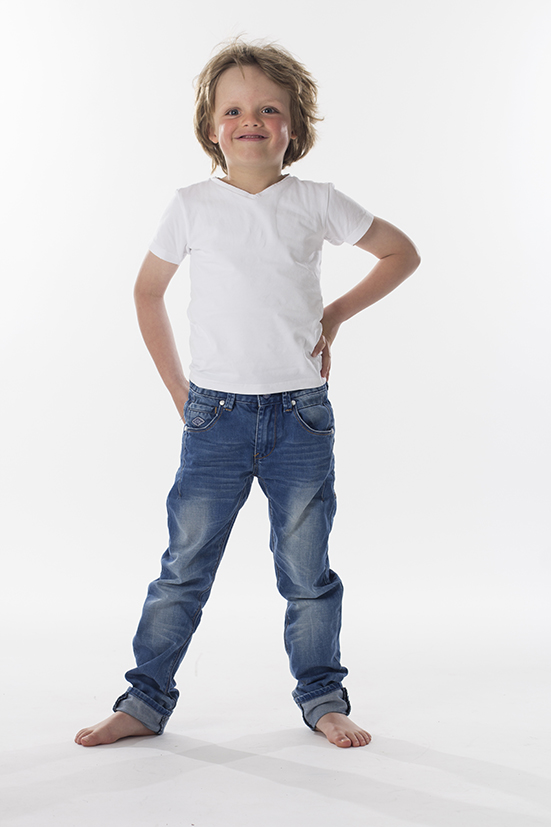 